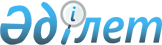 Бюджет қаражаты есебінен орындалатын аэротүсірілім, топографиялық-геодезиялық және картографиялық жұмыстардың сметалық нормаларын, бағаларын, құнын бекіту туралы
					
			Күшін жойған
			
			
		
					Қазақстан Республикасының Цифрлық даму, инновациялар және аэроғарыш өнеркәсібі министрінің 2020 жылғы 4 мамырдағы № 171/НҚ бұйрығы. Қазақстан Республикасының Әділет министрлігінде 2020 жылғы 5 мамырда № 20570 болып тіркелді. Күші жойылды - Қазақстан Республикасының Цифрлық даму, инновациялар және аэроғарыш өнеркәсібі министрінің м.а. 2023 жылғы 30 наурыздағы № 119/НҚ бұйрығымен
      Ескерту. Күші жойылды - ҚР Цифрлық даму, инновациялар және аэроғарыш өнеркәсібі министрінің м.а. 30.03.2023 № 119/НҚ (алғашқы ресми жарияланған күнінен кейін күнтізбелік он күн өткен соң қолданысқа енгізіледі) бұйрығымен.
      ЗҚАИ-ның ескертпесі!
      Осы бұйрық 06.05.2020 бастап қолданысқа енгізіледі 
      "Геодезия және картография туралы" 2002 жылғы 3 шілдедегі Қазақстан Республикасы Заңының 6-бабының 7-2) тармақшасына сәйкес, БҰЙЫРАМЫН:
      1. Қоса беріліп отырған Бюджет қаражаты есебінен орындалатын аэротүсірілім, топографиялық-геодезиялық және картографиялық жұмыстардың сметалық нормалары, бағалары, құны бекітілсін.
      2. Қазақстан Республикасы Цифрлық даму, инновациялар және аэроғарыш өнеркәсібі министрлігінің Геодезия және картография комитеті заңнамада белгіленген тәртіппен:
      1) осы бұйрықты Қазақстан Республикасының Әділет министрлігінде мемлекеттік тіркеуді;
      2) осы бұйрық ресми жарияланғаннан кейін оны Қазақстан Республикасы Цифрлық даму, инновациялар және аэроғарыш өнеркәсібі министрлігінің интернет-ресурсында орналастыруды;
      3) осы бұйрық мемлекеттік тіркелгеннен кейін он жұмыс күні ішінде Қазақстан Республикасы Цифрлық даму, инновациялар және аэроғарыш өнеркәсібі министрлігінің Заң департаментіне осы тармақтың 1) және 2) тармақшаларында көзделген іс-шаралардың орындалуы туралы мәліметтер беруді қамтамасыз етсін.
      3. Осы бұйрықтың орындалуын бақылау жетекшілік ететін Қазақстан Республикасының Цифрлық даму, инновациялар және аэроғарыш өнеркәсібі вице-министріне жүктелсін.
      4. Осы бұйрық 2020 жылғы 6 мамырдан бастап күшіне енеді және ресми жариялануы тиіс. Бюджет қаражаты есебінен орындалатын аэротүсірілім, топографиялық-геодезиялық және картографиялық жұмыстардың сметалық нормалары, бағалары, құны 1-тарау. Аэротүсірілім жұмыстардың сметалық нормалары, бағалары, құны
      1. Аэротүсіруді орындау үшін дайындық жұмыстары Өнімділіктің сметалық нормалары Негізгі шығындардың сметалық нормалары бір бригада-айға Аэротүсірісті орындау үшін дайындық бағалары, құны 
      2. Аэрофтосуреттердің жаһандық навигациялық серік жүйелерін қолданғандағы планды-биіктік байламы. Өнімділіктің сметалық нормалары 
      Кестеге ескерту: 
      1) жұмыс күрделілігі санатының сипаттамасы
      1 санат - шық тегіс немесе әлсіз адырлы жер; шағын ескі су арналары мен ағыстары бар ашық өзен алқабы; шағын көлік қозғалысы бар ауыл типіндегі ұсақ елді мекендердің көшелері;
      2 санат - ашық әлсіз адырлы немесе адырлы жер; көптеген ескі су арналары мен ағындары бар ашық өзен алқабы немесе аздаған ескі су арналары мен ағындары бар жартылай шөп басқан өзен алқабы; көлік және жаяу жүргінші қозғалысы әлсіз,ауылдар мен шағын қалалардың қала айналасы көшелері; аздаған құрылыстары бар, шағын инженерлік құрылыстары, қазаншұңқырлары мен үйінділері және көлік пен жаяу жүргінші қозғалысы әлсіз дамыған өнеркәсіп және құрылыс алаңдары;
      3 санат - ашық таулы жер; ағаштар мен бұталар басқан, жыралар мен ойлы-қырлы, адырлы немесе тегіс жер; жартылай бұта ағаштары мен қамыстар өскен, көптеген ескі су арналары мен ағыстары бар өзен алқабы; көлік және жаяу жүргінші қозғалысы қарқынды дамыған шағын қала көшелері; көбінесе бір-екі қабатты құрылыс; орташа құрылысы бар, орташа инженерлік құрылыс, қазаншұңқыр, траншейлер саны бар, көлік және механизм қозғалыстары орташа қарқынмен дамыған өнеркәсіп және құрылыс алаңдары;тегіс бекітілген құм;
      4 санат - қатты шөп басқан немесе ойлы-қырлы жабық тегіс жер; көптеген ескі су арналары мен ағындары бар, шөп басқан өзен алқабы; биік қалың отырғызған ағаштары бар, көлік пен жаяу жүргінші қозғалысы қарқынды дамыған қала көшелері; суармалы техникалық дақыл аймағы; бекітілген төбешік құмдар; қарқынды дамыған көлік және механизм қозғалысы бар, көптеген инженерлік құрылыстары мен коммуникациялары және тағы басқа айтарлықтай құрылыс және өнеркәсіп алаңдары;
      5 санат - өлшеу жұмыстарына кедергі келтіретін дамыған қалалық электр көлік тораптары бар, биік ағаштары мен ғимараттар және құрылыстары бар ірі қалалар; биік таулы аудандар; бекітілмеген барқанды құмдар; қарқынды дамыған көлік және механизм қозғалысы бар, көптеген инженерлік құрылыстары мен коммуникациялары және т.б. айтарлықтай құрылыс және өнеркәсіп алаңдары;
      2) үш серікті байқаған кезде, өнімділік нормаларына 0,8 коэффициенті қолданылады. Негізгі шығындардың сметалық нормалары бір бригада-айға Аэрофтосуреттердің жаһандық навигациялық серік жүйелерін қолданғандағы планды-биіктік байламының бағалары, құны
      3. 1:2 000 масштабты цифрлық топографиялық карталарды (ЦТК) құруға арналған аэротүсірілім Өнімділіктің сметалық нормалары Негізгі шығын нормалары бір бригада-айға
      1:2 000 масштабты ЦТК құруға арналған аэротүсірілім бағалары, құны
      4. План немесе план-биіктік тану белгілерін арнайы материалдармен фигураларды қалау әдісі арқылы таңбалау  Өнімділіктің сметалық нормалары
      Кестеге ескерту:
      жұмыстардың күрделілік санатының сипаттамасы
      1 санат - қалау жұмыстары алдында беткі қабатты дайындауды қажет етпейтін орын; беті тегіс; тану қиындық тудырмайды; тануға арналған объект саны жеткілікті;
      2 санат - таңбаланатын белгі орны ішінара тазалауды қажет етеді (тастарды жинау, бұталарды кесу); тануға арналған объект саны шектеулі;
      3 санат - барлық таңбаланатын белгі алаңының бетін тазалауды қажет ететін орын; беті тегіс емес; тану қиынға соқтырады; тануға арналған объект саны аз, нүктелерді анықтау үшін қосымша өлшеулер керек. Негізгі шығындардың сметалық нормалары бір бригада-айға План немесе план-биіктік тану белгілерін арнайы материалдармен фигураларды қалау әдісі арқылы таңбалау бағалары, құны
      5. План-биіктік тану белгілерін 1:2 000 масштабта түсіру үшін құрылыс салынбағын аумақты қазу әдісі арқылы центрлерді қалау кешенінде таңбалау.  Өнімділіктің сметалық нормалары
      Кестеге ескерту: жұмыстардың күрделігі санатының сипаттамасы 10-кесте ескертпесінде келтірілген. Негізгі шығындардың сметалық нормалары бір бригада-айға есептелінді План-биіктік тану белгілерін 1:2 000 масштабта түсіру үшін құрылыс салынбағын аумақты қазу әдісі арқылы центрлерді қалау кешенінде таңбалау бағалары, құны
      6. Ұшқышсыз ұшу аппаратын (ҰҰА) пайдалана отырып цифрлық түсірілім жасау Өнімділіктің сметалық нормалары
      Негізгі шығындардың сметалық нормалары бір бригада-айға есептелді Ұшқышсыз ұшу аппаратын (ҰҰА) пайдалана отырып цифрлық аэротүсірілім жасау бағалары, құны 2-тарау. Топографиялық-геодезиялық және картографиялық жұмыстардың сметалық нормалары, бағалары, құны 1-параграф. Мемлекеттік геодезиялық тораптар мен түсіру негіздемелерін жаһандық навигациялық серіктік жүйелерді пайдалана отырып құру және дамыту
      7. Серіктік тораптардың геодезиялық пункттерді тексеру  Өнімділік нормалары
      Кестеге ескерту: 
      жұмыс күрделілігі санатының сипаттамасы
      1 санат - қара жолдар мен шоссе жолдары ашық, дамыған, тегіс жер; қоныс тығыздығы 10%-дан аспайды; бір және екі қабатты құрылысты елді мекендер; серіктік қабылдағыш пункт центрінің үстінде орналасқан; серік сигналдарын горизонттан қабылдау 15° градустан жоғары, еш кедергі жоқ;
      2 санат - ойлы-қырлы жер, қара жолдар дамыған торабымен жартылай жабылған жерлер; қоныс тығыздығы 30-40%-ға жетеді; биік қалың өскен ағаштар кейде серіктік сигналдарды өткізбейді; оларды жердің жасанды серіктері аспанның ашық бөлігінде болғанда қабылдайды; серіктік сигналдарды бұрмалайтын аэропорттар, теле- және радиостанциялардың жақын жерде орналасуы; сигналдарды қабылдау олардың жұмыстарындағы үзілістер кезінде жүргізіледі;
      3 санат - өте ойлы-қырлы, жабық жерлер; ағаштармен жабылу 50% жоғары; жолдар торабы аса дамымаған; серіктік сигналдарды антеннаны ұзартып шығарып немесе оларды көтергіш діңгектерге орналастырып қабылдайды; көп қабатты үйлер және өндіріс объектілері салынған жерлер; қалалық электрлік көлік (трамвайлар, троллейбустар) торабы дамыған; жердің жасанды серіктерін бақылау пункт центрінен тыс жерде жүргізіледі; қабылдағышты пункт центріне байланыстыру геодезиялық және серіктік тәсілдерді бірлестіре отырып жүргізіледі. Негізгі шығындардың сметалық нормалары бір бригада-айына Жаһандық навигациялық спутниктік жүйелерді қолдану арқылы геодезиялық пункттерді барлау және тексеру бағалары, құны
      8. Триангуляция пункттерін зерттеу және қалпына келтіру Сметалық өнімділік нормалары
      Кестеге ескерту:
      жұмыс күрделілігі санатының сипаттамасы
      1 санат - ірі бедер пішінді және жақсартылған жолдардың дамыған торабы бар ашық жер; контурлары мен бағдары біршама; жері жұмсақ; өсімдік қабаты бұта және ағаш түбірінсіз;
      2 санат - адырлы жер, кей жерлерінде ашық көрінген бедері бар жартылай жабық және жол торабы дамыған; контурлары мен бағдары біршама; жері жұмсақ.өсімдік қабаты бұта түбірімен; ашық далалы жер, ауыл аралық және дала жол торабы тегіс; контурлары мен бағдарлары шектелген; жері – майлы балшық, орманы – қиыршық тас араласқан; өсімдік қабаты – шөптесін;
      3 санат - жартылай жабық, ұсақ бедер пішінді жер; контурлары мен бағдарлары шектелген; топырағы - ауыр балшық, қиыршық тас араласқан жұмсақ балшық, тақтатасты балшық, құмы – қиыршық тастың 40%-ы араласқан табиғи ылғалды, қара жер мен құба топырағы – қатқылданған құрғақ; өсімдік қабаты – бұта түбірімен; тегіс, жабық жер; жол торабы нашар дамыған; контурлары мен бағдарлары шектелген; топырағы – ауыр балшық, қиыршық тас араласқан жұмсақ балшықты, тақтатасты балшықты, құмы – қиыршық тастың 40%-ы араласқан табиғи ылғалды, қара жер мен құба топырағы – қатқылданған құрғақ; өсімдік қабаты – бұта түбірімен; ойлы-қырлы бедерлі немесе жартылай жабық тау алды аудандары бар шөлейт аймақтар; жол торабы нашар дамыған; топырағының құрамында қиыршық тас, жұмыр тас пен бірен-саран қойтас аралсқан;
      4 санат - ірі пішінді бедерлі жабық немесе жалаңшың тайгалы жер; жол торабы жоқ; контурлары мен бағдарлары шектелген; топырағы ауыр қиыршық тасы, жұмыр тасы мен қойтасы көп; барқанды құмды аудан; жол торабы жоқ; топырағы жұмсақ, өсімдік қабаты бар құмды жер; жартылай батпақты, жабық әлсіз көрінген бадерлі жер; жол торабы жоқ; таулы аудан; жері - таратпа-жартас;
      5 санат - биік таулы жер; жері – таратпа-жартасты; топырағында ағаш тамырлары бар; батпақты, тегіс жер. Топырағында ағаш тамырлары бар; шөлейт аудан; кен өндірісті аудан. Негізгі шығындардың сметалық нормалары бір бригада - айға Триангуляция пункттерін зерттеу және қалпына келтіру бағалары, құны
      9. Үнемі әрекеттегі ФАГТ пунктінің координаталарын серіктік жолмен анықтау Өнімділіктің сметалық нормалары
      Кестеге ескерту:
      1) жұмыс күрделілігі санатының сипаттамасы 19 кестенің ескертуінде келтірілген.
      2) нормаларына орын ауыстыру уақыты енгізілмеген.
      3) нормаларында бір ай бойы үздіксіз қадағалау сеанстары белгіленді. Негізгі шығындардың сметалық нормалары бір бригада-айға
      Үнемі әрекеттегі ФАГТ пунктінің координаталарын серіктік жолмен анықтау бағалары, құны
      10. СГС, ЖГТ, СГТ-1, ГСТ-3, ГСТ-4, ГСТ-1Р, ГСТ-2Р пункттерінің координаталарын серіктік жолмен анықтау Өнімділіктің сметалық нормалары 
      Кестеге ескерту:
      1) жұмыс күрделілігі санатының сипаттамасы 19 кестенің ескертуінде келтірілген;
      2) 28-кестенің 1 тармағында орын ауыстыру уақыты ескерілмеген;
      3) 28-кестенің 2-7 тармақтарында автокөлік арқылы орын ауыстырулар ескерілген. Басқа құралдарды пайдаланған жағдайда, көшу уақытының нормалары арнайы есептеу арқылы анықталады. Координаталарды анықтаудың өнімділік нормаларына 1,124 коэффициенттері қолданылады;
      4) нормалар 2 пункттегі екі серіктік қабылдағыш арқылы бір мезгілде қадағалау үшін белгіленді. Бір мезгілде 3, 4 немесе 5 қабылдағышпен қадағалау барысында өнімділік нормалары 1,124; 1,176; 1,205 коэффициенттеріне сәйкес қолданылады;
      5) нормалар бір қадағалау сеансын әрбір пунктте жүргізу есебінде белгіленді. Қайталанған сеанстарды, соның ішінде пунктке қайта бара отырып орындау қажеттілігі нақты торап технологиясы арқылы анықталады да, техникалық жобаны құрастыру кезеңінде ескерілетін болады. Негізгі шығындардың сметалық нормалары бір бригада-айға
      Кестеге ескерту: 
      1) нормалар 2 пунктте екі серіктік қабылдағышпен бір мезгілде қадағалау үшін белгіленген;
      2) бір мезгілде 3, 4 немесе 5 қабылдағышпен қадағалау барысында бригада құрамы екінші санатты бір геодезиЦТКе артады. СГС , ЖГТ, СГТ-1, ГСТ-3, ГСТ-4, ГСТ-1Р, ГСТ-2Р пункттерінің координаталарын серіктік жолмен анықтау бағалары, құны
      11. Түсіру негізіндегі пункттердің геодездиялық координаталары мен биіктіктерін анықтау. Өнімділіктің сметалық нормалары
      Кестеге ескерту:
      1) үш ЖЖС қадағаланған жағдайда өнімділік нормаларында 0,80 коэффициенті қолданылады;
      2) жұмыс объектісіндегі орын ауыстырулар мен жылжулар 14-кестеге сәйкес нормаланады;
      3) нормалар 2 пунктте екі серіктік қабылдағыш арқылы бір мезгілде қадағалау үшін белгіленді. Бір мезгілде 3, 4 немесе 5 қабылдағышпен қадағалау барысында өнімділік нормалары 1,124; 1,176; 1,205 коэффициенттерімен қолданылады. Геодезиялық координаттарды және түсіру негіздемесі пункттерінің биіктігін анықтау бағалары, құны
      Координаталар мен биіктіктерді серіктік қабылдағыштармен анықтаған жағдайдағы пункттер арасындағы орын ауыстыру өнімділігінің сметалық нормалары
      Кестеге ескерту:
      жұмыс күрделілігі санаттарының сипаттамасы
      1 санат - ашық, тегіс қара жолдар мен шоссе торабы дамыған жерлер; қоныс тығыздылығы 20%-дан аспайды; бір және екі қабатты құрылысты елді мекендер; серіктік қабылдағыш пункт центрінің тура үстіне орналасқан; аспап горизонтынан 15 градустан жоғары орналасқан сигнал қабылдауға кедергілер жоқ; жердің 5 жасанды серіктері байқалады (ЖЖС);
      2 санат - ойлы-қырлы жерлер, қара жолдардың дамыған торабымен жартылай жабылған; қоныс тығыздылығы - 20-40%; биік қалың өскен ағаштар кейде серіктік сигналдарын өткізбейді; оларды Жердің жасанды серіктері аспанның ашық бөлігінде болғанда қабылдау жоспарланған; серіктік сигналдарды бұрмалайтын аэропорттар, теле- және радиостанциялардың жақын жерде орналасқан; сигналдарды қабылдау олардың жұмыстарындағы үзілістер кезінде жүргізіледі. Жердің 4 серігі байқалады;
      3 санат - жер өте қиылысқан, жабық; ормандылығы 40% - дан жоғары; жолдар желісі нашар дамыған; көп қабатты ғимараттар мен өніркәсіп объектілері салынған жер; қалалық электркөлік тораптары дамыған (трамваи, троллейбустар). 4 серік байқалады. Негізгі шығындардың сметалық нормалары бір бригада-айға Координаталар мен биіктіктерді серіктік қабылдағыштармен анықтаған жағдайдағы пункттер арасындағы орын ауыстыру өнімділігінің бағалары, құны 
      12. Жеке көмекші пункттердің координаталарын анықтау Өнімділіктің сметалық нормалары
      Негізгі шығындардың сметалық нормалары бір бригада-айға есептелді Жеке көмекші пункттердің координаталарын қабылдағышпен анықтаудың бағалары, құны
      13 1 кластық мемлекеттік гравиметриялық торап пункттерін тексеру Өнімділіктің сметалық нормалары
      Кестеге ескерту:
      жұмыс күрделілігі санаттарының сипаттамасы
      1 санат - ашық немесе жартылай жабық, ұсақ формалы жер бедері; пішіндер мен бағдарлар жеткілікті; жолдар торабы жақсы дамыған, автокөлікті кеңінен пайдалануға болады;
      2 санат - жабық, ірі формалы жер бедері, ағашты, пішіндер мен бағдарлар жеткіліксіз; жол торабының болмауы, авиакөлікті пайдалануға мәжбүр етеді. Негізгі шығындардың сметалық нормалары бір бригада-айға
      1 кластық мемлекеттік гравиметриялық торап пункттерін тексеру бағалары, құны
      14. 1 кластық мемлекеттік фундаменталды және мемлекеттік гравиметриялық торап пункттерін зерттеу Өнімділіктің сметалық нормалары
      Кестеге ескерту:
      жұмыс күрделілігі санаттарының сипаттамасы
      1 санат - ашық немесе жартылай жабық, ұсақ формалы жер бедері; пішіндер мен бағдарлар жеткілікті; жолдар торабы жақсы дамыған, автокөлікті кеңінен пайдалануға болады;
      2 санат - жабық, ірі формалы жер бедері, ағашты, пішіндер мен бағдарлар жеткіліксіз; жол торабының болмауы, авиакөлікті пайдалануға мәжбүр етеді. Негізгі шығындардың сметалық нормалары бір бригада-айға І класты МФГТ және МГТ пункттерін зерттеудің бағалары, құны
      15. Гравиметриялық пункттерді топырақтың маусымдық тоңдану аймақтарында тұрғызу Өнімділіктің сметалық нормалары 
      Кестеге ескерту:
      1) маусымдық тоңдану кезіндегі мұздамаған топырақ пен тоң топырақ санаттарының сипаттамасы:
      1 санат - топырағы жұмсақ (қатпаған күйдегі топырақты босату найза күректермен; қатқан – сүймен және қайламен жүргізіледі): өсімдіктер қабаты бұталар мен ағаш тамырларынсыз; ылғалды сары топырақ, табиғи ылғалды және қопсыған; табиғи ылғалды қоспасыз құм; қоспасыз құмайт; жеңіл саздақ және сарғыш топырақты жер;
      2 санат - орташа қатты топырақ (қатпаған күйдегі топырақты босату найза күректер көмегімен арасында қайла, қатқан күйде – сүймен мен қайламен жүргізіледі: ұсақ және орташа қиыршық тастар; құнарлы, жұмсақ балшық; өсімдік қабаттартарында бұталар мен ағаштар тамырлары бар немесе шағыл мен қиыршық тастар қоспасы араласқан; ылғалды, табиғи ылғалды және қиыршық тас аралас бос сары топырақ; табиғи ылғалды, шағыл араласқан немесе 40% дейін көлемі қиыршық тасты құм; құрғақ, барқан құм; шағыл аралас немесе 40% дейін көлемі қиыршық тасты саздақ; ауыр саздақ; жұмсақ сор және сортаң; табиғи ылғалды қаратопырақ және қызғылт топырақ; ұсақ шағыл;
      3 санат - орташа қатты топырақ (топырақты қопсыту қайла мен сүймен көмегімен жүргізіледі): ұсақ және орташа қойтастар аралас кішкене жұмыр тастар мен қиыршық тастар;ауыр, ойылатын саз балшық; шағыл, жұмыр тастар мен қойтастар аралас жұмсақ ойылатын балшық; тақтатас балшық; тығыз және қатқан сары топырақ; шағыл араласқан табиғи ылғалды немесе 40% дейін көлемі қиыршық тасты құмдар; балшығы ауыр, қиыршық тас, ірі құм немесе қойтас араласқан; құмайт жерлері жарықшақталған тас немесе қиыршық тастың 40%-дан аса мөлшері араласқан; жері мен құба топырағы құрғақ қатты; жарықшақталған тасы ірі;
      4 санат - топырағы қатты (топырақты қопсыту сүймен, сына, балға көмегімен жүргізіледі): балшығы қатты; морендік балшық және 30% дейін қойтас аралас балшық;
      5 санат - жинамалы-жартастық топырақ (топырақты қопсыту сүймен, сына, балға көмегімен жүргізіледі): гипс; ұсақ тас; боры жұмсақ; мергелі жұмсақ; опока;желге қақталған балшықты тақтатастар; ұсақ кебекті шөгінді тау жынысы әлсіз;
      6 санат - жинамалы-жартастық топырақ (топырақты қопсыту сүймен, сына, балға көмегімен жүргізіледі): жұмсақ әк-тас, борпылдақ, желге қақталған; тығыз бор; ұлу тас; орташа мықты және аздап желге қақталған балшықты тақтатастар; тығыз трепел; туф;
      2) пункт арасындағы көшулер бөлек нормаланады;
      3) топырақты бөлмеден шығару, құмды, қиыршық тас пен арматура байламы мен оның орнатуын кіргізу, сондай-ақ бөлмеге жартылай жөндеу жұмыстарын жүргізу (әктеу) шаралары бөлек нормаланады. Негізгі шығындардың сметалық нормалары бір бригада-айға Фундаменталды гравиметриялық пункттерді топырақтың маусымдық тоңдану аймақтарында тұрғызу бағалары, құны
      16. Фундаменталды гравиметриялық пункттерді жартасты топырақ жерлерге салу Өнімділіктің сметалық нормалары
      Негізгі шығындардың сметалық нормалары бір бригада-айда Фундаметалды гравиметриялық пункттерді жартасты топырақ жерлерге салу бағалары, құны
      17. 1 кластық мемлекеттік гравиметриялық торап пункттерін анықтау Өнімділіктің сметалық нормалары
      Ескерту: көшуге (ұшуға) жіберілетін уақыт бөлек нормаланады. Негізгі шығындардың сметалық нормалары бір бригада-айға 1 кластық МГТ пункттерінің гравиметриялық анықтама бағалары, құны
      18. 2 кластық мемлекеттік гравиметриялық торап пункттерін анықтау Өнімділіктің сметалық нормалары Негізгі шығындардың сметалық нормалары бір бригада-айға 2 кластық мемлекеттік гравиметриялық торап пункттерін анықтау бағалары, құны
      19. Ауырлық күші жылдамдығының абсолютті мәндерін өлшеу әрі градиент МФГТ пунктерінде және 1 кластық гравиметриялық тор пунктерінде толық және толық емес бағдарлама бойынша өлшеу Өнімділіктің сметалық нормалары  Негізгі шығындардың сметалық нормалары бір бригада-айға  Ауырлық күші жылдамдығының абсолютті мәндерін өлшеу әрі градиентті мфгт пункттерінде және 1 кластық гравиметриялық тор пункттерінде толық және толық емес бағдарлама бойынша өлшеу бағалары, құны
      20. Гравиметриялық байланыстар  Өнімділіктің сметалық нормалары Негізгі шығындардың сметалық нормалары бір бригада-айға Гравиметриялық байланыстар (байланыс) бағалары, құны 2-параграф. Геодинамикалық полигондарда өлшеулер
      21. Геодинамикалық полигондарда арақашықты жарыққашықөлшеуішпен 1 кластық бағдарлама бойынша өлшеу Өнімділіктің сметалық нормалары
      Кестеге ескерту: 
      1) жұмыс күрделілігі санатының сипаттамасы
      1 санат - дала немесе орманды дала; климаты құрғақ, ауасы таза, ірі өндіріс орындары жоқ немесе өте аз; өлшеулерді көбінесе штативтерден жүргізеді;
      2 санат - қоныстанған, батпақсыз жер; ауасы таза, аздап ылғалды; ірі өндіріс орындары аз; өлшеулер штативтерден жүргізіледі; шөлейт жерлер;
      3 санат - ағашты жерлер, аздап төбелі, жартылай батпақтанған; климаты аздап ылғалды; ірі өндіріс орындары аз; өлшеулерді штативтерден жүргізеді;
      4 санат - орманды жер, тұтас батпақтанған; едәуір ылғалды, жиі туманды аудандар; шөлейт жер; өлшеуге тиісті жақтар едәуір су кеңістігінің үстінен өтеді; таулы аудандар; ірі өндіріс аудандары бар. Ауасы едәуір шаң;
      2) нормалар ұзындығы 20 шақ. болатын жақтарды өлшеуге арналған. Егер өлшенетін жақтың ұзындығы басқаша болса, онда уақыт нормалары мен өнімділік нормаларына 35-ші кестеде келтірілген коэффициенттерді қолданалады.
      3) бақылау сериясының саны ұлғайған кезде, уақыт нормасының ауысымына 0,365 с. бір серияға арттыру есебінен артады (8 рет өлшеу).  Негізгі шығындардың сметалық нормалары бір бригада-айға
      Кестеге ескерту:
      1) далалық жағдайда жарыққашық өлшеуіштерді түзету, жөндеу үшін радиотехник қарастырылады. 
      2) жақтарды жарыққашық өлшеуішпен штативтен өлшегенде бригада құрамы топографиялық-геодезиялық және маркшейдерлік жұмыстардың 2-ші разрядтық өлшеушісіне азаяды. Геодинамикалық полигондарда арақашықты жарыққашықөлшеуішпен 1 кластық бағдарлама бойынша өлшеу бағалары, құны 3-параграф. Нивелирлеу
      22. 1, 2 және 3 кластың нивелирлеу сызықтарын тексеру  Сметалық өнімділік нормасы
      Кестеге ескерту:
      1) жұмыс күрделілігі санаттарының сипаттамасы
      1 санат - теміржол, автострад, шосее және қара жол бойы; автокөлікті бүткіл нивелирлеу сызықтарына пайдалануға болады; дала жолдары мен қалың ауыл аралық торапты орманды дала (жері құрғақ);
      2 санат - нивелир сызықтары орманға немесе орманды далаға, жартылай батпақты аудандарға немесе ашық өзен жағалауларының бойына не болмаса құмды аудандарға жүргізіледі; жол талғамайтын көлік арқылы қозғалуға болады;
      3 санат - нивелир сызықтары таулы, батпақты, сондай-ақ жолдары жоқ шөлейт жерлерге немесе шөп басқан өзен жағалауларына жүргізіледі;
      2) 3 санатты ауданда трасса бойын бекітуді (жону, жару және соған ұқсас) қажет ететін жұмыс күрделілігіне байланысты өнімділік нормаларына 0,83 коэффициентін көбейтеді. Негізгі шығындардың сметалық нормалары бір бригада-айға 1, 2 және 3 кластың нивелирлеу сызықтарын тексеру бағалары, құны
      23. Нивелир белгілерін тексеру және қалпына келтіру Өнімділіктің сметалық нормалары
      Кестеге ескерту:
      1) жұмыс күрделілігі санаттарының сипаттамасы (жартасты және қатарлы жер реперлері үшін);
      1 санат - жол торабы жақсартылған, дамыған және ірі пішінді бедері ашық жер; контурлары мен бағдарлары көп; жері жұмсақ; өсімдік қабаты бұта және ағаш тамырынсыз;
      2 санат - адыр-бұдырлы жер, кейбір жерлері жартылай жабық, қара жер торабы дамыған және ашық көрінген бедері бар; жері жұмсақ; сімдік қабаты бұта тамырымен жабылған; ашық, тегіс жер; дала жолдары мен ауыл аралық торабы бар. контурлары мен бағдарлары шектелген; топырағы – құнарлы саз, сарғыш топырағына қиыршық тас араласқан. өсімдік қабаты шөпті;
      3 санат - ұсақ пішінді бедері бар жартылай жабық жер. контурлары мен бағдарлары шектелген; топырағы – ауыр балшық, жұмсақ балшығына қиыршық тас араласқан, қатпарлы тасты балшық, құмында қиыршық тастың 40%-ы араласқан табиғи ылғалды, қара жері мен құба топырағы құрғақ, қатқыл. өсімдік қабаты бұта тамырымен жабылған; тегіс, жабық жер. жол торабы нашар дамыған; контурлары мен бағдарлары шектелген; топырағы орташадан жоғары қатты. өсімдік қабаты бұта тамырымен жабылған; бедермен қиылысқан жартылай шөлейт аудандар немесе тау алды жартылай жабық аудандар; жол торабы нашар дамыған; топырағында қиыршық тас, жұмыр тас, бірен-саран қойтастар араласқан орташадан жоғары қатқыл;
      4 санат - ірі пішінді бедері бар жабық жер; жол торабы жоқ; контурлары мен бағдарлары шектеулі; топырағы қатты және құрамында қиыршық тас, жұмыр тастар мен қойтастар көп; барқанды құмды жартылай шөлейт аудан; жол торабы жоқ; контурлары мен бағдарлары шектеулі; топырағы жұмсақ, өсімдік қабатты құмды; жартылай саз басқан, әлсіз көрінген бедері бар жабық жер; жол торабы жоқ; таулы аудандар; топырағы жиналмалы-жартасты;
      5 санат - таулы және биік таулы жер; топырағы жиналмалы-жартасты; батпақты тегіс жер; топырағында ағаш тамырлары бар; шөлейт аудандар; тау кен өнеркәсібі аудандары;
      2) фундаменталды реперлерді тексеру, қалпына кетіру барысында өнімділік нормалары 0,80 коэффициентіне көбейтіледі;
      3) бір құрылыстың нивелир белгілерін (қабырға репері мен таңба) тексеру, зерттеу және қалпына келтіру барысында өнімділік нормалары 1,43 коэффициентке көбейтіледі. Негізгі шығындардың сметалық нормалары бір бригада-айға Топырақты және жартасты реперлерді тексеру бағалары, құны
      24. Қалалар мен ауылдарда және салынған аумақтардағы 2, 3 және 4 кластың нивелир белгілерін зерттеу және қалпына келтіру.  Сметалық өнімділік нормалары Негізгі шығындардың сметалық нормалары бір бригада-айға 2, 3 және 4 кластық нивелир белгілерін қалалар мен ауылдарда және салынған аумақтарда тексеру бағалары, құны
      25. Ғасырлық геодезиялық торап реперлерін қалау Өнімділіктің сметалық нормалары 
      Кестеге ескерту: топырақ санатының сипаттамасы 45 кестенің ескертуінде келтірілген. Негізгі шығындардың сметалық нормалары бір бригада -айға Ғасырлық геодезиялық торап реперлерін қалау бағалары, құны
      26. Фундаменталды геодезиялық торап реперлерін қалау  Өнімділіктің сметалық нормалары
      Кестеге ескерту:
      1) топырақ санатының сипаттамасы 45 кестенің ескертуінде келтірілген;
      2) су, құм қиыршық тасты төселген жерге тасымалдау уақыты нормаларда ескерілмеген. Негізгі шығындардың сметалық нормалары бір бригада-айға Фундаменталды геодезиялық торап реперлерін қалау бағалары, құны
      27. Қалау орнында дайындалған геодезиялық тораптардың топырақты реперлерін қалау. Өнімділіктің сметалық нормалары
      Кестеге ескерту:
      1) топырақ санатының сипаттамасы 45 кестенің ескертуінде келтірілген;
      2) нормада су, құм және қиыршық тастарды қалау орнына жеткізу ескерілмеген. Негізгі шығындардың сметалық нормалары бір бригада-айға Қалау орнында дайындалған геодезиялық тораптардың топырақты реперлерін қалау бағалары, құны
      28. Топырақтың маусымдық тоңдану аймақтарында қаланатын топырақты репелрерге арналған тану белгілері мен темірбетон пилондарды орталықтандырылған жолмен дайындау  Өнімділіктің сметалық нормалары
      Кестеге ескерту:
      1) топырақ санатының сипаттамасы 45 кестенің ескертуінде келтірілген;
      2) нормада пилондар мен зәкірлерге арналған қалыптарды дайындау, алаңға құм, жарықшақталған тас және қиыршық тас тасу ескерілмеген. Негізгі шығындардың сметалық нормалары бір бригада-айға Топырақтың маусымдық тоңдану аймақтарында қаланатын топырақты репелрерге арналған тану белгілері мен темірбетон пилондарды орталықтандырылған жолмен дайындау бағалары, құны
      29. Орталықтандырылған жолмен дайындалған топырақты репелерді қалау. Өнімділіктің сметалық нормалары
      Кестеге ескерту: 
      1) топырақ санатының сипаттамасы 45 кестенің ескертуінде келтірілген;
      2) нормада реперлерді қалау орнына тасу қарастырылмаған. Негізгі шығындардың сметалық нормалары бір бригада-айға Орталықтандырылған жолмен дайындалған тоыпрақты репелерді қалау бағалары, құны
      30. Тас таңбаларды қалау Өнімділіктің сметалық нормалары
      Кестеге ескерту:
      жұмыс күрделілігі санатының сипаттамасы
      1 санат - таңбаларды жер бетіне шыққан тастарға қояды;
      2 санат - таңбаларды жер бетінен 0,5 м төменде орналасқан тастарға қояды. Негізгі шығындардың сметалық нормалары бір бригада-айға Тас таңбаларды қалау бағалары, құны
      31. Қабырға репрелері мен таңбаларды қалау Өнімділіктің сметалық нормалары
      Кестеге ескерту:
      топырақ санатының сипаттамасы
      1 санат - таңбалар мен реперлерді жұмсақ жынысты тас пен кірпіштен жасалған ғимараттарда қалайды;
      2 санат - таңбалар мен реперлерді қатты жынысты (гранит, гнейс, базальт, кремень және т.б.) тас немесе темірбетоннан жасалған ғимараттарды қалайды. Негізгі шығындардың сметалық нормалары бір бригада-айға Қабырға реперлері мен таңбаларды орнату бағалары, құны
      32. 1 кластық нивелирлеу Өнімділіктің сметалық нормалары
      Кестеге ескерту:
      1) жұмыс күрделілігі санатының сипаттамасы
      1 санат - нивелир сызығын иықтың шекті ұзындығы көтере алатын, тегіс жерлерге автостарда мен шоссе жолдарына немесе теміржолдар бойына төсейді; көлік қозғалысы жұмыстарды орындауға кедергі болмайды;
      2 санат - нивелир сызығын әлсіз қиылсқан жерлерде автостарда мен шоссе жолдарына немесе теміржолдар бойына төсейді; көлік қозғалысы жұмыстарды орындауға кедергі болмайды; приборды орнату саны 1 шақ. жүрісте 11, 12 тұрады;
      3 санат - нивелир сызығын: профильденген қара жер немесе шоссе жолдары арқылы кедір-бұдырлы жерге төсейді; приборды орнату саны 1 шақ. жүрісте 13, 14 тұрады; құмды аудандарға немесе өзен жағасына, жазық жерге немесе аз қиылысқан жерлерге төсейді;
      4 санат - нивелир сызығын: шоссе және қара жер жолдары бойынша тау алды немесе тау жондарына төсейді; профильденген қара жер жолдары бойынша қиылыспалы жабық жерлерге төсейді; приборды орнату саны 1 шақ. жүрісте 15, 17 тұрады.
      5 санат - нивелир сызығын шоссе және қара жер жолдары бойынша таулы, қиылыспалы жерлерге төсейді; приборды орнату саны 1 шақ. жүрісте 18-20 тұрады;
      6 санат - нивелир сызығын шоссе және қара жер жолдары бойынша таулы, қиылыспалы жерлерге біршама айналыс жасай отырып төсейді; приборды орнату саны 1 шақ. жүрісте 21-25 тұрады;
      7 санат - нивелир сызығын: қара жолдар бойынша қиылыспалы таулы жерлерге; приборды орнату саны 1 шақ. жүрісте 26-30 тұрады; бекітілмеген құмды аудандарға;
      8 санат - нивелир сызығын ауыр профильді жолдар мен таулы жерлерге жүргізеді; приборды орнату саны 1 шақ. жүрісте 31-35 тұрады;
      9 санат - нивелир сызығын аса ауыр профильді жолдар мен таулы жерлерге жүргізеді; приборды орнату саны 1 шақ. жүрісте 36-40 тұрады;
      10 санат - нивелир сызығын таулы және өтуі қиын жерлерге ерекше қиын жағдайларда жүргізеді. приборды орнату саны 1 шақ. жүрісте 40 артық;
      2) егер трасса бойындағы қарқынды қозғалыс салдарынан жұмыстың орындалуы қиынға түскен жағдайда, өнімділік нормаларын 0,83 коэффициентіне көбейтеді; 
      3) геодинамикалық полигондардағы дәлдігі артқан І кластық нивелирлеу барысында өнімділік нормасын 0,77 коэффициентіне көбейтеді.  Негізгі шығындардың сметалық нормалары бір бригада-айға
      Кестеге ескерту: теміржол бойлары бойынша нивелирлеу барысында бригада құрамы 2 разрядты топографиялық-геодезиялық және маркшейдерлік жұмыстардың екі өлшеушісіне артады. 1 кластық нивелирлеу бағалары, құны
      33. 2 кластық нивелирлеу Өнімділіктің сметалық нормалары
      Кестеге ескерту:
      1) жұмыс күрделілігі санатының сипаттамасы
      1 санат - нивелир сызығын: 0,01% еңкіш тегіс жерлерге жүргізеді; 2 және 3 кластық нивелирлеу жүрісінің 1 км-не штатив саны 7-ден көп емес; 4 кластық нивелир – 5-тен аспайды; қозғалыс қиынға соқтырмайды; көру жағдайлары қолайлы;
      2 санат - 0,02% еңкіш тегіс жерлерге жүргізеді; барлық кластарға арналған жүріс км-ндегі штатив саны – 8-ге дейін; қозғалыс қиынға соқтырмайды; көру жағдайлары қолайлы; жолсыз тегіс жерлерге;
      3 санат - 0,025% еңкіш аз қиылысқан жерлерге жүргізеді; 1 шақ.жүріске арналған штатив саны – 9-ға дейін; ауыл типтес ірі елді мекендер арқылы;
      4 санат - 0,03% еңкіш, қиылыспалы жерлерге жүргізеді; 1 шақ.жүріске арналған штатив саны – 10-11; ірі теміржол станциялары орналасқан орындарға; ағысты және өзен тарамдары мен арналары бар үлкен өзендердің ашық алқаптарына;
      5 санат - 0,035%-ға дейін еңкіш қиылыспалы адырлы жерлерге жүргізеді; 1 шақ.жүріске арналған штатив саны – 12-14; батпақты немесе құмды жерлерге я болмаса жартылай шөп басқан өзен жағалаулары бойына жүргізеді;
      6 санат - 0,045%-ға дейін еңкіш, өте қиылыспалы адырлы жерлерге жүргізеді; 1 шақ.жүріске арналған штатив саны – 15-17; қағу жұмыстарын қажет ететін (15%-ға дейін) батпақты жерлерге; жолдар мен соқпақ жолдары жоқ шағын өзен және бұлақтардың шөп басқан жағалауларының бойына жүргізеді;
      7 санат - 0,06% еңкіш орташа бедерлі жерге жүргізеді; 1 шақ.жүріске арналған штатив саны – 18-21; шөп басқан жүріп өтуі қиын өзен жағалауларына; жолсыз суармалы егін шаруашылығы аймақтарына;
      8 санат - 0,07% дейін еңкіш жол, соқпақ жол мен тілме жолдар арқылы таулы жерлерге; 1 шақ.жүрістің штатив саны – 22-27; шөп басқан жүріп өтуі қиын өзен жағалауларына: штатив қағу жұмыстарын қажет ететін (20%-ға дейін), жүріп өтуі қиын, шөп басқан жағалауларға;
      9 санат - 0,10% еңкіш жол арқылы таулы жерлерге; 1 шақ.жүріске арналған штатив саны – 28-35; бұрылыстары мен бастырық саны көп соқпақ жолдар мен жолсыз тау өзендерінің жағалауларына; штатив қағу жұмыстарын қажет ететін (30%-ға дейін), жүріп өтуі қиын, батпақты жерлерге;
      10 санат - 0,10%-дан аса еңкіш, соқпақ жолдар мен жолсыз биік таулы жерлерге;1 шақ.жүрістің штатив саны – 36-дан артық; қозғалысы қиындаған; шөлейт құмды аудандарға;
      2) Егер трасса бойындағы қарқынды қозғалыс салдарынан жұмыстың орындалуы қиынға түскен жағдайда, өнімділік нормаларын 0,83 коэффициентіне көбейтеді; 
      3) Геодинамикалық полигондардағы дәлдігі артқан 2 кластық нивелирлеу барысында өнімділік нормасын 0,77 коэффициентіне көбейтеді. 
      Негізгі шығындардың сметалық нормалары бір бригада-айға
      Кестеге ескерту: теміржол бойлары бойынша нивелирлеу барысында бригада құрамы 2 разрядты топографиялық-геодезиялық және маркшейдерлік жұмыстардың екі өлшеушісіне артады. 2 кластық нивелирлеу бағалары, құны
      34. 3 және 4 кластық нивелирлеу Өнімділіктің сметалық нормасы
      Кестеге ескерту:
      1) жұмыс күрделілігі санатының сипаттамасы 100 кестенің ескертуінде келтірілген;
      2) нивелир сызығын жаңадан жыртылған жерлерге жүргізу кезінде өнімділік нормасын 0,90 коэффициентіне көбейтеді;
      3) нивелир сызығын нивелир мен тақтайшаларды 6, 8 және 9 санат сипаттамаларында көрсетілгеннен үлкен көлемде орнату үшін қағуды қажет ететін шалшықтанған жерлерге жүргізу барысында жұмыстың күрделілігі санатын бір сатыға арттырады;
      4) нивелир сызығын қиысқазба немесе визир ою қажет елді аудандарда жүргізген кезде, өнімділік нормасын 0,90 коэффициентіне көбейтеді.  Негізгі шығындардың сметалық нормалары бір бригада-айға
      Кестеге ескерту: теміржол бойлары бойынша нивелирлеу барысында бригада құрамы 2 разрядты топографиялық-геодезиялық және маркшейдерлік жұмыстардың 2 өлшеушісіне артады. 3 және 4 кластық нивелирлеу бағалары, құны
      35. Қалалар мен ауылдарда және өнеркәсіп алаңдарында 2, 3 және 4 кластық нивелирлеу. Өнімділіктің сметалық нормалары
      Кестеге ескерту:
      жұмыстың күрделілігі санатының сипаттамасы Негізгі шығындардың сметалық нормалары бір бригада-айға
      Кестеге ескерту: теміржол бойлары бойынша нивелирлеу барысында бригада құрамы 2 разрядты топографиялық-геодезиялық және маркшейдерлік жұмыстардың екі өлшеушісіне артады. 2, 3 және 4 кластық нивелирлеу бағалары, құны
      36. Тану белгілерінің биіктіктері мен олардың бекітілуінің жіберілуін бір мезгілде тани отырып, 4 кластық нивелирлеу. Өнімділіктің сметалық нормалары
      Кестеге ескерту:
      жұмыстың күрделілігі санатының сипаттамасы
      1 санат - қара жолы жақсы дамыған, шалшықтанбаған тегіс жер; тану жағдайларының объектісі жеткілікті; 1 шақ.жүрістің штатив саны – 5-тен жоғары;
      2 санат-абаттандырылған орман алаңдарының 30%-ға дейін жабық, қара жол торабы жақсы дамыған, әлсіз тілімделген тегіс жер; тану жағдайларының объектісі жеткілікті; қозғалыс қиындатылмаған. 1 шақ. жүрістің штатив саны – 7-ге дейін;
      3 санат - сирек жарлы сайы бар адыр-бұдырлы ашық жер; тану жағдайларының объектісі жеткілікті; қозғалыс қиындатылмаған; 1 шақ.жүрістің штатив саны – 9-ға дейін; ауыл типіндегі ірі елді мекен арқылы;
      4 санат - қара жолдары бар, абаттандырылған орманның 60%-ы жабық адырлы жер; тану жағдайларының объектісі жеткілікті; 1 шақ.жүрістің штатив саны – 11-ге дейін; құрғақ алқапты үлкен ашық өзендер арқылы; ірі теміржол станциялары орналасқан жерлерде;
      5 санат - терең жырамен жырымдалған адырлы жер; тану жағдайларының объектісі шектелген; 1 шақ.жүрістің штатив саны – 13-ке дейін; батпақтанған немесе құмды жерлерге;
      6 санат - аса қиыспалы адырлы жерлер арқылы; тану жағдайларының объектісі шектелген; 1 шақ.жүрістің штатив саны – 15-ке дейін; қара жол мен соқпақ жолдарсыз өзендердің шалшықтанған жағалауларында;
      7 санат - орташа таулы бедері бар жерлерге. 1 шақ.жүрістің штатив саны – 17-ге дейін; өзен арқылы жүріп өтуге болатын, шөп басқан өтуі қиын өзен жағалаулары бойына; суармалы жолсыз егін шаруашылығы аймақтарында;
      8 санат - штативтерді қағып орнатуды қажет ететін (20%-ға дейін), шөп басқандықтан, жүріп өтуі қиын, батпақтанған жер;
      9 санат - қара және соқпақ жолдары жоқ, тау өзендерінің жағалаулары арқылы; тану жағдайларының объектісі шектелген; 1 шақ. жүрістің штатив саны – 23-ке дейін;
      10 санат - шөлейт құмды аудандарда. Негізгі шығын нормалары бір бригада-айға Тану белгілерінің биіктіктері мен олардың бекітілуінің жіберілуін бір мезгілде тани отырып, 4 кластық нивелирлеу жұмысының бағалары, құны
      37. Техникалық нивелирлеу Өнімділіктің сметалық нормалары
      Кестеге ескерту:
      1) жұмыстардың күрделілік санатының сипаттамасы
      1 санат - нивелир сызығын 0,01% еңкіш тегіс жерге жүргізеді; қозғалысы қиындатылған; 1 шақ. жүріске арналған орташа штатив саны – 5-ка дейін
      2 санат - нивелир сызығын 0,025% еңкіш қиылыспалы жерге жүргізеді; 1 шақ.жүріске арналған орташа штатив саны – 9-ға дейін;
      3 санат - 0,035% еңкіш, қиылыспалы адырлы жерге жүргізеді; 1 шақ.жүріске арналған орташа штатив саны – 13-ке дейін; батпақтанған немесе құмды не болмаса шөп басқан өзен жағалауларына немесе тегіс құмды жерлерге жүргізеді;
      4 санат - 0,060% еңкіш, орташа бедерлі жерлерге; 1 шақ.жүріске арналған орташа штатив саны – 20-ға дейін; жүріп өтуі қиын, шөп басқан өзен жағалаулары бойына немесе суармалы егін шаруашылығы аймақтарына немесе бекітілген және жартылай бекітілген төбешік құмды жерлерге жүргізеді;
      5 санат - 0,10% еңкіш таулы жерлерге; 1 шақ.жүріске арналған орташа штатив саны – 35-ке дейін; жүріп өтуі қиын, шөп басқан батпақ немесе бекітілген құмды жерлерге;
      2) пикеттер арасындағы қашықтық 100 м және одан жоғары болатын дайын пикет бойынша техникалық нивелирлеу кезінде техникалық нивелирлеу нормаларын пайдаланған жөн;
      3) нивелир сызығын жаңадан жыртылған жерге жүргізгенде, өнімділік нормаларын 0,90% коэффициентке көбейтеді. Негізгі шығындардың сметалық нормалары бір бригада-айға Техникалық нивелирлеу бағалары, құны 4-параграф. 4 кластық, 1 және 2 разрядтың полигонометриясы
      66. 4 кластық, 1 және 2 разрядтың полигонометрия пункттерін тексеру  Өнімділіктің сметалық нормалары 
      Кестеге ескерту:
      1) жұмыстардың күрделілік санаттарының сипаттамасы
      1 санат - тегіс ашық немесе ілсіз адырлы жер; батпақты учаскесі, ағыс, шағын арнасы бар ашық өзен алқабы; елді мекен көшелері, аздаған көлік қозғалысы бар жолдар;
      2 санат - ашық адырлы немесе қиылыспалы жарлы тегіс жер; жартылай жабық тегіс немесе әлсіз адырлы жер; батпақты учаскесі, ағыс, шағын арнасы бар ашық өзен алқабы; батпақты учаскесі, ағыс, шағын арнасы бар жартылай жабық өзен алқабы; өтуі жеңіл ашық батпақ; қала мен ауыл көшелеріндегі көлік және жаяу адам қозғалысы әлсіз; көлік қозғалысы жолдарының қарқындылығы орташа; өнеркәсіп және құрылыс алаңдарының шағын құрылысы, аздаған инженерлік құрылыс саны мен қазаншұңқыр, транш, үйінділері, құрылыс материалдары қоймасы мен шағын көлік пен механизм қозғалысы бар;
      3 санат - ашық таулы жер; жартылай жабық адырлы немесе қиылыспалы жары бар тегіс жер; елді тегіс немесе әлсіз адырлы жер;
      4 санат - ашық биік таулы жер; жартылай жабық таулы жер; елді, адырлы немесе жарлармен қиылысқан, тегіс жер; батпақты учаскелері, едәуір арна саны бар, елді, өзен алқабы; жабық өтуі жеңіл батпақ; бекітілген төбешік құмды жер; қала көшелеріндегі көлік және жаяу жүріс қозғалысы қарқынды; өнеркәсіп және құрылыс алаңдарының едәуір құрылыстары, инженерлік құрылыс саны, қазаншұңқырлары мен траншейлері, үйінділері мен құрылыс материал қоймалары бар; көлік және механизм қозғалысы қарқынды
      5 санат - жартылай жабық биік таулы жер; елді, таулы жер; бекітілмеген құмды жер; ірі қалалардың басты магистралінің көлік және жаяу жүріс қозғалысы қарқынды дамыған; ірі өнеркәсіп және құрылыс алаңдарының коммуникация саны мен инженерлік құрылыстары және т.б. бар. көлік және механизм қозғалысы қарқынды дамыған; едәуір топырақ ойындылары, шахта шұқырлары мен үйінділері бар кен аумағы. өнеркәсіп объектілері құрылыстары мен автокөлік және теміржол көлігінің жерасты жолдары бар;
      2) Параллактикалық полигонометрия пункттерін тексеру барысында өнімділік нормаларын 0,8 коэффициентіне көбейтеді.  Негізгі шығындардың сметалық нормалары бір бригада-айға
      Полигонометрия пункттерін тексеру бағалары, құны
      39. Қалалар мен ауылдардағы және өнеркәсіп алаңдарындағы 1 және 2-ші разрядты 4 кластық полигонометрия белгілерін тексеру және қалпына келтіру.  Өнімділіктің сметалық нормалары
      Кестеге ескерту:
      1) жұмыстардың күрделілігі санатының сипаттамасы
      1 санат - қоныстанған аумақ; белгінің үсті жер бетінің деңгейінде орналасқан;
      2 санат - қоныстанған аумақ; белгі үсті жер бетінен төмен орналасқан; қоныстанбаған аумақ; белгі үсті жер беті деңгейінен жоғары орналасқан; белгінің сыртқы көрінісі нашар сақталған;
      3 санат - қоныстанбаған аумақ; белгі үсті жер беті деңгейінен төмен орналасқан; белгінің сыртқы көрінісі жоқ;
      2) пункттер арасында қатынайтын автокөлікті пайдаланған кезде, өнімділік нормаларын 1,11 коэффициентіне көбейтеді. Негізгі шығындардың сметалық нормалары бір бригада-айға 1 және 2-ші разрядты 4 кластық полигонометрия белгілерін тексеру және қалпына келтіру бағалары, құны
      40. Қалалар мен ауылдарда және өнеркәсіп алаңдарындағы полигонометрия пункттерінде тұрғызылатын центрлерге арналған бетон монолиттерін орталықтандырылған жолмен дайындау. Өнімділіктің сметалық нормалары 
      Кестеге ескерту: егер құм мен жарықшақталған тас жуылмаған және еленбеген кезде (дайын бетон массасы), темірбетон және бетон пилондар мен монолиттерді, зәкірлерді орталықтандырылған жолмен дайындау барысында өнімділік нормаларын 1067 коэффициентке көбейтеді. Негізгі шығындардың сметалық нормалары бір бригада-айға Қалалар мен ауылдарда және өнеркәсіп алаңдарындағы полигонометрия пункттерінде тұрғызылатын центрлерге арналған бетон монолиттерін орталықтандырылған жолмен дайындау бағалары, құны
      41. Қалалар мен ауылдарда және өнеркәсіп алаңдарында 4 кластық, 1 және 2 разрядты полигонометрия пункттерінің центрлерін қалау Өнімділіктің сметалық нормалары
      Кестеге ескерту:
      жұмыстардың күрделілігі санатының сипаттамасы
      1 санат - топырағы жұмсақ (топырақты найза күрекпен қопсытады); үстіңгі қабаты қатты (асфальтсыз) жабусыз;
      2 санат - топырағы орташа қатты (топырақты сүймен және балға шоттарды пайдалана отырып, найза күрекпен қопсытады); үстіңгі қабаты қатты жабылған (асфальт). Өнімділіктің сметалық нормалары Өнімділіктің сметалық нормалары
      Кестеге ескерту:
      жұмыстардың күрделілік санатының сипаттамасы
      1 санат - қабырға белгілерін жұмсақ жынысты (әктас, құмдақ және басқалар) тас немесе кірпіштен жасалған құрылыстар мен ғимараттарға қалайды;
      2 санат - қабырға белгілерін қатты жынысты (гранит, гнейс, базальт, кремень және басқа) тас немесе темірбетоннан жасалған ғимараттарға қалайды. Негізгі шығындардың сметалық нормалары бір бригада-айға қалалар мен ауылдарда және өнеркәсіп алаңдарында 1 және 2-ші разрядты 4 кластық полигонометрия пункттерінің центрлерін қалау бағалары, құны
      42. 4 кластық полигонометрия жүрістерінің бұрыштарын өлшеу Өнімділіктің сметалық нормалары
      Кестеге ескерту: егер тік бұрыштарын өлшемейтін болса, өнімділік нормаларын 1,10 коэффициентіне көбейтеді.  Негізгі шығындардың сметалық нормалары бір бригада-айға 4 кластық полигонометрия жүрістерінің бұрыштарын өлшеу бағалары, құны
      43. Полигонометрия пункттеріндегі редукция элементтерін анықтау Өнімділіктің сметалық нормасы Негізгі шығындардың сметалық нормалары бір бригада-айға есептелді Редукция элементтерін полигонометрия пункттерінде анықтау бағалары, құны
      44. 4 кластық, 1 және 2 разрядты полигонометрия жүрістерінің жақ ұзындықтарын өлшей отырып жүргізу.  Өнімділіктің сметалық нормалары 
      Кестеге ескерту:
      1) жұмыстардың күрделілігі санатының сипаттамасы
      1 санат - полигонометриялық жүрістерді: жұмыс өндірісіне кедергі болмайтын, көлік және жаяу жүріс қозғалысы аз, қаламаңы аудандардың қара жол мен шоссе жолдары бойынша немесе қаламаңы ауылдар мен қала жолдары, көшелері бойынша жүргізеді; жырасыз ашық тегіс жерге;
      2 санат - жұмыс өндірісіне кедергі болатын, көлік және жаяу жүріс қозғалысы орташа дамыған, қаламаңы қара жолы мен шоссе жолдары бойынша немесе қала жолдары мен қаламаңы ауылдар мен қала көшелері бойынша жүргізеді; тегіс немесе адырлы жартылай жабық жерге; көлік және жаяу жүріс қозғалысы әлсіз дамыған елді мекендер мен саяжайлық ауылдың кең көшелері бойынша (20 м астам);
      3 санат - өзен алқабының батпақты учаскелері бойынша орманды дала аудандарында; жолсыз мекендерде, қаладан тыс аумақтарда немесе соқпақ жолдар мен тілме жолдар арқылы, өзен бойымен жабық жерлерге жүргізеді; көлік және жаяу жүргіншінің қарқынды қозғалысы мен жасыл шағын жасыл желек тығызды үлкен қаланың кең көшелері бойынша;
      4 санат - өзен алқабы немесе толығымен жабық, қиылыспалы жерге; көлік пен жаяу жүргіншінің жоғары қарқынмен дамыған қозғалысы бар ірі қалалардың тік көшелері арқылы жүргізеді;
      5 санат - таулы, толық жабық жерлерде; көлік және жаяу жүргіншінің жоғары қарқынмен дамыған қозғалысы мен жасыл желек қаптаған үлкен қалалардың тар қисық көшелері арқылы; тау кен өнеркәсібі кәсіпорын аумақтары бойынша жүргізеді;
      2) бұрыштық өлшеудің негізгі бағдарламаларының тәсіл саны артқан немесе кеміген кезде өнімділік нормасын бір тәсіл есебінен кемітеді немесе арттырады: 0,110с. – пункттен екі бағыт кезінде; 0,133с.-пункттен екі бағыттан астам болса;
      3) қабырға белгілерін пункт центріне байлаған кезде өнімділік нормасының ауысымын 0,5 с. арттырады;
      4) жақ ұзындықтарын 1000 м.-ден артық өлшеген кезде, өнімділік нормасын 0,87 коэффициентіне көбейтеді;
      5) тік бұрыштарды полигонометрия пункттеріне жіберу үшін өлшеген кезде, өнімділік нормасын коэффициенттерге тиісінше көбейтеді: 4 кластық полигонометрия жүрістерінде – 0,93; 1 разрядта – 0,90-ға және 2-ші разрядта-0,86-ға көбейтеді. Негізгі шығындардың сметалық нормалары бір бригада-айға 1 және 2-ші разрядты 4 кластық полигонометрия жүрістерінің жақ ұзындықтарын өлшей отырып жүргізу бағалары, құны
      45. Теодолиттік жүрістерді 1:2 000, 1:1 000 және 1:500 дәлдікте жүргізу.  Өнімділіктің сметалық нормалары
      Кестеге ескерту: 
      1) жұмыстардың күрделілік санатының сипаттамасы
      1 санат - жол торабы дамыған, ашық тегіс жер; сызықтық өлшеу жұмыстарын жүргізуге қолайлы; 
      2 санат - тазартылған орман жолдары бар, 30%-ға дейін жабылған бедер пішінді ірі жамылғысы бар немесе ойлы-қырлы жер; жұмыс жүргізуге қолайлы
      3 санат - сирек жол торабы бар, 50%-ға дейін қоныстанған ойлы-қырлы жер; жүрісті егістік немесе өзен алқаптары бойынша жүргізеді; тым адырлы ашық жер; төмпешікті және дөңесті қабатты немесе тақыр қабатты жер; жүріп өтуге болатын батпақ, ашық; бекітілген тегіс құмды жер;
      4 санат - ойлы-қырлы және 50 %-дан астам қоныстанған немесе тегіс, дегенмен жаппай орманды не болмаса бұта басқан жер; балшықты топырақ басқан орманды аудандар; суармалы егін шаруашылығы алаңдары; өзен алқабы балшық және 50%-5ға дейін орман басқан; бекітілген және жартылай бекітілген төбешік құмды жер; аудандарын қалың торапты жыра, қазындылар мен құлама жар мен ойықтар басқан;
      5 санат - хабарлама жолдарынсыз, жаппай бұта немесе орман басқан ойқы-шойқылы жер; бекітілмеген құмды аумақ; тау кен өнеркәсібі кәсіпорны аумағы; таулы жер;
      2) тік бұрыштарын өлшемеген жағдайда, өнімділік нормаларын 1,10 коэффициентіне көбейтеді. Негізгі шығындардың сметалық нормалары бір бригада-айға Теодолиттік жүрістерді жүргізу бағалары, құны
      46. Теодолиттік жүрістерді пикетажды бөле отырып, 1:1 000 және 1:500 дәлдігінде жүргізу. Өнімділіктің сметалық нормалары
      Кестеге ескерту:
      1) жұмыс күрделілігі санатының сипаттамасы 138 кестенің ескертуінде келтірілген;
      2) тік бұрыштарын өлшемеген кезде, өнімділік нормаларын 1,10 коэффициентіне көбейтеді.  Негізгі шығындардың сметалық нормалары бір бригада-айға Теодолиттік жүрістерді пикетажды бөле отырып, 1:1 000 және 1:500 дәлдігінде жүргізу бағалары, құны 5-параграф. Топографиялық түсірімдер
      47. Электрондық тахеометрлерді қолдана отырып, 1:2 000, 1:1 000, 1:500 масштабында салынған аумақтарды түсіру.  Өнімділіктің сметалық нормалары
      Кестеге ескерту: жұмыс күрделілігі санатының сипаттамасы (пикет нүкте саны 1 шар. шақ.) 145 кестеде келтірілген. Негізгі шығындардың сметалық нормалары бір бригада-айға Электрондық тахеометрлерді қолдана отырып, 1:2 000, 1:1 000, 1:500 масштабында салынған аумақтарды түсіру бағалары, құны
      48. Тахеометриялық түсіру жоспарларын 1:2 000, 1:1 000, 1:500 масштабтарында құрастыру  Өнімділіктің сметалық нормалары
      Кестеге ескерту: 
      жұмыстардың күрделілік санатының сипаттамасы
      1 санат - жағдай объектілер біршама аз жазық жерлер;
      2 санат - бау-бақша, жүзімдіктер мен т.б. бақшалары бар адырлы жер;
      3 санат - сай мен жыралармен тілімделген төбелі жерлер; өзен алқаптарының ескі арналары мен өзен тармақтары бар, батпақты және шөп басқан учаске;
      4 санат - бау-бақшалы, тау етегі; өзен алқаптарының көптеген ескі арналары мен өзен тармақтары бар, батпақты және шөп басқан учаскелер;
      5 санат - күрделі бедер пішіні бар таулы жер; тау аудандарындағы ұсақ бау-бақшалар алаңы; күрделі микрорельефі бар батпақты және шөп басқан өзен алқаптары. Негізгі шығындардың сметалық нормалары бір бригада-айға Тахеометриялық түсіру жоспарларын 1:2 000, 1:1 000, 1:500 масштабтарында құрастыру бағалары, құны
      49. 1:2 000, 1:1 000 және 1:500 масштабтарында салынған аумақтардың биіктік және көлденең түсірімдері Өнімділіктің сметалық нормалары
      Кестеге ескерту:
      1) жұмыстардың күрделілік санатының сипаттамасы
      1 санат - кескіндеме құрылысы қарапайым, салыну тығыздығы 15%-ға дейін. көлік және жаяу жүргінші қозғалысы әлсіз;
      2 санат - салыну тығыздығы 30%-ға дейін; құрылысының кескіндемесі қарапайым; көлік қозғалысы жұмыс өндірісін қиындатады, жаяу жүргінші қозғалысы әлсіз;
      3 санат - салыну тығыздығы 45%-ға дейін; құрылысының кескіндемесі шағын жеке бөлшектерден тұратын қарапайым; салыну тығыздығы 15%-ға дейін; көлік қозғалысы айтарлықтай; жаяу жүргінші қозғалысы жұмыс өндірісін қиындатады;
      4 санат - салыну тығыздығы 60%-ға дейін; құрылысының кескіндемесі шағын жеке бөлшектерден тұратын қарапайым; салыну тығыздығы 25%-ға дейін; құрылысының кескіндемесі күрделі; адырлы жерлері бар елді мекендер; қала гүл бақтары бар; дамыған зауытішілік теміржол жол тораптары бар, 25%-ға дейін тығыздықта салынған, әрекеттегі өнеркәсіп кәсіпорны аумағы. көлік және жаяу жүргінші қозғалысы қарқынды;
      5 санат - салыну тығыздығы 75%-ға дейін; құрылысының кескіндемесі қарапайым; салыну тығыздығы 40%-ға дейін; құрылысының кескіндемесі көптеген жапсыра салынған құрылыстармен немесе жүйесіз құрылыстары (қышлақ) бар күрделі; таулы жерлердегі елді мекендер; қарқынды көлік және жаяу жүргінші қозғалысы бар, 40%-ға дейін тығыздықта салынған әрекеттегі өнеркәсіп кәсіпорын аумағы;
      6 санат - салыну тығыздығы 90%-ға дейін; құрылысының кескіндемесі қарапайым; салыну тығыздығы 60%-ға дейін; құрылысының кескіндемесі күрделі; таулы, қонысты жердегі елді мекендер; көптеген жажапсыра салынған құрылысы бар күрделі құрылыс; құрылыс салу тығыздығы 60%-ға дейін жететін, әрекеттегі және бір мезгілде қайта құрылатын аумақ;
      2) құрылыс салу ұғымына салынған ғимараттар, жолдар мен тротуарлар, сүйеніштер, ескерткіштер мен басқа инженерлік құрылыстар жатады;
      3) сызықты ғимарат ұғымына (электр беретін құрылғы сызықтары, автожолдар мен соған ұқсас) осы құрылыстарды қорғау аймағы жатады. Негізгі шығындардың сметалық нормалары бір бригада-айға
      Кестеге ескерту: Көлденең түсірген кезде, бригада құрамы бір техникке азаяды. 1:2 000, 1:1 000 және 1:500 масштабтарында салынған аумақтардың биіктік және көлденең түсірім бағалары, құны
      50. 1:2 000, 1:1 000 және 1:500 масштабында салынған аумақтардың көлденең және биіктік түсірімдерінің жоспарын құрастыру. Өнімділіктің сметалық нормалары
      Кестеге ескерту:
      жұмыстардың күрделілік санатының сипаттамасы
      1 санат - салыну тығыздығы 15%-ға дейін; құрылысының кескіндемесі қарапайым;
      2 санат - салыну тығыздығы 30%-ға дейін; құрылысының кескіндемесі қарапайым;
      3 санат - салыну тығыздығы 45%-ға дейін; құрылысының кескіндемесі қарапайым; салыну тығыздығы 15%-ға дейін; құрылысының кескіндемесі күрделі;
      4 санат - салыну тығыздығы 60%-ға дейін; құрылысының кескіндемесі қарапайым; салыну тығыздығы 25%-ға дейін; құрылысының кескіндемесі күрделі;
      5 санат - салыну тығыздығы 75%-ға дейін; құрылысының кескіндемесі қарапайым; салыну тығыздығы 40%-ға дейін; құрылыс кескіндемесі күрделі немесе жүйесіз салынған құраластар (қышлақ); адырлы жердегі елді мекендер; 
      6 санат - салыну тығыздығы 90%-ға дейін; құрылысының кескіндемесі қарапайым; салыну тығыздығы 60%-ға дейін; құрылысының кескіндемесі күрделі; көптеген жалғанған құрылыстары бар күрделі құрылыс; таулы жердегі елді мекендер. Негізгі шығындардың сметалық нормалары бір бригада-айға 2 000, 1:1 000 және 1:500 масштабында салынған аумақтардың көлденең және биіктік түсірімдерінің жоспарын құрастыру бағалары, құны
      51. Қолданыстағы жер пайдалану шекарасын түсіру Өнімділіктің сметалық нормалары Негізгі шығындардың сметалық нормалары бір бригада-айға Қолданыстағы жер пайдалану шекарасын түсіру бағалары, құны
      52. 1:25 000 және 1:10 000 масштабында нақтыланған фотосхемалардың немесе фотопландардың жағдай объектілерін бажайлау.  Өнімділіктің сметалық нормалары
      Кестеге ескерту:
      1) жұмыстардың күрделілік санатының сипаттамасы
      1 санат - аздаған жағдай объектілері бар (1 шар.дм планға 100 артық емес), ашық жазық жер;
      2 санат - мардымсыз жағдай объектілері бар (абаттандырылған орман), толық қоныстанған тегіс жер; өзен алқаптарының аз ғана жер объектісі және сирек кездесетін ағаш және бұта өсімдігі бар; жағдай объектісі орташа есеппен 1 шар.дм планға 20-ға дейін келетін, шөп баспаған немесе жартылай ағаштар мен бұталар өскен тегіс жер; аздаған жағдай объектісі бар жол торабы дамыған тау бөктеріндегі аудандар немесе адырлы, ашық жер; 
      3 санат - жағдай объектісі орташа есеппен 1 шар.дм планға 30-ға дейін келетін, жартылай ағаштар мен бұталар өскен тегіс аудандар; мардымсыз жағдай объектісі бар, жүріп өтуге болатын батпақты жер; айтарлықтай жағдай объектісі бар, шөп өсінділерімен бекітілген, құмды жер; ағаш және бұталардың 30%-ы өскен өзен алқаптары;
      4 санат - 1 шар.дм планға 40-қа дейін жағдай объектісі келетін тегіс, ашық жер; 40-50% алаңы балшықтан тұратын, қонысты тегіс жер; жидек ағаштары мен бақша және техникалық дақыл плантациядары бар, тау бөктеріндегі аудандар;
      5 санат - 1 шар.дм планға 70-ке дейін жағдай объектісі бар орманды дала; 80%-ға дейін батпақ басқан, ағаштар және бұталар қаптап өскен жазық жер; Құрғақ учаскелері жеке аралшықтармен аумақ бойы орналасқан; қалың мелиорация торабы мен техникалық дақыл плантациялары бар ашы жер; 
      6 санат - 1 шар.дм планға 100-ге дейін жағдай объектісі бар, жартылай ағаштар мен бұта басқан жер; ағыстары мен көл және ескі арналары бар, ағаш пен бұта басқан үлкен өзен алқаптары; бытыраған құрылысы бар, суармалы техникалық, жеміс және бау-бақша дақылдарының аудандары;
      7 санат - ауыл типтес елді мекендер; таулы аймақ, қозғалыс қиындатылған; бытыраған егістігі мен жайылымы бар, 70%-ы балшық ағаштармен жабылған өзен алқаптары;
      8 санат - аудан орталықтары, теміржол станциялары, ауыл типіндегі ірі елді мекендер; таулы жер;
      9 санат - Шағын қалалар, ірі теміржол тораптары немесе техникалық дақыл плантациялары мен бау-бақша, жүйесіз салынған құрылыстары бар, елді мекендер;
      10 санат - қарқынды дамыған теміржол және шоссе жолдары бар өнеркәсіп аудандары немесе ірі қалалар; үй жанындағы жер кескіндемесі күрделі және жүйесіз салынған құрылыстары бар, таулы жердегі елді мекендер;
      2) 1-6 күрделі санатындағы аудандарда кездесетін елді мекендерді бажайлау нормасы 7-10 күрделі санаттар бойынша белгіленеді. Негізгі шығындардың сметалық нормалары бір бригада-айға 1:25 000 және 1:10 000 масштабында нақтыланған фотосхемалардың немесе фотопландардың жағдай объектілерін бажайлау бағалары, құны
      53. Жағдай объектілерін 1:5 000 и 1:2 000 масштабтарындағы фотопландарда немесе ұлғайтылған ізтаңбаларда бажайлау Өнімділіктің сметалық нормалары 
      Кестеге ескерту:
      жұмыстардың күрделілігі санатының сипаттамасы
      1 санат - толық қоныстанған (ағаштар абаттандырылған) немесе тегіс ашық жер. жағдай объектілер саны аз; өзен алқаптарының сирек ағашы мен бұта өсінділері бар; жағдай объектілер саны аз; шөп баспаған немесе ағаш-бұталармен жартылай шөп басқан тегіс жер; жағдай объекті саны орта есеппен 1 шар.дм планға 20-ға дейін; аздаған мөлшері жағдай объектісі мен қара жол торабы бар, тау бөктері немесе адырлы, ашық жер;
      2 санат - жағдай объекті саны 1 шар.дм планға 40-қа дейін жететін, тегіс ашық жер; 40-50%-ға дейін шалшықтанған, қоныстанған тегіс жер; техникалық дақылдар плантациясы мен бау-бақшасы бар тау бөктеріндегі аудандар;
      3 санат - жағдай объектісінің саны 1 шар.дм планға 50-ге дейін, жартылай ағаш-бұталар басқан жер; үлкен өзен алқаптарының ескі арналары, ағыс пен көлдері бар, ағаш пен бұталар басқан; жеке құрылыстары, жүзімдіктері мен бау-бақша, техникалық дақылдары бар аудандар;
      4 санат - қалың ирригациялық желісі, жүзімдіктері мен бау-бақша, техникалық дақылдары бар аудандар; жағдай объекті саны аз, ағаш-бұталармен жартылай немесе шөп баспаған таулы жер;
      5 санат - тау кен шығаратын жерлері мен көптеген геологиялық объектілері бар жер немесе жеке құрылыстары мен көптеген ұсақ жағдай объектілері бар таулы аймақ; Негізгі шығындардың сметалық нормалары бір бригада-айға Жағдай объектілерін 1:5 000 и 1:2 000 масштабтарындағы фотопландарда немесе ұлғайтылған ізтаңбаларда бажайлау бағалары, құны
      54. Құрылыс салынған аумақтарды 1:5 000 және 1:2 000 масштабты фотосхемаларда немесе фотопландарда бажайлау Өнімділіктің сметалық нормалары
      Кестеге ескерту:
      1) жұмыстардың күрделілік санатының сипаттамасы
      2) егер аэротүсірудің 2-3 жылдық ескілігі болатын болса, онда өнімділік нормаларына 0,91 коэффициентін қолданады; ескілігі үш жылдан артық болса, 0,87 коэффициентін қолданады.  Негізгі шығындардың сметалық нормалары бір бригада-айға Құрылыс салынған аумақтарды 1:5 000 және 1:2 000 масштабты фотосхемаларда немесе фотопландарда бажайлау бағалары, құны 6-параграф. Топографиялық карталар мен пландарды жаңарту
      55. Бағыт бойынша далалық зерттеу жұмыстары Өнімділіктің сметалық нормалары 
      Кестеге ескерту:
      1) жұмыстардың күрделілік санаттарының сипаттамасы
      1 санат - 1 шар.дм планға 20-ға дейін жағдай объектісі бар, тегіс ашық жер;
      2 санат - толық қоныстанған (ағаштары абаттандырылған), тегіс жер. жағдай объекті саны 1 шар.дм планға 30-ға дейін; сирек ағашы мен бұта өсінділері бар өзен алқаптары; жағдай объекті саны 1 шар.дм планға 30-ға дейін; жол торабы бар, тау бөктерлі немесе адырлы аудандар, ашық немесе жартылай жабық жер; жағдай объекті саны 1 шар.дм планға 30-ға дейін;
      3 санат - 1 шар.дм планға 40-қа дейін жағдай объекті саны бар, шөп баспаған немесе ағаш-бұталармен жартылай шөп басқан, тегіс жер; шамалы жағдай объекті саны бар, шөптесін өсімдіктермен бекітілген, құм басқан жер; 30%-ға дейін ағаштар мен бұталар басқан өзен алқабы;
      4 санат - 1 шар.дм планға 50-ге дейін жағдай объекті саны бар,ашық немесе жартылай жабық жер; техникалық дақыл плантациялары мен жеміс бақшалары бар тау етегіндегі аудандар;
      5 санат - 1 шар.дм планға 50-ге дейін жағдай объекті саны бар, орманды далалық аймақ; жеке құрғақ учаскелері бар, 80%-ға дейін шалшықтанған қоныстанған, тегіс жер; техникалық алаңдары мен бау-бақшалары және мелиорациялық желісі бар ашық жер;
      6 санат - 1 шар.дм планға 75-ке дейін жағдай объекті саны бар, жартылай жабық жер; ағаштар мен бұта басқан, көлдері мен ескі арналараы бар, үлкен өзен алқаптары. 1 шар.дм планға 60-қа дейін жағдай объекті саны бар; жеке құрылыстары бар, техни калық дақылдары мен бау-бақшалы суармалы аудандар;
      7 санат - қозғалысы қиындатылған, таулы жер; бытырап салынған құрылысы бар, 70%-ға дейін шалшықтанған жабық өзен алқаптары; 1 шар.дм планға 80-ге дейін жағдай объекті саны бар; қалың соқпақ, тілме жол торабы бар аудандар. 1 шар.дм планға 90-ға дейін жағдай объекті саны бар;
      8 санат - жеке құрылыстары және байланыс пен электр беру желісі бар, қалың қара, шоссе, теміржол жолдары бар ашық, жартылай жабық аудандар; 1 шар.дм планға 100-га дейін жағдай объекті саны бар; таулы жер;
      9 санат - 1 шар.дм планға 110-ға дейін жағдай объекті саны бар, тегіс жер; 1 шар.дм планға 110-ға дейін жағдай объекті саны бар, пайдалы қазбаларды өндіру аудандары мен өнеркәсіп аудандары;
      10 санат - 1 шар.дм планға 110-ға дейін жағдай объекті саны бар жер; ірі өнеркәсіп орталықтарына іргелесетін аумақтар;
      2) нормада елді мекендердің, карьерлер мен өнеркәсіп объекті аумақтарын аэротүсіргеннен кейін пайда болған аспаптық түсіру уақыты, бедерді түзету және кемерді анықтау жүрістерін жүргізу шаралары ескерілмеген.
      3) егер бағыт бойынша контурлерді далалық тексерумен қатар триангуляция пункттері мен нивелир белгілерін бір мезгілде тексерген жағдайда, әрбір тексерілетін белгіге (пунктке) қосымша уақыт бөлінеді: автокөлікпен с тексеру барысында 1:10 000 масштабы үшін - 0,605 с., жол талғамайтын көлік арқылы тексеру барысында – 1 с.; автокөлікпен тексеру барысында 1:25 000 масштабы үшін - 0,658 с.; жол талғамайтын көлік арқылы тексеру барысында – 1,16с.; автокөлікпен тексеру барысында 1:50 000 масштабы үшін - 0,773 с.; жол талғамайтын көлік арқылы тексеру барысында – 1,78с. Негізгі шығындардың сметалық нормалары бір бригада-айға арналған Карталардың жаңару барысында бағыт бойынша далалық зерттеу жүргізудің бағалары, құны
      56. 1:5 000, 1:2 000 масштабты фотопландарда салынған құрылыс аумақтары мен қала жоспарларын жаңарту барысында далалық тексеру.  Өнімділіктің сметалық нормалары
      Кестеге ескерту: жұмыс күрделілігі санатының сипаттамасы 166 кестенің ескертуінде келтірілген. Негізгі шығындардың нормалары бір бригада-айға Фотопландарындағы қала жоспарлары мен құрылыс салынған аумақтарды жаңарту барысында, 1:5 000, 1:2 000 масштабтарда далалық тексеру бағалары, құны
      57. 1:5 000 және 1:2 000 масштабты фотопландарда құрылыс салынған аумақтар қала жоспарларын жаңарту Өнімділіктің сметалық номалары
      Кестеге ескерту:
      жұмыстардың күрделілігі санатының сипаттамасы Негізгі шығындардың сметалық нормалары бір бригада-айға  1:5 000 және 1:2 000 масштабты фотопландарда құрылыс салынған аумақтар қала жоспарларын жаңартудың бағалары, құны
      58. 1:5 000 және 1:2 000 масштабында салынған құрылыс аумақтары мен қала жоспарларын жаңарту (далалық зерттей отырып) Өнімділіктің сметалық нормалары Негізгі шығындардың сметалық нормалары бір бригада-айға 1:5 000 және 1:2 000 масштабында салынған құрылыс аумақтары мен қала жоспарларын жаңарту (далалық зерттей отырып) бағалары, құны
      59. 1:2 000 масштабты сәулелі көшірмелерде салынған құрылыс аумақтары мен қала жоспарларын аэротүсірімдер бойынша жаңарту.  Өнімділіктің сметалық нормалары
      Кестеге ескерту:
      1) Жұмыс күрделілігі санатының сипаттамасы 163 кестенің ескертуінде келтірілген.
      2) нормада объектілерді аэротүсіруден кейін қайта пайда болған аспаптық түсіру уақыты ескерілмеген.
      3) егер аэротүсірудің 2-3 жылдық ескілігі болатын болса, онда өнімділік нормаларына 0,9 коэффициентін қолданады; ескілігі үш жылдан артық болса, 0,87 коэффициентін қолданады. Негізгі шығындардың сметалық нормалары бір бригада-айға 1:2 000 масштабты сәулелі көшірмелерде салынған құрылыс аумақтары мен қала жоспарларын аэротүсірімдер бойынша жаңартудың бағалары, құны
      60. 1:50 000 - 1:10 000 масштабты карта алаңдарында, оларды жаңарту барысында елді мекендермен қамтылған (елді мекендерді далалық зерттеу) контурлар мен рельефтерді түзету Өнімділіктің сметалық нормалары
      Кестеге ескерту:
      жұмыстардың күрделілігі санатының сипаттамасы
      1 санат - ауыл типіндегі елді мекендер;
      2 санат - аудан орталықтары, теміржол станциялары мен ауыл типіндегі ірі елді мекендер;
      3 санат - шағын қалалар, ірі темір жол тораптары немесе жүйесіз салынған құрылысы бар, елді мекендер;
      4 санат - қаламаңылық аймағы бар, ірі қалалар. Негізгі шығындардың сметалық нормалары бір бригада-айға 1:50 000 - 1:10 000 масштабты карта алаңдарында, оларды жаңарту барысында елді мекендермен қамтылған (елді мекендерді далалық зерттеу) контурлар мен рельефтерді түзету бағалары, құны
      61. 1:2 000 – 1:100 000 масштабты карталар мен цифрлық топографиялық пландарды(СТП) жаңарту барысында бағыттар бойынша далалық зерттеу жүргізу. Өнімділіктің сметалық нормалары
      Кестеге ескерту: жұмыс күрделілігі санатының сипаттамасы 169 кестенің ескертуінде келтірілген. Негізгі шығындардың сметалық нормалары бір бригада-айға 2 000 – 1:100 000 масштабты карталар мен цифрлық топографиялық пландарды (СТП) жаңарту барысында бағыттар бойынша далалық зерттеу жүргізу бағалары, құны
      62. Елді мекендермен қамтылған карта алаңдарын 1:10 000 және 1:25 000 масштабты цифрлық топографиялық карталарды жаңарту барысында далалық зерттеу жүргізу Өнімділіктің сметалық нормалары
      Кестеге ескерту: жұмыс күрделілігі санатының сипаттамасы 184 кестенің ескертуінде келтірілген. Негізгі шығындардың сметалық нормалары бір бригада-айға арналған Елді мекендермен қамтылған карта алаңдарын 1:10 000 және 1:25 000 масштабты цифрлық топографиялық карталарды жаңарту барысында далалық зерттеу жүргізудін бағалары, құны 7-параграф. Жерасты коммуникацияларын түсіру
      63. Жерасты коммуникацияларын алдын ала байқау Өнімділіктің сметалық нормалары
      Кестеге ескерту:
      1) жұмыстардың күрделілік санатының сипаттамасы
      1 санат - бір учаскеге 3 төсемге дейін;
      2 санат - бір учаскеге 4-тен 6 төсемге дейін;
      3 санат - бір учаскеге 6-дан астам төсем;
      2) нүкте ретінде жеке желі құрылыстары мен трасса бұрылысы, шығу және енгізу, құдық саналады. Негізгі шығындардың сметалық нормалары бір бригада-айға Жер асты коммуникацияларын алдын ала байқау бағалары, құны
      91. Жерасты коммуникация шығуын (байламын) түсіру Өнімділіктің сметалық нормалары
      Кестеге ескерту:
      1) жұмыстың күрделілік санатының сипаттамасы
      1 санат - 1 га аумаққа арналған құдық саны (шығуы) 20-дан астам; салынған құрылыс тығыздығы 60%-дан асады; көлік және жаяу жүргінші қозғалысы жұмыс өндірісіне кедергі болмайды;
      2 санат - 1 га аумаққа арналған құдық саны (шығуы) 9-дан 14-ке дейін; салынған құрылыс тығыздығы 20%-дан 40%-ға дейін. көлік және жаяу жүргінші қозғалысы орташа;
      3 санат - 1 га аумаққа арналған құдық саны (шығуы) 9-дан 14-ке дейін; салынған құрылыс тығыздығы 20%-дан 40%-ға дейін; көлік және жаяу жүргінші қозғалысы орташа;
      4 санат - 1 га аумаққа арналған құдық саны (шығуы) 4-тен 8-ге дейін. 
      салынған құрылыс тығыздығы 10%-дан 20%-ға дейін; көлік және жаяу жүргінші қозғалысы қарқынды;
      5 санат - 1 га аумаққа арналған құдық саны (шығуы) 3-ке дейін; салынған құрылыс тығыздығы 10%. байлау жұмыс өндірісін едәуір қиындататын кедергілері бар, өнеркәсіп кәсіпорындары, құрылыс алаңдары аумағы;
      2) күрделілік санаты бір ең күрделі көрсеткіш бойынша белгіленеді. Бір күрделі санаттың екі көрсеткіші болған жағдайда, өнімділік нормаларын 0,91 коэффициентіне көбейтеді;
      3) жерасты коммуникация шығуларын нивелирлеу және теодолиттік жүрістерді жүргізу жұмыстары жұмыс мазмұнына кірмейді. Негізгі шығындардың сметалық нормалары бір бригада-айға Жерасты коммуникация шығуларын түсіру бағалары, құны
      92. Жерасты коммуникацияларын тас іздеуші арқылы іздеу және түсіру  Өнімділіктің сметалық нормалары
      Кестеге ескерту:
      1) жұмыстың күрделілік санаты
      1 санат - радио немесе электр тоғы кедергілері жоқ; жерасты коммуникация шығулары мен трассаны түсіру (байлау) жағдайлары қолайлы; 
      2 санат - радио немесе электр тоғының кедергілері әлсіз; жерасты коммуникация шығулары мен трассаны түсіру (байлау) жағдайлары қолайлы;
      3 санат - радио немесе электр тоғының кедергілері бар; жерасты коммуникация шығулары мен трассаны түсіру (байлау) жағдайлары қиын;
      4 санат - радио немесе электр тоғының кедергілері бар; көлік және жаяу жүргінші қозғалысы жерасты коммуникация шығулары мен трассаны түсіруді (байлау) қиындатқан;
      5 санат - радио немесе электр тоғының кедергілері қатты; көлік және жаяу жүргінші қозғалысы жерасты коммуникация шығулары мен трассаны түсіруді (байлау) қиындатқан;
      2) қиындық санаты бір ең күрделі көрсеткіш бойынша белгіленеді. бір күрделі санаттың екі көрсеткіші болған жағдайда, өнімділік нормаларын 0,91 коэффициентіне көбейтеді.  Негізгі шығындардың сметалық нормалары бір бригада-айға Жерасты коммуникацияларың түсіру бағалары, құны
      66. Жерасты коммуникациялары мен құрылыстарды нивелирлеу Өнімділіктің сметалық нормалары
      Кестеге ескерту:
      1) жұмыс күрделілігі санатының сипаттамасы 196 кестенің ескертуінде келтірілген;
      2) магистралды тас жолын нивелирлеу барысында қиындық санатындағы нүкте саны 1 га-ға емес, 1 шақырымға есептелінеді. Негізгі шығындардың сметалық нормалары бір бригада-айға Жерасты коммуникацияларың түсіру бағалары, құны
      67. Жерасты инженерлік құрылыстарды зерттеу Өнімділіктің сметалық нормалары
      Кестеге ескерту:
      1) жұмыстардың қиындық санатының сипаттамасы
      2) күрделілік санатын ең қиын көрсеткіш бойынша белгілейді;
      3) бір санаттың екі көрсеткіші болған жағдайда, күрделілік санаты бір сатыға артады, ал 5 санаты үшін өнімділік нормасын 0,8 коэффициентіне көбейтеді. Негізгі шығындардың сметалық нормалары бір бригада-айға Жерасты инженерлік құрылыстарды зерттеу бағалары, құны
      68. Өту тоннелін нивелирлеу және зерттеу Өнімділіктің сметалық нормалары
      Кестеге ескерту:
      1) нормалар арқылы құрғақ тоннель жұмысын қалыпты температура режимі барысында қарастыруға болады;
      2) магистралды тас жолдары өсі 50 м кейін белгіленеді;
      3) коммуникацияларды электр өндірісі үшін қоректендіруші желіге қоспай іздеу барысында, өнімділік нормаларын 1,25 коэффициентіне көбейтеді. Негізгі шығындардың сметалық нормалары бір бригада-айға Жерасты инженерлік құрылыстарды зерттеу бағалары, құны 8-параграф . Аэроғарыштық түсірілім материалдарын камералдық өңдеу.
      69. Пландық-биіктікті торапты фотограмметриялық жиілету жобасын құру Өнімділіктің сметалық нормалары
      Кестеге ескерту: 
      1) орманмен территорияның 50% асасын жабуы жағдайында өнімділік нормаларын – 0,847 коэффициентіне көбейтеді;
      2) әртүрлі телімдерді аэротүсірудің маршруттарының бірлеспеуі жағдайында, аэротүсірулік телімдерді түйісімдерінде стереожұптарды өңдеу үшін өнімділік нормаларын – 0,5 коэффициентіне көбейтеді;
      3) жобаны, аэрофототүсіруді орындаудың әртүрлі датасы салынан өзгертілген контурлары бар, маршруттарға құрау жағдайында, маршруттар арасында ортақ нүктелерді қайта жару нормалары қолданылады, 166-кесте. Өнімділіктің сметалық нормалары бір айдағы нүктелер саны
      Кестеге ескерту:
      1) орманмен территорияның 50% асасын жабуы жағдайында өнімділік нормаларын – 0,847 коэффициентіне көбейтеді;
      2) 40% аса көлденең жабыны бар аэрофототүсірулерді пайдалалық отырып жобаны құрау жағдайында, және де контурсыз аудандарды өңдеу кезінде өнімділік нормаларын 0,769 коэффициентіне көбейтеді. Негізгі шығындардың сметалық нормалары бір бригада-айға Пландық-биіктікті торапты фотограмметриялық жиілету жобасын құрау бағалары, құны
      70. Аэротүсірулік деректерді ақпараттың борттық жинақтағышынан жұмыс станцияларына тасымалдау Өнімділіктің сметалық нормалары Негізгі шығындардың сметалық нормалары бір бригада-айға Аэротүсірулік деректерді ақпараттың борттық жинақтағышынан жұмыс станцияларына тасымалдау бағалары, құны
      71. Цифрлық аэротүсірудің материалдарын біріншілік өңдеу (Lо деңгейі) масштабтары 1:2 000 мен 1:25 000 Өнімділіктің сметалық нормалары Негізгі шығындардың сметалық нормалары бір бригада-айға 1:2 000 және 1:25 000 масштабта цифрлық аэротүсірудің материалдарын біріншілік өңдеу (Lо деңгейі) бағалары, құны 9-параграф. Жергілікті жердің фотограмметриялық моделін тізу
      72. Масштабтары 1:2 000 мен 1:25 000 тіректік геодезиялық торабын фотограмметриялық жиілету Өнімділіктің сметалық нормалары Негізгі шығындардың сметалық нормалары бір бригада-айға Масштабтары 1:2 000 мен 1:25 000 тіректік геодезиялық торабын фотограмметриялық жиілету жұымстарының бағалары, құны
      73. 1:2 000 мен 1:25 000 масштабтарын фототриангуляциялау Өнімділіктің сметалық нормалары Негізгі шығындардың сметалық нормалары бір бригада-айға 1:2 000 мен 1:25 000 масштабтарын фототриангуляциялау бағалары, құны
      74. Масштабтары 1:2 000 мен 1:25 000 жергілікті жердің стереоскопиялық моделін тізу (деңгейі L1) Өнімділіктің сметалық нормалары Негізгі шығындардың сметалық нормалары бір бригада-айға Масштабтары 1:2 000 мен 1:25 000 жергілікті жердің стереоскопиялық моделін тізу (деңгейі L1) бағалары, құны
      75. Масштабтары 1:2 000 мен 1:25 000 рельефтің цифрлық моделін (РЦМ) тізу Өнімділіктің сметалық нормалары Негізгі шығындардың сметалық нормалары бір бригада-айға Масштабтары 1:2 000 мен 1:25 000 рельефтің цифрлық моделін (РЦМ) тізу бағалары, құны
      76. Масштабтары 1:2 000 мен 1:25 000 бейнелеуді ортофототрансформациялау үшін рельефтің цифрлық моделін (РЦМ) біріншілік редактілеу Өнімділіктің сметалық нормалары Негізгі шығындардың сметалық нормалары бір бригада-айға Масштабтары 1:2 000 мен 1:25 000 бейнелеуді ортофототрансформациялау үшін рельефтің цифрлық моделін (РЦМ) біріншілік редактілеу бағалары, құны
      77. Масштабтары 1:2 000 мен 1:25 000 аэротүсірудің маршрутын бейнелеуді түсті коррекциялау Өнімділіктің сметалық нормалары Негізгі шығындардың сметалық нормалары бір бригада-айға Масштабтары 1:2 000 мен 1:25 000 аэротүсірудің маршрутын бейнелеуді түсті коррекциялау бағалары, құны
      78. Масштабтары 1:2 000 мен 1:25 000 аэротүсірудің деректерін бейнелеуді ортофототрансформациялау Өнімділіктің сметалық нормалары Негізгі шығындардың сметалық нормалары бір бригада-айға Масштабтары 1:2 000 мен 1:25 000 аэротүсірудің деректерін бейнелеуді ортофототрансформациялау бағалары, құны
      79 Масштабтары 1:2 000 мен 1:25 000 ортофотомозаикасын жасау Өнімділіктің сметалық нормалары Негізгі шығындардың сметалық нормалары бір бригада-айға Масштабтары 1:2 000 мен 1:25 000 ортофотомозаикасын жасау бағалары, құны
      80. Электронды түрдегі, масштабтары 1:2 000 мен 1:25 000, ортофотопландардың номенклатуралық парақтарын графсыздауды ресімдеу  Өнімділіктің сметалық нормалары  Негізгі шығындардың сметалық нормалары бір бригада-айға Электронды түрдегі, масштабтары 1:2 000 мен 1:25 000, ортофотопландардың номенклатуралық парақтарын графсыздауды ресімдеу бағалары, құны
      121. Масштабтары 1:2 000 мен 1:25 000 ортофотопландарды кесу Өнімділіктің сметалық нормалары Негізгі шығындардың сметалық нормалары бір бригада-айға Масштабтары 1:2 000 мен 1:25 000 ортофотопландарды кесу бағалары, құны
      82. Масштабтары 1:2 000, 1:25 000 ортофотопландарды координаттар системасының бірінен келесісіне түрлендіру Өнімділіктің сметалық нормалары Негізгі шығындардың сметалық нормалары (бір бригада-айға) Масштабтары 1:2 000, 1:25 000 ортофотопландарды координаттар системасының бірінен келесісіне түрлендіру бағалары, құны
      83. Масштабтары 1:2 000 мен 1:25 000 ортофотопландарды ресімдеу және басып шығару Өнімділіктің сметалық нормалары Негізгі шығындардың сметалық нормалары бір бригада-айға Ортофотопландарды ресімдеу және басып шығару бағалары, құны
      84. Жобалардың картограммаларын ресімдеу және оларды басып шығару Өнімділіктің сметалық нормалары Негізгі шығындардың сметалық нормалары бір бригада-айға Жобалардың картограммаларын ресімдеу және оларды басып шығару бағалары, құны
      85. Аэротүсірудің деректерін электронды тасымалдағышқа жазу Өнімділіктің сметалық нормалары Негізгі шығындардың сметалық нормалары бір бригада-айға Электронды тасымалдағышқа аэротүсірудің деректерін жазу бағалары, құны 10-параграф. Фотограмметриялық тораптарды жиілету және теңестіру
      86. Координаттар мен шырамыту белгілерінің биіктіктері каталогын құрау  Өнімділіктің сметалық нормалары Негізгі шығындардың сметалық нормалары бір бригада-айға Координаттар мен шырамыту белгілерінің биіктіктері каталогын құрау бағалары, құны
      87. Фотограмметриялық тораптарды талдаулық жиілету және теңестіру Өнімділіктің сметалық нормалары Негізгі шығындардың сметалық нормалары бір бригада-айға Фотограмметриялық тораптарды талдаулық жиілету және теңестіру бағалары, құны 11-параграф. Космотүсірудің деректерін камеральді өңдеу
      88. Космотүсірудің деректерін камеральді өңдеудің дайындалулық жұмыстары  Өнімділіктің сметалық нормалары Негізгі шығындардың сметалық нормалары бір бригада-айға Космотүсірудің деректерін камеральді өңдеу дайындық бағалары, құны
      89. Космотүсірудің деректерін камеральді өңдеудің фотограмметриялық жұмыстары  Өнімділіктің сметалық нормалары Негізгі шығындардың сметалық нормалары бір бригада-айға Космотүсірудің деректерін камеральді өңдеу фотограмметриялық бағалары, құны 12-параграф. Цифрлық топографиялық карталар мен пландарды жасау және жаңарту
      90. Масштабтары 1:200 000 – 1:10 000 топографиялық карталарды жаңарту кезіндегі дайындалулық жұмыстар Өнімділіктің сметалық нормалары
      Кестеге ескерту: 
      1) жұмыстардың қиындық санатының сипаттамасы
      1 санат - контурларының болымсыз өзгерулері бар (таулық аудандар, шөл зоналары) аз игерілген аудандар;
      2 санат - әлсіз дамыған ауыл шаруашылық аудандары; мұнай газ өндіруші кәсіпшілік аудандары; жолдар мен коммуникациялардың сирек торабы; рельефтің өзгеруі жоқ;
      3 санат - жолдардың дамыған торабы, ірі елді мекендері және бөлектеген кәсіпшілік кәсіпорындары бар ауыл шаруашылық аудандары;
      4 санат - құрылыс және жерлерді пландау нәтижесіндегі контурлары мен рельефінің айтарлықтай өзгерістері бар аудандар; қалалар, ірі қалалардың қала маңы зоналары; кәсіпшілікті аудандар мен орталықтар.
      2) өнімділік нормалары, жаңарту объектісінің масштабты қатарына кіретін, парақтардың барлық көлеміне қолданбалы есептелген; карталардың екі-төрт стандартты масштабтарынан тұратын, масштабты қатарды біруақыттық жаңарту кезінде, жұмыс көлемі үшін, масштабтың қатарындағы, мейлінше ірі картаның номенклатуралық парақтарының саны қабылданады. Негізгі шығындардың сметалық нормалары бір бригада-айға Масштабтары 1:200 000 – 1:10 000 топографиялық карталарды жаңарту кезіндегі дайындық бағалары, құны
      91. Жаңарту бойынша камеральді жұмыстардың жұмыс жобасын құрау Өнімділіктің сметалық нормалары Негізгі шығындардың сметалық нормалары бір бригада-айға Жаңарту бойынша камеральді жұмыстардың жұмыс жобасын құрау бағалары, құны
      92. Бастау алулық картографиялық материалды сканирлеу Өнімділіктің сметалық нормалары Негізгі шығындардың сметалық нормалары бір бригада-айға Картографиялық материалды сканирлеу бағалары, құны
      93. Сканирленген бастау алулық картографиялық материалды трансформациялау Өнімділіктің сметалық нормалары
      Негізгі шығындардың сметалық нормалары бір бригада-айға
      Сканирленген бастау алулық картографиялық материалды трансформациялау бағалары, құны
      94. БҚ масштабы 1:25 000 цифрлық топографиялық картасын жасау 
      Өнімділіктің сметалық нормалары
      Кестеге ескерту:
      жұмыстардың қиындық санатының сипаттамасы
      1 санат - планның 1 шар. дм- 20 аса емес ахуалдың объектілерінің саны бар далалардың, сазды шөлдердің, бекемделмеген құмдардың аудандары; планның 1 шар. дм- 20 аса емес ахуалдың объектілерінің саны бар жазық орманды аудандар;
      2 санат - далалық, орманды далалық жергілікті жер және жолдар мен соқпақтардың сирек торабы бар шөл аудандары; ахуалдың объектілерінің саны планның 1 шар. дм- 30 дейін; жолдары, соқпақтары, орман соқпағы бар жазық, ормандалған жергілікті жер; ахуалдың объектілерінің саны планның 1 шар. дм- 30 дейін; күрделі рельефі бар таулық аудандар; ахуалдың объектілерінің саны планның 1 шар. дм- 20 дейін;
      3 санат - жолдардың, электр берілімдердің, байланыс линияларының, бөлектеген тұрғызылмалардың бар болуымен жазық, ормандалған, орманды далалық жергілікті жер; ахуалдың объектілерінің саны планның 1 шар. дм- 40 дейін; таулық аудандар немесе күрделі рельефі бар аудандар; ахуалдың объектілерінің саны планның 1 шар. дм- 30 дейін; 
      4 санат - өзендері, жолдары, орман соқпақтары, бөлектеген тұрғызылмалары және басқа объектілері бар жазық аудандар; ахуалдың объектілерінің саны планның 1 шар. дм- 50 дейін; таулық аудандар және күрделі рельефі бар аудандар; ахуалдың объектілерінің саны планның 1 шар. дм- 40 дейін;
      5 санат- үйінділері және ойылымдары, байланыс линиялары және электр берілімдері, қазындылары, жыралары бар темір және шоссейлік жолдары бар жазық аудандар; ахуалдың объектілерінің саны планның 1 шар. дм- 65 дейін; таулық аудандар немесе күрделі рельефі бар аудандар; ахуалдың объектілерінің саны планның 1 шар. дм- 50 дейін; тарамдары, айрықтары, ескі арналары бар өзендердің жайылмалары. ахуалдың объектілерінің саны планның 1 шар. дм- 50 дейін;
      6 санат - ахуалдың объектілерінің саны планның 1 шар. дм- 75 дейін саны бар жазық аудандар; дамыған өзен торабы бар аудандар; ахуалдың объектілерінің саны планның 1 шар. дм- 60 дейін; таулық аудандар және күрделі рельефі бар аудандар; ахуалдың объектілерінің саны планның 1 шар. дм- 60 дейін;
      7 санат - жолдары, соқпақтары, орман соқпақтары бар жазық аудандар; ахуалдың объектілерінің саны планның 1 шар. дм- 90 дейін; тасты шөгінділердің, жарлардың үлкен саны бар таулық аудандар немесе күрделі рельефі бар аудандар; ахуалдың объектілерінің саны планның 1 шар. дм- 70 дейін; гидрографиялық торабы бар дамыған аудандар; ахуалдың объектілерінің саны планның 1 шар. дм- 70 дейін; қарапайым конфигурациялы елді мекендері бар аудандар; ахуалдың объектілерінің саны планның 1 шар. дм- 70 дейін;
      8 санат - темір, шоссейлік және грунттық жолдардың қалың торабы, байланыс линиялары және электр берілімдері, бөлектеген тұрғызылмалары бар аудандар; ахуалдың объектілерінің саны планның 1 шар. дм- 100 дейін; таулық аудандар немесе күрделі рельефі бар аудандар; ахуалдың объектілерінің саны планның 1 шар. дм- 90 дейін; тарамдары, айрықтары, ескі арналары бар өзендердің жайылмалары; ахуалдың объектілерінің саны планның 1 шар. дм- 80 дейін; қарапайым конфигурациялы елді мекендері бар аудандар; ахуалдың объектілерінің саны планның 1 шар. дм- 80 дейін;
      9 санат - күрделі емес жазық рельефі бар аудандар; ахуалдың объектілерінің саны планның 1 шар. дм- 110 дейін; ирригациялық торабы бар суарылмалы техникалық дақылдар аудандары; ахуалдың объектілерінің саны планның 1 шар. дм-на 110 дейін; жазық рельефі бар кәсіпшілікті аудандар; ахуалдың объектілерінің саны планның 1 шар. дм- 110 дейін; көлдердің, айрықтары, ескі арналары бар ірі өзендердің жайылмалары; ахуалдың объектілерінің саны планның 1 шар. дм- 90 дейін; таулық аудандар немесе күрделі рельефі бар аудандар; ахуалдың объектілерінің саны планның 1 шар. дм- 90 дейін; қарапайым конфигурациялы ірі немесе аралас құрылыстанулы елді мекендері бар аудандар; ахуалдың объектілерінің саны планның 1 шар. дм- 90 дейін; 
      10 санат - ахуалдың объектілерінің саны планның 1 шар. дм- 110 аса саны бар жергілікті жер; күрделі немесе таулық рельефі бар жергілікті жер; ахуалдың объектілерінің саны планның 1 шар. дм - 90 аса; ірі кәсіпшіліктік орталықтарға жапсарласушы аумақтар; ахуалдың объектілерінің саны планның 1 шар. дм - 100 аса; күрделі конфигурациялау ұсақ құрылыстануы бар елді мекендері бар аудандар; ахуалдың объектілерінің саны планның 1 шар. дм - 100 аса.
      Негізгі шығындардың сметалық нормалары бір бригада-айға
      БҚ масштабы 1:25 000 цифрлық топографиялық картасын жасау бағалары, құны
      95. БҚ далалық зерттеп ала отырып, аэрокосмотүсірудің материалдары бойынша, бір уақытта жаңартумен масштабы 1:25 000 цифрлық топографиялық картаны жасау
      Өнімділіктің сметалық нормалары
      Кестеге ескерту: жұмыс күрделілігі санатының сипаттамасы 287 кестенің ескертуінде келтірілген.
      Негізгі шығындардың сметалық нормалары бір бригада-айға
      Бағдарламалық қамтамасыздандыру БҚ далалық зерттеп ала отырып, аэрокосмотүсірудің материалдары бойынша, бір уақытта жаңартумен масштабы 1:25 000 цифрлық топографиялық картаны жасау бағалары, құны
      96 БҚ аэрокосмотүсірудің материалдары бойынша масштабы 1:25 000 ЦТК-ны жаңарту
      Өнімділіктің сметалық нормалары
      Негізгі шығындардың сметалық нормалары бір бригада-айға
      БҚ аэрокосмотүсірудің материалдары бойынша масштабы 1:25 000 ЦТК-ны жаңарту бағалары, құны
      97. Масштабтары 1:50 000, 1:100 000 картоқұрау үшін бастау алулық картографиялық материалды трансформациялау
      Өнімділіктің сметалық нормалары
      Кестеге ескерту: жұмыс күрделілігі санатының сипаттамасы 287 кестенің ескертуінде келтірілген.
      Негізгі шығындардың сметалық нормалары бір бригада-айға
      Масштабтары 1:50 000, 1:100 000 картоқұрау үшін бастау алулық картографиялық материалды трансформациялаудың бағалары, құны
      98. БҚ цифрлық карта құрау әдісімен масштабтары 1:50 000 мен 1:100 000 ЦТК-ны жасау
      Өнімділіктің сметалық нормалары
      Негізгі шығындардың сметалық нормалары бір бригада-айға
      БҚ цифрлық карта құрау әдісімен масштабтары 1:50 000 мен 1:100 000 ЦТК-ны жасау бағалары, құны
      99. БҚ-нда, масштабы 1:25 000 жаңартылған ЦТК бойынша, масштабы 1:50 000 ЦТК-сын жаңарту
      Өнімділіктің сметалық нормалары
      Негізгі шығындардың сметалық нормалары бір бригада-айға
       БҚ-нда, масштабы 1:25 000 жаңартылған ЦТК бойынша, масштабы 1:50 000 ЦТК-сын жаңарту бағалары, құны
      100. БҚ масштабы 1:2 000 ірі масштабты СТП-ны жасау және жаңарту
      Өнімділіктің сметалық нормалары
      Негізгі шығындардың сметалық нормалары бір бригада-айға
      БҚ масштабы 1:2 000 ірі масштабты СТП-ны жасау және жаңарту жұмыстарының бағалары
      101. Масштабтары 1:2 000 - 1:25 000 ЦТК (СТП) үшін рельефтің цифрлық модельін (РЦМ) стереорежимде редактілеу
      Өнімділіктің сметалық нормалары
      Негізгі шығындардың сметалық нормалары бір бригада-айға
      Масштабтары 1:2 000 - 1:25 000 ЦТК (СТП) үшін рельефтің цифрлық модельін (РЦМ) стереорежимде редактілеу бағалары, құны
      102. Масштабтары 1:2 000 – 1:100 000 ЦТК (СТП) формулярларын толтыру, тексеру және басып шығару
      Өнімділіктің сметалық нормалары
      Негізгі шығындардың сметалық нормалары бір бригада-айға
      Масштабтары 1:2 000 – 1:100 000 ЦТК (СТП) формулярларын толтыру, тексеру және басып шығару бағалары, құны
      103. Масштабтары 1:2 000 – 1:100 000 ЦТК (СТП) номенклатуралық парақтарын жиектемеден тыс ресімдеу
      Өнімділіктің сметалық нормалары
      Негізгі шығындардың сметалық нормалары бір бригада-айға
      Масштабтары 1:2 000 – 1:100 000 ЦТК (СТП) номенклатуралық парақтарын жиектемеден тыс ресімдеу бағалары, құны
      104. Масштабтары 1:2 000 - 1:100 000 ЦТК (СТП)-ның номенклатуралық парақтарының жиектемелері бойынша сайдыру
      Өнімділіктің сметалық нормалары
      Негізгі шығындардың сметалық нормалары бір бригада-айға
      Масштабтары 1:2 000 - 1:100 000 ЦТК (СТП)-ның номенклатуралық парақтарының жиектемелері бойынша сайдыру бағалары, құны
      105. Масштабы 1:25 000 – 1:100 000 картографиялық өнімдерді басқа тілге қайта ресімдеу
      Өндірудің сметалық нормалары
      Негізгі шығыстардың сметалық нормалары бір бригада-айға
      Масштабы 1:25 000 – 1:100 000 картографиялық өнімдерді басқа тілге қайта ресімдеу бағалары, құны
      106. Атрибутивтік деректер базасын құру (объектілерді кодтау)
      Өндірудің сметалық нормалары 
      Негізгі шығыстардың сметалық нормалары бір бригада-айға
      Атрибутивтік деректер базасын құру (объектілерді кодтау) бағалары, құны
      107. 1:50 000 – 1:200 000 масштабты ЦТК құру
      Өндірудің сметалық нормалары 
      Кестеге ескерту: жұмыс күрделілігі санатының сипаттамасы 287 кестенің ескертуінде келтірілген.
      Негізгі шығындардың сметалы нормалары бір бригада-айға
      НП ЦТК масштаб құру үшін материалдар дайындау бағалары, құны 13-параграф. Ашық пайдаланысты ЦТК (ЦТП) жасау
      108. Масштабтары 1:2 000, 1:25 000, 1:100 000 ашық пайдаланысты ЦТК (ЦТП) жасау
      Өнімділіктің сметалы нормалары
      Кестеге есркету: жұмыс күрделілігі санатының сипаттамасы 287 кестенің ескертуінде келтірілген.
      Негізгі шығындардың сметалы нормалары бір бригада-айға
      Ашық пайдалану (АП) үшін ЦТК құру бағалары, құны
      109. Масштабтары 1:2 000 мен 1:25 000 ашық пайдаланысты ЦТК (ЦТП) үшін ортофотомозаиканы жасау
      Өнімділіктің сметалы нормалары
      Негізгі шығындардың сметалы нормалары бір бригада-айға
      1:2 000 және 1:25 000 масштабты ашық пайдалану ЦТК үшін ортофотомозаика жасау бағалары, құны  14-параграф. Цифрлық топографиялық карталарды (пландарды) жасауға және жаңартуға нормалар (ірілендірілген)
      110. БҚ масштабы 1:25 000 цифрлық топографиялық картасын жасау
      Өнімділіктің сметалы нормалары
      Кестеге ескерту: жұмыс күрделілігі санатының сипаттамасы 287 кестенің ескертуінде келтірілген.
      Негізгі шығындардың сметалы нормалары бір бригада-айға
      БҚ 1:25 000 масштабтағы цифрлық топографиялық карта жасау бағалары, құны
      111. Далалық зерттеу материалдары бойынша біруақытта жаңарта отырып БҚ масштабы 1:25 000 цифрлық топографиялық картасын жасау
      Өнімділіктің сметалы нормалары
      Негізгі шығындардың сметалы нормалары бір бригада-айға
      БҚ 1:25 000 масштабтағы цифрлық топографиялық карта жасау далалық зерттеу материалдары бойынша бір мезгілде жаңарту бағалары, құны
      112. БҚ цифрлық карта құрау әдісімен масштабтары 1:50 000 мен 1:100 000 цифрлық топографиялық карталарды жасау 
      Өнімділіктің сметалы нормалары
      Кестеге ескерту: жұмыс күрделілігі санатының сипаттамасы 287 кестенің ескертуінде келтірілген.
      Негізгі шығындардың сметалы нормалары бір бригада-айға
      БҚ цифрлық карта жасау әдісімен 1:50 000 және 1:100 000 масштабтағы цифрлық топографиялық карталарды жасау бағалары, құны
      113. Программалық комплексінде масштабтары 1:25 000, 1:50 000, 1:100 000 цифрлық топографиялық карталарын жаңарту
      Уақыттың сметалы нормалары және өнімділік нормалары
      Кестеге ескерту: жұмыс күрделілігі санатының сипаттамасы 287 кестенің ескертуінде келтірілген.
      Негізгі шығындардың сметалы нормалары бір бригада-айға
      " Панорама " бағдарламалық кешенінде 1:25 000, 1:50 000, 1:100 000 масштабтың цифрлық топографиялық карталарын жаңарту бағалары, құны
      114. Масштабтары 1:10 000, 1:25 000 қалалар және құрылысталған аумақтардың цифрлық топографиялық пландарын (ЦТП) жаңарту
      Уақыттың сметалы нормалары және өнімділік нормалары
      Кестеге ескерту: жұмыс күрделілігі санатының сипаттамасы 287 кестенің ескертуінде келтірілген.
      Негізгі шығындардың сметалы нормалары бір бригада-айға
      1:10 000, 1:25 000 масштабта қалалар мен құрылыс салынған аумақтардың цифрлық топографиялық жоспарларын жаңарту бағалары, құны
      115. Масштабтары 1:2 000, 1:5 000 цифрлық топографиялық пландарын жаңарту
      Уақыттың сметалы нормалары және өнімділік нормалары
      Кестеге ескерту: жұмыс күрделілігі санатының сипаттамасы 287 кестенің ескертуінде келтірілген.
      Негізгі шығындардың сметалы нормалары бір бригада-айға
      1:2 000, 1:5 000 масштабтардың цифрлық топографиялық жоспарларын жаңарту бағалары, құны
      116. БҚ масштабы 1:2 000 ірі масштабты цифрлық топографиялық пландарды жасау және жаңарту
      Өнімділіктің сметалы нормалары
      Кестеге ескерту: жұмыс күрделілігі санатының сипаттамасы 287 кестенің ескертуінде келтірілген.
      Негізгі шығындардың сметалы нормалары бір бригада-айға
       БҚ 1: 2 000 ірі масштабты цифрлық топографиялық жоспарларды жасау және жаңарту бағалары, құны 15-параграф. Векторлық тақырыптық карталарды жасау және жаңарту
      117. Векторлық тақырыптық карталарды құрау кезіндегі редакциялық-дайындалулық жұмыстар
      Уақыттың сметалы нормалары және өнімділік нормалары
      Кестеге ескерту: жұмыс күрделілігі санатының сипаттамасы 287 кестенің ескертуінде келтірілген.
      Негізгі шығындардың сметалы нормалары бір бригада-айға
      Векторлық тақырыптық карталарды құрастырудағы редакциялық-дайындық жұмыстарының бағалары,құны
      118. Аралас масштабтар бойынша масштабтары 1:10 000 – 1:1 000 000 векторлық тақырыптық карталарды жасау
      Уақыттың сметалы нормалары және өнімділік нормалары
      Кестеге ескерту: жұмыс күрделілігі санатының сипаттамасы 287 кестенің ескертуінде келтірілген.
      Негізгі шығындардың сметалы нормалары бір бригада-айға
      1:10 000 – 1:1 000 000 шектес масштабтар бойынша векторлық тақырыптық карталарын құру бағалары, құны
      119. Векторлық тақырыптық карталардың экспертизасы 
      Уақыттың сметалы нормалары және өнімділік нормалары
      Кестеге ескерту: жұмыс күрделілігі санатының сипаттамасы 287 кестенің ескертуінде келтірілген.
      Негізгі шығындардың сметалы нормалары бір бригада-айға
      Векторлық тақырыптық карталарды сараптау бағалары, құны
      120. Векторлық тақырыптық картаны жаңарту
      Уақыттың сметалы нормалары және өнімділік нормалары
      Кестеге ескерту: жұмыс күрделілігі санатының сипаттамасы 19 кестенің ескертуінде келтірілген.
      Негізгі шығындардың сметалы нормалары бір бригада-айға
      Жағдайды өзгерту кезінде векторлық тақырыптық картаны жаңарту бағалары, құны
      121. Векторлық тақырыптық картаны дискке жазу 
      Өнімділіктің сметалы нормалары
      Негізгі шығындардың сметалы нормалары бір бригада-айға
      DVD-R дискісіне векторлық картаны жазу бағалары, құны
      122. Түске бөлуге жазу
      Өнімділіктің сметалы нормалары
      Негізгі шығындардың сметалы нормалары бір бригада-айға
      Түстер бөлінуіне ЦТК жазбасының бағалары, құны
      123. Плоттерлік басып шығару
      Өндірудің сметалық нормалары
      Негізгі шығыстардың сметалық нормалары бір бригада-айға
      Плоттерлік басып шығару бағалары, құны
      124. Топографиялық және тақырыптық карталарда кириллицадан латын графикасына географиялық атауларды транслитерациялау
      Өндірудің сметалық нормалары
      Кестеге ескерту:
      Жұмыстың қиындығы санатының сипаттамасы
      Негізгі шығыстардың сметалық нормалары бір бригада-айға
      Топографиялық және тақырыптық карталарда кириллицадан латын графикасына географиялық атауларды транслитерациялау бағалары, құны
      165. Топографиялық және тақырыптық карталарына латын графикасында географиялық атауларды кіргізу
      Өндірудің сметалық нормалары
      Жұмыстың қиындығы санатының сипаттамасы
      Негізгі шығыстардың сметалық нормалары бір бригада-айға
      Топографиялық және тақырыптық карталардағы латын графикасындағы географиялық атаулардың жиынтығының бағалары, құны 16-параграф. Топографиялық карталарды (жоспарларды) көбейту
      126. Сынама басу станогында карталарды (жоспарларды) көбейту
      1) Баспа формаларын дайындау
      Өндірудің сметалық нормалары
      Негізгі шығыстардың сметалық нормалары бір бригада-айға
      Топографиялық карталарды (жоспарларды) көбейту бағалары, құны
      2) Формаларды баптау және сынама басу станогында басу
      Өндірудің сметалық нормалары
      Негізгі шығыстардың сметалық нормалары бір бригада-айға
      Элементтерді немесе атауларды біріктірмей "SCREEN", КФ-123 және т. б. сынама басу станогында қалыптарды баптау және басу бағалары, құны
      127. SacuraiOliver-475SD және Rapida KBA-142 офсетті 4 бояулы машиналарда ЦТК (ЦТП) көбейту
      1) ЦТК баспаға дайындау
      Өндірудің сметалық нормалары 
      Негізгі шығыстардың сметалық нормалары бір бригада-айға
      ЦТК баспаға дайындау бағалары, құны
      2) Карталарды шығару үшін картографиялық қағазды орау және кесу
      Өндірудің сметалық нормалары
      Негізгі шығыстардың сметалық нормалары бір бригада-айға
      Картографиялық қағазды орау және кесу бағалары, құны
      3) Термалды пластиналарды шығару
      Өндірудің сметалық нормалары
      Негізгі шығыстардың сметалық нормалары бір бригада-айға
      Термалды пластиналарды шығару жұмысының бағалары, құны
      4) Тиражды басып шығару
      Өндірудің сметалық нормалары
      Негізгі шығыстардың сметалық нормалары бір бригада-айға
      Тираж басып шығару жұмыстарыныың бағалары, құны
      5) Тиражды өңдеу
      Өндірудің сметалық нормалары
      Негізгі шығыстардың сметалық нормалары бір бригада-айға
      Тираж өңдеу жұмыстарынығң бағалары, құны 17-параграф. Географиялық атаулардың мемлекеттік каталогының (ГАМК) электронды базасын жүргізу
      128. ГАМК электрондық деректер қорының сараптамасы
      Өндірудің сметалық нормалары
      Негізгі шығыстардың сметалық нормалары бір бригада-айға
      Электрондық деректер қорының сараптамасының бағалары, құны
      129. ҚР ГАМК электрондық деректер базасын мониторингтеу
      Өндірудің сметалық нормалары
      Негізгі шығыстардың сметалық нормалары бір бригада-айға
      Электрондық деректер қорының мониторинг бағалары, құны
      130. ҚР ГАМК электрондық деректер базасын латын графигіне кириллицадан транслитерациялау
      Өндірудің сметалық нормалары 
      Негізгі шығыстардың сметалық нормалары бір бригада-айға
      ҚР ГАМК электрондық деректер қорың кириллицадан латын графигіне транслитерациялау бағалары, құны 18-параграф. Карталардың кезекшілігі
      131. Карталардың кезекшілігі 
      Өндірудің сметалық нормалары 
      Негізгі шығыстардың сметалық нормалары бір бригада-айға
      Карталар кезекшілігінің бағалары, құны  19-параграф. Жер асты коммуникацияларын камералдық өңдеу
      132. Жер асты коммуникацияларының жоспарларын жасау
      Өнімділіктің сметалы нормалары
      Кестеге ескерту:
      1) жұмыстың қиындығы санатының сипаттамасы
      1 санат - жер асты төсемдерінің саны - 1; 10 дм төсемелеріне арналған құдықтардың саны 1-ден 6-ға дейін;
      2 санат - жер асты төсемдерінің саны - 2; 10 дм төсемелеріне арналған құдықтардың саны 6-дан 11-ге дейін;
      3 санат - жер асты төсемдерінің саны - 3; 10 дм төсемелеріне арналған құдықтардың саны 11-ден 16-ға дейін;
      4 санат - жер асты төсемдерінің саны - 4; 10 дм төсемелеріне арналған құдықтардың саны 16-дан 21-ге дейін;
      5 санат - жер асты төсемдерінің саны - 5; 10 дм төсемелерге арналған құдықтардың саны 20-дан астам;
      2) қиындық санаты бір, ең қиын көрсеткіш бойынша белгіленеді. Бір қиындық санатының екі көрсеткіші болған жағдайда, өндіру нормалары-0,91 коэффициентіне;
      3) бір құдықтағы төрт енді копиялау кезінде өнімділік нормаларын 0,94 коэффициентіне көбейтеді;
      4) бөлектеген коммуникацияларды таңдаулық түсіру кезінде өнімділік нормаларын 0,77 коэффициентіне көбейтеді.
      Негізгі шығындардың сметалы нормалары бір бригада-айға
      Жер асты коммуникацияларын камералдық өңдеу бағалары, құны
      133. Жер асты коммуникацияларының планың құру, дифференцтелген нормалары
      1) Планға құдықтарды (нүктелерді) түсіру
      Өнімділіктің сметалы нормалары 
      Кестеге ескерту:
      1) Жұмыс күрделілігі санатының сипаттамасы 416 кестенің ескертуінде келтірілген;
      2) Бір құдықта (нүктеде) төрт ен болуында өнімділік нормаларын 0,77 коэффициентіне көбейтеді.
      Негізгі шығындардың сметалы нормалары бір бригада-айға
      2) Коммуникацияларды планға түсіру
      Өнімділіктің сметалы нормалары
      Кестеге ескерту: таңдаулық түсірулері кезінде бөлектеген коммуникацияларды өнімділік нормаларын 0,77 коэффициентіне көбейтеді.
      Негізгі шығындардың сметалы нормалары бір бригада-айға
      Жер асты коммуникацияларының планың құру (дифференцтелген нормалары) бағалары, құны
      134. Жер асты коммуникациялары планың сызудың кешенді нормалары
      Өнімділіктің сметалы нормалары
      Кестеге ескерту:
      1) Жұмыс күрделілігі санатының сипаттамасы 416 кестенің ескертуінде келтірілген;
      2) Бөлектеген коммуникацияларды таңдаулық сызып шығу кезінде өнімділік нормаларын 0,77 коэффициентіне көбейтеді.
      Негізгі шығындардың сметалы нормалары бір бригада-айға
      Жер асты коммуникацияларының жоспарларын сызу бағалары, құны (кешенді нормалар)
      135. Жер асты коммуникацияларының пландарын сызып шығу дифференцтелген нормалар
      1) Құдықтарды сызып шығу және енді сызып шығу
      Өнімділіктің сметалы нормалары
      Кестеге ескерту: бір құдықта (нүктеде) төрт еннің бар болуы кезінде өнімділік нормаларын 0,77 коэффициентіне көбейтеді.
      Негізгі шығындардың сметалы нормалары бір бригада-айға
      2) Коммуникацияларды сызып шығу
      Өнімділіктің сметалы нормалары
      Негізгі шығындардың сметалы нормалары бір бригада-айға
      Жер асты коммуникацияларының пландарын сызып шығу (дифференцтелген нормалар) бағалары, құны
      136. Жер астылық коммуникациялардың пландарын копиялау
      Өнімділіктің сметалы нормалары
      Кестеге ескерту: 
      1) жұмыс күрделілігі санатының сипаттамасы 416 кестенің ескертуінде келтірілген;
      2) бір құдықта төрт енді копиялау кезінде өнімділік нормаларын 0,94 коэффициентіне көбейтеді. Қарындаштық оригиналдан копиялау кезінде өнімділік нормаларын 0,83 коэффициентіне көбейтеді. Бөлектеген коммуникацияларды таңдаулық түсіру кезінде өнімділік нормаларын 0,77 коэффициентіне көбейтеді.
      Негізгі шығындардың сметалы нормалары бір бригада-айға
      Жер асты коммуникацияларының жоспарларын көшіру бағалары, құны
      137. Жер астылық коммуникациялардың пландарын копиялау дифференцтелген нормалар
      1) Құдықтарды мен ендерді копиялау
      Өнімділіктің сметалы нормалары
      Кестеге ескерту: бір құдықта төрт енді копиялау кезінде өнімділік нормаларын 0,77 коэффициентіне көбейтеді. Қарындаштық оригиналдан копиялау кезінде өнімділік нормаларын 0,83 коэффициентіне көбейтеді.
      Негізгі шығындардың сметалы нормалары бір бригада-айға
      2) Коммуникацияларды копиялау
      Өнімділіктің сметалы нормалары
      Кестеге ескерту: қарындаштық оригиналдан копиялау кезінде өнімділік нормаларын 0,83 коэффициентіне көбейтеді. Бөлектеген коммуникацияларды таңдаулық түсіру кезінде өнімділік нормаларын 0,77 коэффициентіне көбейтеді.
      Негізгі шығындардың сметалы нормалары бір бригада-айға
      Жер астылық коммуникациялардың пландарын копиялау бағалары, құны
      138. Инженерлік құрастырмаларды экспликациялау
      Өнімділіктің сметалы нормалары
      Негізгі шығындардың сметалы нормалары бір бригада-айға
      Инженерлік құрылыстардың экспликациясының бағалары, құны 20-параграф. Есептеп шығарулық, жобалы-сметалы және компьютер машинасымен теретін жұмыстар
      139. Бұрыштық және сызықтық, гравиметриялық өлшеулер және нивелирлеу материалдарын өңдеу 
      Жұмыс түрлері бойынша өнімділіктің сметалық нормалары
      Негізгі шығын сметалық нормалары бір бригада-айға
      Бұрыштық, сызықтық және гравиметриялық өлшеулер мен нивелирлеу материалдарын өңдеу бағалары, құны
      140. Теңестіру есептеулері және каталогтар құрастыру
      Өнімділіктің сметалық нормалары
      Негізгі шығындардың сметалық нормалары бір бригада-айға
      Өнімділіктің сметалық нормалары
      Негізгі шығындардың сметалық нормалары
      Өнімділіктің сметалық нормалары
      Жұмыс түрлері бойынша өнімділіктің сметалық нормалары 
      Теңестіру есептеулері және каталогтар құрастыру бағалары, құны
      141. Сызулық-ресімдеулік жұмыстар
      Өнімділіктің сметалық нормалары
      Негізгі шығындардың сметалық нормалары бір бригада-айға
      Сызулық-ресімдеулік бағалары, құны
      142. Техникалық есептер жасау
      Өнімділіктің сметалық нормалары 
      Негізгі шығындардың сметалық нормалары бір бригада-айға
      Жұмыс түріне қарай техникалық есептер жасау бағалары, құны
      143. Схемаларды құру және басып шығару 
      Өнімділіктің сметалық нормалары
      Негізгі шығындардың сметалық нормалары бір бригада-айға
      Схемаларды құру және басып шығару бағалары, құны
      144. Жобалы-сметалық жұмыстар
      Өнімділіктің сметалық нормалары 
      Кестеге ескерту: жобалы-сметалық жұмыстарға өнімділік нормалары жоба-сметалық құжаттар жасау бойынша орта шығын деңгейіне бекітілді. Жасалу күрделілігіне байланысты техникалық жобалар арнайы коэффициенттері бекітілген топтарға бөлінеді (463, 464 кестелерде қарастырылған).
      Топографиялық-геодезиялық пен картографиялық жұмыстарды техникалық жобалаудың күрделілік коэффициенттері
      Кестеге ескерту:
      1) егер жобаланатын жұмыстар көлемі кестеде көрсетілгеннен ерекшеленетін болса, күрделілік тобы көлемдер қатынасына байланысты өзгеріп отырады:
      1,2 – 1,5 есе 1 сатыға
      1,6 – 2,0 есе 2 сатыға
      2,1 – 3,0 есе 3 сатыға
      3,0 есе - 4 сатыға, бірақ 4 топтан төмен емес және 1 топтан жоғары емес.
      2) өзге мемлекеттік бюджеттік жұмыс түрлеріне жобалық-сметалық құжаттама жасау кезінде (жобалық-сметалық жұмыстар; материалдарды дайындау және сақтау шеберханасына техникалық қызмет көрсету; ашық карталарды, тақырыптық карталарды, географиялық атаулардың каталогтарың құру; географиялық атаулардың мемлекеттік каталогының мониторингі; нормативтік-техникалық құжаттаманы әзірлеу) есептеулерге 0,6 коэффициенті қолданады.
      Қалаларда масштабтары 1:2 000 мен 1:5 000 топографиялық түсірулерді жобалау күрделілігінің коэффициенттері
      Негізгі шығындардың сметалық нормалары бір бригада-айға
      Техникалық жобаларды құрастыру бағалары, құны
      145. ДК қолданып компьютер машиналық теру жұмыстары
      Өнімділіктің сметалық нормалары
      Кестеге ескерту: өнімділік нормаларына компьютер машинасымен теретін жұмыстарға – өлшем бірлігі – А-4 форматына сәйкес (өлшемді 210 х 297 мм) баспаға шығарыға беттің стандартты параметрлері (үстіңгі – 2,5 см; төменгі – 2,5 см; сол жақ – 2,5 см; он жақ – 1,5 см).
      Негізгі шығындардың сметалық нормалары бір бригада-айға
      ДК қолданып машиналық теру бағалары, құны 21-Параграф. Әртүрлі жұмыстар
      146. Картографиялық материалды дискіге жазу
      Өнімділіктің сметалы нормалары
      Негізгі шығындардың сметалы нормалары бір бригада-айға
      Картографиялық материалды дискіге жазу бағалары, құны
      147. Қағазды берілген формат бойынша парақтарға кесу
      Өнімділіктің сметалы нормалары
      Негізгі шығындардың сметалы нормалары бір бригада-айға
      Қағазды кесу машинасында өлшемі бар парақтарды кесу бағалары, құны
      148. Көп парақты карталар мен плоттерлік басып шығаруларды монтаждау және ламинациялау
      Өнімділіктің сметалы нормалары
      Негізгі шығындардың сметалы нормалары бір бригада-айға
      Өнімділіктің сметалы нормалары
      Негізгі шығындардың сметалы нормалары бір бригада-айға
      Көп табақты карталар мен плоттерлі басып шығаруды монтаждау бағалары, құны
      149. Кітаптарды көбейту
      Өнімділіктің сметалы нормалары
      Негізгі шығындардың сметалы нормалары бір бригада-айға
      Кітап көбейту бағалары, құны
      150. Кітаптарды жинау, фальцтау, брошюралау
      Өнімділіктің сметалы нормалары
      Негізгі шығындардың сметалы нормалары бір бригада-айға
      Кітаптарды жинау, бүктеу, брошюралау бағалары, құны
      151. Кітаптарды түптеу
      Өнімділіктің сметалы нормалары
      Негізгі шығындардың сметалы нормалары бір бригада-айға
      Кітаптарды түптеу бағалары, құны
      152. Осы сметалық нормаларда, бағаларда, құныңда есепте ескерілмеген және қосымша есептермен анықталады:
      1) жұмыс жобалау бойынша жұмыс уақыты;
      2) ұйымдастыру-тарату іс-шараларын өткізу уақыты мен құны;
      3) уақытша ғимараттарды салуға арналған шығыстар;
      4) далалық жабдықталым, тәуліктік және пәтер ақысын төлеу;
      5) үстеме шығыстар;
      6) қосылған құн салығы.
					© 2012. Қазақстан Республикасы Әділет министрлігінің «Қазақстан Республикасының Заңнама және құқықтық ақпарат институты» ШЖҚ РМК
				
      Қазақстан Республикасының Цифрлық даму, инновациялар және аэроғарыш өнеркәсібі министрі 

А. Жумагалиев
Қазақстан Республикасының
Цифрлық даму, инновациялар
және аэроғарыш өнеркәсібі
министрінің 
2020 жылғы 4 мамырдағы
№ 171/НҚ бұйрығымен 
бекітілді1 кесте
№
Процесс атауы
бір айдағы растрлық, координаттық нүктелердің саны
1
Ұшу пландарын жасау үшін топографиялық картаның растрлы бейнеленуін электронды түрде геодезиялық байлау
1 021
2
Ұшу пландар үшін электронды түрде аэротүсірудің аумағының полигондарын жасау
5 444
3
Ұшу пландарын жасау
5 444
4
Пландық және биіктікті шырамыту белгілерін жайғастыру жобасын пысықтау
441,432 кесте
№
Шығындар атауы
Өлшем бірлігі
Аэротүсіруді орындау үшін дайындалулық жұмыстар
1
Еңбек шығындары:
1
жетекші геодезист
адам саны бір айда (адам-ай)
0,12
1
аэрофотогеодезист
адам-ай
1
2
Материалдар
мың теңге
1,699
3
Амортизация
мың теңге
4,419
4
Тозу
мың теңге
0,7923 кесте
№
Процесс атауы
Бірлік өлшемі
Бағасы, бірлік бағасы, теңге
1
Ұшу пландарын жасау үшін топографиялық картаның растрлы бейнеленуін электронды түрде геодезиялық байлау
нүкте
122
2
Ұшу пландар үшін электронды түрде аэротүсірудің аумағының полигондарын жасау
нүкте
23
3
Ұшу пландарын жасау
нүкте
23
4
Пландық және биіктікті шырамыту белгілерін жайғастыру жобасын пысықтау
нүкте
2834 кесте
№
Процесс атауы
пункт саны (тану белгілері) бір айға
пункт саны (тану белгілері) бір айға
пункт саны (тану белгілері) бір айға
пункт саны (тану белгілері) бір айға
пункт саны (тану белгілері) бір айға
№
Процесс атауы
1 санат (сан.)
2 сан.
3 сан.
4 сан.
5 сан.
Аэросуреттерді топографиялық карталар мен пландарды құруға арналған жаһандық навигациялық серік жүйелерін қолдана отырып, планды-биіктік байланыстыру.
Аэросуреттерді топографиялық карталар мен пландарды құруға арналған жаһандық навигациялық серік жүйелерін қолдана отырып, планды-биіктік байланыстыру.
Аэросуреттерді топографиялық карталар мен пландарды құруға арналған жаһандық навигациялық серік жүйелерін қолдана отырып, планды-биіктік байланыстыру.
Аэросуреттерді топографиялық карталар мен пландарды құруға арналған жаһандық навигациялық серік жүйелерін қолдана отырып, планды-биіктік байланыстыру.
Аэросуреттерді топографиялық карталар мен пландарды құруға арналған жаһандық навигациялық серік жүйелерін қолдана отырып, планды-биіктік байланыстыру.
Аэросуреттерді топографиялық карталар мен пландарды құруға арналған жаһандық навигациялық серік жүйелерін қолдана отырып, планды-биіктік байланыстыру.
Статикалық масштаб режимінде:
Статикалық масштаб режимінде:
Статикалық масштаб режимінде:
Статикалық масштаб режимінде:
Статикалық масштаб режимінде:
Статикалық масштаб режимінде:
1
1: 25 000
59,60
51,04
41,98
34,31
27,96
2
1: 10 000
65,07
55,36
45,75
37,37
31,16
3
1:5 000
70,09
61,63
53,37
45,36
39,83
4
1:2 000
75,26
64,05
55,93
49,79
44,02
Жылдам статикалық масштаб режимінде:
Жылдам статикалық масштаб режимінде:
Жылдам статикалық масштаб режимінде:
Жылдам статикалық масштаб режимінде:
Жылдам статикалық масштаб режимінде:
Жылдам статикалық масштаб режимінде:
5
1: 25 000
80,06
67,77
56,71
47,47
39,73
6
1: 10 000
87,34
73,90
62,57
52,34
44,26
7
1:5 000
93,86
83,33
71,63
63,30
55,93
8
1:2 000
100,82
88,28
78,52
69,50
62,57
Кинематикалық масштаб режимінде:
Кинематикалық масштаб режимінде:
Кинематикалық масштаб режимінде:
Кинематикалық масштаб режимінде:
Кинематикалық масштаб режимінде:
Кинематикалық масштаб режимінде:
9
1: 25 000
84,19
69,20
55,93
44,87
36,13
10
1: 10 000
91,75
75,26
60,94
48,75
40,22
11
1:5 000
98,98
83,75
71,32
59,17
51,52
12
1:2 000
106,05
86,87
74,57
65,07
56,905 кесте
№
Шығындардың атауы
Өлшем бірлігі
Аэросуреттерді топографиялық карталар мен пландарды құруға арналған жаһандық навигациялық серік жүйелерін қолдана отырып, планды-биіктік байланыстыру.
Аэросуреттерді топографиялық карталар мен пландарды құруға арналған жаһандық навигациялық серік жүйелерін қолдана отырып, планды-биіктік байланыстыру.
№
Шығындардың атауы
Өлшем бірлігі
(статикалық режимде) 4-кестенің 1-4 тармақтары
(жылдам статикалық режим) 4-кестенің 5-12 тармақтары
1
Еңбек шығындары:
1
екінші санатты геодезист
адам-ай
1
1
1
бірінші санатты геодезист
адам-ай
1
1
1
төртінші разрядты. жұмысшы
адам-ай
1
1
1
жүргізуші
адам-ай
0,5
0,5
2
1 пункт материалдары
мың теңге
0,091
0,091
3
Амортизация
мың теңге
66,040
98,172
4
Тозу
мың теңге
12,506
12,506
5
Көлік нормасы
көлік
0,5
0,56 кесте
№
Процесс атауы
Күрделілік санаты
Бірлік өлшемі
Бағасы, бірлік бағасы, теңге
Статикалық масштаб режимінде:
Статикалық масштаб режимінде:
Статикалық масштаб режимінде:
Статикалық масштаб режимінде:
Статикалық масштаб режимінде:
1
1:25 000
1
1 пункт
9 301
1
1:25 000
2
1 пункт
112 082
1
1:25 000
3
1 пункт
13 165
1
1:25 000
4
1 пункт
16 091
1
1:25 000
5
1 пункт
19 720
2
1:10 000
1
1 пункт
8 527
2
1:10 000
2
1 пункт
10 006
2
1:10 000
3
1 пункт
12 089
2
1:10 000
4
1 пункт
14 778
2
1:10 000
5
1 пункт
17 701
3
1:5 000
1
1 пункт
7 922
3
1:5 000
2
1 пункт
8 997
3
1:5 000
3
1 пункт
10 376
3
1:5 000
4
1 пункт
12 189
3
1:5 000
5
1 пункт
13 871
4
1:2 000
1
1 пункт
7 384
4
1:2 000
2
1 пункт
8 662
4
1:2 000
3
1 пункт
9 906
4
1:2 000
4
1 пункт
11 115
4
1:2 000
5
1 пункт
12 561
Жылдам статикалық масштаб режимінде:
Жылдам статикалық масштаб режимінде:
Жылдам статикалық масштаб режимінде:
Жылдам статикалық масштаб режимінде:
Жылдам статикалық масштаб режимінде:
5
1:25 000
1
1 пункт
7 347
5
1:25 000
2
1 пункт
8 663
5
1:25 000
3
1 пункт
10 336
5
1:25 000
4
1 пункт
12 328
5
1:25 000
5
1 пункт
14 711
6
1:10 000
1
1 пункт
6 742
6
1:10 000
2
1 пункт
7 951
6
1:10 000
3
1 пункт
9 374
6
1:10 000
4
1 пункт
11 189
6
1:10 000
5
1 пункт
13 217
7
1:5 000
1
1 пункт
6 280
7
1:5 000
2
1 пункт
7 063
7
1:5 000
3
1 пункт
8 201
7
1:5 000
4
1 пункт
9 267
7
1:5 000
5
1 пункт
10 478
8
1:2 000
1
1 пункт
5 853
8
1:2 000
2
1 пункт
6 671
8
1:2 000
3
1 пункт
7 489
8
1:2 000
4
1 пункт
8 449
8
1:2 000
5
1 пункт
9 374
Кинематикалық масштаб режимінде:
Кинематикалық масштаб режимінде:
Кинематикалық масштаб режимінде:
Кинематикалық масштаб режимінде:
Кинематикалық масштаб режимінде:
9
1:25 000
1
1 пункт
6 991
9
1:25 000
2
1 пункт
8 486
9
1:25 000
3
1 пункт
10 478
9
1:25 000
4
1 пункт
13 039
9
1:25 000
5
1 пункт
16 169
10
1:10 000
1
1 пункт
6 423
10
1:10 000
2
1 пункт
7 809
10
1:10 000
3
1 пункт
9 624
10
1:10 000
4
1 пункт
12 005
10
1:10 000
5
1 пункт
14 533
11
1:5 000
1
1 пункт
5 960
11
1:5 000
2
1 пункт
7 027
11
1:5 000
3
1 пункт
8 236
11
1:5 000
4
1 пункт
9 908
11
1:5 000
5
1 пункт
11 365
12
1:2 000
1
1 пункт
5 569
12
1:2 000
2
1 пункт
6 778
12
1:2 000
3
1 пункт
7 880
12
1:2 000
4
1 пункт
9 019
12
1:2 000
5
1 пункт
10 3007 кесте
№
Процесс атауы
шар.шақ. саны бір айға
шар.шақ. саны бір айға
шар.шақ. саны бір айға
№
Процесс атауы
аумағы 0,5 – 1 шар.шақ.
аумағы 1- 3 шар.шақ.
аумағы 3-4 шар.шақ.
1
1:2 000 масштабты ЦТК құруға арналған аэротүсірілім
45,62
60,49
89,748 кесте
№
Шығындардың атауы
Өлшем бірлігі
2 000 масштабты ЦТК құруға арналған цифрлық аэротүсірілім
1
Еңбек шығындары:
1
жетекші аэрофотогеодезист
адам-ай
1
1
техник
адам-ай
1
1
төртінші разрядты жұмысшы
адам-ай
2
1
жүргізуші
адам-ай
1
2
1 шар.шақ. материалдар
мың теңге
0,092
3
Амортизация
мың теңге
208,4358
4
Тозу
мың теңге
12,506
5
Көлік нормасы
көлік
-9 кесте
№
Процесс атауы
Бірлік өлшемі
Бағасы, бірлік бағасы, теңге
Масштабы 1:2000 цифрлық топографиялық жоспарларды жасауға арналған аэротүсірілім
Масштабы 1:2000 цифрлық топографиялық жоспарларды жасауға арналған аэротүсірілім
Масштабы 1:2000 цифрлық топографиялық жоспарларды жасауға арналған аэротүсірілім
Масштабы 1:2000 цифрлық топографиялық жоспарларды жасауға арналған аэротүсірілім
1
аумағы 0,5-1 шар. шақ.
1 шар. шақ.
14 119
1
аумағы 1-3 шар. шақ.
1 шар. шақ.
10 671
1
аумағы 3-4 шар. шақ.
1 шар. шақ.
7 22310 кесте
№
Процесс атауы
Таңбаланатын белгі жағының ұзындығы
тану белгілері бір бригада-айға
тану белгілері бір бригада-айға
тану белгілері бір бригада-айға
№
Процесс атауы
Таңбаланатын белгі жағының ұзындығы
1 сан.
2 сан.
3 сан.
1
План немесе план-биіктік тану белгілерін арнайы материалдармен фигураларды қалау әдісі арқылы таңбалау
0,5 м
139,59
89,74
62,33
2
План немесе план-биіктік тану белгілерін арнайы материалдармен фигураларды қалау әдісі арқылы таңбалау
1,0 м
125,63
80,45
56,12
3
План немесе план-биіктік тану белгілерін арнайы материалдармен фигураларды қалау әдісі арқылы таңбалау
5,0 м
108,88
70,09
48,90
4
План немесе план-биіктік тану белгілерін арнайы материалдармен фигураларды қалау әдісі арқылы таңбалау
10 м
93,33
60,26
41,98
5
План немесе план-биіктік тану белгілерін арнайы материалдармен фигураларды қалау әдісі арқылы таңбалау
15 м
81,66
53,20
37,28
6
План немесе план-биіктік тану белгілерін арнайы материалдармен фигураларды қалау әдісі арқылы таңбалау
20 м
72,26
45,49
32,66
7
План немесе план-биіктік тану белгілерін арнайы материалдармен фигураларды қалау әдісі арқылы таңбалау
25 м
61,86
38,52
28,01
8
План немесе план-биіктік тану белгілерін арнайы материалдармен фигураларды қалау әдісі арқылы таңбалау
30 м
51,36
32,66
23,3311 кесте
№
Шығындардың атауы
Өлшем бірлігі
План немесе план-биіктік тану белгілерін арнайы материалдармен фигураларды қалау әдісі арқылы таңбалау
План немесе план-биіктік тану белгілерін арнайы материалдармен фигураларды қалау әдісі арқылы таңбалау
№
Шығындардың атауы
Өлшем бірлігі
137-кестенің 1-4 тармақтары
137 кестенің 5-8 тармақтары
1
Еңбек шығындары:
1
екінші санатты техник
адам-ай
1
1
1
екінші разрядты жұмысшы
адам-ай
2
2
1
жүргізуші
адам-ай
1
1
2
1 тану белгісіне материалдар
мың теңге
2,297
8,956
3
Тозу
мың теңге
7,276
7,276
4
Көлік нормасы
көлік
1
112 кесте
№
Процесс атауы
Күрделілік санаты
Бірлік өлшемі
Бағасы, бірлік бағасы, теңге
План немесе план-биіктік тану белгілерін арнайы материалдармен фигураларды қалау әдісі арқылы таңбалау, таңбаланатын белгі жақтарының ұзындығы метрмен
План немесе план-биіктік тану белгілерін арнайы материалдармен фигураларды қалау әдісі арқылы таңбалау, таңбаланатын белгі жақтарының ұзындығы метрмен
План немесе план-биіктік тану белгілерін арнайы материалдармен фигураларды қалау әдісі арқылы таңбалау, таңбаланатын белгі жақтарының ұзындығы метрмен
План немесе план-биіктік тану белгілерін арнайы материалдармен фигураларды қалау әдісі арқылы таңбалау, таңбаланатын белгі жақтарының ұзындығы метрмен
План немесе план-биіктік тану белгілерін арнайы материалдармен фигураларды қалау әдісі арқылы таңбалау, таңбаланатын белгі жақтарының ұзындығы метрмен
1
0,5 м
1
1 тану белгісі
4 587
1
0,5 м
2
1 тану белгісі
5 860
1
0,5 м
3
1 тану белгісі
7 426
2
1,0 м
1
1 тану белгісі
4 842
2
1,0 м
2
1 тану белгісі
6 271
2
1,0 м
3
1 тану белгісі
7 994
3
5,0 м
1
1 тану белгісі
5 233
3
5,0 м
2
1 тану белгісі
6 858
3
5,0 м
3
1 тану белгісі
8 835
4
10 м
1
1 тану белгісі
5 722
4
10 м
2
1 тану белгісі
7 602
4
10 м
3
1 тану белгісі
9 913
5
15 м
1
1 тану белгісі
6 212
5
15 м
2
1 тану белгісі
8 306
5
15 м
3
1 тану белгісі
10 873
6
20 м
1
1 тану белгісі
6 721
6
20 м
2
1 тану белгісі
9 325
6
20 м
3
1 тану белгісі
12 086
7
25 м
1
1 тану белгісі
7 465
7
25 м
2
1 тану белгісі
10 597
7
25 м
3
1 тану белгісі
13 711
8
30 м
1
1 тану белгісі
15 181
8
30 м
2
1 тану белгісі
18 745
8
30 м
3
1 тану белгісі
22 65913 кесте
№
Процесс атауы
тану белгілері бір бригада-айға
тану белгілері бір бригада-айға
тану белгілері бір бригада-айға
№
Процесс атауы
1 сан.
2 сан.
3 сан.
1
План-биіктік тану белгілерін 1: 2 000 масштабта түсіру үшін центрлерді қалау кешенінде, құрылыс салынбаған аумақты қазу әдісі арқылы таңбалау
112,64
60,71
32,6614 кесте
№
Шығындардың атауы
Өлшем бірлігі
План-биіктік тану белгілерін таңбалау
1
Еңбек шығындары:
1
екінші санатты техник
адам-ай
1
1
екінші разрядты жұмысшы
адам-ай
2
1
жүргізуші
адам-ай
1
2
1 тану белгісіне материалдар
мың теңге
3,338
3
Тозу
мың теңге
7,276
4
Көлік нормасы
көлік
115 кесте
№
Процесс атауы
Күрделілік санаты
Бірлік өлшемі
Бағасы, бірлік бағасы, теңге
1
План-биіктік тану белгілерін 1:2 000 масштабта түсіру үшін центрлерді қалау кешенінде, құрылыс салынбаған аумақты қазу әдісі арқылы таңбалау
1
1 тану белгісі
6 028
1
План-биіктік тану белгілерін 1:2 000 масштабта түсіру үшін центрлерді қалау кешенінде, құрылыс салынбаған аумақты қазу әдісі арқылы таңбалау
2
1 тану белгісі
8 329
1
План-биіктік тану белгілерін 1:2 000 масштабта түсіру үшін центрлерді қалау кешенінде, құрылыс салынбаған аумақты қазу әдісі арқылы таңбалау
3
1 тану белгісі
12 61516 кесте
№
Процесс атауы
шар.шақ. бір бригада-айға
1
ҰҰА арқылы цифрлық аэротүсу жұмыстары
154,08
2
ҰҰА арқылы цифрлық аэротүсірудің дайындық жұмыстары. Әр ұшуға – 4 шар.шақ. арналған.
69,5017 кесте
№
Шығындардың атауы
Өлшем бірлігі
ҰҰА арқылы цифрлық аэротүсіру. Дайындық жұмыстары
1
Еңбек шығындары:
1
жетекші аэрофотогеодезист
адам-ай
1
1
аэрофотогеодезист
адам-ай
1
1
төртінші разрядты жұмысшы
адам-ай
1
1
жүргізуші
адам-ай
1
2
1 шар.шақ. материалдар
мың теңге
0,092
3
Амортизация
мың теңге
208,3709
4
Тозу
мың теңге
12,50618 кесте
№
Процесс атауы
Бірлік өлшемі
Бағасы, бірлік бағасы, теңге
1
ҰҰА арқылы цифрлық аэротүсіу жұмыстары
1 шар. шақ.
3 553
2
ҰҰА арқылы цифрлық аэротүсірудің дайындық жұмыстары. Әр ұшуға – 4 шар. шақ. арналған.
1 шар. шақ.
7 76519 кесте
№
Процесс атауы
бір бригада-айдың пункттер саны
бір бригада-айдың пункттер саны
бір бригада-айдың пункттер саны
№
Процесс атауы
1 сан.
2 сан.
3 сан.
Серіктіктік геодезиялық тор пункттерінің барлау:
Серіктіктік геодезиялық тор пункттерінің барлау:
Серіктіктік геодезиялық тор пункттерінің барлау:
Серіктіктік геодезиялық тор пункттерінің барлау:
1
ФАГТ, ЖГТ, СГТ-1
32,67
23,33
16,33
2
ГСТ-3, ГСТ-4
81,67
68,05
54,44
3
ГСТ-1Р, ГСТ-2Р
272,22
204,16
163,33
4
Серіктік геодезиялық тор пункттерін тексеру және дайындау
79,29
50,26
27,09
5
Анықталған геодезиялық пункттер және нивелирлік белгілерді, СГТ-1 пунктімен бірігетін орталықпен тексеру
47,21
33,68
16,5520 кесте
№
Шығын атауы
Өлшеу бірлігі
Серіктіктік геодезиялық тор пункттерінің барлауы: СГС: ФАГТ , ЖГТ, СГТ-1, ГСТ-3, ГСТ-4, ГСТ-1Р, ГСТ-2Р СГС пунктарының жергілікті байланыстарын тексеру және дайындау. Анықталған геодезиялық пунктардың СГТ-1 қосарланғанын тексеру
1
Еңбек шығыны:
адам-ай
1
бірінші санатты геодезист
адам-ай
1
1
төртінші разрядты жұмысшы
адам-ай
1
1
Жүргізуші
адам-ай
0,5
2
1 пунктке материалдар
мың теңге
0,173
3
Тозу
мың теңге
10,777
4
Көлік нормасы
көлік
0,521 кесте
№
Процесс атауы
Күрделілік санаты
Бірлік өлшемі
Бағасы, бірлік бағасы, теңге
1
ФАГС, ВГС, СГС-1
1
1 пункт
7 219
1
ФАГС, ВГС, СГС-1
2
1 пункт
10 040
1
ФАГС, ВГС, СГС-1
3
1 пункт
14 269
2
ГСС-3, ГСС-4
1
1 пункт
2 992
2
ГСС-3, ГСС-4
2
1 пункт
3 556
2
ГСС-3, ГСС-4
3
1 пункт
4 401
3
ГСС-1Р, ГСС-2Р
1
1 пункт
1 019
3
ГСС-1Р, ГСС-2Р
2
1 пункт
1 300
3
ГСС-1Р, ГСС-2Р
3
1 пункт
1 582
4
Серіктік геодезиялық тор пункттерін тексеру және дайындау
1
1 пункт
3 076
4
Серіктік геодезиялық тор пункттерін тексеру және дайындау
2
1 пункт
4 763
4
Серіктік геодезиялық тор пункттерін тексеру және дайындау
3
1 пункт
8 670
5
Анықталған геодезиялық пункттер және нивелирлік белгілерді, СГТ-1 пунктімен бірігетін орталықпен тексеру
1
1 пункт
5 049
5
Анықталған геодезиялық пункттер және нивелирлік белгілерді, СГТ-1 пунктімен бірігетін орталықпен тексеру
2
1 пункт
7 008
5
Анықталған геодезиялық пункттер және нивелирлік белгілерді, СГТ-1 пунктімен бірігетін орталықпен тексеру
3
1 пункт
14 08222 кесте
№
Процесс атауы
Белгілердің арақашықтығы
реперлердің немесе таңба саны бір бригада айға
реперлердің немесе таңба саны бір бригада айға
реперлердің немесе таңба саны бір бригада айға
реперлердің немесе таңба саны бір бригада айға
реперлердің немесе таңба саны бір бригада айға
№
Процесс атауы
Белгілердің арақашықтығы
1 кат.
2 кат.
3 кат.
4 кат.
5 кат.
1
Триангуляция пункттерін автокөлік және жол талғамайтын көлікті пайдалана отырып тексеру
5 шақ.дейін
32,60
27,18
22,65
18,88
15,74
2
Триангуляция пункттерін автокөлік және жол талғамайтын көлікті пайдалана отырып тексеру
8 шақ.дейін
29,64
24,71
20,60
17,17
14,30
3
Триангуляция пункттерін автокөлік және жол талғамайтын көлікті пайдалана отырып тексеру
10 шақ.дейін
26,95
22,47
18,73
15,61
13,00
4
Триангуляция пункттерін автокөлік және жол талғамайтын көлікті пайдалана отырып тексеру
15 шақ.дейін
24,52
20,44
17,03
14,19
11,83
5
Триангуляция пункттерін автокөлік және жол талғамайтын көлікті пайдалана отырып тексеру
20 шақ.дейін
22,28
18,58
15,48
12,90
10,75
6
Триангуляция пункттерін көлік-арба мен жүк артатын көлікпен тексеру
5 шақ.дейін
65,86
57,92
48,61
40,23
27,00
7
Триангуляция пункттерін көлік-арба мен жүк артатын көлікпен тексеру
8 шақ.дейін
53,20
46,27
38,52
31,11
19,68
8
Триангуляция пункттерін көлік-арба мен жүк артатын көлікпен тексеру
10 шақ.дейін
47,07
40,93
33,82
26,86
16,58
9
Триангуляция пункттерін көлік-арба мен жүк артатын көлікпен тексеру
15 шақ.дейін
36,79
31,78
25,68
20,11
12,01
10
Триангуляция пункттерін көлік-арба мен жүк артатын көлікпен тексеру
20 шақ.дейін
30,13
26,01
20,81
16,12
9,32
11
Триангуляция пункттерін автокөлік және жол талғамайтын көлік арқылы тексеру
5 шақ.дейін
23,88
19,89
16,58
13,82
11,52
12
Триангуляция пункттерін автокөлік және жол талғамайтын көлік арқылы тексеру
8 шақ.дейін
21,72
18,09
15,08
12,56
10,47
13
Триангуляция пункттерін автокөлік және жол талғамайтын көлік арқылы тексеру
10 шақ.дейін
19,75
16,45
13,70
11,42
9,52
14
Триангуляция пункттерін автокөлік және жол талғамайтын көлік арқылы тексеру
15 шақ.дейін
17,95
14,96
12,46
10,38
8,66
15
Триангуляция пункттерін автокөлік және жол талғамайтын көлік арқылы тексеру
20 шақ.дейін
16,32
13,60
11,33
9,44
7,87
16
Триангуляция пункттерін көлік-арба мен жүк артатын көлікпен тексеру
5 шақ.дейін
28,55
25,72
22,78
19,80
15,22
17
Триангуляция пункттерін көлік-арба мен жүк артатын көлікпен тексеру
8 шақ.дейін
25,97
23,17
20,34
17,38
12,59
18
Триангуляция пункттерін көлік-арба мен жүк артатын көлікпен тексеру
10 шақ.дейін
24,27
21,86
18,84
15,97
11,33
19
Триангуляция пункттерін көлік-арба мен жүк артатын көлікпен тексеру
15 шақ.дейін
21,29
18,99
16,24
13,31
8,93
20
Триангуляция пункттерін көлік-арба мен жүк артатын көлікпен тексеру
20 шақ.дейін
18,84
16,67
14,01
11,87
7,7123 кесте
№
Шығын атауы
Өлшем бірлігі
Триангуляция пункттерін автокөлік және жол талғамайтын көлік арқылы тексеру
Триангуляция пункттерін автокөлік және жол талғамайтын көлік арқылы тексеру және қалпына келтіру
1
Еңбек шығыны:
1
екінші санатты техник
адам-ай
1
1
1
екінші разрядты жұмысшы
адам-ай
1
2
1
жүргізуші
адам-ай
1
1
2
1 белгіге материалдар
мың теңге
0,307
1,245
3
Тозу
мың теңге
8,668
11,462
4
Автокөлік нормасы
көлік
1,0
1,024 кесте
№
Процесс атауы
Күрделілік санаты
Бірлік өлшемі
Бағасы, бірлік бағасы, теңге
Триангуляция пункттерін автокөлік және жол талғамайтын көлікті пайдалана отырып тексеру
Триангуляция пункттерін автокөлік және жол талғамайтын көлікті пайдалана отырып тексеру
Триангуляция пункттерін автокөлік және жол талғамайтын көлікті пайдалана отырып тексеру
Триангуляция пункттерін автокөлік және жол талғамайтын көлікті пайдалана отырып тексеру
Триангуляция пункттерін автокөлік және жол талғамайтын көлікті пайдалана отырып тексеру
1
5 шақ. дейін
1
1 пункт
7 627
1
5 шақ. дейін
2
1 пункт
9 123
1
5 шақ. дейін
3
1 пункт
10 886
1
5 шақ. дейін
4
1 пункт
12 998
1
5 шақ. дейін
5
1 пункт
15 530
2
8 шақ. дейін
1
1 пункт
8 391
2
8 шақ. дейін
2
1 пункт
10 004
2
8 шақ. дейін
3
1 пункт
11 938
2
8 шақ. дейін
4
1 пункт
14 262
2
8 шақ. дейін
5
1 пункт
17 063
3
10 шақ. дейін
1
1 пункт
9 198
3
10 шақ. дейін
2
1 пункт
10 970
3
10 шақ. дейін
3
1 пункт
13 100
3
10 шақ. дейін
4
1 пункт
15 657
3
10 шақ. дейін
5
1 пункт
18 738
4
15 шақ.дейін
1
1 пункт
10 079
4
15 шақ.дейін
2
1 пункт
12 029
4
15 шақ.дейін
3
1 пункт
14 377
4
15 шақ.дейін
4
1 пункт
17 193
4
15 шақ.дейін
5
1 пункт
20 561
5
20 шақ. дейін
1
1 пункт
11 061
5
20 шақ. дейін
2
1 пункт
13 206
5
20 шақ. дейін
3
1 пункт
15 785
5
20 шақ. дейін
4
1 пункт
18 881
5
20 шақ. дейін
5
1 пункт
22 596
Триангуляция пункттерін көлік-арба мен жүк артатын көлікпен тексеру
Триангуляция пункттерін көлік-арба мен жүк артатын көлікпен тексеру
Триангуляция пункттерін көлік-арба мен жүк артатын көлікпен тексеру
Триангуляция пункттерін көлік-арба мен жүк артатын көлікпен тексеру
Триангуляция пункттерін көлік-арба мен жүк артатын көлікпен тексеру
6
5 шақ. дейін
1
1 пункт
2 909
6
5 шақ. дейін
2
1 пункт
3 266
6
5 шақ. дейін
3
1 пункт
3 832
6
5 шақ. дейін
4
1 пункт
4 567
6
5 шақ. дейін
5
1 пункт
6 654
7
8 шақ. дейін
1
1 пункт
3 528
7
8 шақ. дейін
2
1 пункт
4 011
7
8 шақ. дейін
3
1 пункт
4 756
7
8 шақ. дейін
4
1 пункт
5 815
7
8 шақ. дейін
5
1 пункт
9 015
8
10 шақ. дейін
1
1 пункт
3 948
8
10 шақ. дейін
2
1 пункт
4 494
8
10 шақ. дейін
3
1 пункт
5 374
8
10 шақ. дейін
4
1 пункт
6 687
8
10 шақ. дейін
5
1 пункт
10 643
9
15 шақ. дейін
1
1 пункт
4 965
9
15 шақ. дейін
2
1 пункт
5 699
9
15 шақ. дейін
3
1 пункт
6 980
9
15 шақ. дейін
4
1 пункт
8 828
9
15 шақ. дейін
5
1 пункт
14 576
10
20 шақ. дейін
1
1 пункт
5 995
10
20 шақ. дейін
2
1 пункт
6 895
10
20 шақ. дейін
3
1 пункт
8 542
10
20 шақ. дейін
4
1 пункт
10 938
10
20 шақ. дейін
5
1 пункт
18 694
Триангуляция пункттерін автокөлік және жол талғамайтын көлік арқылы тексеру
Триангуляция пункттерін автокөлік және жол талғамайтын көлік арқылы тексеру
Триангуляция пункттерін автокөлік және жол талғамайтын көлік арқылы тексеру
Триангуляция пункттерін автокөлік және жол талғамайтын көлік арқылы тексеру
Триангуляция пункттерін автокөлік және жол талғамайтын көлік арқылы тексеру
11
5 шақ.
1
1 пункт
14 109
11
5 шақ.
2
1 пункт
16 689
11
5 шақ.
3
1 пункт
19 772
11
5 шақ.
4
1 пункт
23 472
11
5 шақ.
5
1 пункт
27 910
12
8 шақ.
1
1 пункт
15 388
12
8 шақ.
2
1 пункт
18 226
12
8 шақ.
3
1 пункт
21 615
12
8 шақ.
4
1 пункт
25 702
12
8 шақ.
5
1 пункт
30 584
13
10 шақ.
1
1 пункт
16 799
13
10 шақ.
2
1 пункт
19 919
13
10 шақ.
3
1 пункт
23 667
13
10 шақ.
4
1 пункт
28 144
13
10 шақ.
5
1 пункт
33 512
14
15 шақ.
1
1 пункт
18 358
14
15 шақ.
2
1 пункт
21 779
14
15 шақ.
3
1 пункт
25 898
14
15 шақ.
4
1 пункт
30 839
14
15 шақ.
5
1 пункт
36 716
15
20 шақ.
1
1 пункт
20 067
15
20 шақ.
2
1 пункт
23 832
15
20 шақ.
3
1 пункт
28 357
15
20 шақ.
4
1 пункт
33 786
15
20 шақ.
5
1 пункт
40 277
Триангуляция пункттерін көлік-арба мен жүк артатын көлікпен тексеру
Триангуляция пункттерін көлік-арба мен жүк артатын көлікпен тексеру
Триангуляция пункттерін көлік-арба мен жүк артатын көлікпен тексеру
Триангуляция пункттерін көлік-арба мен жүк артатын көлікпен тексеру
Триангуляция пункттерін көлік-арба мен жүк артатын көлікпен тексеру
16
5 шақ.
1
1 пункт
9 614
16
5 шақ.
2
1 пункт
10 535
16
5 шақ.
3
1 пункт
11 734
16
5 шақ.
4
1 пункт
13 313
16
5 шақ.
5
1 пункт
16 944
17
8 шақ.
1
1 пункт
10 446
17
8 шақ.
2
1 пункт
11 558
17
8 шақ.
3
1 пункт
12 992
17
8 шақ.
4
1 пункт
14 993
17
8 шақ.
5
1 пункт
20 224
18
10 шақ.
1
1 пункт
11 090
18
10 шақ.
2
1 пункт
12 176
18
10 шақ.
3
1 пункт
13 928
18
10 шақ.
4
1 пункт
16 207
18
10 шақ.
5
1 пункт
22 334
19
15 шақ.
1
1 пункт
12 468
19
15 шақ.
2
1 пункт
13 828
19
15 шақ.
3
1 пункт
15 958
19
15 шақ.
4
1 пункт
19 197
19
15 шақ.
5
1 пункт
28 002
20
20 шақ.
1
1 пункт
13 928
20
20 шақ.
2
1 пункт
15 579
20
20 шақ.
3
1 пункт
18 300
20
20 шақ.
4
1 пункт
21 375
20
20 шақ.
5
1 пункт
32 23625 кесте
№
Процесс атауы
пункт саны бір бригада-айға
пункт саны бір бригада-айға
пункт саны бір бригада-айға
№
Процесс атауы
1 сан.
2 сан.
3 сан.
1
ФАГТ пункттерінің координаталарын серіктік жолмен анықтау:
0,99
-
-26 кесте
№
Шығын атауы
Өлшем бірлігі
ФАГТ пункттерінің координаталарын серіктік жолмен анықтау (екі жиілікті қабылдағыштар)
ФАГТ пункттерінің координаталарын серіктік жолмен анықтау (екі жиілікті қабылдағыштар)
ФАГТ пункттерінің координаталарын серіктік жолмен анықтау (екі жиілікті қабылдағыштар)
№
Шығын атауы
Өлшем бірлігі
Белсенді, дифференциалды станциялар
Автоматтандырылмаған, пассив
Автоматтандырылған, пассив
1
Еңбек шығыны:
1
Жетекші геодезист
адам-ай
1
-
-
1
Бірінші санатты геодезист
адам-ай
1
1
0,5
2
1 пунктке материалдар
мың теңге
0,277
0,277
0,277
3
Амортизация
мың теңге
98,172
98,172
98,172
4
Тозу
мың теңге
0,063
0,063
0,06327 кесте
№
Процесс атауы
Күрделілік санаты
Бірлік өлшемі
Бағасы, бірлік бағасы, теңге
1
ФАГС (активті)
1
1 пункт
345 987
2
ФАГС (неавтомат) (автомат)
1
1 пункт
219 022
3
ФАГС (автомат)
1
1 пункт
158 76728 кесте
№
Процесс атауы
пункт саны бір бригада-айға
пункт саны бір бригада-айға
пункт саны бір бригада-айға
№
Процесс атауы
1 сан.
2 сан.
3 сан.
Пункт координаталарын серіктік жолмен анықтау:
Пункт координаталарын серіктік жолмен анықтау:
Пункт координаталарын серіктік жолмен анықтау:
Пункт координаталарын серіктік жолмен анықтау:
1
ВГТ
1,63
1,19
0,90
2
СГТ-1
7,46
5,44
4,10
3
Байланыстырушы пункттер
49,34
36,38
27,13
4
ГСТ-3
49,49
36,30
27,22
5
ГСТ-4
62,82
45,37
35,51
6
ГСТ-1Р
65,33
48,04
36,30
7
ГСТ-2Р
77,78
58,33
44,1429 кесте
№
Шығын атауы
Өлшем бірлігі
Координаталарды серіктік жолмен анықтау (екі жиілікті қабылдағыштар)
Координаталарды серіктік жолмен анықтау (екі жиілікті қабылдағыштар)
Координаталарды серіктік жолмен анықтау (екі жиілікті қабылдағыштар)
№
Шығын атауы
Өлшем бірлігі
ВГС
СГС-1, байланысқан пункттер
ГСС-3, ГГС-4, ГСС-1Р, ГСС-2Р
1
Еңбек шығындары
1
бірінші санатты геодезист
адам-ай
1
1
1
1
екінші санатты геодезист
адам-ай
1
1
1
1
бірінші санатты техник
адам-ай
1
1
1
1
төртінші разрядты жұмысшы
адам-ай
1
1
1
1
жүргізуші
адам-ай
0,25
1
1
2
1 пункт материалдары
мың теңге
0,591
0,234
0,096
3
Амортизация
мың теңге
98,172
98,172
98,172
4
Тозу
мың теңге
13,995
13,995
13,995
5
Көлік нормасы
көлік
0,25
1
130 кесте
№
Процесс атауы
Күрделілік санаты
Бірлік өлшемі
Бағасы, бірлік бағасы, теңге
Пункттердің координаталарын спутниктік анықтау
Пункттердің координаталарын спутниктік анықтау
Пункттердің координаталарын спутниктік анықтау
Пункттердің координаталарын спутниктік анықтау
1
ВГС
1
1 пункт
327 834
1
ВГС
2
1 пункт
448 831
1
ВГС
3
1 пункт
593 264
2
СГС-1
1
1 пункт
78 597
2
СГС-1
2
1 пункт
107 695
2
СГС-1
3
1 пункт
142 124
3
Байланыстырушы пункттер
1
1 пункт
12 082
3
Байланыстырушы пункттер
2
1 пункт
16 303
3
Байланыстырушы пункттер
3
1 пункт
21 782
4
ГСС-3
1
1 пункт
11 908
4
ГСС-3
2
1 пункт
16 200
4
ГСС-3
3
1 пункт
21 572
5
ГСС-4
1
1 пункт
9 402
5
ГСС-4
2
1 пункт
12 981
5
ГСС-4
3
1 пункт
16 559
6
ГСС-1Р
1
1 пункт
9 044
6
ГСС-1Р
2
1 пункт
12 265
6
ГСС-1Р
3
1 пункт
16 200
7
ГСС-2Р
1
1 пункт
7 612
7
ГСС-2Р
2
1 пункт
10 118
7
ГСС-2Р
3
1 пункт
13 34031 кесте
№
Процесс атауы
пункт саны бір бригада-айға есептелді
пункт саны бір бригада-айға есептелді
пункт саны бір бригада-айға есептелді
№
Процесс атауы
1 сан.
2 сан.
3 сан.
Масштабтары 1:25 000, 1:10 000, 1:5 000, 1:2 000 жер бедерінің қима биіктігі 5,0м; 2,0м; 1,0м топографиялық карта және план жасау үшін түсіру негіздемелерінің пункттерінің координаталары мен биіктігін серіктік қабылдағыштармен анықтау:
Масштабтары 1:25 000, 1:10 000, 1:5 000, 1:2 000 жер бедерінің қима биіктігі 5,0м; 2,0м; 1,0м топографиялық карта және план жасау үшін түсіру негіздемелерінің пункттерінің координаталары мен биіктігін серіктік қабылдағыштармен анықтау:
Масштабтары 1:25 000, 1:10 000, 1:5 000, 1:2 000 жер бедерінің қима биіктігі 5,0м; 2,0м; 1,0м топографиялық карта және план жасау үшін түсіру негіздемелерінің пункттерінің координаталары мен биіктігін серіктік қабылдағыштармен анықтау:
Масштабтары 1:25 000, 1:10 000, 1:5 000, 1:2 000 жер бедерінің қима биіктігі 5,0м; 2,0м; 1,0м топографиялық карта және план жасау үшін түсіру негіздемелерінің пункттерінің координаталары мен биіктігін серіктік қабылдағыштармен анықтау:
Масштабтары 1:25 000, 1:10 000, 1:5 000, 1:2 000 жер бедерінің қима биіктігі 5,0м; 2,0м; 1,0м топографиялық карта және план жасау үшін түсіру негіздемелерінің пункттерінің координаталары мен биіктігін серіктік қабылдағыштармен анықтау:
1
статикалық режимде
82,91
65,33
54,99
2
жылдам статика режимінде
111,11
91,76
78,1532 кесте
№
Процесс атауы
Күрделілік санаты
Бірлік өлшемі
Бағасы, бірлік бағасы, теңге
Түсіру негіздемесі пункттерінің координаттары мен биіктіктерін спутниктік қабылдағыштармен анықтау топографиялық карталар мен масштабтар жоспарларын жасау үшін 1:25 000, 1:10 000, 1:5 000, 1:2 000, рельеф қимасының биіктігі 5,0 м; 2,0 м; 1,0 м:
Түсіру негіздемесі пункттерінің координаттары мен биіктіктерін спутниктік қабылдағыштармен анықтау топографиялық карталар мен масштабтар жоспарларын жасау үшін 1:25 000, 1:10 000, 1:5 000, 1:2 000, рельеф қимасының биіктігі 5,0 м; 2,0 м; 1,0 м:
Түсіру негіздемесі пункттерінің координаттары мен биіктіктерін спутниктік қабылдағыштармен анықтау топографиялық карталар мен масштабтар жоспарларын жасау үшін 1:25 000, 1:10 000, 1:5 000, 1:2 000, рельеф қимасының биіктігі 5,0 м; 2,0 м; 1,0 м:
Түсіру негіздемесі пункттерінің координаттары мен биіктіктерін спутниктік қабылдағыштармен анықтау топографиялық карталар мен масштабтар жоспарларын жасау үшін 1:25 000, 1:10 000, 1:5 000, 1:2 000, рельеф қимасының биіктігі 5,0 м; 2,0 м; 1,0 м:
Түсіру негіздемесі пункттерінің координаттары мен биіктіктерін спутниктік қабылдағыштармен анықтау топографиялық карталар мен масштабтар жоспарларын жасау үшін 1:25 000, 1:10 000, 1:5 000, 1:2 000, рельеф қимасының биіктігі 5,0 м; 2,0 м; 1,0 м:
1
статикалық режимде
1
1 пункт
5 083
1
статикалық режимде
2
1 пункт
6 426
1
статикалық режимде
3
1 пункт
7 617
2
жылдам статика режимінде
1
1 пункт
4 105
2
жылдам статика режимінде
2
1 пункт
4 951
2
жылдам статика режимінде
3
1 пункт
5 79833 кесте
№
Процесс атауы
орын ауыстыру саны бір бригада-айға
орын ауыстыру саны бір бригада-айға
орын ауыстыру саны бір бригада-айға
№
Процесс атауы
1 сан.
2 сан.
3 сан.
Топографиялық карталар мен пландарды құруға арналған түсіру негіздемесінің координаталар мен биіктіктерді серіктік қабылдағыштармен анықтау барысындағы пункттер арасындағы орын ауысу:
Топографиялық карталар мен пландарды құруға арналған түсіру негіздемесінің координаталар мен биіктіктерді серіктік қабылдағыштармен анықтау барысындағы пункттер арасындағы орын ауысу:
Топографиялық карталар мен пландарды құруға арналған түсіру негіздемесінің координаталар мен биіктіктерді серіктік қабылдағыштармен анықтау барысындағы пункттер арасындағы орын ауысу:
Топографиялық карталар мен пландарды құруға арналған түсіру негіздемесінің координаталар мен биіктіктерді серіктік қабылдағыштармен анықтау барысындағы пункттер арасындағы орын ауысу:
1
1:25 000
477,57
228,43
157,05
2
1:10 000
596,09
285,54
196,55
3
1:5 000
796,73
380,72
261,75
4
1:2 000
1192,19
571,08
392,6234 кесте
№
Шығын атауы
Өлшем бірлігі
1:25 000, 1:10 000, 1:5 000 1:2 000 масштабты топографиялық карталарды бедердің қима биіктігі 5,0 м, 2,0 м, 1,0 м арқылы құруға арналған түсіру негізіндегі пункт координаталары мен биіктіктерін анықтау
1:25 000, 1:10 000, 1:5 000 1:2 000 масштабты топографиялық карталарды бедердің қима биіктігі 5,0 м, 2,0 м, 1,0 м арқылы құруға арналған түсіру негізіндегі пункт координаталары мен биіктіктерін анықтау
№
Шығын атауы
Өлшем бірлігі
бір жиілікті қабылдағыштар (статикалық режимде)
екі жиілікті қабылдағыштар (жылдам статика режимінде)
1
Еңбек шығыны:
1
бірінші санатты геодезист
адам-ай
1
1
1
екінші санатты геодезист
адам-ай
1
1
1
төртінші разрядты жұмысшы
адам-ай
1
1
1
жүргізуші
адам-ай
0,5
0,5
2
1 пунктке материал
мың теңге
0,091
0,091
3
Амортизация
мың теңге
66,040
98,172
4
Тозу
мың теңге
12,506
12,506
5
Көлік нормалары
көлік
0,5
0,535 кесте
№
Процесс атауы
Күрделілік санаты
Бірлік өлшемі
Бағасы, бірлік бағасы, теңге
1
1:25 000
1
көшулер
702
1
1:25 000
2
көшулер
1 468
1
1:25 000
3
көшулер
2 135
.2
1:10 000
1
көшулер
563
.2
1:10 000
2
көшулер
1 174
.2
1:10 000
3
көшулер
1 706
3
1:5 000
1
көшулер
421
3
1:5 000
2
көшулер
881
3
1:5 000
3
көшулер
1 281
4
1:2 000
1
көшулер
281
4
1:2 000
2
көшулер
587
4
1:2 000
3
көшулер
85436 кесте
№
Процесс атауы
Белгілер саны бір бригада-айға
Жеке көмекші пункттердің координаталарын қабылдағышпен анықтау
Жеке көмекші пункттердің координаталарын қабылдағышпен анықтау
1
3 қабылдағышпен
87,34
2
2 қабылдағышпен
43,7937 кесте
№
Шығын атауы
Өлшем бірлігі
Жеке көмекші пункттердің координаталарын бір жиілікті қабылдағыштармен анықтау
Жеке көмекші пункттердің координаталарын бір жиілікті қабылдағыштармен анықтау
№
Шығын атауы
Өлшем бірлігі
3 қабылдағышпен
2 қабылдағышпен
1
Еңбек шығыны:
1
бірінші санатты геодезист
адам.-ай
3
2
1
екінші разрядты жұмысшы
адам.-ай
1
1
1
Жүргізуші
адам.-ай
1
1
2
1 пунктке арналған материалдар
мың теңге
0,091
0,091
3
Амортизация
мың теңге
63,529
66,040
4
Тозу
мың теңге
13,218
11,622
5
Көлік нормасы
көлік
1
138 кесте
№
Процесс атауы
Бірлік өлшемі
Бағасы, бірлік бағасы, теңге
1
3 қабылдағышпен
1 пункт
6 632
2
2 қабылдағышпен
1 пункт
10 44839 кесте
№
Процесс атауы
пункттер саны бір бригада-айға
пункттер саны бір бригада-айға
№
Процесс атауы
1 сан.
2 сан.
1
1 кластық МГТ пункттерін барлау
3,83
9,3340 кесте
№
Шығын атауы
Өлшем бірлігі
1 кластық МГТ пункттерін барлау
1
Еңбек шығын:
1
бірінші санатты техник
адам-ай
1
1
екінші разрядты жұмысшы
адам-ай
1
1
жүргізуші
адам-ай
1
2
1 пунктке материалдар
мың теңге
0,152
3
Тозу
мың теңге
9,982
4
Көлік нормасы
көлік
141 кесте
№
Процесс атауы
Күрделілік санаты
Бірлік өлшемі
Бағасы, бірлік бағасы, теңге
1
1 кластық МГТ пункттерін барлау
1
1 пункт
68 703
1
1 кластық МГТ пункттерін барлау
2
1 пункт
28 29242 кесте
№
Процесс атауы
пункттер саны бір бригада-айға
пункттер саны бір бригада-айға
№
Процесс атауы
1 сан.
2 сан.
1
1 класты МФГТ және МГТ пункттерін зерттеу
9,42
49,0543 кесте
№
Шығын атауы
Өлшем бірлігі
1 класты МФГТ және МГТ пункттерін зерттеу
1
Еңбек шығыны:
1
бірінші санатты техник
адам-ай
1
1
екінші разрядты жұмысшы
адам-ай
1
1
жүргізуші
адам-ай
1
2
1 пунктке материалдар
мың теңге
0,152
3
Тозу
мың теңге
9,910
4
Көлік нормасы
көлік
144 кесте
№
Процесс атауы
Күрделілік санаты
Бірлік өлшемі
Бағасы, бірлік бағасы, теңге
1
І класты МФГТ және МГТ пункттерін зерттеу
1
1 пункт
28 023
1
І класты МФГТ және МГТ пункттерін зерттеу
2
2 пункт
5 50545 кесте
№
Процесс атауы
пункттер саны бір бригада-айға
пункттер саны бір бригада-айға
пункттер саны бір бригада-айға
пункттер саны бір бригада-айға
пункттер саны бір бригада-айға
пункттер саны бір бригада-айға
№
Процесс атауы
1 сан.
2 сан.
3 сан.
4 сан.
5 сан.
6 сан.
Фундаменталды гравиметриялық пункттерді топырақтың маусымдық тоңдану аймақтарына тұрғызу. Тұрғызу тереңдігі:
Фундаменталды гравиметриялық пункттерді топырақтың маусымдық тоңдану аймақтарына тұрғызу. Тұрғызу тереңдігі:
Фундаменталды гравиметриялық пункттерді топырақтың маусымдық тоңдану аймақтарына тұрғызу. Тұрғызу тереңдігі:
Фундаменталды гравиметриялық пункттерді топырақтың маусымдық тоңдану аймақтарына тұрғызу. Тұрғызу тереңдігі:
Фундаменталды гравиметриялық пункттерді топырақтың маусымдық тоңдану аймақтарына тұрғызу. Тұрғызу тереңдігі:
Фундаменталды гравиметриялық пункттерді топырақтың маусымдық тоңдану аймақтарына тұрғызу. Тұрғызу тереңдігі:
Фундаменталды гравиметриялық пункттерді топырақтың маусымдық тоңдану аймақтарына тұрғызу. Тұрғызу тереңдігі:
1
1,0 м
12,96
12,66
11,50
10,82
10,47
10,02
2
1,5 м
11,26
10,68
9,55
8,83
8,25
7,89
3
2,0 м
9,78
9,07
7,97
7,23
6,56
5,94
4
2,5 м
8,55
7,67
6,67
5,96
5,23
4,52
5
3,0 м
7,49
6,59
5,57
4,93
4,23
3,50
6
3,5 м
6,98
6,07
5,07
4,43
3,73
3,02
7
4,0 м
6,26
5,32
4,39
3,75
3,08
2,4546 кесте
№
Шығын атауы
Өлшем бірлігі
Фундаменталды гравиметриялық пункттерді топырақтың маусымдық тоңдану аймақтарына тұрғызу. Тұрғызу тереңдігі:
Фундаменталды гравиметриялық пункттерді топырақтың маусымдық тоңдану аймақтарына тұрғызу. Тұрғызу тереңдігі:
Фундаменталды гравиметриялық пункттерді топырақтың маусымдық тоңдану аймақтарына тұрғызу. Тұрғызу тереңдігі:
Фундаменталды гравиметриялық пункттерді топырақтың маусымдық тоңдану аймақтарына тұрғызу. Тұрғызу тереңдігі:
Фундаменталды гравиметриялық пункттерді топырақтың маусымдық тоңдану аймақтарына тұрғызу. Тұрғызу тереңдігі:
Фундаменталды гравиметриялық пункттерді топырақтың маусымдық тоңдану аймақтарына тұрғызу. Тұрғызу тереңдігі:
Фундаменталды гравиметриялық пункттерді топырақтың маусымдық тоңдану аймақтарына тұрғызу. Тұрғызу тереңдігі:
№
Шығын атауы
Өлшем бірлігі
1,0 м
1,5 м
2,0 м
2,5 м
3,0 м
3,5 м
4,0 м
1
Еңбек шығыны:
Еңбек шығыны:
1
бірінші санатты техник
адам-ай
1
1
1
1
1
1
1
1
Үшінші разрядты жұмысшы
адам-ай
3
3
3
4
4
4
4
1
жүргізуші
адам-ай
1
1
1
1
1
1
1
2
1 реперге материалдар
мың теңге
39,783
44,129
48,475
62,846
77,217
86,481
95,746
3
Тозу
мың теңге
13,11
13,11
13,11
13,898
13,898
13,898
13,898
4
Көлік нормасы
көлік
1,0
1,0
1,0
1,0
1,0
1,0
1,047 кесте
№
Процесс атауы
Күрделілік санаты
Бірлік өлшемі
Бағасы, бірлік бағасы, теңге
Фундаменталды гравиметриялық пункттерді топырақтың маусымдық тоңдану аймақтарында тұрғызу, қалау тереңдігі:
Фундаменталды гравиметриялық пункттерді топырақтың маусымдық тоңдану аймақтарында тұрғызу, қалау тереңдігі:
Фундаменталды гравиметриялық пункттерді топырақтың маусымдық тоңдану аймақтарында тұрғызу, қалау тереңдігі:
Фундаменталды гравиметриялық пункттерді топырақтың маусымдық тоңдану аймақтарында тұрғызу, қалау тереңдігі:
Фундаменталды гравиметриялық пункттерді топырақтың маусымдық тоңдану аймақтарында тұрғызу, қалау тереңдігі:
1
1,0 м
1
1 пункт
56 190
1
1,0 м
2
1 пункт
57 010
1
1,0 м
3
1 пункт
60 586
1
1,0 м
4
1 пункт
63 039
1
1,0 м
5
1 пункт
64 426
1
1,0 м
6
1 пункт
66 351
2
1,5 м
1
1 пункт
61 418
2
1,5 м
2
1 пункт
63 583
2
1,5 м
3
1 пункт
68 556
2
1,5 м
4
1 пункт
72 388
2
1,5 м
5
1 пункт
75 961
2
1,5 м
6
1 пункт
78 444
3
2,0 м
1
1 пункт
67 450
3
2,0 м
2
1 пункт
71 043
3
2,0 м
3
1 пункт
77 873
3
2,0 м
4
1 пункт
83 636
3
2,0 м
5
1 пункт
89 977
3
2,0 м
6
1 пункт
97 118
4
2,5 м
1
1 пункт
74 052
4
2,5 м
2
1 пункт
80 075
4
2,5 м
3
1 пункт
88 848
4
2,5 м
4
1 пункт
96 865
4
2,5 м
5
1 пункт
107 376
4
2,5 м
6
1 пункт
120 856
5
3,0 м
1
1 пункт
81 482
5
3,0 м
2
1 пункт
89 665
5
3,0 м
3
1 пункт
102 137
5
3,0 м
4
1 пункт
112 598
5
3,0 м
5
1 пункт
127 664
5
3,0 м
6
1 пункт
149 794
6
3,5 м
1
1 пункт
85 860
6
3,5 м
2
1 пункт
95 500
6
3,5 м
3
1 пункт
110 084
6
3,5 м
4
1 пункт
122 873
6
3,5 м
5
1 пункт
141 887
6
3,5 м
6
1 пункт
170 176
7
4,0 м
1
1 пункт
93 256
7
4,0 м
2
1 пункт
105 924
7
4,0 м
3
1 пункт
123 797
7
4,0 м
4
1 пункт
141 245
7
4,0 м
5
1 пункт
167 281
7
4,0 м
6
1 пункт
204 75348 кесте
№
Процесс атауы
пункттер саны бір бригада-айға
пункттер саны бір бригада-айға
пункттер саны бір бригада-айға
пункттер саны бір бригада-айға
пункттер саны бір бригада-айға
пункттер саны бір бригада-айға
№
Процесс атауы
1 сан.
2 сан.
3 сан.
4 сан.
5 сан.
6 сан.
Фундаменталды гравиметриялық пункттерді жартасты топырақ жерлерге салу
Фундаменталды гравиметриялық пункттерді жартасты топырақ жерлерге салу
Фундаменталды гравиметриялық пункттерді жартасты топырақ жерлерге салу
Фундаменталды гравиметриялық пункттерді жартасты топырақ жерлерге салу
Фундаменталды гравиметриялық пункттерді жартасты топырақ жерлерге салу
Фундаменталды гравиметриялық пункттерді жартасты топырақ жерлерге салу
Фундаменталды гравиметриялық пункттерді жартасты топырақ жерлерге салу
1
Қалау тереңдігі 1,0 м.-ге дейін
13,61
13,39
12,96
12,56
11,92
11,1949-кесте
№
Шығын атауы
Өлшем бірлігі
Фундаменталды гравиметриялық пункттерді жартасты топырақ жерлерге салу, қалау тереңдігі 1,0 м
1
Еңбек шығыны:
1
бірінші санатты техник
адам-ай
1
1
үшінші разрядты жұмысшы
адам-ай
3
1
жүргізуші
адам-ай
1
2
1 реперге материалдар
мың теңге
39,523
3
Тозу
мың теңге
12,107
4
Көлік нормасы
көлік
1,050 кесте
№
Процесс атауы
Күрделілік санаты
Бірлік өлшемі
Бағасы, бірлік бағасы, теңге
1
Фундаметалды гравиметриялық пункттерді жартасты топырақ жерлерге салу, қалау тереңдігі 1,0 м - дейін
1
1 пункт
72 236
1
Фундаметалды гравиметриялық пункттерді жартасты топырақ жерлерге салу, қалау тереңдігі 1,0 м - дейін
2
1 пункт
72 774
1
Фундаметалды гравиметриялық пункттерді жартасты топырақ жерлерге салу, қалау тереңдігі 1,0 м - дейін
3
1 пункт
73 877
1
Фундаметалды гравиметриялық пункттерді жартасты топырақ жерлерге салу, қалау тереңдігі 1,0 м - дейін
4
1 пункт
74 971
1
Фундаметалды гравиметриялық пункттерді жартасты топырақ жерлерге салу, қалау тереңдігі 1,0 м - дейін
5
1 пункт
76 874
1
Фундаметалды гравиметриялық пункттерді жартасты топырақ жерлерге салу, қалау тереңдігі 1,0 м - дейін
6
1 пункт
79 31151 кесте
№
Процесс атауы
пункттер саны бір бригада-айға
1
1 кластық МГТ пункттерін "Агат-М" кешені бойынша анықтау (аспаптар саны – 3)
3,7752 кесте
№
Шығын атауы
Өлшем бірлігі
1 класты МГТ пункттерін "Агат-М" маятниктік кешенімен анықтау
1
Еңбек шығыны:
1
бірінші санатты геодезист
адам-ай
1
1
геодезист
адам-ай
2
1
бірінші санатты техник
адам-ай
1
1
техник
адам-ай
-
1
жүргізуші
адам-ай
1
2
1 пунктке материалдар
мың теңге
0,406
3
Амортизация
мың теңге
100,413
4
Тозу
мың теңге
14,447
5
Көлік нормасы
көлік
153 кесте
№
Процесс атауы
Бірлік өлшемі
Бағасы, бірлік бағасы, теңге
1
1 кластық МГТ пункттерін "Агат-М" кешені бойынша анықтау (аспаптар саны – 3)
1 пункт
142 60754 кесте
№
Процесс атауы
пункттер саны бір бригада-айға
пункттер саны бір бригада-айға
№
Процесс атауы
автокөлік
авиакөлік
1
2 кластық пункттерді ГГС-2 приборларымен гравиметриялық анықтау (прибор саны – 3)
9,32
16,0155 кесте
№
Шығын атауы
Өлшем бірлігі
2 кластық МГТ пункттерін ГГС-2 приборларымен анықтау
2 кластық МГТ пункттерін ГГС-2 приборларымен анықтау
№
Шығын атауы
Өлшем бірлігі
автокөлікпен
автокөліксіз
1
Еңбек шығыны:
1
бірінші санатты геодезист
адам-ай
1
1
1
геодезист
адам-ай
1
1
1
бірінші санатты техник
адам-ай
-
-
1
Техник
адам-ай
1
1
1
жүргізуші
адам-ай
1
-
2
1 пунктке материалдар
мың теңге
0,406
0,406
3
Амортизация
мың теңге
120,495
120,495
4
Тозу
мың теңге
12,871
12,871
5
Көлік нормасы
көлік
1
-56 кесте
№
Процесс атауы
Бірлік өлшемі
Бағасы, бірлік бағасы, теңге
ГАГ құралдарымен (3 құрал)2 кластық мемлекеттік гравиметриялық торап пункттерін анықтау
ГАГ құралдарымен (3 құрал)2 кластық мемлекеттік гравиметриялық торап пункттерін анықтау
ГАГ құралдарымен (3 құрал)2 кластық мемлекеттік гравиметриялық торап пункттерін анықтау
ГАГ құралдарымен (3 құрал)2 кластық мемлекеттік гравиметриялық торап пункттерін анықтау
1
автотранспорт
1 пункт
60 169
2
авиатранспорт
1 пункт
34 99957 кесте
№
Процесс атауы
пункттер саны бір бригад-айға
1
Ауырлықтың күшін ГБЛ (гравиметр баллистический лазерный) гравиметрімен өлшеу
3,27
2
градиентті ГНУ-КВ (гравиметр наземный узкодиапазонный с кварцевой чувствительной системой) гравиметрімен бес нүктеде толық бағдарлама бойынша өлшеу
2,92
3
градиентті 3 деңгейдегі бір нүктеде толық емес бағдарлама бойынша өлшеу (ГНУ-КВ)
13,6158 кесте
№
Шығын атауы
Өлшем бірлігі
Ауырлық күшін ГБЛ гравиметрімен өлшеу
Градиентті бес нүктелі ГНУ-КВ гравиметрі арқылы толық бағдарлама бойынша өлшеу;
Градиентті ГНУ-КВ бір нүктелі гравиметр арқылы толық емес бағдарламасы бойынша өлшеу
1
Еңбек шығындары:
1
Жетекші геодезист
адам-ай
1
-
1
бірінші санатты геодезист
адам-ай
2
-
1
екінші санатты геодезист
адам-ай
1
1
1
екінші санатты техник
адам-ай
-
1
1
жүргізуші
адам-ай
1
1
2
1 пунктке материалдар
мың теңге
0,406
0,406
3
Амортизация
мың теңге
145,598
45,186
4
Тозу
мың теңге
14 400
10,650
5
Көлік нормасы
көлік
1
159 кесте
№
Процесс атауы
Бірлік өлшемі
Бағасы, бірлік бағасы, теңге
1
Ауырлықтың күшін ГБЛ (гравиметр баллистический лазерный) гравиметрімен өлшеу
1 пункт
228 461
2
градиентті ГНУ-КВ (гравиметр наземный узкодиапазонный с кварцевой чувствительной системой) гравиметрімен бес нүктеде толық бағдарлама бойынша өлшеу
1 пункт
114 187
3
градиентті 3 деңгейдегі бір нүктеде толық емес бағдарлама бойынша өлшеу (ГНУ-КВ)
1 пункт
24 47560 кесте
№
Процесс атауы
пункттер саны бір бригада-айға
1
ГНУ-КВ гравиметрінің А-Б-А бағдарламасы бойынша гравиметриялық байланыстары (байланыс)
0,78261 кесте
№
Шығын атауы
Өлшем бірлігі
ГНУ-КВ гравиметрінің А-Б-А бағдарламасы бойынша гравиметриялық байланыстары
1
Еңбек шығындары:
1
Жетекші геодезист
адам-ай
-
1
бірінші санатты геодезист
адам-ай
-
1
екінші санатты геодезист
адам-ай
1
1
екінші санатты техник
адам-ай
1
1
жүргізуші
адам-ай
1
2
1 пунктке материалдар
мың теңге
0,406
3
Амортизация
мың теңге
240,990
4
Тозу
мың теңге
10,650
5
Көлік нормасы
көлік
162 кесте
№
Процесс атауы
Бірлік өлшемі
Бағасы, бірлік бағасы, теңге
1
ГНУ-КВ гравиметрінің А-Б-А бағдарламасы бойынша гравиметриялық байланыстары (байланыс)
1 пункт
675 63263 кесте
№
Процесс атауы
жақтар саны бір бригада-айға
жақтар саны бір бригада-айға
жақтар саны бір бригада-айға
жақтар саны бір бригада-айға
№
Процесс атауы
1 сан.
2 сан.
3 сан.
4 сан
1
1 және 2 кластық триангуляция базисінің жақтарын геодинамикалық полигонда (ГДП) жарыққашықөлшеуішпен өлшеу
22,43
18,56
15,70
13,84
2
Геодинамикалық полигондағы 1 кластық полигонометрияда жақтарын жарыққашықөлшеуішпен өлшеу
28,31
24,38
21,21
19,1264 кесте
№
Өлшенетін сызықтың ұзындығы, км
Өнімділік нормасының коэффициенттері
1
до 10
1,21
2
от 10 до 15
1,10
3
от 15 до 40
0,910
4
от 40 до 50
0,82665 кесте
№
Шығын атауы
Өлшем бірлігі
1 және 2 кластық триангуляцияның базистік жақтарын жарыққашықөлшеуішпен геодинамикалық полигонда өлшеу
63 кестенің 1 тармағы
1 кластық полигонометрия жақтарын жарыққашықөлшеуішпен геодинамикалық полигонда өлшеу
63 кестенің 2 тармағы
1
Еңбек шығындары:
1
бірінші санатты геодезист
адам-ай
1
1
1
екінші санатты геодезист
адам-ай
1
1
1
техник
адам-ай
1
2
1
екінші разрядты жұмысшы
адам-ай
2
3
1
жүргізуші
адам-ай
2
2
2
1 жағына жұмсалатын материалдар
мың теңге
1,878
1,878
3
Амортизация
мың теңге
9,216
9,216
4
Тозу
мың теңге
30,164
33,752
5
Көлік нормасы
көлік
2
266 кесте
№
Процесс атауы
Күрделілік санаты
Бірлік өлшемі
Бағасы, бірлік бағасы, теңге
1
1 және 2 кластық триангуляция базисінің жақтарын геодинамикалық полигонда (ГДП) жарыққашықөлшеуішпен өлшеу
1
1 жақ
29 216
1
1 және 2 кластық триангуляция базисінің жақтарын геодинамикалық полигонда (ГДП) жарыққашықөлшеуішпен өлшеу
2
1 жақ
34 931
1
1 және 2 кластық триангуляция базисінің жақтарын геодинамикалық полигонда (ГДП) жарыққашықөлшеуішпен өлшеу
3
1 жақ
40 952
1
1 және 2 кластық триангуляция базисінің жақтарын геодинамикалық полигонда (ГДП) жарыққашықөлшеуішпен өлшеу
4
1 жақ
46 204
2
Геодинамикалық полигондағы 1-ші кластық полигонометрияда жақтарын жарыққашықөлшеуішпен өлшеу
1
1 жақ
28 957
2
Геодинамикалық полигондағы 1-ші кластық полигонометрияда жақтарын жарыққашықөлшеуішпен өлшеу
2
1 жақ
33 322
2
Геодинамикалық полигондағы 1-ші кластық полигонометрияда жақтарын жарыққашықөлшеуішпен өлшеу
3
1 жақ
38 022
2
Геодинамикалық полигондағы 1-ші кластық полигонометрияда жақтарын жарыққашықөлшеуішпен өлшеу
4
1 жақ
41 95267 кесте
№
Процесс атауы
бір бригада-айға арналған км
бір бригада-айға арналған км
бір бригада-айға арналған км
№
Процесс атауы
1 сан.
2 сан.
3 сан.
1 кластық нивелирлеу трассасын
1
тік қазу немесе бұрғылау арқылы тексеру:
408,33
272,22
163,33
2
тік қазбастан (бұрғылау)
796,73
392,62
228,75
3
2 және 3 кластық нивелирлеу трассасын тексеру
1089
544,43
272,2268 кесте
№
Шығын атауы
Өлшем бірлігі
Нивелирлеу трассаларын тексеру
Нивелирлеу трассаларын тексеру
Нивелирлеу трассаларын тексеру
Нивелирлеу трассаларын тексеру
Нивелирлеу трассаларын тексеру
№
Шығын атауы
Өлшем бірлігі
Тіктеп қазу немесе бұрғылау арқылы 1 класс 37 кестенің 1 тармағы
Бұрғылау арқылы тік қазбастан (бурения)
Бұрғылау арқылы тік қазбастан (бурения)
Бұрғылау арқылы тік қазбастан (бурения)
Бұрғылау арқылы тік қазбастан (бурения)
№
Шығын атауы
Өлшем бірлігі
Тіктеп қазу немесе бұрғылау арқылы 1 класс 37 кестенің 1 тармағы
1, 2
класс 37 кестенің 2-3 тармағы
2 класс
(3 санат)
37 кестенің 3 тармағы
3 класс
37 кестенің 3 тармағы
3 класс
(3 санат)
37 кестенің 3 тармағы
1
Еңбек шығындары
1
геодезист
адам-ай
1
1
1
-
-
1
геолог
адам-ай
1
-
-
-
-
1
екінші санатты техник
адам-ай
-
-
-
1
1
1
екінші разрядты жұмысшы
адам-ай
2
1
2
1
2
1
жүргізуші
адам-ай
1
1
1
1
1
2
Шақ. жүрістің материалдары
мың теңге
0,012
0,012
0,012
0,012
0,012
3
Тозу
мың теңге
13,082
9,230
10,755
9,230
10,755
4
Көлік нормасы
көлік
1,0
1,0
1,0
1,0
1,069 кесте
№
Процесс атауы
Күрделілік санаты
Бірлік өлшемі
Бағасы, бірлік бағасы, теңге
1
1 кластық нивелирлеу трассасын тік қазу немесе бұрғылау арқылы тексеру:
1
1 жүріс шақ.
1 032
1
1 кластық нивелирлеу трассасын тік қазу немесе бұрғылау арқылы тексеру:
2
1 жүріс шақ.
1 542
1
1 кластық нивелирлеу трассасын тік қазу немесе бұрғылау арқылы тексеру:
3
1 жүріс шақ.
2 561
2
Тік қазбастан (бұрғылау)
1
1 жүріс шақ.
320
2
Тік қазбастан (бұрғылау)
2
1 жүріс шақ.
636
2
Тік қазбастан (бұрғылау)
3
1 жүріс шақ.
1 083
3
2 және 3 кластық нивелирлеу трассасын тексеру
1
1 жүріс шақ.
293
3
2 және 3 кластық нивелирлеу трассасын тексеру
2
1 жүріс шақ.
575
3
2 және 3 кластық нивелирлеу трассасын тексеру
3
1 жүріс шақ.
1 13870 кесте
№
Процесс атауы
Белгілер арасындағы қашықтық, км
реперлердің немесе таңбалардың бір бригада-айдағы есебі
реперлердің немесе таңбалардың бір бригада-айдағы есебі
реперлердің немесе таңбалардың бір бригада-айдағы есебі
реперлердің немесе таңбалардың бір бригада-айдағы есебі
реперлердің немесе таңбалардың бір бригада-айдағы есебі
№
Процесс атауы
Белгілер арасындағы қашықтық, км
1 сан.
2 сан.
3 сан.
4 сан.
5 сан.
1
Топырақты және жартасты реперлерді автокөлік пен жол талғамайтын көлік арқылы тексеру
5
128,61
105,37
86,42
70,10
46,67
2
Топырақты және жартасты реперлерді автокөлік пен жол талғамайтын көлік арқылы тексеру
10
111,11
84,63
64,56
51,36
29,17
3
Топырақты және жартасты реперлерді автокөлік пен жол талғамайтын көлік арқылы тексеру
15
97,80
71,95
52,86
40,33
21,21
4
Топырақты және жартасты реперлерді көлік-арба және жүк артатын көлік арқылы тексеру
5
104,03
86,88
70,40
57,11
39,55
5
Топырақты және жартасты реперлерді көлік-арба және жүк артатын көлік арқылы тексеру
10
80,86
54,05
48,18
38,80
23,60
6
Топырақты және жартасты реперлерді көлік-арба және жүк артатын көлік арқылы тексеру
15
67,49
51,85
37,72
29,32
16,82
7
Қабырға реперлерін немесе таңбаларды автокөлік арқылы (санатынан тәуелсіз) тексеру
5
-
-
152,64
-
-
8
Қабырға реперлерін немесе таңбаларды автокөлік арқылы (санатынан тәуелсіз) тексеру
10
-
-
123,73
-
-
9
Қабырға реперлерін немесе таңбаларды автокөлік арқылы (санатынан тәуелсіз) тексеру
15
-
-
97,80
-
-
10
Топырақты және жартасты реперлерді автокөлік пен жол талғамайтын көлік арқылы тексеру және қалпына келтіру
5
56,71
48,18
42,10
35,28
23,53
11
Топырақты және жартасты реперлерді автокөлік пен жол талғамайтын көлік арқылы тексеру және қалпына келтіру
10
52,35
42,20
36,13
28,70
16,43
12
Топырақты және жартасты реперлерді автокөлік пен жол талғамайтын көлік арқылы тексеру және қалпына келтіру
15
48,32
37,81
31,47
24,02
12,56
13
Топырақты және жартасты реперлерді көлік-арба және жүк артатын көлік арқылы тексеру және қалпына келтіру
5
43,32
38,07
32,41
27,31
19,28
14
Топырақты және жартасты реперлерді көлік-арба және жүк артатын көлік арқылы тексеру және қалпына келтіру
10
32,93
28,70
23,81
19,44
12,56
15
Топырақты және жартасты реперлерді көлік-арба және жүк артатын көлік арқылы тексеру және қалпына келтіру
15
26,60
23,10
18,82
14,98
9,28
16
Қабырға реперлерін немесе таңбаларды автокөлік арқылы (санатынан тәуелсіз) тексеру және қалпына келтіру
5
-
-
123,73
-
-
17
Қабырға реперлерін немесе таңбаларды автокөлік арқылы (санатынан тәуелсіз) тексеру және қалпына келтіру
10
-
-
103,37
-
-
18
Қабырға реперлерін немесе таңбаларды автокөлік арқылы (санатынан тәуелсіз) тексеру және қалпына келтіру
15
-
-
89,25
-
-71 кесте
№
Шығындар атауы
Өлшем бірлігі
Зерттеу
Зерттеу
Зерттеу және қалпына келтіру
Зерттеу және қалпына келтіру
№
Шығындар атауы
Өлшем бірлігі
Топырақты және жартасты реперлерді 39 кестенің 1-6 тармақтары
Қабырға реперлерін немесе таңбаларды 39 кестенің 7-9 тармақтары
Топырақты және жартасты реперлерді 39 кестенің 10-15 тармақтары
Қабырға реперлерін немесе таңбаларды 39 кестенің 16-18 тармақтары
1
Еңбек шығындары:
1
екінші санатты техник
адам-ай
1
1
1
1
1
екінші разрядты жұмысшы
адам-ай
1
1
2
1
1
жүргізуші
адам-ай
1
1
1
1
2
1 белгінің материалдары
мың теңге
0,307
0,307
1,245
0,640
3
Тозу
мың теңге
8,668
8,668
11,462
9,258
4
Көлік нормасы
көлік
1,0
1,0
1,0
1,072 кесте
№
Процесс атауы
Күрделілік санаты
Бірлік өлшемі
Бағасы, бірлік бағасы, теңге
Топырақты және жартасты реперлерді автокөлік пен жол талғамайтын көлік арқылы тексеру
Топырақты және жартасты реперлерді автокөлік пен жол талғамайтын көлік арқылы тексеру
Топырақты және жартасты реперлерді автокөлік пен жол талғамайтын көлік арқылы тексеру
Топырақты және жартасты реперлерді автокөлік пен жол талғамайтын көлік арқылы тексеру
Топырақты және жартасты реперлерді автокөлік пен жол талғамайтын көлік арқылы тексеру
1
5 шақ.
1
1 репер
2 170
1
5 шақ.
2
1 репер
2 581
1
5 шақ.
3
1 репер
3 080
1
5 шақ.
4
1 репер
3 725
1
5 шақ.
5
1 репер
5 441
2
10 шақ.
1
1 репер
2 463
2
10 шақ.
2
1 репер
3 138
2
10 шақ.
3
1 репер
4 018
2
10 шақ.
4
1 репер
4 972
2
10 шақ.
5
1 репер
8 521
3
15 шақ.
1
1 репер
2 757
3
15 шақ.
2
1 репер
3 637
3
15 шақ.
3
1 репер
4 840
3
15 шақ.
4
1 репер
6 248
3
15 шақ.
5
1 репер
11 604
Топырақты және жартасты реперлерді көлік-арба және жүк артатын көлік арқылы тексеру
Топырақты және жартасты реперлерді көлік-арба және жүк артатын көлік арқылы тексеру
Топырақты және жартасты реперлерді көлік-арба және жүк артатын көлік арқылы тексеру
Топырақты және жартасты реперлерді көлік-арба және жүк артатын көлік арқылы тексеру
Топырақты және жартасты реперлерді көлік-арба және жүк артатын көлік арқылы тексеру
4
5 шақ.
1
1 репер
2 170
4
5 шақ.
2
1 репер
2 581
4
5 шақ.
3
1 репер
3 080
4
5 шақ.
4
1 репер
3 725
4
5 шақ.
5
1 репер
5 441
5
10 шақ.
1
1 репер
2 463
5
10 шақ.
2
1 репер
3 138
5
10 шақ.
3
1 репер
4 018
5
10 шақ.
4
1 репер
4 972
5
10 шақ.
5
1 репер
8 521
6
15 шақ.
1
1 репер
2 757
6
15 шақ.
1
1 репер
3 637
6
15 шақ.
2
1 репер
4 840
6
15 шақ.
3
1 репер
6 248
6
15 шақ.
4
1 репер
11 604
Қабырға реперлерін немесе таңбаларды автокөлік арқылы (санатынан тәуелсіз) тексеру
Қабырға реперлерін немесе таңбаларды автокөлік арқылы (санатынан тәуелсіз) тексеру
Қабырға реперлерін немесе таңбаларды автокөлік арқылы (санатынан тәуелсіз) тексеру
Қабырға реперлерін немесе таңбаларды автокөлік арқылы (санатынан тәуелсіз) тексеру
Қабырға реперлерін немесе таңбаларды автокөлік арқылы (санатынан тәуелсіз) тексеру
7
5 шақ.
-
1 репер
1 877
8
10 шақ.
-
1 репер
2 244
9
15 шақ.
-
1 репер
2 757
Топырақты және жартасты реперлерді автокөлік пен жол талғамайтын көлік арқылы тексеру және қалпына келтіру
Топырақты және жартасты реперлерді автокөлік пен жол талғамайтын көлік арқылы тексеру және қалпына келтіру
Топырақты және жартасты реперлерді автокөлік пен жол талғамайтын көлік арқылы тексеру және қалпына келтіру
Топырақты және жартасты реперлерді автокөлік пен жол талғамайтын көлік арқылы тексеру және қалпына келтіру
Топырақты және жартасты реперлерді автокөлік пен жол талғамайтын көлік арқылы тексеру және қалпына келтіру
10
5 шақ.
1
1 репер
6 662
10
5 шақ.
2
1 репер
7 621
10
5 шақ.
3
1 репер
8 541
10
5 шақ.
4
1 репер
9 952
10
5 шақ.
5
1 репер
14 300
11
10 шақ.
1
1 репер
7 113
11
10 шақ.
2
1 репер
8 524
11
10 шақ.
3
1 репер
9 747
11
10 шақ.
4
1 репер
11 948
11
10 шақ.
5
1 репер
19 941
12
15 шақ.
1
1 репер
7 602
12
15 шақ.
2
1 репер
9 369
12
15 шақ.
3
1 репер
11 006
12
15 шақ.
4
1 репер
14 034
12
15 шақ.
5
1 репер
25 702
Топырақты және жартасты реперлерді көлік-арба және жүк артатын көлік арқылы тексеру және қалпына келтіру
Топырақты және жартасты реперлерді көлік-арба және жүк артатын көлік арқылы тексеру және қалпына келтіру
Топырақты және жартасты реперлерді көлік-арба және жүк артатын көлік арқылы тексеру және қалпына келтіру
Топырақты және жартасты реперлерді көлік-арба және жүк артатын көлік арқылы тексеру және қалпына келтіру
Топырақты және жартасты реперлерді көлік-арба және жүк артатын көлік арқылы тексеру және қалпына келтіру
13
5 шақ.
1
1 репер
8 336
13
5 шақ.
2
1 репер
9 314
13
5 шақ.
3
1 репер
10 723
13
5 шақ.
4
1 репер
12 493
13
5 шақ.
5
1 репер
17 178
14
10 шақ.
1
1 репер
10 573
14
10 шақ.
2
1 репер
11 948
14
10 шақ.
3
1 репер
14 146
14
10 шақ.
4
1 репер
17 047
14
10 шақ.
5
1 репер
25 702
15
15 шақ.
1
1 репер
12 793
15
15 шақ.
2
1 репер
14 543
15
15 шақ.
3
1 репер
17 567
15
15 шақ.
4
1 репер
21 751
15
15 шақ.
5
1 репер
34 347
Қабырға реперлерін немесе таңбаларды автокөлік арқылы (санатынан тәуелсіз) тексеру және қалпына келтіру
Қабырға реперлерін немесе таңбаларды автокөлік арқылы (санатынан тәуелсіз) тексеру және қалпына келтіру
Қабырға реперлерін немесе таңбаларды автокөлік арқылы (санатынан тәуелсіз) тексеру және қалпына келтіру
Қабырға реперлерін немесе таңбаларды автокөлік арқылы (санатынан тәуелсіз) тексеру және қалпына келтіру
Қабырға реперлерін немесе таңбаларды автокөлік арқылы (санатынан тәуелсіз) тексеру және қалпына келтіру
16
5 шақ.
-
1 репер
2 581
17
10 шақ.
-
1 репер
2 964
18
15 шақ.
-
1 репер
3 33173 кесте
№
Процесс атауы
реперлер мен таңбалардың саны қорғау бағаналарын орнатусыз өнімділік нормалары бір бригада-айға
2, 3 және 4 кластық нивелир белгілерін қалалар мен ауылдарда және салынған аумақтарда тексеру:
2, 3 және 4 кластық нивелир белгілерін қалалар мен ауылдарда және салынған аумақтарда тексеру:
1
а) топырақты реперлері автокөлікпен көшіргенде грунтовых реперов
211,29
2
қабырға реперлері мен таңбалар
305,29
3
б) топырақты реперлерді жаяу ауыстыру барысында
173,57
4
Қабырға реперлері мен таңбалар
273,13
5
Топырақты және тасты реперлерді қалалар мен ауылдарда және салынған аумақтарда автокөлік арқылы тексеру және қалпына келтіру
61,40
6
Қабырға реперлері мен таңбаларды автокөлікпен тексеру және қалпына келтіру
130,6674 кесте
№
Шығындар атауы
Өлшем бірлігі
Тексеру
Тексеру
Тексеру
Тексеру
Тексеру және қалпына келтіру
Тексеру және қалпына келтіру
№
Шығындар атауы
Өлшем бірлігі
Топырақты репер
Топырақты репер
Қабырға реперлері мен таңбалар
Қабырға реперлері мен таңбалар
Тексеру және қалпына келтіру
Тексеру және қалпына келтіру
№
Шығындар атауы
Өлшем бірлігі
Автокөлік арқылы
Жаяу жүріспен
Автокөлік арқылы
Жаяу жүріспен
Топырақты және тасты реперлер
Қабырға реперлері немесе таңбалар
1
Еңбек шығындары:
1
екінші санатты техник
адам-ай
1
1
1
1
1
1
1
екінші разрядты жұмысшы
адам-ай
1
1
1
1
2
1
1
жүргізуші
адам-ай
1
-
1
-
1
1
2
1 белгіге арналған материалдар
мың теңге
0,307
0,307
0,307
0,307
1,245
0,640
3
Тозу
мың теңге
7,722
7,722
7,722
7,722
9,885
8,312
4
Көлік нормасы
көлік
1
-
1
-
1
175 кесте
№
Процесс атауы
Бірлік өлшемі
Бағасы, бірлік бағасы, теңге
1
а) топырақты реперлері автокөлікпен көшіргенде грунтовых реперов
1 белгі
1 431
2
қабырға реперлері мен таңбалар
1 белгі
865
3
б) топырақты реперлерді жаяу ауыстыру барысында
1 белгі
1 682
4
Қабырға реперлері мен таңбалар
1 белгі
931
5
Топырақты және тасты реперлерді қалалар мен ауылдарда және салынған аумақтарда автокөлік арқылы тексеру және қалпына келтіру
1 белгі
6 222
6
Қабырға реперлері мен таңбаларды автокөлікпен тексеру және қалпына келтіру
1 белгі
2 47176 кесте
№
Процесс атауы
Қалау тереңдігі, м
бір бригада-айға арналған репер
бір бригада-айға арналған репер
бір бригада-айға арналған репер
бір бригада-айға арналған репер
бір бригада-айға арналған репер
бір бригада-айға арналған репер
№
Процесс атауы
Қалау тереңдігі, м
1 сан.
2 сан.
3 сан.
4 сан.
5 сан.
6 сан.
Типті ғасырлық реперлерді қалау:
Типті ғасырлық реперлерді қалау:
Типті ғасырлық реперлерді қалау:
Типті ғасырлық реперлерді қалау:
Типті ғасырлық реперлерді қалау:
Типті ғасырлық реперлерді қалау:
Типті ғасырлық реперлерді қалау:
Типті ғасырлық реперлерді қалау:
1
173
0,5
3,97
3,70
3,43
3,12
2,75
2,34
2
1,2
2,71
2,37
2,04
1,75
1,50
1,29
3
174
2,0
3,57
3,37
3,12
2,82
2,56
2,30
4
3,0
2,46
2,31
2,14
1,96
1,77
1,57
5
4,0
1,86
1,72
1,57
1,43
1,29
1,10
6
5,0
1,50
1,37
1,26
1,15
1,02
0,87
7
175
4,0
2,88
2,71
2,51
2,29
2,09
1,89
8
5,0
2,39
2,27
2,13
1,97
1,81
1,6677-кесте
№
Шығындар атауы
Өлшем бірлігі
Ғасырлық геодезиялық торап реперлерін қалау
Ғасырлық геодезиялық торап реперлерін қалау
Ғасырлық геодезиялық торап реперлерін қалау
№
Шығындар атауы
Өлшем бірлігі
173 түрі
174 түрі
175 түрі
1
Еңбек шығындары:
1
геодезист
адам-ай
1
1
1
1
төртінші разрядты жұмысшы
адам-ай
2
2
2
1
үшінші разрядты жұмысшы
адам-ай
4
4
2
1
жүргізуші
адам-ай
1
1
1
2
Материалдар
мың теңге
(құны тікелей есептеу арқылы анықталады)
(құны тікелей есептеу арқылы анықталады)
(құны тікелей есептеу арқылы анықталады)
3
Тозу
мың теңге
19,436
19,436
15,705
4
Көлік нормасы
көлік
1
1
178 кесте
№
Процесс атауы
Күрделілік санаты
Бірлік өлшемі
Бағасы, бірлік бағасы, теңге
1
173 түрі
отырғызу тереңдігі 0,5 м.
1
1 репер
147 501
1
173 түрі
отырғызу тереңдігі 0,5 м.
2
1 репер
158 265
1
173 түрі
отырғызу тереңдігі 0,5 м.
3
1 репер
170 723
1
173 түрі
отырғызу тереңдігі 0,5 м.
4
1 репер
187 686
1
173 түрі
отырғызу тереңдігі 0,5 м.
5
1 репер
212 938
1
173 түрі
отырғызу тереңдігі 0,5 м.
6
1 репер
250 248
2
173 түрі
отырғызу тереңдігі 1,2 м
1
1 репер
216 081
2
173 түрі
отырғызу тереңдігі 1,2 м
2
1 репер
247 080
2
173 түрі
отырғызу тереңдігі 1,2 м
3
1 репер
287 049
2
173 түрі
отырғызу тереңдігі 1,2 м
4
1 репер
334 617
2
173 түрі
отырғызу тереңдігі 1,2 м
5
1 репер
390 387
2
173 түрі
отырғызу тереңдігі 1,2 м
6
1 репер
453 938
3
173 түрі
отырғызу тереңдігі 2,0 м
1
1 репер
164 028
3
173 түрі
отырғызу тереңдігі 2,0 м
2
1 репер
173 763
3
173 түрі
отырғызу тереңдігі 2,0 м
3
1 репер
187 686
3
173 түрі
отырғызу тереңдігі 2,0 м
4
1 репер
207 653
3
173 түрі
отырғызу тереңдігі 2,0 м
5
1 репер
228 742
3
173 түрі
отырғызу тереңдігі 2,0 м
6
1 репер
254 600
4
174 түрі
отырғызу тереңдігі 3,0 м
1
1 репер
238 041
4
174 түрі
отырғызу тереңдігі 3,0 м
2
1 репер
253 498
4
174 түрі
отырғызу тереңдігі 3,0 м
3
1 репер
273 636
4
174 түрі
отырғызу тереңдігі 3,0 м
4
1 репер
298 765
4
174 түрі
отырғызу тереңдігі 3,0 м
5
1 репер
330 836
4
174 түрі
отырғызу тереңдігі 3,0 м
6
1 репер
372 981
5
174 түрі
отырғызу тереңдігі 4,0 м
1
1 репер
314 828
5
174 түрі
отырғызу тереңдігі 4,0 м
2
1 репер
340 454
5
174 түрі
отырғызу тереңдігі 4,0 м
3
1 репер
372 981
5
174 түрі
отырғызу тереңдігі 4,0 м
4
1 репер
409 497
5
174 түрі
отырғызу тереңдігі 4,0 м
5
1 репер
453 938
5
174 түрі
отырғызу тереңдігі 4,0 м
6
1 репер
532 346
6
174 түрі
отырғызу тереңдігі 5,0 м
1
1 репер
390 387
6
174 түрі
отырғызу тереңдігі 5,0 м
2
1 репер
427 431
6
174 түрі
отырғызу тереңдігі 5,0 м
3
1 репер
464 746
6
174 түрі
отырғызу тереңдігі 5,0 м
4
1 репер
509 200
6
174 түрі
отырғызу тереңдігі 5,0 м
5
1 репер
574 098
6
174 түрі
отырғызу тереңдігі 5,0 м
6
1 репер
673 081
7
175 түрі
отырғызу тереңдігі 4,0 м
1
1 репер
156 563
7
175 түрі
отырғызу тереңдігі 4,0 м
2
1 репер
166 385
7
175 түрі
отырғызу тереңдігі 4,0 м
3
1 репер
179 642
7
175 түрі
отырғызу тереңдігі 4,0 м
4
1 репер
196 901
7
175 түрі
отырғызу тереңдігі 4,0 м
5
1 репер
215 743
7
175 түрі
отырғызу тереңдігі 4,0 м
6
1 репер
238 573
8
175 түрі
отырғызу тереңдігі 5,0 м
1
1 репер
188 662
8
175 түрі
отырғызу тереңдігі 5,0 м
2
1 репер
198 635
8
175 түрі
отырғызу тереңдігі 5,0 м
3
1 репер
211 691
8
175 түрі
отырғызу тереңдігі 5,0 м
4
1 репер
228 884
8
175 түрі
отырғызу тереңдігі 5,0 м
5
1 репер
241 124
8
175 түрі
отырғызу тереңдігі 5,0 м
6
1 репер
271 62879 кесте
№
Процесс атауы
Қалау тереңдігі, м
реперлер саны бір бригада-айға есептелді
реперлер саны бір бригада-айға есептелді
реперлер саны бір бригада-айға есептелді
реперлер саны бір бригада-айға есептелді
реперлер саны бір бригада-айға есептелді
реперлер саны бір бригада-айға есептелді
№
Процесс атауы
Қалау тереңдігі, м
1 сан.
2 сан.
3 сан.
4 сан.
5 сан.
6 сан.
Типті фундаменталды реперлерді қалау:
Типті фундаменталды реперлерді қалау:
Типті фундаменталды реперлерді қалау:
Типті фундаменталды реперлерді қалау:
Типті фундаменталды реперлерді қалау:
Типті фундаменталды реперлерді қалау:
Типті фундаменталды реперлерді қалау:
Типті фундаменталды реперлерді қалау:
1
161 тану белгісі
2,5
5,83
5,27
4,54
4,08
3,63
3,02
2
3,0
5,23
4,73
4,00
3,57
3,11
2,53
3
3,5
5,06
4,46
3,74
3,30
2,84
2,27
4
4,0
4,67
4,04
3,35
2,91
2,45
1,93
5
164 тану белгісі
2,5
7,49
6,75
5,85
5,23
4,58
3,85
6
3,0
6,69
5,90
5,01
4,41
3,75
3,08
7
3,5
6,28
5,48
4,60
4,01
3,36
2,78
8
4,0
5,69
4,88
4,01
3,45
2,85
2,25
9
114 тану белгісі
1,5
10,34
10,08
9,61
9,18
8,60
7,89
10
2,0
9,44
9,07
8,46
7,93
7,20
6,4380 кесте
№
Шығындар атауы
Өлшем бірлігі
Типті фундаменталды геодезиялық торап реперлерін қалау:
Типті фундаменталды геодезиялық торап реперлерін қалау:
Типті фундаменталды геодезиялық торап реперлерін қалау:
Типті фундаменталды геодезиялық торап реперлерін қалау:
Типті фундаменталды геодезиялық торап реперлерін қалау:
Типті фундаменталды геодезиялық торап реперлерін қалау:
Типті фундаменталды геодезиялық торап реперлерін қалау:
Типті фундаменталды геодезиялық торап реперлерін қалау:
Типті фундаменталды геодезиялық торап реперлерін қалау:
Типті фундаменталды геодезиялық торап реперлерін қалау:
Типті фундаменталды геодезиялық торап реперлерін қалау:
№
Шығындар атауы
Өлшем бірлігі
161 тану белгісі
161 тану белгісі
161 тану белгісі
161 тану белгісі
161 тану белгісі
164 тану белгісі
164 тану белгісі
164 тану белгісі
114 тану белгісі
114 тану белгісі
114 тану белгісі
№
Шығындар атауы
Өлшем бірлігі
қалау тереңдігі, м
қалау тереңдігі, м
қалау тереңдігі, м
қалау тереңдігі, м
қалау тереңдігі, м
қалау тереңдігі, м
қалау тереңдігі, м
қалау тереңдігі, м
қалау тереңдігі, м
қалау тереңдігі, м
қалау тереңдігі, м
№
Шығындар атауы
Өлшем бірлігі
2,5
3,0
3,5
4,0
2,5
3,0
3,5
4,0
4,0
1,5
2,0
1
Еңбек шығындары:
1
бірінші санатты техник
адам-ай
1
1
1
1
1
1
1
1
1
1
1
1
үшінші разрядты жұмысшы
адам-ай
4
4
4
4
4
4
4
4
4
4
4
1
жұмысшы
адам-ай
1
1
1
1
1
1
1
1
1
1
1
2
1 белгінің материалдар
мың теңге
21,558
22,775
24,250
24,613
21,578
22,918
24,270
25,580
25,580
11,842
13,840
3
Тозу
мың теңге
15,705
15,705
15,705
15,705
15,705
15,705
15,705
15,705
15,705
15,705
15,705
4
Көлік нормасы
көлік
1,0
1,0
1,0
1,0
1,0
1,0
1,0
1,0
1,0
1,0
1,081 кесте
№
Процесс атауы
Күрделілік санаты
Бірлік өлшемі
Бағасы, бірлік бағасы, теңге
Фундаменталды геодезиялық торап реперлерін қалау
Фундаменталды геодезиялық торап реперлерін қалау
Фундаменталды геодезиялық торап реперлерін қалау
Фундаменталды геодезиялық торап реперлерін қалау
Фундаменталды геодезиялық торап реперлерін қалау
1
161 тану белгісі
бетбелгінің тереңдігі 2,5 м
1
1 белгі
98 544
1
161 тану белгісі
бетбелгінің тереңдігі 2,5 м
2
1 белгі
106 724
1
161 тану белгісі
бетбелгінің тереңдігі 2,5 м
3
1 белгі
120 419
1
161 тану белгісі
бетбелгінің тереңдігі 2,5 м
4
1 белгі
131 565
1
161 тану белгісі
бетбелгінің тереңдігі 2,5 м
5
1 белгі
145 202
1
161 тану белгісі
бетбелгінің тереңдігі 2,5 м
6
1 белгі
170 176
2
161 тану белгісі
бетбелгінің тереңдігі 3,0 м
1
1 белгі
108 593
2
161 тану белгісі
бетбелгінің тереңдігі 3,0 м
2
1 белгі
117 665
2
161 тану белгісі
бетбелгінің тереңдігі 3,0 м
3
1 белгі
134 982
2
161 тану белгісі
бетбелгінің тереңдігі 3,0 м
4
1 белгі
148 497
2
161 тану белгісі
бетбелгінің тереңдігі 3,0 м
5
1 белгі
167 092
2
161 тану белгісі
бетбелгінің тереңдігі 3,0 м
6
1 белгі
200 177
3
161 тану белгісі
бетбелгінің тереңдігі 3,5 м
1
1 белгі
112 951
3
161 тану белгісі
бетбелгінің тереңдігі 3,5 м
2
1 белгі
124 884
3
161 тану белгісі
бетбелгінің тереңдігі 3,5 м
3
1 белгі
144 257
3
161 тану белгісі
бетбелгінің тереңдігі 3,5 м
4
1 белгі
178 486
3
161 тану белгісі
бетбелгінің тереңдігі 3,5 м
5
1 белгі
182 288
3
161 тану белгісі
бетбелгінің тереңдігі 3,5 м
6
1 белгі
221 971
4
161 тану белгісі
бетбелгінің тереңдігі 4,0 м
1
1 белгі
120 722
4
161 тану белгісі
бетбелгінің тереңдігі 4,0 м
2
1 белгі
135 709
4
161 тану белгісі
бетбелгінің тереңдігі 4,0 м
3
1 белгі
158 591
4
161 тану белгісі
бетбелгінің тереңдігі 4,0 м
4
1 белгі
178 849
4
161 тану белгісі
бетбелгінің тереңдігі 4,0 м
5
1 белгі
207 808
4
161 тану белгісі
бетбелгінің тереңдігі 4,0 м
6
1 белгі
257 166
5
164 тану белгісі
бетбелгінің тереңдігі 2,5 м
1
1 белгі
81 502
5
164 тану белгісі
бетбелгінің тереңдігі 2,5 м
2
1 белгі
88 071
5
164 тану белгісі
бетбелгінің тереңдігі 2,5 м
3
1 белгі
98 301
5
164 тану белгісі
бетбелгінің тереңдігі 2,5 м
4
1 белгі
107 397
5
164 тану белгісі
бетбелгінің тереңдігі 2,5 м
5
1 белгі
119 575
5
164 тану белгісі
бетбелгінің тереңдігі 2,5 м
6
1 белгі
138 157
6
164 тану белгісі
бетбелгінің тереңдігі 3,0 м
1
1 белгі
90 007
6
164 тану белгісі
бетбелгінің тереңдігі 3,0 м
2
1 белгі
98 990
6
164 тану белгісі
бетбелгінің тереңдігі 3,0 м
3
1 белгі
112 504
6
164 тану белгісі
бетбелгінің тереңдігі 3,0 м
4
1 белгі
124 693
6
164 тану белгісі
бетбелгінің тереңдігі 3,0 м
5
1 белгі
142 605
6
164 тану белгісі
бетбелгінің тереңдігі 3,0 м
6
1 белгі
168 641
7
164 тану белгісі
бетбелгінің тереңдігі 3,5 м
1
1 белгі
95 739
7
164 тану белгісі
бетбелгінің тереңдігі 3,5 м
2
1 белгі
106 173
7
164 тану белгісі
бетбелгінің тереңдігі 3,5 м
3
1 белгі
121 841
7
164 тану белгісі
бетбелгінің тереңдігі 3,5 м
4
1 белгі
136 197
7
164 тану белгісі
бетбелгінің тереңдігі 3,5 м
5
1 белгі
157 850
7
164 тану белгісі
бетбелгінің тереңдігі 3,5 м
6
1 белгі
189 889
8
164 тану белгісі
бетбелгінің тереңдігі 4,0 м
1
1 белгі
104 460
8
164 тану белгісі
бетбелгінің тереңдігі 4,0 м
2
1 белгі
117 553
8
164 тану белгісі
бетбелгінің тереңдігі 4,0 м
3
1 белгі
137 507
8
164 тану белгісі
бетбелгінің тереңдігі 4,0 м
4
1 белгі
155 675
8
164 тану белгісі
бетбелгінің тереңдігі 4,0 м
5
1 белгі
183 063
8
164 тану белгісі
бетбелгінің тереңдігі 4,0 м
6
1 белгі
225 059
9
114 тану белгісі
бетбелгінің тереңдігі 1,5 м
1
1 белгі
55 249
9
114 тану белгісі
бетбелгінің тереңдігі 1,5 м
2
1 белгі
56 369
9
114 тану белгісі
бетбелгінің тереңдігі 1,5 м
3
1 белгі
58 546
9
114 тану белгісі
бетбелгінің тереңдігі 1,5 м
4
1 белгі
60 734
9
114 тану белгісі
бетбелгінің тереңдігі 1,5 м
5
1 белгі
64 031
9
114 тану белгісі
бетбелгінің тереңдігі 1,5 м
6
1 белгі
68 728
10
114 тану белгісі
бетбелгінің тереңдігі 2,0 м
1
1 белгі
61 385
10
114 тану белгісі
бетбелгінің тереңдігі 2,0 м
2
1 белгі
63 325
10
114 тану белгісі
бетбелгінің тереңдігі 2,0 м
3
1 белгі
66 893
10
114 тану белгісі
бетбелгінің тереңдігі 2,0 м
4
1 белгі
70 439
10
114 тану белгісі
бетбелгінің тереңдігі 2,0 м
5
1 белгі
76 177
10
114 тану белгісі
бетбелгінің тереңдігі 2,0 м
6
1 белгі
83 64282 кесте
№
Процесс атауы
Қалау тереңдігі, м
репер саны бір бригада-айға есептелді
репер саны бір бригада-айға есептелді
репер саны бір бригада-айға есептелді
репер саны бір бригада-айға есептелді
репер саны бір бригада-айға есептелді
репер саны бір бригада-айға есептелді
№
Процесс атауы
Қалау тереңдігі, м
1 сан.
2 сан.
3 сан.
4 сан.
5 сан.
6 сан.
Типті қатарлы топырақ реперлерін қалау:
Типті қатарлы топырақ реперлерін қалау:
Типті қатарлы топырақ реперлерін қалау:
Типті қатарлы топырақ реперлерін қалау:
Типті қатарлы топырақ реперлерін қалау:
Типті қатарлы топырақ реперлерін қалау:
Типті қатарлы топырақ реперлерін қалау:
Типті қатарлы топырақ реперлерін қалау:
1
160 тану белгісі
1,8
40,13
33,13
25,44
20,57
17,27
14,08
2
2,5
30,36
24,49
18,64
15,26
12,37
9,72
3
3,0
25,44
20,29
15,41
12,56
10,08
7,78
4
3,5
21,95
17,27
12,96
10,61
8,38
6,36
5
4,0
16,35
12,66
9,50
7,67
5,92
4,44
6
9 тану белгісі
0,5
50,26
48,04
45,12
42,53
39,84
37,55
7
0,7
42,64
41,56
39,84
38,07
35,43
33,8283 кесте
№
Шығындар атауы
Өлшем бірлігі
Типті геодезиялық торап центрлерін (репер) қалау:
Типті геодезиялық торап центрлерін (репер) қалау:
Типті геодезиялық торап центрлерін (репер) қалау:
Типті геодезиялық торап центрлерін (репер) қалау:
Типті геодезиялық торап центрлерін (репер) қалау:
Типті геодезиялық торап центрлерін (репер) қалау:
Типті геодезиялық торап центрлерін (репер) қалау:
№
Шығындар атауы
Өлшем бірлігі
160-тану белгісі
160-тану белгісі
160-тану белгісі
160-тану белгісі
160-тану белгісі
9-тану белгісі
9-тану белгісі
№
Шығындар атауы
Өлшем бірлігі
қалау тереңдігі, м
қалау тереңдігі, м
қалау тереңдігі, м
қалау тереңдігі, м
қалау тереңдігі, м
қалау тереңдігі, м
қалау тереңдігі, м
№
Шығындар атауы
Өлшем бірлігі
1,8
2,5
3,0
3,5
4,0
0,5
0,7
1
Еңбек шығыны:
1
техник
адам-ай
1
1
1
1
1
1
1
1
үшінші разрядты жұмысшы
адам-ай
3
3
3
3
3
3
3
1
жүргізуші
адам-ай
1
1
1
1
1
1
1
2
1 белгінің материалдары
мың теңге
4,171
5,700
6,500
7,491
8,488
2,039
2,286
3
Тозу
мың теңге
14,153
14,153
14,153
14,153
14,153
14,153
14,153
4
Көлік нормасы
көлік
1,0
1,0
1,0
1,0
1,0
1,0
1,084 кесте
№
Процесс атауы
Күрделілік санаты
Бірлік өлшемі
Бағасы, бірлік бағасы, теңге
Типті қатарлы топырақ реперлерін қалау:
Типті қатарлы топырақ реперлерін қалау:
Типті қатарлы топырақ реперлерін қалау:
Типті қатарлы топырақ реперлерін қалау:
Типті қатарлы топырақ реперлерін қалау:
1
160 тану белгісі
бетбелгінің тереңдігі 1,8 м
1
1 белгі
13 231
1
160 тану белгісі
бетбелгінің тереңдігі 1,8 м
2
1 белгі
15 146
1
160 тану белгісі
бетбелгінің тереңдігі 1,8 м
3
1 белгі
18 463
1
160 тану белгісі
бетбелгінің тереңдігі 1,8 м
4
1 белгі
21 847
1
160 тану белгісі
бетбелгінің тереңдігі 1,8 м
5
1 белгі
25 224
1
160 тану белгісі
бетбелгінің тереңдігі 1,8 м
6
1 белгі
29 994
2
160 тану белгісі
бетбелгінің тереңдігі 2,5 м
1
1 белгі
17 676
2
160 тану белгісі
бетбелгінің тереңдігі 2,5 м
2
1 белгі
20 546
2
160 тану белгісі
бетбелгінің тереңдігі 2,5 м
3
1 белгі
25 206
2
160 тану белгісі
бетбелгінің тереңдігі 2,5 м
4
1 белгі
29 526
2
160 тану белгісі
бетбелгінің тереңдігі 2,5 м
5
1 белгі
35 093
2
160 тану белгісі
бетбелгінің тереңдігі 2,5 м
6
1 белгі
43 106
3
160 тану белгісі
бетбелгінің тереңдігі 3,0 м
1
1 белгі
20 792
3
160 тану белгісі
бетбелгінің тереңдігі 3,0 м
2
1 белгі
24 420
3
160 тану белгісі
бетбелгінің тереңдігі 3,0 м
3
1 белгі
30 094
3
160 тану белгісі
бетбелгінің тереңдігі 3,0 м
4
1 белгі
35 448
3
160 тану белгісі
бетбелгінің тереңдігі 3,0 м
5
1 белгі
42 570
3
160 тану белгісі
бетбелгінің тереңдігі 3,0 м
6
1 белгі
53 234
4
160 тану белгісі
бетбелгінің тереңдігі 3,5 м
1
1 белгі
24 055
4
160 тану белгісі
бетбелгінің тереңдігі 3,5 м
2
1 белгі
28 544
4
160 тану белгісі
бетбелгінің тереңдігі 3,5 м
3
1 белгі
35 546
4
160 тану белгісі
бетбелгінің тереңдігі 3,5 м
4
1 белгі
41 760
4
160 тану белгісі
бетбелгінің тереңдігі 3,5 м
5
1 белгі
50 879
4
160 тану белгісі
бетбелгінің тереңдігі 3,5 м
6
1 белгі
64 659
5
160 тану белгісі
бетбелгінің тереңдігі 4,0 м
1
1 белгі
30 726
5
160 тану белгісі
бетбелгінің тереңдігі 4,0 м
2
1 белгі
37 208
5
160 тану белгісі
бетбелгінің тереңдігі 4,0 м
3
1 белгі
46 761
5
160 тану белгісі
бетбелгінің тереңдігі 4,0 м
4
1 белгі
55 892
5
160 тану белгісі
бетбелгінің тереңдігі 4,0 м
5
1 белгі
69 905
5
160 тану белгісі
бетбелгінің тереңдігі 4,0 м
6
1 белгі
90 377
6
9 тану белгісі
бетбелгінің тереңдігі 0,5 м
1
1 белгі
9 273
6
9 тану белгісі
бетбелгінің тереңдігі 0,5 м
2
1 белгі
9 607
6
9 тану белгісі
бетбелгінің тереңдігі 0,5 м
3
1 белгі
10 097
6
9 тану белгісі
бетбелгінің тереңдігі 0,5 м
4
1 белгі
10 588
6
9 тану белгісі
бетбелгінің тереңдігі 0,5 м
5
1 белгі
11 165
6
9 тану белгісі
бетбелгінің тереңдігі 0,5 м
6
1 белгі
11 722
7
9 тану белгісі
бетбелгінің тереңдігі 0,7 м
1
1 белгі
10 813
7
9 тану белгісі
бетбелгінің тереңдігі 0,7 м
2
1 белгі
11 035
7
9 тану белгісі
бетбелгінің тереңдігі 0,7 м
3
1 белгі
11 412
7
9 тану белгісі
бетбелгінің тереңдігі 0,7 м
4
1 белгі
11 837
7
9 тану белгісі
бетбелгінің тереңдігі 0,7 м
5
1 белгі
12 548
7
9 тану белгісі
бетбелгінің тереңдігі 0,7 м
6
1 белгі
13 03785 кесте
№
Процесс атауы
Пилон ұзындығы, м
Монолит жинақтама саны
жинақтама саны бір бригада-айға
жинақтама саны бір бригада-айға
№
Процесс атауы
Пилон ұзындығы, м
Монолит жинақтама саны
дөңгелек зәкір
квадрат зәкір
Бетон зәкірі бар, тану белгілері мен темірбетон пилондарын орталықтандырылған жолмен дайындау
Бетон зәкірі бар, тану белгілері мен темірбетон пилондарын орталықтандырылған жолмен дайындау
Бетон зәкірі бар, тану белгілері мен темірбетон пилондарын орталықтандырылған жолмен дайындау
Бетон зәкірі бар, тану белгілері мен темірбетон пилондарын орталықтандырылған жолмен дайындау
Бетон зәкірі бар, тану белгілері мен темірбетон пилондарын орталықтандырылған жолмен дайындау
1
160 типті тану белгісі
1,3
4
167,35
149,84
2
160 типті тану белгісі
2,0
4
148,48
133,88
3
160 типті тану белгісі
2,5
4
137,25
124,68
4
160 типті тану белгісі
3,0
4
127,60
116,66
5
160 типті тану белгісі
3,5
4
119,22
109,6286 кесте
№
Шығындар атауы
Единица өлшем бірлігі
Топырақты реперлерге арналған тану белгілері мен темірбетон пилондарын орталықтандырылған дайындау. Қалау тереңдігі, м.
Топырақты реперлерге арналған тану белгілері мен темірбетон пилондарын орталықтандырылған дайындау. Қалау тереңдігі, м.
Топырақты реперлерге арналған тану белгілері мен темірбетон пилондарын орталықтандырылған дайындау. Қалау тереңдігі, м.
Топырақты реперлерге арналған тану белгілері мен темірбетон пилондарын орталықтандырылған дайындау. Қалау тереңдігі, м.
Топырақты реперлерге арналған тану белгілері мен темірбетон пилондарын орталықтандырылған дайындау. Қалау тереңдігі, м.
№
Шығындар атауы
Единица өлшем бірлігі
1,3 м
2,0 м
2,5 м
3,0 м
3,5 м
1
Еңбек шығындары:
1
техник
адам-ай
1
1
1
1
1
1
үшінші разрядты жұмысшы
адам-ай
1
1
1
1
1
1
екінші разрядты жұмысшы
адам-ай
2
2
2
2
2
2
1 белгінің материалдары
мың теңге
4,171
5,700
6,500
7,491
8,488
3
Тозу
мың теңге
13,753
13,753
13,753
13,753
13,75387 кесте
№
Процесс атауы
Күрделілік санаты
Бірлік өлшемі
Бағасы, бірлік бағасы, теңге
Бетон зәкірі бар, тану белгілері мен темірбетон пилондарын орталықтандырылған жолмен дайындау
Бетон зәкірі бар, тану белгілері мен темірбетон пилондарын орталықтандырылған жолмен дайындау
Бетон зәкірі бар, тану белгілері мен темірбетон пилондарын орталықтандырылған жолмен дайындау
Бетон зәкірі бар, тану белгілері мен темірбетон пилондарын орталықтандырылған жолмен дайындау
Бетон зәкірі бар, тану белгілері мен темірбетон пилондарын орталықтандырылған жолмен дайындау
1
160 тану белгісі
бетбелгінің тереңдігі 1,3 м
домалақ
1 комплект
5 925
1
160 тану белгісі
бетбелгінің тереңдігі 1,3 м
төрт бұрышты
1 комплект
6 130
2
160 тану белгісі
бетбелгінің тереңдігі 2,0 м
домалақ
1 комплект
7 677
2
160 тану белгісі
бетбелгінің тереңдігі 2,0 м
төрт бұрышты
1 комплект
7 893
3
160 тану белгісі
бетбелгінің тереңдігі 2,5 м
домалақ
1 комплект
8 639
3
160 тану белгісі
бетбелгінің тереңдігі 2,5 м
төрт бұрышты
1 комплект
8 855
4
160 тану белгісі
бетбелгінің тереңдігі 3,0 м
домалақ
1 комплект
9 792
4
160 тану белгісі
бетбелгінің тереңдігі 3,0 м
төрт бұрышты
1 комплект
10 007
5
160 тану белгісі
бетбелгінің тереңдігі 3,5 м
домалақ
1 комплект
10 950
5
160 тану белгісі
бетбелгінің тереңдігі 3,5 м
төрт бұрышты
1 комплект
11 16688 кесте
№
Процесс атауы
қалау тереңдігі, м
репер саны бір бригада-айға
репер саны бір бригада-айға
репер саны бір бригада-айға
репер саны бір бригада-айға
репер саны бір бригада-айға
репер саны бір бригада-айға
№
Процесс атауы
қалау тереңдігі, м
1 сан.
2 сан.
3 сан.
4 сан.
5 сан.
6 сан.
Типті реперлерді қалау:
Типті реперлерді қалау:
Типті реперлерді қалау:
Типті реперлерді қалау:
Типті реперлерді қалау:
Типті реперлерді қалау:
Типті реперлерді қалау:
Типті реперлерді қалау:
1
тану белгісі-160
1,8
87,88
65,59
46,27
35,66
28,96
22,88
2
тану белгісі-160
2,5
58,54
44,38
31,65
24,94
19,61
15,12
3
тану белгісі-160
3,0
46,67
34,97
25,28
20,11
15,70
11,92
4
тану белгісі-160
3,5
38,70
28,91
20,83
16,67
12,86
9,61
5
тану белгісі-160
4,0
27,18
20,29
13,96
11,75
8,93
6,5689 кесте
№
Шығындар атауы
Өлшем бірлігі
Орталықтандырылған жолмен дайындалған топырақты реперлерді қалау
Орталықтандырылған жолмен дайындалған топырақты реперлерді қалау
№
Шығындар атауы
Өлшем бірлігі
Құбырлы немесе темірбетон
Тас типтес
Еңбек шығындары:
1
техник
адам-ай
1
1
2
үшінші разрядты жұмысшы
адам-ай
4
3
3
жүргізуші
адам-ай
1
1
4
Материалдар
(материалдар құны дайындау барысында ескеріледі)
(материалдар құны дайындау барысында ескеріледі)
(материалдар құны дайындау барысында ескеріледі)
5
Тозу
мың теңге
15,705
14,153
6
Көлік нормасы
көлік
1,0
1,090 кесте
№
Процесс атауы
Күрделілік санаты
Бірлік өлшемі
Бағасы, бірлік бағасы, теңге
Типті реперлерді қалау:
Типті реперлерді қалау:
Типті реперлерді қалау:
Типті реперлерді қалау:
Типті реперлерді қалау:
1
160 тану белгісі
бетбелгінің тереңдігі 1,8 м
1
1 белгі
4 956
1
160 тану белгісі
бетбелгінің тереңдігі 1,8 м
2
1 белгі
6 565
1
160 тану белгісі
бетбелгінің тереңдігі 1,8 м
3
1 белгі
9 307
1
160 тану белгісі
бетбелгінің тереңдігі 1,8 м
4
1 белгі
12 076
1
160 тану белгісі
бетбелгінің тереңдігі 1,8 м
5
1 белгі
14 869
1
160 тану белгісі
бетбелгінің тереңдігі 1,8 м
6
1 белгі
18 821
2
160 тану белгісі
бетбелгінің тереңдігі 2,5 м
1
1 белгі
7 356
2
160 тану белгісі
бетбелгінің тереңдігі 2,5 м
2
1 белгі
9 703
2
160 тану белгісі
бетбелгінің тереңдігі 2,5 м
3
1 белгі
13 606
2
160 тану белгісі
бетбелгінің тереңдігі 2,5 м
4
1 белгі
17 266
2
160 тану белгісі
бетбелгінің тереңдігі 2,5 м
5
1 белгі
21 959
2
160 тану белгісі
бетбелгінің тереңдігі 2,5 м
6
1 белгі
28 480
3
160 тану белгісі
бетбелгінің тереңдігі 3,0 м
1
1 белгі
9 227
3
160 тану белгісі
бетбелгінің тереңдігі 3,0 м
2
1 белгі
12 314
3
160 тану белгісі
бетбелгінің тереңдігі 3,0 м
3
1 белгі
17 034
3
160 тану белгісі
бетбелгінің тереңдігі 3,0 м
4
1 белгі
21 413
3
160 тану белгісі
бетбелгінің тереңдігі 3,0 м
5
1 белгі
27 428
3
160 тану белгісі
бетбелгінің тереңдігі 3,0 м
6
1 белгі
36 125
4
160 тану белгісі
бетбелгінің тереңдігі 3,5 м
1
1 белгі
11 127
4
160 тану белгісі
бетбелгінің тереңдігі 3,5 м
2
1 белгі
14 895
4
160 тану белгісі
бетбелгінің тереңдігі 3,5 м
3
1 белгі
20 673
4
160 тану белгісі
бетбелгінің тереңдігі 3,5 м
4
1 белгі
25 832
4
160 тану белгісі
бетбелгінің тереңдігі 3,5 м
5
1 белгі
33 485
4
160 тану белгісі
бетбелгінің тереңдігі 3,5 м
6
1 белгі
44 809
5
160 тану белгісі
бетбелгінің тереңдігі 4,0 м
1
1 белгі
15 843
5
160 тану белгісі
бетбелгінің тереңдігі 4,0 м
2
1 белгі
21 223
5
160 тану белгісі
бетбелгінің тереңдігі 4,0 м
3
1 белгі
30 846
5
160 тану белгісі
бетбелгінің тереңдігі 4,0 м
4
1 белгі
36 648
5
160 тану белгісі
бетбелгінің тереңдігі 4,0 м
5
1 белгі
48 221
5
160 тану белгісі
бетбелгінің тереңдігі 4,0 м
6
1 белгі
65 64291 кесте
№
Процесс атауы
белгі саны бір бригада-айға
белгі саны бір бригада-айға
№
Процесс атауы
1 сан.
2 сан.
1
Тас таңбаларды қалау (типті 7-тб., 8-тб., 9-тб)
67,21
50,2692 кесте
№
Шығындар атауы:
Өлшем бірлігі
Тас таңбаларды орнату
1
Еңбек шығындары:
1
техник
адам-ай
1
1
үшінші разрядты жұмысшы
адам-ай
2
1
жүргізуші
адам-ай
1
2
1 белгінің материалы
мың теңге
1,677
3
Тозу
мың теңге
11,818
4
Көлік нормасы
көлік
193 кесте
№
Процесс атауы
Күрделілік санаты
Бірлік өлшемі
Бағасы, бірлік бағасы, теңге
1
Тас таңбаларды қалау (типтес 7 тану б., 8 –тб., 9 –т.белгісі)
1
1 белгі
6 078
1
Тас таңбаларды қалау (типтес 7 тану б., 8 –тб., 9 –т.белгісі)
2
2 белгі
7 56294 кесте
№
Процесс атауы
белгі саны бір бригада-айға
белгі саны бір бригада-айға
№
Процесс атауы
1 сан./баға
2 сан./баға
1
Қабырға реперлері мен таңбаларды орнату
183,11
83,3395 кесте
№
Шығындар атауы
Өлшем бірлігі
Қабырға реперлері мен таңбаларды орнату
1
Еңбек шығындары:
1
техник
адам-ай
1
1
үшінші разрядты жұмысшы
адам-ай
1
1
жүргізуші
адам-ай
1
2
1 белгінің материалдары
мың теңге
0,901
3
Тозу
мың теңге
9,051
4
Көлік нормасы
көлік
1,096 кесте
№
Процесс атауы
Күрделілік санаты
Бірлік өлшемі
Бағасы, бірлік бағасы, теңге
1
Қабырға реперлері мен таңбаларды орнату
1
1 белгі
2 930
1
Қабырға реперлері мен таңбаларды орнату
2
2 белгі
4 43097 кесте
№
Процесс атауы
екілік жүрістің шақ. бір бригада-айға
екілік жүрістің шақ. бір бригада-айға
екілік жүрістің шақ. бір бригада-айға
екілік жүрістің шақ. бір бригада-айға
екілік жүрістің шақ. бір бригада-айға
екілік жүрістің шақ. бір бригада-айға
екілік жүрістің шақ. бір бригада-айға
екілік жүрістің шақ. бір бригада-айға
екілік жүрістің шақ. бір бригада-айға
екілік жүрістің шақ. бір бригада-айға
№
Процесс атауы
1 сан.
2 сан.
3 сан.
4 сан.
5 сан.
6 сан.
7 сан.
8 сан.
9 сан.
10 сан.
1 кластық нивелирлеу
1 кластық нивелирлеу
1 кластық нивелирлеу
1 кластық нивелирлеу
1 кластық нивелирлеу
1 кластық нивелирлеу
1 кластық нивелирлеу
1 кластық нивелирлеу
1 кластық нивелирлеу
1 кластық нивелирлеу
1 кластық нивелирлеу
1
49,05
40,33
32,67
25,68
20,99
18,67
16,33
13,96
11,67
9,3398 кесте
№
Шығындар атауы
Өлшем бірлігі
1 кластық нивелирлеу
1
Еңбек шығындары:
1
бірінші санатты геодезист
адам-ай
1
1
екінші санатты техник
адам-ай
1
1
екінші разрядты жұмысшы
адам-ай
7
1
жүргізуші
адам-ай
1
2
Екілік жүріс шақ. арналған материалдар
мың теңге
0,073
3
Амортизация
мың теңге
6,029
4
Тозу
мың теңге
29,450
5
Көлік нормасы
көлік
199 кесте
№
Процесс атауы
Күрделілік санаты
Бірлік өлшемі
Бағасы, бірлік бағасы, теңге
1
1 кластық нивелирлеу
1
1 шақ. қос жүрісі
15 806
1
1 кластық нивелирлеу
2
1 шақ. қос жүрісі
19 208
1
1 кластық нивелирлеу
3
1 шақ. қос жүрісі
23 694
1
1 кластық нивелирлеу
4
1 шақ. қос жүрісі
30 124
1
1 кластық нивелирлеу
5
1 шақ. қос жүрісі
36 838
1
1 кластық нивелирлеу
6
1 шақ. қос жүрісі
41 407
1
1 кластық нивелирлеу
7
1 шақ. қос жүрісі
47 330
1
1 кластық нивелирлеу
8
1 шақ. қос жүрісі
55 352
1
1 кластық нивелирлеу
9
1 шақ. қос жүрісі
66 200
1
1 кластық нивелирлеу
10
1 шақ. қос жүрісі
82 785100 кесте
№
Процесс атауы
жүріс шақ.бір бригада-айға есептелді
жүріс шақ.бір бригада-айға есептелді
жүріс шақ.бір бригада-айға есептелді
жүріс шақ.бір бригада-айға есептелді
жүріс шақ.бір бригада-айға есептелді
жүріс шақ.бір бригада-айға есептелді
жүріс шақ.бір бригада-айға есептелді
жүріс шақ.бір бригада-айға есептелді
жүріс шақ.бір бригада-айға есептелді
жүріс шақ.бір бригада-айға есептелді
№
Процесс атауы
1 сан.
2 сан.
3 сан.
4 сан.
5 сан.
6 сан.
7 сан.
8 сан.
9 сан.
10 сан.
2 кластық нивелирлеу (тура және кері бағытта)
2 кластық нивелирлеу (тура және кері бағытта)
2 кластық нивелирлеу (тура және кері бағытта)
2 кластық нивелирлеу (тура және кері бағытта)
2 кластық нивелирлеу (тура және кері бағытта)
2 кластық нивелирлеу (тура және кері бағытта)
2 кластық нивелирлеу (тура және кері бағытта)
2 кластық нивелирлеу (тура және кері бағытта)
2 кластық нивелирлеу (тура және кері бағытта)
2 кластық нивелирлеу (тура және кері бағытта)
2 кластық нивелирлеу (тура және кері бағытта)
1
69,21
61,87
56,32
51,36
40,83
33,89
27,59
22,44
17,75
15,07101 кесте
№
Шығын атаулары
Өлшем бірлігі
2 кластық нивелирлеу
1
Еңбек шығындары:
1
геодезист
адам-ай
1
1
техник
адам-ай
1
1
екінші разрядты жұмысшы
адам-ай
5
1
жүргізуші
адам-ай
1
2
Шақ. жүрістің материалдары
мың теңге
0,064
3
Амортизация
мың теңге
6,029
4
Тозу
мың теңге
23,367
5
Көлік нормасы
көлік
1102 кесте
№
Процесс атауы
Күрделілік санаты
Бірлік өлшемі
Бағасы, бірлік бағасы, теңге
1
2 кластық нивелирлеу
1
1 шақ. қос жүрісі
8 864
1
2 кластық нивелирлеу
2
1 шақ. қос жүрісі
9 908
1
2 кластық нивелирлеу
3
1 шақ. қос жүрісі
10 879
1
2 кластық нивелирлеу
4
1 шақ. қос жүрісі
11 923
1
2 кластық нивелирлеу
5
1 шақ. қос жүрісі
14 981
1
2 кластық нивелирлеу
6
1 шақ. қос жүрісі
18 036
1
2 кластық нивелирлеу
7
1 шақ. қос жүрісі
22 140
1
2 кластық нивелирлеу
8
1 шақ. қос жүрісі
27 207
1
2 кластық нивелирлеу
9
1 шақ. қос жүрісі
34 378
1
2 кластық нивелирлеу
10
1 шақ. қос жүрісі
40 481
2
2 кластық нивелирлеу (тура және кері бағытта)
1
1 шақ. қос жүрісі
12 539
2
2 кластық нивелирлеу (тура және кері бағытта)
2
1 шақ. қос жүрісі
14 019
2
2 кластық нивелирлеу (тура және кері бағытта)
3
1 шақ. қос жүрісі
15 394
2
2 кластық нивелирлеу (тура және кері бағытта)
4
1 шақ. қос жүрісі
16 874
2
2 кластық нивелирлеу (тура және кері бағытта)
5
1 шақ. қос жүрісі
21 209
2
2 кластық нивелирлеу (тура және кері бағытта)
6
1 шақ. қос жүрісі
25 540
2
2 кластық нивелирлеу (тура және кері бағытта)
7
1 шақ. қос жүрісі
31 357
2
2 кластық нивелирлеу (тура және кері бағытта)
8
1 шақ. қос жүрісі
38 538
2
2 кластық нивелирлеу (тура және кері бағытта)
9
1 шақ. қос жүрісі
48 704
2
2 кластық нивелирлеу (тура және кері бағытта)
10
1 шақ. қос жүрісі
57 354103 кесте
№
Процесс атауы
жүріс шақ.бір бригада-айға есептелді
жүріс шақ.бір бригада-айға есептелді
жүріс шақ.бір бригада-айға есептелді
жүріс шақ.бір бригада-айға есептелді
жүріс шақ.бір бригада-айға есептелді
жүріс шақ.бір бригада-айға есептелді
жүріс шақ.бір бригада-айға есептелді
жүріс шақ.бір бригада-айға есептелді
жүріс шақ.бір бригада-айға есептелді
жүріс шақ.бір бригада-айға есептелді
№
Процесс атауы
1 сан.
2 сан.
3 сан.
4 сан.
5 сан.
6 сан.
7 сан.
8 сан.
9 сан.
10 сан.
Нивелирлеу:
Нивелирлеу:
Нивелирлеу:
Нивелирлеу:
Нивелирлеу:
Нивелирлеу:
Нивелирлеу:
Нивелирлеу:
Нивелирлеу:
Нивелирлеу:
Нивелирлеу:
1
3 класс
189,70
172,65
158,57
140,80
127,60
108,89
89,25
72,27
58,96
47,90
2
4 класс
228,75
189,04
170,14
148,48
136,11
116,66
93,87
78,15
64,30
53,03104 кесте
№
Шығын атаулары
Өлшем бірлігі
Нивелирлеу
Нивелирлеу
№
Шығын атаулары
Өлшем бірлігі
3 класс
4 класс
1
Еңбек шығындары:
3 класс
4 класс
1
екінші санатты техник
адам-ай
1
1
1
Техник
адам-ай
1
-
1
үшінші разрядты жұмысшы
адам-ай
-
1
1
екінші разрядты жұмысшы
адам-ай
4
3
1
жүргізуші
адам-ай
1
1
2
Шақ. жүріс материалдары
мың теңге
0,057
0,045
3
Амортизация
мың теңге
0,373
0,373
4
Тозу
мың теңге
20,823
17,512
5
Көлік нормасы
көлік
1
1105 кесте
№
Процесс атауы
Күрделілік санаты
Бірлік өлшемі
Бағасы, бірлік бағасы, теңге
1
3 кластық нивелирлеу
1
1 шақ. қос жүрісі
2 858
1
3 кластық нивелирлеу
2
1 шақ. қос жүрісі
3 134
1
3 кластық нивелирлеу
3
1 шақ. қос жүрісі
3 407
1
3 кластық нивелирлеу
4
1 шақ. қос жүрісі
3 830
1
3 кластық нивелирлеу
5
1 шақ. қос жүрісі
4 220
1
3 кластық нивелирлеу
6
1 шақ. қос жүрісі
4 936
1
3 кластық нивелирлеу
7
1 шақ. қос жүрісі
6 009
1
3 кластық нивелирлеу
8
1 шақ. қос жүрісі
7 408
1
3 кластық нивелирлеу
9
1 шақ. қос жүрісі
9 067
1
3 кластық нивелирлеу
10
1 шақ. қос жүрісі
11 148
2
4 кластық нивелирлеу
1
1 шақ. қос жүрісі
1 985
2
4 кластық нивелирлеу
2
1 шақ. қос жүрісі
2 393
2
4 кластық нивелирлеу
3
1 шақ. қос жүрісі
2 654
2
4 кластық нивелирлеу
4
1 шақ. қос жүрісі
3 034
2
4 кластық нивелирлеу
5
1 шақ. қос жүрісі
3 306
2
4 кластық нивелирлеу
6
1 шақ. қос жүрісі
3 850
2
4 кластық нивелирлеу
7
1 шақ. қос жүрісі
4 773
2
4 кластық нивелирлеу
8
1 шақ. қос жүрісі
5 725
2
4 кластық нивелирлеу
9
1 шақ. қос жүрісі
6 948
2
4 кластық нивелирлеу
10
1 шақ. қос жүрісі
8 41563-кесте
№
Процесс атауы
жүріс шақ.бір бригада-айға есептелді
жүріс шақ.бір бригада-айға есептелді
жүріс шақ.бір бригада-айға есептелді
жүріс шақ.бір бригада-айға есептелді
жүріс шақ.бір бригада-айға есептелді
№
Процесс атауы
1 сан.
2 сан.
3 сан.
4 сан.
5 сан.
Қалалар мен ауылдарда және өнеркәсіп алаңдарында нивелирлеу:
Қалалар мен ауылдарда және өнеркәсіп алаңдарында нивелирлеу:
Қалалар мен ауылдарда және өнеркәсіп алаңдарында нивелирлеу:
Қалалар мен ауылдарда және өнеркәсіп алаңдарында нивелирлеу:
Қалалар мен ауылдарда және өнеркәсіп алаңдарында нивелирлеу:
Қалалар мен ауылдарда және өнеркәсіп алаңдарында нивелирлеу:
1
2 класс
52,35
40,23
29,38
18,43
11,67
2
3 класс
122,80
96,08
70,40
47,90
28,96
3
4 класс
144,54
108,89
77,41
53,20
35,66
Жер сипаттамасы
Жер еңістігі:
1 шақ. жүрістің штатив саны
Көліктер мен жаяу жүргінші қозғалысы кезінде туындайтын жұмыс күрделілігінің санаты
Көліктер мен жаяу жүргінші қозғалысы кезінде туындайтын жұмыс күрделілігінің санаты
Көліктер мен жаяу жүргінші қозғалысы кезінде туындайтын жұмыс күрделілігінің санаты
Жер сипаттамасы
Жер еңістігі:
1 шақ. жүрістің штатив саны
әлсіз қозғалысы
орташа қозғалысы
қарқынды қозғалысы
0,02-0,03-тен
6-15
1
2
3
0,03-0,05 -тен
15-21
2
3
4
0,05-0,07 -ден
21-27
3
4
5
0,07-ден аса
27-35
4
5
-64-кесте
№
Шығын атаулары
Өлшем бірлігі
Қалалар мен ауылдарда және өнеркәсіп алаңдарында нивелирлеу
Қалалар мен ауылдарда және өнеркәсіп алаңдарында нивелирлеу
Қалалар мен ауылдарда және өнеркәсіп алаңдарында нивелирлеу
№
Шығын атаулары
Өлшем бірлігі
2 класс
3 класс
4 класс
1
Еңбек шығындары:
1
геодезист
адам-ай
1
-
-
1
екінші санатты техник
адам-ай
1
1
1
1
техник
адам-ай
-
1
-
1
үшінші разрядты жұмысшы
адам-ай
-
-
1
1
екінші разрядты жұмысшы
адам-ай
5
4
3
1
жүргізуші
адам-ай
0,5
0,5
0,5
2
Жүріс шақ.материалдары
мың теңге
0,064
0,057
0,045
3
Амортизация
мың теңге
6,029
0,373
0,373
4
Тозу
мың теңге
20,695
18,151
15,520
5
Көлік нормасы
көлік
0,5
0,5
0,5108 кесте
№
Процесс атауы
Күрделілік санаты
Бірлік өлшемі
Бағасы, бірлік бағасы, теңге
Қалалар мен ауылдарда және өнеркәсіп алаңдарында 2, 3 және 4 кластық нивелирлеу
Қалалар мен ауылдарда және өнеркәсіп алаңдарында 2, 3 және 4 кластық нивелирлеу
Қалалар мен ауылдарда және өнеркәсіп алаңдарында 2, 3 және 4 кластық нивелирлеу
Қалалар мен ауылдарда және өнеркәсіп алаңдарында 2, 3 және 4 кластық нивелирлеу
Қалалар мен ауылдарда және өнеркәсіп алаңдарында 2, 3 және 4 кластық нивелирлеу
1
2 класс
1
1 шақ. қос жүрісі
11 247
1
2 класс
2
1 шақ. қос жүрісі
14 616
1
2 класс
3
1 шақ. қос жүрісі
19 990
1
2 класс
4
1 шақ. қос жүрісі
31 829
1
2 класс
5
1 шақ. қос жүрісі
50 229
2
3 класс
1
1 шақ. қос жүрісі
4 084
2
3 класс
2
1 шақ. қос жүрісі
5 203
2
3 класс
3
1 шақ. қос жүрісі
7 081
2
3 класс
4
1 шақ. қос жүрісі
10 380
2
3 класс
5
1 шақ. қос жүрісі
17 131
3
4 класс
1
1 шақ. қос жүрісі
2 866
3
4 класс
2
1 шақ. қос жүрісі
3 790
3
4 класс
3
1 шақ. қос жүрісі
5 312
3
4 класс
4
1 шақ. қос жүрісі
7 709
3
4 класс
5
1 шақ. қос жүрісі
11 479
Қалалар мен ауылдарда және өнеркәсіп алаңдарында нивелирлеу
Қалалар мен ауылдарда және өнеркәсіп алаңдарында нивелирлеу
Қалалар мен ауылдарда және өнеркәсіп алаңдарында нивелирлеу
Қалалар мен ауылдарда және өнеркәсіп алаңдарында нивелирлеу
Қалалар мен ауылдарда және өнеркәсіп алаңдарында нивелирлеу
1
2 класс
1
1 шақ. қос жүрісі
16 197
1
2 класс
2
1 шақ. қос жүрісі
21 057
1
2 класс
3
1 шақ. қос жүрісі
28 810
1
2 класс
4
1 шақ. қос жүрісі
45 889
1
2 класс
5
1 шақ. қос жүрісі
72 434
2
3 класс
1
1 шақ. қос жүрісі
6 194
2
3 класс
2
1 шақ. қос жүрісі
7 900
2
3 класс
3
1 шақ. қос жүрісі
10 761
2
3 класс
4
1 шақ. қос жүрісі
15 790
2
3 класс
5
1 шақ. қос жүрісі
26 079
3
4 класс
1
1 шақ. қос жүрісі
4 659
3
4 класс
2
1 шақ. қос жүрісі
6 169
3
4 класс
3
1 шақ. қос жүрісі
8 660
3
4 класс
4
1 шақ. қос жүрісі
12 580
3
4 класс
5
1 шақ. қос жүрісі
18 746109 кесте
№
Процесс атауы
жүріс шақ.бір бригада-айға есептелді
жүріс шақ.бір бригада-айға есептелді
жүріс шақ.бір бригада-айға есептелді
жүріс шақ.бір бригада-айға есептелді
жүріс шақ.бір бригада-айға есептелді
жүріс шақ.бір бригада-айға есептелді
жүріс шақ.бір бригада-айға есептелді
жүріс шақ.бір бригада-айға есептелді
жүріс шақ.бір бригада-айға есептелді
жүріс шақ.бір бригада-айға есептелді
№
Процесс атауы
1 сан.
2 сан.
3 сан.
4 сан.
5 сан.
6 сан.
7 сан.
8 сан.
9 сан.
10 сан.
Пикет жинақтары мен бір мезгілде танитын 4 кластық нивелирлеу
Пикет жинақтары мен бір мезгілде танитын 4 кластық нивелирлеу
Пикет жинақтары мен бір мезгілде танитын 4 кластық нивелирлеу
Пикет жинақтары мен бір мезгілде танитын 4 кластық нивелирлеу
Пикет жинақтары мен бір мезгілде танитын 4 кластық нивелирлеу
Пикет жинақтары мен бір мезгілде танитын 4 кластық нивелирлеу
Пикет жинақтары мен бір мезгілде танитын 4 кластық нивелирлеу
Пикет жинақтары мен бір мезгілде танитын 4 кластық нивелирлеу
Пикет жинақтары мен бір мезгілде танитын 4 кластық нивелирлеу
Пикет жинақтары мен бір мезгілде танитын 4 кластық нивелирлеу
Пикет жинақтары мен бір мезгілде танитын 4 кластық нивелирлеу
1
133,88
118,36
106,06
96,08
87,34
76,32
66,94
58,96
51,36
46,01110 кесте
№
Шығын атаулары
Өлшем бірлігі
Тану белгілерінің биіктіктері мен олардың бекітілуінің жіберілуін бір мезгілде тани отырып, 4 кластық нивелирлеу.
1
Еңбек шығындары:
1
екінші санатты техник
адам-ай
1
1
үшінші разрядты жұмысшы
адам-ай
1
1
екінші разрядты жұмысшы
адам-ай
3
1
жүргізуші
адам-ай
1
2
1 шақ. жүріс материалдары
мың теңге
0,103
3
Амортизация
мың теңге
0,373
4
Тозу
мың теңге
15,520
5
Көлік нормасы
көлік
1111 кесте
№
Процесс атауы
Күрделілік санаты
Бірлік өлшемі
Бағасы, бірлік бағасы, теңге
1
Пикет жинақтары мен бір мезгілде танитын 4 кластық нивелирлеу
1
1 шақ. қос жүрісі
3 443
1
Пикет жинақтары мен бір мезгілде танитын 4 кластық нивелирлеу
2
1 шақ. қос жүрісі
3 836
1
Пикет жинақтары мен бір мезгілде танитын 4 кластық нивелирлеу
3
1 шақ. қос жүрісі
4 269
1
Пикет жинақтары мен бір мезгілде танитын 4 кластық нивелирлеу
4
1 шақ. қос жүрісі
4 702
1
Пикет жинақтары мен бір мезгілде танитын 4 кластық нивелирлеу
5
1 шақ. қос жүрісі
5 162
1
Пикет жинақтары мен бір мезгілде танитын 4 кластық нивелирлеу
6
1 шақ. қос жүрісі
5 893
1
Пикет жинақтары мен бір мезгілде танитын 4 кластық нивелирлеу
7
1 шақ. қос жүрісі
6 704
1
Пикет жинақтары мен бір мезгілде танитын 4 кластық нивелирлеу
8
1 шақ. қос жүрісі
7 597
1
Пикет жинақтары мен бір мезгілде танитын 4 кластық нивелирлеу
9
1 шақ. қос жүрісі
8 706
1
Пикет жинақтары мен бір мезгілде танитын 4 кластық нивелирлеу
10
1 шақ. қос жүрісі
9 707112 кесте
№
Процесс атауы
жүріс шақ.бір бригада-айға есептелді
жүріс шақ.бір бригада-айға есептелді
жүріс шақ.бір бригада-айға есептелді
жүріс шақ.бір бригада-айға есептелді
жүріс шақ.бір бригада-айға есептелді
№
1 сан.
2 сан.
3 сан.
4 сан.
5 сан.
1
Техникалық нивелирлеу
304,72
230,04
168,73
124,68
82,91
Дайын пикеттер арқылы олардың арақашықтығы кезінде техникалық нивелирлеу
Дайын пикеттер арқылы олардың арақашықтығы кезінде техникалық нивелирлеу
Дайын пикеттер арқылы олардың арақашықтығы кезінде техникалық нивелирлеу
Дайын пикеттер арқылы олардың арақашықтығы кезінде техникалық нивелирлеу
Дайын пикеттер арқылы олардың арақашықтығы кезінде техникалық нивелирлеу
Дайын пикеттер арқылы олардың арақашықтығы кезінде техникалық нивелирлеу
2
арасында: 10 м
132,79
117,50
100,82
85,07
65,07
3
20-25 м
214,91
161,71
131,72
106,06
77,04
4
50 м
258,43
204,16
158,57
122,80
83,33113 кесте
№
Шығын атаулары
Өлшем бірлігі
Техникалық нивелирлеу
1
Еңбек шығындары:
1
екінші санатты техник
адам-ай
1
1
үшінші разрядты жұмысшы
адам-ай
1
1
екінші разрядты жұмысшы
адам-ай
2
1
жүргізуші
адам-ай
1
2
Жүріс шақ. материалдары
мың теңге
0,045
3
Амортизация
мың теңге
0,350
4
Тозу
мың теңге
15,938
5
Көлік нормасы
көлік
1114 кесте
№
Процесс атауы
Күрделілік санаты
Бірлік өлшемі
Бағасы, бірлік бағасы, теңге
1
Техникалық нивелирлеу
1
1 шақ. қос жүрісі
1 312
1
Техникалық нивелирлеу
2
1 шақ. қос жүрісі
1 696
1
Техникалық нивелирлеу
3
1 шақ. қос жүрісі
2 292
1
Техникалық нивелирлеу
4
1 шақ. қос жүрісі
3 081
1
Техникалық нивелирлеу
5
1 шақ. қос жүрісі
4 605
Дайын пикеттер арқылы олардың арақашықтығы кезінде техникалық нивелирлеу:
Дайын пикеттер арқылы олардың арақашықтығы кезінде техникалық нивелирлеу:
Дайын пикеттер арқылы олардың арақашықтығы кезінде техникалық нивелирлеу:
Дайын пикеттер арқылы олардың арақашықтығы кезінде техникалық нивелирлеу:
Дайын пикеттер арқылы олардың арақашықтығы кезінде техникалық нивелирлеу:
2
10 м
1
1 шақ. қос жүрісі
2 937
2
10 м
2
1 шақ. қос жүрісі
3 266
2
10 м
3
1 шақ. қос жүрісі
3 797
2
10 м
4
1 шақ. қос жүрісі
4 490
2
10 м
5
1 шақ. қос жүрісі
5 852
3
20-25 м
1
1 шақ. қос жүрісі
1 836
3
20-25 м
2
1 шақ. қос жүрісі
2 389
3
20-25 м
3
1 шақ. қос жүрісі
2 920
3
20-25 м
4
1 шақ. қос жүрісі
3 612
3
20-25 м
5
1 шақ. қос жүрісі
4 952
4
50 м
1
1 шақ. қос жүрісі
1 537
4
50 м
2
1 шақ. қос жүрісі
1 904
4
50 м
3
1 шақ. қос жүрісі
2 435
4
50 м
4
1 шақ. қос жүрісі
3 128
4
50 м
5
1 шақ. қос жүрісі
4 582115 кесте
№
Процесс атауы
пункт саны бір бригада-айға есептелді
пункт саны бір бригада-айға есептелді
пункт саны бір бригада-айға есептелді
пункт саны бір бригада-айға есептелді
пункт саны бір бригада-айға есептелді
№
Процесс атауы
1 сан.
2 сан.
3 сан.
4 сан.
5 сан.
Полигонометрия пункттерін тексеру
Полигонометрия пункттерін тексеру
Полигонометрия пункттерін тексеру
Полигонометрия пункттерін тексеру
Полигонометрия пункттерін тексеру
Полигонометрия пункттерін тексеру
1
250-800 м жақты 4 кластық
366,21
329,29
287,05
245,24
193,75
2
2-5 шақ. жақты 4 кластық
109,62
96,64
75,27
55,37
41,99
3
80-800 м жақты 1 және 2 разрядты
408,33
357,40
312,89
289,08
252,05116 кесте
№
Шығын атаулары
Өлшем бірлігі
1 және 2 разрядты 4 кластық полигонометрия пункттерін тексеру
1
Еңбек шығындары:
1
геодезист
адам-ай
1
1
екінші разрядты жұмысшы
адам-ай
1
1
жүргізуші
адам-ай
1
2
1 пункт материалдар
мың теңге
0,133
3
Тозу
мың теңге
13,163
4
Көлік нормасы
көлік
1117 кесте
№
Процесс атауы
Күрделілік санаты
Бірлік өлшемі
Бағасы, бірлік бағасы, теңге
1
250-800 м жақты 4 кластық
1
1 пункт
813
1
250-800 м жақты 4 кластық
2
1 пункт
889
1
250-800 м жақты 4 кластық
3
1 пункт
1 000
1
250-800 м жақты 4 кластық
4
1 пункт
1 148
1
250-800 м жақты 4 кластық
5
1 пункт
1 418
2
2-5 шақ.жақты 4 кластық
1
1 пункт
2 404
2
2-5 шақ.жақты 4 кластық
2
1 пункт
2 709
2
2-5 шақ.жақты 4 кластық
3
1 пункт
3 440
2
2-5 шақ.жақты 4 кластық
4
1 пункт
4 629
2
2-5 шақ.жақты 4 кластық
5
1 пункт
6 062
3
80-800 м жақты 1 және 2 разрядты
1
1 пункт
743
3
80-800 м жақты 1 және 2 разрядты
2
1 пункт
830
3
80-800 м жақты 1 және 2 разрядты
3
1 пункт
929
3
80-800 м жақты 1 және 2 разрядты
4
1 пункт
994
3
80-800 м жақты 1 және 2 разрядты
5
1 пункт
1 121118 кесте
№
Процесс атауы
пункт саны бір бригада-айға
пункт саны бір бригада-айға
пункт саны бір бригада-айға
№
Процесс атауы
1 сан.
2 сан.
3 сан.
Қалалар мен ауылдардағы және өнеркәсіп алаңдарындағы 1 және 2-ші разрядты полигонометрия белгілерін зерттеу:
Қалалар мен ауылдардағы және өнеркәсіп алаңдарындағы 1 және 2-ші разрядты полигонометрия белгілерін зерттеу:
Қалалар мен ауылдардағы және өнеркәсіп алаңдарындағы 1 және 2-ші разрядты полигонометрия белгілерін зерттеу:
Қалалар мен ауылдардағы және өнеркәсіп алаңдарындағы 1 және 2-ші разрядты полигонометрия белгілерін зерттеу:
1
а) қарапайым сызықты өлшеуді қолдана отырып немесе визуалды іздеу барысында
298,59
249,74
149,84
2
б) белгіні аспаптық әдіс арқылы іздеу барысында қалалар мен ауылдардағы және өнеркәсіп алаңдарындағы 4 кластық, 1 және 2 разрядты полигонометрия белгілерін зерттеу және қалпына келтіру:
149,84
124,68
74,92
3
а) қарапайым сызықты өлшеуді қолдана отырып немесе визуалды іздеу барысында
98,99
90,24
80,46
4
б) белгіні аспаптық әдіс арқылы іздеу барысында
74,58
67,77
60,49119 кесте
№
Шығын атаулары
Өлшем бірлігі
Қалалар мен ауылдардағы және өнеркәсіп алаңдарындағы 1 және 2-ші разрядты 4 кластық полигонометрия белгілерін зерттеу және қалпына келтіру:
Қалалар мен ауылдардағы және өнеркәсіп алаңдарындағы 1 және 2-ші разрядты 4 кластық полигонометрия белгілерін зерттеу және қалпына келтіру:
№
Шығын атаулары
Өлшем бірлігі
71-кестенің 1-2 тармақтары
71 кестенің 3-4 тармақтары
1
Еңбек шығындары:
1
екінші санатты техник
адам-ай
1
1
1
екінші разрядты жұмысшы
адам-ай
1
1
1
жүргізуші
адам-ай
1
1
2
1 пункт материалдары
мың теңге
0,133
0,414
3
Тозу
мың теңге
13,163
13,163
4
Көлік нормасы
көлік
1
1120 кесте
№
Процесс атауы
Күрделілік санаты
Бірлік өлшемі
Бағасы, бірлік бағасы, теңге
Қалалар мен ауылдардағы және өнеркәсіп алаңдарындағы 1 және 2-ші разрядты полигонометрия белгілерін зерттеу
Қалалар мен ауылдардағы және өнеркәсіп алаңдарындағы 1 және 2-ші разрядты полигонометрия белгілерін зерттеу
Қалалар мен ауылдардағы және өнеркәсіп алаңдарындағы 1 және 2-ші разрядты полигонометрия белгілерін зерттеу
Қалалар мен ауылдардағы және өнеркәсіп алаңдарындағы 1 және 2-ші разрядты полигонометрия белгілерін зерттеу
Қалалар мен ауылдардағы және өнеркәсіп алаңдарындағы 1 және 2-ші разрядты полигонометрия белгілерін зерттеу
1
а) қарапайым сызықты өлшеуді қолдана отырып немесе визуалды іздеу барысында
1
1 белгі
951
1
а) қарапайым сызықты өлшеуді қолдана отырып немесе визуалды іздеу барысында
2
1 белгі
1 110
1
а) қарапайым сызықты өлшеуді қолдана отырып немесе визуалды іздеу барысында
3
1 белгі
1 762
2
б) белгіні аспаптық әдіс арқылы іздеу барысында
4
1 белгі
1 762
2
б) белгіні аспаптық әдіс арқылы іздеу барысында
5
1 белгі
2 091
2
б) белгіні аспаптық әдіс арқылы іздеу барысында
6
1 белгі
3 391
Қалалар мен ауылдардағы және өнеркәсіп алаңдарындағы 1 және 2-ші разрядты 4 кластық полигонометрия белгілерін зерттеу және қалпына келтіру
Қалалар мен ауылдардағы және өнеркәсіп алаңдарындағы 1 және 2-ші разрядты 4 кластық полигонометрия белгілерін зерттеу және қалпына келтіру
Қалалар мен ауылдардағы және өнеркәсіп алаңдарындағы 1 және 2-ші разрядты 4 кластық полигонометрия белгілерін зерттеу және қалпына келтіру
Қалалар мен ауылдардағы және өнеркәсіп алаңдарындағы 1 және 2-ші разрядты 4 кластық полигонометрия белгілерін зерттеу және қалпына келтіру
Қалалар мен ауылдардағы және өнеркәсіп алаңдарындағы 1 және 2-ші разрядты 4 кластық полигонометрия белгілерін зерттеу және қалпына келтіру
3
а) қарапайым сызықты өлшеуді қолдана отырып немесе визуалды іздеу барысында
1
1 белгі
1 232
3
а) қарапайым сызықты өлшеуді қолдана отырып немесе визуалды іздеу барысында
2
1 белгі
3 119
3
а) қарапайым сызықты өлшеуді қолдана отырып немесе визуалды іздеу барысында
3
1 белгі
3 448
4
б) белгіні аспаптық әдіс арқылы іздеу барысында
4
1 белгі
3 687
4
б) белгіні аспаптық әдіс арқылы іздеу барысында
5
1 белгі
4 016
4
б) белгіні аспаптық әдіс арқылы іздеу барысында
6
1 белгі
4 449121 кесте
№
Процесс атауы
Пилонның метрдегі ұзындығы
Жинақтамадағы монолит саны
Квадратты зәкір жинақтама саны бір бригада-айға
Салынған қала, ауыл және өнеркәсіп алаңдары үшін
158 типті тану белгісі
Салынған қала, ауыл және өнеркәсіп алаңдары үшін
158 типті тану белгісі
Салынған қала, ауыл және өнеркәсіп алаңдары үшін
158 типті тану белгісі
Салынған қала, ауыл және өнеркәсіп алаңдары үшін
158 типті тану белгісі
1
Төменгі негізі 40х40х20см, жоғарғы негізі 15х15 см болатын, шойын қорғағыш қалпағының тірек бетон шығыршығы мен оған ерітіп жапсырылған таңбасы бар диаметрі 3,5-6,3 см, ұзындығы 50 см болатын металл құбырлы қысқарған бетон пирамидасын (зәкір) дайындау.
0,50
2
555,54
Салынбаған қала, ауыл және өнеркәсіп алаңдары үшін
3 тану белгісі
Салынбаған қала, ауыл және өнеркәсіп алаңдары үшін
3 тану белгісі
Салынбаған қала, ауыл және өнеркәсіп алаңдары үшін
3 тану белгісі
Салынбаған қала, ауыл және өнеркәсіп алаңдары үшін
3 тану белгісі
2
диаметрі 48 см, бетон плитасы түріндегі төменгі центрге бекітілген таңбасы бар. Плита биіктігі 15 см. Плиталарды квадрат тәрізді 50х50 см кесіп дайындауға рұқсат; қорғау плитасы бекітілетін жоғарғы таңбаның үстіне орнатылатын 16х16х100 см көлемді бетоннан жасалған тану бағанасы.
2,00
4
190,80
3
Қорғағыш шойын қалпақтың тірек бетон шығыршығын дайындау (сыртқы диаметр 42 см, ішкі диаметр 20 см; биіктігі 11см;
-
1
1937122 кесте
№
Шығын атаулары
Өлшем бірлігі
Қалалар мен ауылдарда және өнеркәсіп алаңдарында 1 және 2-ші разрядты 4 кластық полигонометрия пункттерінде қаланатын центр монолиттерін орталықтандырылған жолмен дайындау
Қалалар мен ауылдарда және өнеркәсіп алаңдарында 1 және 2-ші разрядты 4 кластық полигонометрия пункттерінде қаланатын центр монолиттерін орталықтандырылған жолмен дайындау
Қалалар мен ауылдарда және өнеркәсіп алаңдарында 1 және 2-ші разрядты 4 кластық полигонометрия пункттерінде қаланатын центр монолиттерін орталықтандырылған жолмен дайындау
№
Шығын атаулары
Өлшем бірлігі
158 типті тану белгісі
3 типті тану белгісі
Тірек бетон шығыршығы
1
Еңбек шығындары:
1
техник
адам-ай
1
1
1
1
үшінші разрядты жұмысшы
адам-ай
1
1
1
1
екінші разрядты жұмысшы
адам-ай
2
2
2
2
1 жинақ материалдары
мың теңге
1,613
3,338
0,815
3
Тозу
мың теңге
12,443
12,443
12,443123 кесте
№
Процесс атауы
Күрделілік санаты
Бірлік өлшемі
Бағасы, бірлік бағасы, теңге
1
158 типті тану белгісі
Төменгі негізі 40х40х20см, жоғарғы негізі 15х15 см болатын, шойын қорғағыш қалпағының тірек бетон шығыршығы мен оған ерітіп жапсырылған таңбасы бар диаметрі 3,5-6,3 см, ұзындығы 50 см болатын металл құбырлы қысқарған бетон пирамидасын (зәкір) дайындау.
1
1 комплект
2 137
2
3 тану белгісі
диаметрі 48 см, бетон плитасы түріндегі төменгі центрге бекітілген таңбасы бар. Плита биіктігі 15 см. Плиталарды квадрат тәрізді 50х50 см кесіп дайындауға рұқсат; қорғау плитасы бекітілетін жоғарғы таңбаның үстіне орнатылатын 16х16х100 см көлемді бетоннан жасалған тану бағанасы
1
1 комплект
4 863
3
Қорғағыш шойын қалпақтың тірек бетон шығыршығын дайындау
1
1 комплект
2 321124 кесте
№
Процесс атауы
пункт саны бір бригада-айға
пункт саны бір бригада-айға
пункт саны бір бригада-айға
пункт саны бір бригада-айға
пункт саны бір бригада-айға
№
Процесс атауы
1 сан.
2 сан.
3 сан.
4 сан.
5 сан.
1 және 2-ші разрядты 4 кластық полигонометрия пункттеріндегі центрлерді қалалар мен ауылдарға және өнеркәсіп алаңдарында, салынған аумақтарда қалау.
1 және 2-ші разрядты 4 кластық полигонометрия пункттеріндегі центрлерді қалалар мен ауылдарға және өнеркәсіп алаңдарында, салынған аумақтарда қалау.
1 және 2-ші разрядты 4 кластық полигонометрия пункттеріндегі центрлерді қалалар мен ауылдарға және өнеркәсіп алаңдарында, салынған аумақтарда қалау.
1 және 2-ші разрядты 4 кластық полигонометрия пункттеріндегі центрлерді қалалар мен ауылдарға және өнеркәсіп алаңдарында, салынған аумақтарда қалау.
1 және 2-ші разрядты 4 кластық полигонометрия пункттеріндегі центрлерді қалалар мен ауылдарға және өнеркәсіп алаңдарында, салынған аумақтарда қалау.
1 және 2-ші разрядты 4 кластық полигонометрия пункттеріндегі центрлерді қалалар мен ауылдарға және өнеркәсіп алаңдарында, салынған аумақтарда қалау.
1
158 типті тану белгісі
116,66
108,89
97,80
87,81
74,92
2
Салынбаған аумақта 3 типті тану белгісі
51,52
44,63
36,62
31,05
24,56125 кесте
№
Процесс атауы
қалпақ саны бір бригада-айға
қалпақ саны бір бригада-айға
№
Процесс атауы
1 сан.
2 сан.
1
Қорғағыш шойын қалпақты бекіту
179,48
140,80126 кесте
№
Процесс атауы
жұпты белгі саны бір бригада-айға
жұпты белгі саны бір бригада-айға
№
Процесс атауы
1 сан.
2 сан.
1
Полигонометрия қабырға белгілерін қалау (жұпты белгілер) 143 типті
111,87
48,61127 кесте
№
Шығын атаулары
Өлшем бірлігі
1 және 2-ші разрядты 4 кластық полигонометрия пункттеріндегі центрлерді қалалар мен ауылдарға және өнеркәсіп алаңдарында, салынған аумақтарда қалау.
Қорғағыш шойын қалпақты полигонометрия центрінің үстіне бекіту
Полигонометрия қабырға белгілерін қалау
1
Еңбек шығындары:
1
техник
адам-ай
1
1
1
1
екінші разрядты жұмысшы
адам-ай
3
2
-
1
үшінші разрядты жұмысшы
адам-ай
-
-
1
1
жүргізуші
адам-ай
1
1
1
2
Материалдар
материал бағасы центрлерді дайындау барысында ескеріледі.
материал бағасы центрлерді дайындау барысында ескеріледі.
материал бағасы центрлерді дайындау барысында ескеріледі.
материал бағасы центрлерді дайындау барысында ескеріледі.
3
Тозу
мың теңге
16,384
14,732
11,497
4
Көлік нормасы
көлік
1
1
1128 кесте
№
Процесс атауы
Күрделілік санаты
Бірлік өлшемі
Бағасы, бірлік бағасы, теңге
1
Салынған аймақта қалау 158 типті тану белгісі
1
1 пункт
3 118
1
Салынған аймақта қалау 158 типті тану белгісі
2
1 пункт
3 340
1
Салынған аймақта қалау 158 типті тану белгісі
3
1 пункт
3 719
1
Салынған аймақта қалау 158 типті тану белгісі
4
1 пункт
4 142
1
Салынған аймақта қалау 158 типті тану белгісі
5
1 пункт
4 855
2
Салынбаған аумақта 3 типті тану белгісі
1
1 пункт
7 060
2
Салынбаған аумақта 3 типті тану белгісі
2
1 пункт
8 150
2
Салынбаған аумақта 3 типті тану белгісі
3
1 пункт
9 933
2
Салынбаған аумақта 3 типті тану белгісі
4
1 пункт
11 715
2
Салынбаған аумақта 3 типті тану белгісі
5
1 пункт
14 810
3
Қорғағыш шойын қалпақты бекіту
1
1 пункт
1 657
3
Қорғағыш шойын қалпақты бекіту
2
1 пункт
2 112
4
Полигонометрия қабырға белгілерін қалау (жұпты белгілер) 143 типті
1
1 пункт
2 056
4
Полигонометрия қабырға белгілерін қалау (жұпты белгілер) 143 типті
2
1 пункт
4 731129 кесте
№
Процесс атауы
пункт саны бір бригада-айға есептелді
пункт саны бір бригада-айға есептелді
пункт саны бір бригада-айға есептелді
пункт саны бір бригада-айға есептелді
пункт саны бір бригада-айға есептелді
№
Процесс атауы
1 сан.
2 сан.
3 сан.
4 сан.
5 сан.
2-5 шақ.жақты 4 кластық полигонометрия пункттеріндегі бұрыштарды өлшеу (бұрыштарды алты айналма тәсілмен өлшеу):
2-5 шақ.жақты 4 кластық полигонометрия пункттеріндегі бұрыштарды өлшеу (бұрыштарды алты айналма тәсілмен өлшеу):
2-5 шақ.жақты 4 кластық полигонометрия пункттеріндегі бұрыштарды өлшеу (бұрыштарды алты айналма тәсілмен өлшеу):
2-5 шақ.жақты 4 кластық полигонометрия пункттеріндегі бұрыштарды өлшеу (бұрыштарды алты айналма тәсілмен өлшеу):
2-5 шақ.жақты 4 кластық полигонометрия пункттеріндегі бұрыштарды өлшеу (бұрыштарды алты айналма тәсілмен өлшеу):
2-5 шақ.жақты 4 кластық полигонометрия пункттеріндегі бұрыштарды өлшеу (бұрыштарды алты айналма тәсілмен өлшеу):
1
пункттегі екі бағыт бойынша
95,51
88,77
81,67
74,58
70,10
2
екі бағыттан жоғары
58,33
53,73
49,05
44,38
41,99130 кесте
№
Шығын атаулары
Өлшем бірлігі
4 кластық полигонометрия жүрістерінің бұрыштарын өлшеу
1
Еңбек шығындары:
1
бірінші санатты техник
адам-ай
1
1
техник
адам-ай
1
1
үшінші разрядты жұмысшы
адам-ай
1
1
екінші разрядты жұмысшы
адам-ай
2
1
жүргізуші
адам-ай
1
2
1 пунктке материалдар
мың теңге
0,090
3
Амортизация
мың теңге
0,368
4
Тозу
мың теңге
17,903
5
Көлік нормасы
көлік
1131 кесте
№
Процесс атауы
Күрделілік санаты
Бірлік өлшемі
Бағасы, бірлік бағасы, теңге
2-5 шақ.жақты 4 кластық полигонометрия пункттеріндегі бұрыштарды өлшеу
(бұрыштарды алты айналма тәсілмен өлшеу):
2-5 шақ.жақты 4 кластық полигонометрия пункттеріндегі бұрыштарды өлшеу
(бұрыштарды алты айналма тәсілмен өлшеу):
2-5 шақ.жақты 4 кластық полигонометрия пункттеріндегі бұрыштарды өлшеу
(бұрыштарды алты айналма тәсілмен өлшеу):
2-5 шақ.жақты 4 кластық полигонометрия пункттеріндегі бұрыштарды өлшеу
(бұрыштарды алты айналма тәсілмен өлшеу):
2-5 шақ.жақты 4 кластық полигонометрия пункттеріндегі бұрыштарды өлшеу
(бұрыштарды алты айналма тәсілмен өлшеу):
1
пункттегі екі бағыт бойынша
1
1 пункт
5 001
1
пункттегі екі бағыт бойынша
2
1 пункт
5 374
1
пункттегі екі бағыт бойынша
3
1 пункт
5 834
1
пункттегі екі бағыт бойынша
4
1 пункт
6 380
1
пункттегі екі бағыт бойынша
5
1 пункт
6 782
2
Екі бағыттан жоғары
1
1 пункт
8 132
2
Екі бағыттан жоғары
2
1 пункт
8 820
2
Екі бағыттан жоғары
3
1 пункт
9 653
2
Екі бағыттан жоғары
4
1 пункт
10 660
2
Екі бағыттан жоғары
5
1 пункт
11 261132 кесте
№
Процесс атауы
4-10 м биіктігіндегі қарапайым сигнал
пункт саны бір бригада-айға есептелді
пункт саны бір бригада-айға есептелді
№
Процесс атауы
4-10 м биіктігіндегі қарапайым сигнал
Биіктігіндегі күрделі сигнал 11 – 25 м
Биіктігіндегі күрделі сигнал 26 – 39 м
1
Полигонометрия пункттерінде редукция элементтерін анықтау
112,64
79,67
66,67133 кесте
№
Шығын атаулары
Өлшем бірлігі
Редукция элементтерін полигонометрия пункттерінде анықтау
1
Еңбек шығындары:
1
екінші санатты техник
адам-ай
1
1
екінші разрядты жұмысшы
адам-ай
1
1
жүргізуші
адам-ай
1
2
Амортизация
мың теңге
0,368
3
Тозу
мың теңге
10,540
4
Көлік нормасы
көлік
1134 кесте
№
Процесс атауы
Бірлік өлшемі
Бағасы, бірлік бағасы, теңге
Редукция элементтерін полигонометрия пункттерінде анықтау
Редукция элементтерін полигонометрия пункттерінде анықтау
Редукция элементтерін полигонометрия пункттерінде анықтау
1
Биіктігі қарапайым сигнал 4–10 м
1 пункт
2 054
1
Биіктігі күрделі сигнал 26-39 м
1 пункт
3 036
1
Биіктігі күрделі сигнал 11-25 м
1 пункт
3 628135 кесте
№
Процесс атауы
пункт (жақ) саны бір бригада-айға
пункт (жақ) саны бір бригада-айға
пункт (жақ) саны бір бригада-айға
пункт (жақ) саны бір бригада-айға
пункт (жақ) саны бір бригада-айға
№
Процесс атауы
1 сан.
2 сан.
3 сан.
4 сан.
5 сан.
4 кластық полигонометриялық жүрістердің жақ ұзындықтары мен бұрыштарын (алты айналым тәсілмен) өлшеу:
4 кластық полигонометриялық жүрістердің жақ ұзындықтары мен бұрыштарын (алты айналым тәсілмен) өлшеу:
4 кластық полигонометриялық жүрістердің жақ ұзындықтары мен бұрыштарын (алты айналым тәсілмен) өлшеу:
4 кластық полигонометриялық жүрістердің жақ ұзындықтары мен бұрыштарын (алты айналым тәсілмен) өлшеу:
4 кластық полигонометриялық жүрістердің жақ ұзындықтары мен бұрыштарын (алты айналым тәсілмен) өлшеу:
4 кластық полигонометриялық жүрістердің жақ ұзындықтары мен бұрыштарын (алты айналым тәсілмен) өлшеу:
1
а) жарықпен қашықтық өлшегіш арқылы пункттен екі бағыт барысында
140,80
130,66
121,89
109,62
98,99
2
б) екі жарықпен қашықтық өлшегіш арқылы пункттен бағыт саны кезінде
126,61
118,36
109,62
98,99
89,74
1 және 2-ші разрядты полигонометриялық жүрістің жақ ұзындықтары мен бұрыштарын (үш айналым тәсілі арқылы) өлшеу:
1 және 2-ші разрядты полигонометриялық жүрістің жақ ұзындықтары мен бұрыштарын (үш айналым тәсілі арқылы) өлшеу:
1 және 2-ші разрядты полигонометриялық жүрістің жақ ұзындықтары мен бұрыштарын (үш айналым тәсілі арқылы) өлшеу:
1 және 2-ші разрядты полигонометриялық жүрістің жақ ұзындықтары мен бұрыштарын (үш айналым тәсілі арқылы) өлшеу:
1 және 2-ші разрядты полигонометриялық жүрістің жақ ұзындықтары мен бұрыштарын (үш айналым тәсілі арқылы) өлшеу:
1 және 2-ші разрядты полигонометриялық жүрістің жақ ұзындықтары мен бұрыштарын (үш айналым тәсілі арқылы) өлшеу:
3
а) пункттен екі бағыт барысында жарықпен қашықтық өлшегіш арқылы
215,19
195,14
175,06
154,08
134,98
4
б) екі жарықпен қашықтық өлшегіш арқылы пункттен бағыт саны кезінде
194,44
176,38
158,57
139,60
121,89
4 кластық полигонометрия пункттеріндегі бұрыштарды алты айналым тәсілі арқылы пункт бағытының санына қарай өлшеу:
4 кластық полигонометрия пункттеріндегі бұрыштарды алты айналым тәсілі арқылы пункт бағытының санына қарай өлшеу:
4 кластық полигонометрия пункттеріндегі бұрыштарды алты айналым тәсілі арқылы пункт бағытының санына қарай өлшеу:
4 кластық полигонометрия пункттеріндегі бұрыштарды алты айналым тәсілі арқылы пункт бағытының санына қарай өлшеу:
4 кластық полигонометрия пункттеріндегі бұрыштарды алты айналым тәсілі арқылы пункт бағытының санына қарай өлшеу:
4 кластық полигонометрия пункттеріндегі бұрыштарды алты айналым тәсілі арқылы пункт бағытының санына қарай өлшеу:
5
екі
215,76
203,40
189,92
173,94
157,05
6
екіден астам
171,75
161,74
149,84
137,25
123,73
1 және 2-ші разрядты полигонометрия пункттеріндегі бұрыштарды пункт бағытыны саны барысында өлшеу:
1 және 2-ші разрядты полигонометрия пункттеріндегі бұрыштарды пункт бағытыны саны барысында өлшеу:
1 және 2-ші разрядты полигонометрия пункттеріндегі бұрыштарды пункт бағытыны саны барысында өлшеу:
1 және 2-ші разрядты полигонометрия пункттеріндегі бұрыштарды пункт бағытыны саны барысында өлшеу:
1 және 2-ші разрядты полигонометрия пункттеріндегі бұрыштарды пункт бағытыны саны барысында өлшеу:
1 және 2-ші разрядты полигонометрия пункттеріндегі бұрыштарды пункт бағытыны саны барысында өлшеу:
7
екі
382,51
345,31
308,17
268,19
229,72
8
екіден астам
296,42
268,19
238,09
207,53
178,11
1 және 2-ші разрядты, 4 кластық полигонометриялық жүрістердің бұрыштарын өлшеу жарықпен қашықтық өлшеу арқылы өлшеу
1 және 2-ші разрядты, 4 кластық полигонометриялық жүрістердің бұрыштарын өлшеу жарықпен қашықтық өлшеу арқылы өлшеу
1 және 2-ші разрядты, 4 кластық полигонометриялық жүрістердің бұрыштарын өлшеу жарықпен қашықтық өлшеу арқылы өлшеу
1 және 2-ші разрядты, 4 кластық полигонометриялық жүрістердің бұрыштарын өлшеу жарықпен қашықтық өлшеу арқылы өлшеу
1 және 2-ші разрядты, 4 кластық полигонометриялық жүрістердің бұрыштарын өлшеу жарықпен қашықтық өлшеу арқылы өлшеу
1 және 2-ші разрядты, 4 кластық полигонометриялық жүрістердің бұрыштарын өлшеу жарықпен қашықтық өлшеу арқылы өлшеу
9
414,54
372,90
338,16
287,05
256,81136 кесте
№
Шығын атаулары
Өлшем бірлігі
1 және 2-ші разрядты, 4 кластық полигонометрия жүрістерін жақ ұзындықтарын өлшей отырып жүргізу
1
Еңбек шығындары:
1
геодезист
адам-ай
1
1
екінші санатты техник
адам-ай
1
1
техник
адам-ай
1
1
екінші разрядты жұмысшы
адам-ай
2
1
жүргізуші
адам-ай
1
2
1 пункт материалдары
мың теңге
0,124
3
Амортизация
мың теңге
3,848
4
тозу
мың теңге
17,903
5
Көлік нормасы
көлік
1137 кесте
№
Процесс атауы
Күрделілік санаты
Бірлік өлшемі
Бағасы, бірлік бағасы, теңге
Бұрыштарды (алты айналма тәсілмен) және жақтардың ұзындығын өлшеу 4 сынып полигонометриялық жүрістерде:
Бұрыштарды (алты айналма тәсілмен) және жақтардың ұзындығын өлшеу 4 сынып полигонометриялық жүрістерде:
Бұрыштарды (алты айналма тәсілмен) және жақтардың ұзындығын өлшеу 4 сынып полигонометриялық жүрістерде:
Бұрыштарды (алты айналма тәсілмен) және жақтардың ұзындығын өлшеу 4 сынып полигонометриялық жүрістерде:
Бұрыштарды (алты айналма тәсілмен) және жақтардың ұзындығын өлшеу 4 сынып полигонометриялық жүрістерде:
1
а) жарықпен қашықтық өлшегіш арқылы пункттен екі бағыт барысында
1
1 пункт
3 711
1
а) жарықпен қашықтық өлшегіш арқылы пункттен екі бағыт барысында
2
1 пункт
3 989
1
а) жарықпен қашықтық өлшегіш арқылы пункттен екі бағыт барысында
3
1 пункт
4 267
1
а) жарықпен қашықтық өлшегіш арқылы пункттен екі бағыт барысында
4
1 пункт
4 731
1
а) жарықпен қашықтық өлшегіш арқылы пункттен екі бағыт барысында
5
1 пункт
5 226
2
б) екі жарықпен қашықтық өлшегіш арқылы пункттен бағыт саны кезінде
1
1 пункт
4 113
2
б) екі жарықпен қашықтық өлшегіш арқылы пункттен бағыт саны кезінде
2
1 пункт
4 391
2
б) екі жарықпен қашықтық өлшегіш арқылы пункттен бағыт саны кезінде
3
1 пункт
4 731
2
б) екі жарықпен қашықтық өлшегіш арқылы пункттен бағыт саны кезінде
4
1 пункт
5 226
2
б) екі жарықпен қашықтық өлшегіш арқылы пункттен бағыт саны кезінде
5
1 пункт
5 751
1 және 2-ші разрядты полигонометриялық жүрістің жақ ұзындықтары мен бұрыштарын (үш айналым тәсілі арқылы) өлшеу:
1 және 2-ші разрядты полигонометриялық жүрістің жақ ұзындықтары мен бұрыштарын (үш айналым тәсілі арқылы) өлшеу:
1 және 2-ші разрядты полигонометриялық жүрістің жақ ұзындықтары мен бұрыштарын (үш айналым тәсілі арқылы) өлшеу:
1 және 2-ші разрядты полигонометриялық жүрістің жақ ұзындықтары мен бұрыштарын (үш айналым тәсілі арқылы) өлшеу:
1 және 2-ші разрядты полигонометриялық жүрістің жақ ұзындықтары мен бұрыштарын (үш айналым тәсілі арқылы) өлшеу:
3
а) пункттен екі бағыт барысында жарықпен қашықтық өлшегіш арқылы
1
1 пункт
2 471
3
а) пункттен екі бағыт барысында жарықпен қашықтық өлшегіш арқылы
2
1 пункт
2 712
3
а) пункттен екі бағыт барысында жарықпен қашықтық өлшегіш арқылы
3
1 пункт
3 009
3
а) пункттен екі бағыт барысында жарықпен қашықтық өлшегіш арқылы
4
1 пункт
3 402
3
а) пункттен екі бағыт барысында жарықпен қашықтық өлшегіш арқылы
5
1 пункт
3 865
4
б) екі жарықпен қашықтық өлшегіш арқылы пункттен бағыт саны кезінде
1
1 пункт
2 721
4
б) екі жарықпен қашықтық өлшегіш арқылы пункттен бағыт саны кезінде
2
1 пункт
2 987
4
б) екі жарықпен қашықтық өлшегіш арқылы пункттен бағыт саны кезінде
3
1 пункт
3 309
4
б) екі жарықпен қашықтық өлшегіш арқылы пункттен бағыт саны кезінде
4
1 пункт
3 742
4
б) екі жарықпен қашықтық өлшегіш арқылы пункттен бағыт саны кезінде
5
1 пункт
4 267
4 кластық полигонометрия пункттеріндегі бұрыштарды алты айналым тәсілі арқылы пункт бағытының санына қарай өлшеу:
4 кластық полигонометрия пункттеріндегі бұрыштарды алты айналым тәсілі арқылы пункт бағытының санына қарай өлшеу:
4 кластық полигонометрия пункттеріндегі бұрыштарды алты айналым тәсілі арқылы пункт бағытының санына қарай өлшеу:
4 кластық полигонометрия пункттеріндегі бұрыштарды алты айналым тәсілі арқылы пункт бағытының санына қарай өлшеу:
4 кластық полигонометрия пункттеріндегі бұрыштарды алты айналым тәсілі арқылы пункт бағытының санына қарай өлшеу:
5
Екі бағыт
1
1 пункт
2 465
5
Екі бағыт
2
1 пункт
2 607
5
Екі бағыт
3
1 пункт
2 783
5
Екі бағыт
4
1 пункт
3 027
5
Екі бағыт
5
1 пункт
3 340
6
екіден астам
1
1 пункт
3 064
6
екіден астам
2
1 пункт
3 246
6
екіден астам
3
1 пункт
3 494
6
екіден астам
4
1 пункт
3 803
6
екіден астам
5
1 пункт
4 206
1 және 2-ші разрядты полигонометрия пункттеріндегі бұрыштарды пункт бағытыны саны барысында өлшеу:
1 және 2-ші разрядты полигонометрия пункттеріндегі бұрыштарды пункт бағытыны саны барысында өлшеу:
1 және 2-ші разрядты полигонометрия пункттеріндегі бұрыштарды пункт бағытыны саны барысында өлшеу:
1 және 2-ші разрядты полигонометрия пункттеріндегі бұрыштарды пункт бағытыны саны барысында өлшеу:
1 және 2-ші разрядты полигонометрия пункттеріндегі бұрыштарды пункт бағытыны саны барысында өлшеу:
7
Екі бағыт
1
1 пункт
1 444
7
Екі бағыт
2
1 пункт
1 586
7
Екі бағыт
3
1 пункт
1 763
7
Екі бағыт
4
1 пункт
2 007
7
Екі бағыт
5
1 пункт
2 322
8
екіден астам
1
1 пункт
1 828
8
екіден астам
2
1 пункт
2 007
8
екіден астам
3
1 пункт
2 245
8
екіден астам
4
1 пункт
2 557
8
екіден астам
5
1 пункт
2 959
9
1 және 2-ші разрядты, 4 кластық полигонометриялық жүрістердің бұрыштарын өлшеу
1
1 пункт
1 342
9
1 және 2-ші разрядты, 4 кластық полигонометриялық жүрістердің бұрыштарын өлшеу
2
1 пункт
1 478
9
1 және 2-ші разрядты, 4 кластық полигонометриялық жүрістердің бұрыштарын өлшеу
3
1 пункт
1 617
9
1 және 2-ші разрядты, 4 кластық полигонометриялық жүрістердің бұрыштарын өлшеу
4
1 пункт
1 883
9
1 және 2-ші разрядты, 4 кластық полигонометриялық жүрістердің бұрыштарын өлшеу
5
1 пункт
2 090138 кесте
№
Процесс атауы
жүріс км бір бригада-айға есептелді
жүріс км бір бригада-айға есептелді
жүріс км бір бригада-айға есептелді
жүріс км бір бригада-айға есептелді
жүріс км бір бригада-айға есептелді
№
Процесс атауы
1 сан.
2 сан.
3 сан.
4 сан.
5 сан.
Теодолиттік жүрістерді дәлдеп жүргізу:
Теодолиттік жүрістерді дәлдеп жүргізу:
Теодолиттік жүрістерді дәлдеп жүргізу:
Теодолиттік жүрістерді дәлдеп жүргізу:
Теодолиттік жүрістерді дәлдеп жүргізу:
Теодолиттік жүрістерді дәлдеп жүргізу:
1
1:2 000
133,88
108,89
85,96
73,24
63,31
2
1:1 000
167,00
136,11
108,89
88,77
75,26
3
1:500
187,52
161,71
142,03
121,89
104,03139 кесте
№
Шығын атаулары
Өлшем бірлігі
Теодолиттік жүрістерді дәл жүргізу
Теодолиттік жүрістерді дәл жүргізу
Теодолиттік жүрістерді дәл жүргізу
№
Шығын атаулары
Өлшем бірлігі
1:2 000
1:1 000
1:500
1
Еңбек шығындары:
1
бірінші санатты техник
адам-ай
1
1
-
1
екінші санатты техник
адам-ай
-
-
1
1
үшінші разрядты жұмысшы
адам-ай
2
1
1
1
екінші разрядты жұмысшы
адам-ай
2
3
3
1
жүргізуші
адам-ай
0,5
0,5
0,5
2
1 пункт материалдары
мың теңге
0,071
0,071
0,071
3
Амортизация
мың теңге
0,510
0,510
0,510
4
Тозу
мың теңге
15,566
15,566
15,566
5
Көлік нормасы
көлік
0,5
0,5
0,5140 кесте
№
Процесс атауы
Күрделілік санаты
Бірлік өлшемі
Бағасы, бірлік бағасы, теңге
Теодолиттік жүрістерді 1:2 000, 1:1 000 және 1:500 дәлдікте жүргізу
Теодолиттік жүрістерді 1:2 000, 1:1 000 және 1:500 дәлдікте жүргізу
Теодолиттік жүрістерді 1:2 000, 1:1 000 және 1:500 дәлдікте жүргізу
Теодолиттік жүрістерді 1:2 000, 1:1 000 және 1:500 дәлдікте жүргізу
Теодолиттік жүрістерді 1:2 000, 1:1 000 және 1:500 дәлдікте жүргізу
1
1:2 000
1
1 шақ.жүріс
3 159
1
1:2 000
2
1 шақ.жүріс
3 868
1
1:2 000
3
1 шақ.жүріс
4 881
1
1:2 000
4
1 шақ.жүріс
5 716
1
1:2 000
5
1 шақ.жүріс
6 602
2
1:1 000
1
1 шақ.жүріс
2 51 4
2
1:1 000
2
1 шақ.жүріс
3 068
2
1:1 000
3
1 шақ.жүріс
3 817
2
1:1 000
4
1 шақ.жүріс
4 666
2
1:1 000
5
1 шақ.жүріс
5 491
3
1:500
1
1 шақ.жүріс
2 246
3
1:500
2
1 шақ.жүріс
2 594
3
1:500
3
1 шақ.жүріс
2 943
3
1:500
4
1 шақ.жүріс
3 418
3
1:500
5
1 шақ.жүріс
3 992141 кесте
№
Процесс атауы
жүрістің км саны бір бригада-айға есептелді
жүрістің км саны бір бригада-айға есептелді
жүрістің км саны бір бригада-айға есептелді
жүрістің км саны бір бригада-айға есептелді
жүрістің км саны бір бригада-айға есептелді
№
Процесс атауы
1 сан.
2 сан.
3 сан.
4 сан.
5 сан.
Теодолиттік жүрісті шалғайлық кезде пикетажды бөлу арқылы 1:1 000 дәлдікте жүргізу, пикеттер арасында:
Теодолиттік жүрісті шалғайлық кезде пикетажды бөлу арқылы 1:1 000 дәлдікте жүргізу, пикеттер арасында:
Теодолиттік жүрісті шалғайлық кезде пикетажды бөлу арқылы 1:1 000 дәлдікте жүргізу, пикеттер арасында:
Теодолиттік жүрісті шалғайлық кезде пикетажды бөлу арқылы 1:1 000 дәлдікте жүргізу, пикеттер арасында:
Теодолиттік жүрісті шалғайлық кезде пикетажды бөлу арқылы 1:1 000 дәлдікте жүргізу, пикеттер арасында:
Теодолиттік жүрісті шалғайлық кезде пикетажды бөлу арқылы 1:1 000 дәлдікте жүргізу, пикеттер арасында:
Теодолиттік жүрісті шалғайлық кезде пикетажды бөлу арқылы 1:1 000 дәлдікте жүргізу, пикеттер арасында:
1
25 м
133,88
108,89
85,96
73,24
60,72
2
50 м
142,03
116,66
91,25
75,27
63,31
3
100 м
149,88
121,89
97,22
80,86
65,86
4
200 м и более
160,13
131,72
104,03
83,33
68,63
Теодолиттік жүрісті шалғайлық кезде пикетажды бөлу арқылы 1:500 дәлдікте жүргізу, пикеттер арасында:
Теодолиттік жүрісті шалғайлық кезде пикетажды бөлу арқылы 1:500 дәлдікте жүргізу, пикеттер арасында:
Теодолиттік жүрісті шалғайлық кезде пикетажды бөлу арқылы 1:500 дәлдікте жүргізу, пикеттер арасында:
Теодолиттік жүрісті шалғайлық кезде пикетажды бөлу арқылы 1:500 дәлдікте жүргізу, пикеттер арасында:
Теодолиттік жүрісті шалғайлық кезде пикетажды бөлу арқылы 1:500 дәлдікте жүргізу, пикеттер арасында:
Теодолиттік жүрісті шалғайлық кезде пикетажды бөлу арқылы 1:500 дәлдікте жүргізу, пикеттер арасында:
Теодолиттік жүрісті шалғайлық кезде пикетажды бөлу арқылы 1:500 дәлдікте жүргізу, пикеттер арасында:
5
25 м
149,84
128,61
111,87
94,41
73,24
6
50 м
171,93
145,83
124,68
103,37
78,52
7
100 м
180,67
155,55
131,72
108,89
83,33
8
200 м и более
186,45
161,71
136,11
113,42
88,77142 кесте
№
Шығын атаулары
Өлшем бірлігі
Теодолиттік жүрістерді масштабты пикетаждарды бөле отырып жүргізу:
Теодолиттік жүрістерді масштабты пикетаждарды бөле отырып жүргізу:
№
Шығын атаулары
Өлшем бірлігі
1:1 000
1:500
1
Еңбек шығындары:
1
бірінші санатты техник
адам-ай
1
-
1
екінші санатты техник
адам-ай
-
1
1
үшінші разрядты жұмысшы
адам-ай
2
2
1
екінші разрядты жұмысшы
адам-ай
3
2
1
жүргізуші
адам-ай
0,5
0,5
2
1 пункт материалдары
мың теңге
1,294
1,294
3
Амортизация
мың теңге
0,510
0,510
4
Тозу
мың теңге
17,039
15,566
5
Көлік нормасы
көлік
0,5
0,5143 кесте
№
Процесс атауы
Күрделілік санаты
Бірлік өлшемі
Бағасы, бірлік бағасы, теңге
Теодолиттік жүрісті шалғайлық кезде пикетажды бөлу арқылы 1:1 000 дәлдікте жүргізу, пикеттер арасында:
Теодолиттік жүрісті шалғайлық кезде пикетажды бөлу арқылы 1:1 000 дәлдікте жүргізу, пикеттер арасында:
Теодолиттік жүрісті шалғайлық кезде пикетажды бөлу арқылы 1:1 000 дәлдікте жүргізу, пикеттер арасында:
Теодолиттік жүрісті шалғайлық кезде пикетажды бөлу арқылы 1:1 000 дәлдікте жүргізу, пикеттер арасында:
Теодолиттік жүрісті шалғайлық кезде пикетажды бөлу арқылы 1:1 000 дәлдікте жүргізу, пикеттер арасында:
1
25 м
1
1 шақ.жүріс
4 877
1
25 м
2
1 шақ.жүріс
5 700
1
25 м
3
1 шақ.жүріс
6 875
1
25 м
4
1 шақ.жүріс
7 844
1
25 м
5
1 шақ.жүріс
9 195
2
50 м
1
1 шақ.жүріс
4 672
2
50 м
2
1 шақ.жүріс
5 406
2
50 м
3
1 шақ.жүріс
6 551
2
50 м
4
1 шақ.жүріс
7 667
2
50 м
5
1 шақ.жүріс
8 871
3
100 м
1
1 шақ.жүріс
4 496
3
100 м
2
1 шақ.жүріс
5 230
3
100 м
3
1 шақ.жүріс
6 228
3
100 м
4
1 шақ.жүріс
7 227
3
100 м
5
1 шақ.жүріс
8 578
4
200 м и более
1
1 шақ.жүріс
4 290
4
200 м и более
2
1 шақ.жүріс
4 936
4
200 м и более
3
1 шақ.жүріс
5 905
4
200 м и более
4
1 шақ.жүріс
7 051
4
200 м и более
5
1 шақ.жүріс
8 284
Теодолиттік жүрісті шалғайлық кезде пикетажды бөлу арқылы 1:500 дәлдікте жүргізу, пикеттер арасында:
Теодолиттік жүрісті шалғайлық кезде пикетажды бөлу арқылы 1:500 дәлдікте жүргізу, пикеттер арасында:
Теодолиттік жүрісті шалғайлық кезде пикетажды бөлу арқылы 1:500 дәлдікте жүргізу, пикеттер арасында:
Теодолиттік жүрісті шалғайлық кезде пикетажды бөлу арқылы 1:500 дәлдікте жүргізу, пикеттер арасында:
Теодолиттік жүрісті шалғайлық кезде пикетажды бөлу арқылы 1:500 дәлдікте жүргізу, пикеттер арасында:
5
25 м
1
1 шақ.жүріс
4 021
5
25 м
2
1 шақ.жүріс
4 471
5
25 м
3
1 шақ.жүріс
4 947
5
25 м
4
1 шақ.жүріс
5 622
5
25 м
5
1 шақ.жүріс
6 873
6
50 м
1
1 шақ.жүріс
3 671
6
50 м
2
1 шақ.жүріс
4 096
6
50 м
3
1 шақ.жүріс
4 571
6
50 м
4
1 шақ.жүріс
5 247
6
50 м
5
1 шақ.жүріс
6 498
7
100 м
1
1 шақ.жүріс
3 556
7
100 м
2
1 шақ.жүріс
3 921
7
100 м
3
1 шақ.жүріс
4 396
7
100 м
4
1 шақ.жүріс
5 047
7
100 м
5
1 шақ.жүріс
6 198
8
200 м и более
1
1 шақ.жүріс
3 486
8
200 м и более
2
1 шақ.жүріс
3 821
8
200 м и более
3
1 шақ.жүріс
4 296
8
200 м и более
4
1 шақ.жүріс
4 897
8
200 м и более
5
1 шақ.жүріс
5 897144 кесте
№
Процесс атауы
шар.шақ. бір бригада-айға
шар.шақ. бір бригада-айға
шар.шақ. бір бригада-айға
шар.шақ. бір бригада-айға
шар.шақ. бір бригада-айға
шар.шақ. бір бригада-айға
№
Процесс атауы
1 сан.
2 сан.
3 сан.
4 сан.
5 сан.
6 сан.
Электрондық тахеометрлерді қолдана отырып, салынған аумақтарды түсіру
Электрондық тахеометрлерді қолдана отырып, салынған аумақтарды түсіру
Электрондық тахеометрлерді қолдана отырып, салынған аумақтарды түсіру
Электрондық тахеометрлерді қолдана отырып, салынған аумақтарды түсіру
Электрондық тахеометрлерді қолдана отырып, салынған аумақтарды түсіру
Электрондық тахеометрлерді қолдана отырып, салынған аумақтарды түсіру
Электрондық тахеометрлерді қолдана отырып, салынған аумақтарды түсіру
1
1: 2 000
6,07
4,31
2,92
2,17
1,65
1,37
2
1: 1000
1,97
1,32
0,99
0,75
0,57
0,44
3
1: 500
1,54
0,92
0,60
0,43
0,33
0,26145 кесте
Түсіру масштабы
пикет нүкте саны 1 шар. шақ
пикет нүкте саны 1 шар. шақ
пикет нүкте саны 1 шар. шақ
пикет нүкте саны 1 шар. шақ
пикет нүкте саны 1 шар. шақ
пикет нүкте саны 1 шар. шақ
Түсіру масштабы
1 сан.
2 сан.
3 сан.
4 сан.
5 сан.
6 сан.
1: 2 000
2 дейін
2-4
4-6
6-9
9-12
12-ден жоғары
1: 1 000
3 дейін
3-5
5-8
8-12
12-16
16-дан жоғары
1: 500
6 дейін
6-12
13-19
19-26
26-33
33-тен жоғары146 кесте
№
Шығын атаулары
Өлшем бірлігі
1:2 000 - 1:500 тахеометриялық түсіру
1
Еңбек шығындары:
1
екінші санатты топограф
адам-ай
1
1
топограф
адам-ай
1
1
техник
адам-ай
1
1
екінші разрядты жұмысшы
адам-ай
2
1
жүргізуші
адам-ай
0,25
2
1 шар.шақ. материалдар
мың теңге
0,401
3
Амортизация
мың теңге
0,368
4
Тозу
мың теңге
14,079
5
Көлік нормасы
көлік
0,25147 кесте
№
Процесс атауы
Күрделілік санаты
Бірлік өлшемі
Бағасы, бірлік бағасы, теңге
1
1:2 000
1
1 шар.шақ.
27 591
1
1:2 000
2
1 шар.шақ.
29 227
1
1:2 000
3
1 шар.шақ.
31 816
1
1:2 000
4
1 шар.шақ.
39 512
1
1:2 000
5
1 шар.шақ.
52 636
1
1:2 000
6
1 шар.шақ.
70 995
1
1:2 000
7
1 шар.шақ.
95 027
1
1:2 000
8
1 шар.шақ.
124 433
1
1:2 000
9
1 шар.шақ.
158 431
1
1:2 000
10
1 шар.шақ.
198 694
2
1:1 000
1
1 шар.шақ.
95 606
2
1:1 000
2
1 шар.шақ.
102 140
2
1:1 000
3
1 шар.шақ.
110 408
2
1:1 000
4
1 шар.шақ.
137 546
2
1:1 000
5
1 шар.шақ.
183 530
2
1:1 000
6
1 шар.шақ.
247 480
2
1:1 000
7
1 шар.шақ.
331 945
2
1:1 000
8
1 шар.шақ.
435 206
2
1:1 000
9
1 шар.шақ.
555 339
2
1:1 000
10
1 шар.шақ.
696 866
3
1:500
1
1 шар.шақ.
158 923
3
1:500
2
1 шар.шақ.
181 893
3
1:500
3
1 шар.шақ.
214 126
3
1:500
4
1 шар.шақ.
258 182
3
1:500
5
1 шар.шақ.
309 131
3
1:500
6
1 шар.шақ.
372 397
3
1:500
7
1 шар.шақ.
445 002
3
1:500
8
1 шар.шақ.
526 772
3
1:500
9
1 шар.шақ.
618 592
3
1:500
10
1 шар.шақ.
719 877148 кесте
№
Процесс атауы
шар.дм бір бригада-айға
шар.дм бір бригада-айға
шар.дм бір бригада-айға
шар.дм бір бригада-айға
шар.дм бір бригада-айға
№
1 сан.
2 сан.
3 сан.
4 сан
5 сан
Тахеометриялық түсірім жоспарларын келесі масштабта жүргізу:
Тахеометриялық түсірім жоспарларын келесі масштабта жүргізу:
Тахеометриялық түсірім жоспарларын келесі масштабта жүргізу:
Тахеометриялық түсірім жоспарларын келесі масштабта жүргізу:
Тахеометриялық түсірім жоспарларын келесі масштабта жүргізу:
Тахеометриялық түсірім жоспарларын келесі масштабта жүргізу:
1
Бедердің қима биіктігі 0,5 м 1:2 000
111,11
90,74
49,34
29,48
23,04
2
Бедердің қима биіктігі 0,5 м 1:1 000
256,41
171,56
128,61
96,64
71,01
3
Бедердің қима биіктігі 0,5 м 1:500
483,22
323,43
196,07
140,80
110,36149 кесте
№
Шығын атаулары
Өлшем бірлігі
1:2 000, 1:1 000 және 1:500 масштабты тахеометриялық түсірім жоспарларын құру
Еңбек шығындары:
1
екінші санатты техник
адам-ай
1
2
1 шар.дм материалдары
мың теңге
0,025
3
Тозу
мың теңге
0,503150 кесте
№
Процесс атауы
Күрделілік санаты
Бірлік өлшемі
Бағасы, бірлік бағасы, теңге
Тахеометриялық түсіру жоспарларын құрастыру, масштабта:
Тахеометриялық түсіру жоспарларын құрастыру, масштабта:
Тахеометриялық түсіру жоспарларын құрастыру, масштабта:
Тахеометриялық түсіру жоспарларын құрастыру, масштабта:
1
1:2 000
Бедердің қима биіктігі 0,5 м
1
1 шар.дм.
911
1
1:2 000
Бедердің қима биіктігі 0,5 м
2
1 шар.дм.
1 110
1
1:2 000
Бедердің қима биіктігі 0,5 м
3
1 шар.дм.
2 020
1
1:2 000
Бедердің қима биіктігі 0,5 м
4
1 шар.дм.
3 364
1
1:2 000
Бедердің қима биіктігі 0,5 м
5
1 шар.дм.
4 297
2
1:1 000
Бедердің қима биіктігі 0,5 м
1
1 шар.дм.
409
2
1:1 000
Бедердің қима биіктігі 0,5 м
2
1 шар.дм.
599
2
1:1 000
Бедердің қима биіктігі 0,5 м
3
1 шар.дм.
790
2
1:1 000
Бедердің қима биіктігі 0,5 м
4
1 шар.дм.
1 043
2
1:1 000
Бедердің қима биіктігі 0,5 м
5
1 шар.дм.
1 411
3
1:500
Бедердің қима биіктігі 0,5 м
1
1 шар.дм.
229
3
1:500
Бедердің қима биіктігі 0,5 м
2
1 шар.дм.
329
3
1:500
Бедердің қима биіктігі 0,5 м
3
1 шар.дм.
527
3
1:500
Бедердің қима биіктігі 0,5 м
4
1 шар.дм.
724
3
1:500
Бедердің қима биіктігі 0,5 м
5
1 шар.дм.
917151 кесте
№
Процесс атауы
шар.шақ. бір бригада-айға есептелді
шар.шақ. бір бригада-айға есептелді
шар.шақ. бір бригада-айға есептелді
шар.шақ. бір бригада-айға есептелді
шар.шақ. бір бригада-айға есептелді
шар.шақ. бір бригада-айға есептелді
№
Процесс атауы
1 сан.
2 сан.
3 сан.
4 сан.
5 сан.
6 сан.
Салынған аумақтың көлденең және биіктік түсірімдері масштабында:
Салынған аумақтың көлденең және биіктік түсірімдері масштабында:
Салынған аумақтың көлденең және биіктік түсірімдері масштабында:
Салынған аумақтың көлденең және биіктік түсірімдері масштабында:
Салынған аумақтың көлденең және биіктік түсірімдері масштабында:
Салынған аумақтың көлденең және биіктік түсірімдері масштабында:
Салынған аумақтың көлденең және биіктік түсірімдері масштабында:
1
1:2 000
1,47
1,18
0,74
0,53
0,40
0,32
2
1:1 000
1,04
0,81
0,62
0,46
0,35
0,27
3
1:500
0,67
0,54
0,42
0,33
0,26
0,21152 кесте
№
Шығын атаулары
Өлшем бірлігі
Салынған аумақтың көлденең және биіктік түсірімдері (масштабында)
Салынған аумақтың көлденең және биіктік түсірімдері (масштабында)
Салынған аумақтың көлденең және биіктік түсірімдері (масштабында)
№
Шығын атаулары
Өлшем бірлігі
1:2 000
1:1 000
1:500
1
Еңбек шығыны:
1
екінші санатты топограф
адам-ай
1
1
1
1
техник
адам-ай
1
1
1
1
үшінші разрядты жұмысшы
адам-ай
1
1
1
1
екінші разрядты жұмысшы
адам-ай
1
1
1
1
жүргізуші
адам-ай
0,25
0,25
0,25
2
1 шар.шақ. материалдары
мың теңге
0,769
1,797
6,512
3
Амортизация
мың теңге
0,552
0,552
0,552
4
Тозу
мың теңге
14,530
14,530
14,530
5
Көлік нормасы
көлік
0,25
0,25
0,25153 кесте
№
Процесс атауы
Күрделілік санаты
Бірлік өлшемі
Бағасы, бірлік бағасы, теңге
1:2 000, 1:1 000 және 1:500 масштабтарында салынған аумақтардың биіктік және көлденең түсірімдері
1:2 000, 1:1 000 және 1:500 масштабтарында салынған аумақтардың биіктік және көлденең түсірімдері
1:2 000, 1:1 000 және 1:500 масштабтарында салынған аумақтардың биіктік және көлденең түсірімдері
1:2 000, 1:1 000 және 1:500 масштабтарында салынған аумақтардың биіктік және көлденең түсірімдері
1:2 000, 1:1 000 және 1:500 масштабтарында салынған аумақтардың биіктік және көлденең түсірімдері
1
1:2 000
1
1 шар.шақ.
235 524
1
1:2 000
2
1 шар.шақ.
293 218
1
1:2 000
3
1 шар.шақ.
467 107
1
1:2 000
4
1 шар.шақ.
651 882
1
1:2 000
5
1 шар.шақ.
863 494
1
1:2 000
6
1 шар.шақ.
1 079 175
2
1:1 000
1
1 шар.шақ.
333 614
2
1:1 000
2
1 шар.шақ.
427 834
2
1:1 000
3
1 шар.шақ.
558 394
2
1:1 000
4
1 шар.шақ.
751 993
2
1:1 000
5
1 шар.шақ.
987 768
2
1:1 000
6
1 шар.шақ.
1 279 908
3
1:500
1
1 шар.шақ.
521 572
3
1:500
2
1 шар.шақ.
545 715
3
1:500
3
1 шар.шақ.
828 155
3
1:500
4
1 шар.шақ.
1 052 239
3
1:500
5
1 шар.шақ.
1 333 781
3
1:500
6
1 шар.шақ.
1 649 798154 кесте
№
Процесс атауы
шар. дм бір бригада-айға
шар. дм бір бригада-айға
шар. дм бір бригада-айға
шар. дм бір бригада-айға
шар. дм бір бригада-айға
шар. дм бір бригада-айға
№
Процесс атауы
1 сан.
2 сан.
3 сан.
4 сан.
5 сан.
6 сан.
Салынған аумақтың көлденең және биіктік түсірімдерінің жоспарын құрастыру масштабында
Салынған аумақтың көлденең және биіктік түсірімдерінің жоспарын құрастыру масштабында
Салынған аумақтың көлденең және биіктік түсірімдерінің жоспарын құрастыру масштабында
Салынған аумақтың көлденең және биіктік түсірімдерінің жоспарын құрастыру масштабында
Салынған аумақтың көлденең және биіктік түсірімдерінің жоспарын құрастыру масштабында
Салынған аумақтың көлденең және биіктік түсірімдерінің жоспарын құрастыру масштабында
Салынған аумақтың көлденең және биіктік түсірімдерінің жоспарын құрастыру масштабында
1
1:2 000
110,36
79,29
42,31
23,71
14,71
9,84
2
1:1 000
254,41
149,84
110,36
77,78
45,37
31,11
3
1:500
523,49
308,18
180,48
124,68
94,96
77,78155 кесте
№
Шығын атаулары
Өлшем бірлігі
Салынған аумақтың көлденең және биіктік түсірімдерінің жоспарын 1:2 000, 1:1 000 және 1:500 масштабында құрастыру
Еңбек шығындары:
1
топограф
адам-ай
1
2
1 шар.дм материалдар
мың теңге
0,025
3
Тозу
мың теңге
0,503156 кесте
№
Процесс атауы
Күрделілік санаты
Бірлік өлшемі
Бағасы, бірлік бағасы, теңге
Салынған аумақтардың көлденең және биіктік түсірімдерінің жоспарын құрастыру масштабтарда:
Салынған аумақтардың көлденең және биіктік түсірімдерінің жоспарын құрастыру масштабтарда:
Салынған аумақтардың көлденең және биіктік түсірімдерінің жоспарын құрастыру масштабтарда:
Салынған аумақтардың көлденең және биіктік түсірімдерінің жоспарын құрастыру масштабтарда:
1
1:2 000
1
1 шар.дм
798
1
1:2 000
2
1 шар.дм
1 101
1
1:2 000
3
1 шар.дм
2 041
1
1:2 000
4
1 шар.дм
3 622
1
1:2 000
5
1 шар.дм
6 069
1
1:2 000
6
1 шар.дм
8 692
2
1:1 000
1
1 шар.дм
360
2
1:1 000
2
1 шар.дм
594
2
1:1 000
3
1 шар.дм
798
2
1:1 000
4
1 шар.дм
1 121
2
1:1 000
5
1 шар.дм
1 905
2
1:1 000
6
1 шар.дм
2 766
3
1:500
1
1 шар.дм
188
3
1:500
2
1 шар.дм
302
3
1:500
3
1 шар.дм
498
3
1:500
4
1 шар.дм
709
3
1:500
5
1 шар.дм
923
3
1:500
6
1 шар.дм
1 121157 кесте 
№
Процесс атауы
нүкте саны бір бригада-айға
1
Қолданыстағы жер пайдалану шекараларын серіктік қабылдағыштар арқылы түсіру
1 252158 кесте
№
Шығын атаулары
Өлшем бірлігі
Қолданыстағы жер пайдалану шекараларын серіктік қабылдағыштар арқылы түсіру. Бір мезгілде екі жиілікті қабылдағышпен қадағалау
1
Еңбек шығындары:
1
екінші санатты геодезист
адам-ай
1
1
екінші санатты геодезист
адам-ай
1
1
бірінші санатты техник
адам-ай
1
1
төртінші разрядты жұмысшы
адам-ай
1
1
жүргізуші
адам-ай
1
2
Материалдар
мың тенге
0,007
3
Амортизация
мың тенге
66,040
4
Тозу
мың тенге
14,101
5
Көлік нормасы
көлік
1159 кесте
№
Процесс атауы
Бірлік өлшемі
Бағасы, бірлік бағасы, теңге
1
Қолданыстағы жер пайдалану шекараларын серіктік қабылдағыштар арқылы түсіру
нүктелер
448160 кесте
№
Процесс атауы
шар.шақ. бір бригада-айға
шар.шақ. бір бригада-айға
шар.шақ. бір бригада-айға
шар.шақ. бір бригада-айға
шар.шақ. бір бригада-айға
шар.шақ. бір бригада-айға
шар.шақ. бір бригада-айға
шар.шақ. бір бригада-айға
шар.шақ. бір бригада-айға
шар.шақ. бір бригада-айға
№
Процесс атауы
1 сан.
2 сан.
3 сан.
4 сан.
5 сан.
6 сан.
7 сан.
8 сан.
9 сан.
10 сан.
Жағдай объектілерін фотопландарда немесе фотосхемаларда төменгі масштабтар үшін бажайлау:
Жағдай объектілерін фотопландарда немесе фотосхемаларда төменгі масштабтар үшін бажайлау:
Жағдай объектілерін фотопландарда немесе фотосхемаларда төменгі масштабтар үшін бажайлау:
Жағдай объектілерін фотопландарда немесе фотосхемаларда төменгі масштабтар үшін бажайлау:
Жағдай объектілерін фотопландарда немесе фотосхемаларда төменгі масштабтар үшін бажайлау:
Жағдай объектілерін фотопландарда немесе фотосхемаларда төменгі масштабтар үшін бажайлау:
Жағдай объектілерін фотопландарда немесе фотосхемаларда төменгі масштабтар үшін бажайлау:
Жағдай объектілерін фотопландарда немесе фотосхемаларда төменгі масштабтар үшін бажайлау:
Жағдай объектілерін фотопландарда немесе фотосхемаларда төменгі масштабтар үшін бажайлау:
Жағдай объектілерін фотопландарда немесе фотосхемаларда төменгі масштабтар үшін бажайлау:
Жағдай объектілерін фотопландарда немесе фотосхемаларда төменгі масштабтар үшін бажайлау:
1
1:25 000
366,21
312,89
258,84
218,06
175,62
137,25
98,99
72,91
55,94
43,21
2
1:10 000
230,04
170,85
137,25
102,72
80,06
61,87
47,62
35,51
28,02
22,97161 кесте
№
Шығын атаулары
Өлшем бірлігі
Жағдай объектілерін келесі масштаб фотопландарында немесе нақтыланған фотосхемаларда бажайлау
Жағдай объектілерін келесі масштаб фотопландарында немесе нақтыланған фотосхемаларда бажайлау
№
Шығын атаулары
Өлшем бірлігі
1:25 000
1:10 000
1
Еңбек шығындары:
1
екінші санатты топограф
адам-ай
1
1
1
екінші разрядты жұмысшы
адам-ай
1
1
1
жүргізуші
адам-ай
0,5
0,5
2
1 шар.шақ. материалдар
мың теңге
0,024
0,015
3
Тозу
мың теңге
11,565
11,565
4
Көлік нормасы
көлік
0,5
0,5162 кесте
№
Процесс атауы
Күрделілік санаты
Бірлік өлшемі
Бағасы, бірлік бағасы, теңге
1:25 000 және 1:10 000 масштабында нақтыланған фотосхемалардың немесе фотопландардың жағдай объектілерін бажайлау
1:25 000 және 1:10 000 масштабында нақтыланған фотосхемалардың немесе фотопландардың жағдай объектілерін бажайлау
1:25 000 және 1:10 000 масштабында нақтыланған фотосхемалардың немесе фотопландардың жағдай объектілерін бажайлау
1:25 000 және 1:10 000 масштабында нақтыланған фотосхемалардың немесе фотопландардың жағдай объектілерін бажайлау
1
1:25 000
1
1 шар.шақ.
593
1
1:25 000
2
1 шар.шақ.
690
1
1:25 000
3
1 шар.шақ.
829
1
1:25 000
4
1 шар.шақ.
980
1
1:25 000
5
1 шар.шақ.
1 211
1
1:25 000
6
1 шар.шақ.
1 542
1
1:25 000
7
1 шар.шақ.
2 129
1
1:25 000
8
1 шар.шақ.
2 882
1
1:25 000
9
1 шар.шақ.
3 749
1
1:25 000
10
1 шар.шақ.
4 847
2
1:10 000
1
1 шар.шақ.
921
2
1:10 000
2
1 шар.шақ.
1 235
2
1:10 000
3
1 шар.шақ.
1 533
2
1:10 000
4
1 шар.шақ.
2 044
2
1:10 000
5
1 шар.шақ.
2 618
2
1:10 000
6
1 шар.шақ.
3 383
2
1:10 000
7
1 шар.шақ.
4 391
2
1:10 000
8
1 шар.шақ.
5 883
2
1:10 000
9
1 шар.шақ.
7 452
2
1:10 000
10
1 шар.шақ.
9 087163 кесте
№
Процесс атауы
шар.шақ. бір бригада-айға
шар.шақ. бір бригада-айға
шар.шақ. бір бригада-айға
шар.шақ. бір бригада-айға
шар.шақ. бір бригада-айға
№
Процесс атауы
1 сан.
2 сан.
3 сан.
4 сан.
5 сан.
Жағдай объектілерін бажайлау
Жағдай объектілерін бажайлау
Жағдай объектілерін бажайлау
Жағдай объектілерін бажайлау
Жағдай объектілерін бажайлау
Жағдай объектілерін бажайлау
а) масштабты фотопландарда:
а) масштабты фотопландарда:
а) масштабты фотопландарда:
а) масштабты фотопландарда:
а) масштабты фотопландарда:
а) масштабты фотопландарда:
1
1:5 000
52,18
37,72
25,52
17,91
12,56
2
1:2 000
12,96
7,93
5,36
4,33
3,31
б) масштабтардың жанасқан ізтаңбаларында:
б) масштабтардың жанасқан ізтаңбаларында:
б) масштабтардың жанасқан ізтаңбаларында:
б) масштабтардың жанасқан ізтаңбаларында:
б) масштабтардың жанасқан ізтаңбаларында:
б) масштабтардың жанасқан ізтаңбаларында:
3
1:5 000
46,53
34,31
23,50
16,86
11,75
4
1:2 000
11,19
7,42
5,12
3,95
3,07164 кесте
№
Шығын атаулары
Өлшем бірлігі
Жағдай объектілерін фотопландарда немесе ұлғайтылған масштабты ізтаңбаларда бажайлау
Жағдай объектілерін фотопландарда немесе ұлғайтылған масштабты ізтаңбаларда бажайлау
№
Шығын атаулары
Өлшем бірлігі
1:5 000 (163 кестенің 1 және 3 тармақтары)
1:2 000 (163 кестенің 2 және 4 тармақтары)
1
Еңбек шығындары:
1
екінші санатты топограф
адам-ай
1
1
1
екінші разрядты жұмысшы
адам-ай
1
1
1
жүргізуші
адам-ай
0,5
0,5
2
1 шар.шақ. материалдар
мың теңге
0,045
0,193
3
Тозу
мың теңге
11,565
11,565
4
Көлік нормасы
көлік
0,5
0,5165 кесте
№
Процесс атауы
Күрделілік санаты
Бірлік өлшемі
Бағасы, бірлік бағасы, теңге
Жағдай объектілерін бажайлау
Жағдай объектілерін бажайлау
Жағдай объектілерін бажайлау
Жағдай объектілерін бажайлау
Жағдай объектілерін бажайлау
а) масштабты фотопландарда
а) масштабты фотопландарда
а) масштабты фотопландарда
а) масштабты фотопландарда
а) масштабты фотопландарда
1
1:5 000
1
1 шар.шақ.
4 039
1
1:5 000
2
1 шар.шақ.
5 569
1
1:5 000
3
1 шар.шақ.
8 211
1
1:5 000
4
1 шар.шақ.
11 680
1
1:5 000
5
1 шар.шақ.
16 636
2
1:2 000
1
1 шар.шақ.
16 272
2
1:2 000
2
1 шар.шақ.
26 471
2
1:2 000
3
1 шар.шақ.
39 071
2
1:2 000
4
1 шар.шақ.
48 319
2
1:2 000
5
1 шар.шақ.
63 149
б) масштабтардың жанасқан ізтаңбаларында:
б) масштабтардың жанасқан ізтаңбаларында:
б) масштабтардың жанасқан ізтаңбаларында:
б) масштабтардың жанасқан ізтаңбаларында:
б) масштабтардың жанасқан ізтаңбаларында:
3
1:5 000
1
1 шар.шақ.
4 523
3
1:5 000
2
1 шар.шақ.
6 119
3
1:5 000
3
1 шар.шақ.
8 912
3
1:5 000
4
1 шар.шақ.
12 405
3
1:5 000
5
1 шар.шақ.
17 780
4
1:2 000
1
1 шар.шақ.
18 815
4
1:2 000
2
1 шар.шақ.
28 277
4
1:2 000
3
1 шар.шақ.
40 893
4
1:2 000
4
1 шар.шақ.
52 948
4
1:2 000
5
1 шар.шақ.
68 070166 кесте
№
Процесс атауы
шар.шақ. саны бір бригада-айға
шар.шақ. саны бір бригада-айға
шар.шақ. саны бір бригада-айға
шар.шақ. саны бір бригада-айға
шар.шақ. саны бір бригада-айға
№
Процесс атауы
1 сан.
2 сан.
3 сан.
4 сан.
5 сан.
Құрылыс салынған аумақтарды масштабтағы фотопландарда немесе фотосхемаларда фотосхемаларда бажайлау, масштабында:
Құрылыс салынған аумақтарды масштабтағы фотопландарда немесе фотосхемаларда фотосхемаларда бажайлау, масштабында:
Құрылыс салынған аумақтарды масштабтағы фотопландарда немесе фотосхемаларда фотосхемаларда бажайлау, масштабында:
Құрылыс салынған аумақтарды масштабтағы фотопландарда немесе фотосхемаларда фотосхемаларда бажайлау, масштабында:
Құрылыс салынған аумақтарды масштабтағы фотопландарда немесе фотосхемаларда фотосхемаларда бажайлау, масштабында:
Құрылыс салынған аумақтарды масштабтағы фотопландарда немесе фотосхемаларда фотосхемаларда бажайлау, масштабында:
1
1:5 000
7,16
5,59
4,38
3,40
2,57
2
1:2 000
2,48
2,07
1,55
1,10
0,85
Құрылыс салу тығыздығы, %
Жұмыстардың күрделілік санаты мен құрылыс салу сипаттамасы
Жұмыстардың күрделілік санаты мен құрылыс салу сипаттамасы
Құрылыс салу тығыздығы, %
Қарапайым кескінді ірі құрылыс
Күрделі кескінді ұсақ құрылыс
15-ке дейін
1
2
16-25
2
3
26-35
3
4
36-50
4
5
50-ден астам
5
-167 кесте
№
Шығын атаулары
Өлшем бірлігі
Құрылыс салынған аумақтарды масштабындағы фотопландарда немесе фотосхемаларда бажайлау:
Құрылыс салынған аумақтарды масштабындағы фотопландарда немесе фотосхемаларда бажайлау:
№
Шығын атаулары
Өлшем бірлігі
1:5 000
1:2 000
1
Еңбек шығындары:
1
екінші санатты топограф
адам-ай
1
1
1
екінші разрядты жұмысшы
адам-ай
1
1
1
жүргізуші
адам-ай
0,25
0,25
2
1 шар.шақ. материалдар
мың теңге
0,023
0,102
3
Тозу
мың теңге
10,258
10,258
4
Көлік нормасы
көлік
0,25
0,25168 кесте
№
Процесс атауы
Күрделілік санаты
Бірлік өлшемі
Бағасы, бірлік бағасы, теңге
Құрылыс салынған аумақтарды фотосхемаларда немесе фотопландарда бажайлау масштабтарда:
Құрылыс салынған аумақтарды фотосхемаларда немесе фотопландарда бажайлау масштабтарда:
Құрылыс салынған аумақтарды фотосхемаларда немесе фотопландарда бажайлау масштабтарда:
Құрылыс салынған аумақтарды фотосхемаларда немесе фотопландарда бажайлау масштабтарда:
1
1:5 000
1
1 шар.шақ.
28 944
1
1:5 000
2
1 шар.шақ.
37 067
1
1:5 000
3
1 шар.шақ.
47 301
1
1:5 000
4
1 шар.шақ.
60 928
1
1:5 000
5
1 шар.шақ.
80 598
2
1:2 000
1
1 шар.шақ.
83 522
2
1:2 000
2
1 шар.шақ.
100 060
2
1:2 000
3
1 шар.шақ.
133 621
2
1:2 000
4
1 шар.шақ.
188 274
2
1:2 000
5
1 шар.шақ.
243 642169 кесте
№
Процесс атауы
бір бригада-айға арналған бағыт шақ.
бір бригада-айға арналған бағыт шақ.
бір бригада-айға арналған бағыт шақ.
бір бригада-айға арналған бағыт шақ.
бір бригада-айға арналған бағыт шақ.
бір бригада-айға арналған бағыт шақ.
бір бригада-айға арналған бағыт шақ.
бір бригада-айға арналған бағыт шақ.
бір бригада-айға арналған бағыт шақ.
бір бригада-айға арналған бағыт шақ.
№
Процесс атауы
1 сан.
2 сан.
3 сан.
4 сан.
5 сан.
6 сан.
7 сан.
8 сан.
9 сан.
10 сан.
Масштабты топографиялық карталардың жаңару барысында бағыт бойынша далалық зерттеу жүргізу:
Масштабты топографиялық карталардың жаңару барысында бағыт бойынша далалық зерттеу жүргізу:
Масштабты топографиялық карталардың жаңару барысында бағыт бойынша далалық зерттеу жүргізу:
Масштабты топографиялық карталардың жаңару барысында бағыт бойынша далалық зерттеу жүргізу:
Масштабты топографиялық карталардың жаңару барысында бағыт бойынша далалық зерттеу жүргізу:
Масштабты топографиялық карталардың жаңару барысында бағыт бойынша далалық зерттеу жүргізу:
Масштабты топографиялық карталардың жаңару барысында бағыт бойынша далалық зерттеу жүргізу:
Масштабты топографиялық карталардың жаңару барысында бағыт бойынша далалық зерттеу жүргізу:
Масштабты топографиялық карталардың жаңару барысында бағыт бойынша далалық зерттеу жүргізу:
Масштабты топографиялық карталардың жаңару барысында бағыт бойынша далалық зерттеу жүргізу:
Масштабты топографиялық карталардың жаңару барысында бағыт бойынша далалық зерттеу жүргізу:
1
1:50 000
1 228
1 008
812,59
729,15
643,03
559,35
505,67
449,94
406,29
361,35
2
1:25 000
796,73
630,62
515,24
442,63
382,51
338,16
303,59
287,05
249,74
229,72
3
1:10 000
494,94
371,20
283,76
245,61
212,12
185,18
165,99
145,83
130,66
118,36
4
1:5 000
112,64
103,37
90,74
90,24
83,33
76,32
74,92
73,57
70,40
64,81
5
1:2 000
27,87
23,91
20,60
18,95
17,41
16,03
15,11
14,09
13,07
12,25
Масштабты цифрлық топографиялық карталардың жаңару барысында бағыт бойынша далалық зерттеу жүргізу:
Масштабты цифрлық топографиялық карталардың жаңару барысында бағыт бойынша далалық зерттеу жүргізу:
Масштабты цифрлық топографиялық карталардың жаңару барысында бағыт бойынша далалық зерттеу жүргізу:
Масштабты цифрлық топографиялық карталардың жаңару барысында бағыт бойынша далалық зерттеу жүргізу:
Масштабты цифрлық топографиялық карталардың жаңару барысында бағыт бойынша далалық зерттеу жүргізу:
Масштабты цифрлық топографиялық карталардың жаңару барысында бағыт бойынша далалық зерттеу жүргізу:
Масштабты цифрлық топографиялық карталардың жаңару барысында бағыт бойынша далалық зерттеу жүргізу:
Масштабты цифрлық топографиялық карталардың жаңару барысында бағыт бойынша далалық зерттеу жүргізу:
Масштабты цифрлық топографиялық карталардың жаңару барысында бағыт бойынша далалық зерттеу жүргізу:
Масштабты цифрлық топографиялық карталардың жаңару барысында бағыт бойынша далалық зерттеу жүргізу:
Масштабты цифрлық топографиялық карталардың жаңару барысында бағыт бойынша далалық зерттеу жүргізу:
6
1:100 000
5 632
4 667
3889
3 333
2 970
2 552
2 402
2 067
1 856
1 667
7
1:50 000
2 438
2 016
1 684
1 458
1 286
1 119
1 008
897,42
812,59
722,70
8
1:25 000
1 570
1 296
1 082
938,68
824,90
719,52
648,13
577,14
521,82
464,01
9
1:10 000
873,42
722,70
602,69
521,82
461,38
401,30
361,35
321,52
291,14
258,84
10
1:5 000
225,91
206,75
192,15
179,48
167,52
160,13
152,64
144,54
137,25
129,63
11
1:2 000
114,22
104,03
96,64
90,74
84,63
80,86
77,04
72,92
68,92
65,33170 кесте
№
Шығын атаулары
Өлшем бірлігі
Масштабындағы карталарды жаңарту барысында бағыт бойынша далалық тексеру:
Масштабындағы карталарды жаңарту барысында бағыт бойынша далалық тексеру:
Масштабындағы карталарды жаңарту барысында бағыт бойынша далалық тексеру:
Масштабындағы карталарды жаңарту барысында бағыт бойынша далалық тексеру:
Масштабындағы карталарды жаңарту барысында бағыт бойынша далалық тексеру:
№
Шығын атаулары
Өлшем бірлігі
1:50 000
1:25 000
1:10 000
1:5 000
1:2 000
1
Еңбек шығындары:
1
бірінші санатты техник
адам-ай
1
1
1
1
1
1
екінші разрядты жұмысшы
адам-ай
1
1
1
1
1
1
жүргізуші
адам-ай
1
1
1
0,25
0,25
2
1 шар.шақ. материалдар
мың теңге
0,003
0,008
0,034
0,137
0,711
3
Амортизация
мың теңге
0,368
0,368
0,368
0,368
0,368
4
Тозу
мың теңге
8,225
8,225
8,225
8,225
8,225
5
Көлік нормасы
көлік
1
1
1
0,25
0,25171 кесте
№
Процесс атауы
Күрделілік санаты
Бірлік өлшемі
Бағасы, бірлік бағасы, теңге
Масштабты карталардың жаңару барысында бағыт бойынша далалық зерттеу жүргізу:
Масштабты карталардың жаңару барысында бағыт бойынша далалық зерттеу жүргізу:
Масштабты карталардың жаңару барысында бағыт бойынша далалық зерттеу жүргізу:
Масштабты карталардың жаңару барысында бағыт бойынша далалық зерттеу жүргізу:
Масштабты карталардың жаңару барысында бағыт бойынша далалық зерттеу жүргізу:
1
1:50 000
1
1 шар.шақ.
202
1
1:50 000
2
1 шар.шақ.
246
1
1:50 000
3
1 шар.шақ.
304
1
1:50 000
4
1 шар.шақ.
338
1
1:50 000
5
1 шар.шақ.
383
1
1:50 000
6
1 шар.шақ.
440
1
1:50 000
7
1 шар.шақ.
487
1
1:50 000
8
1 шар.шақ.
547
1
1:50 000
9
1 шар.шақ.
605
1
1:50 000
10
1 шар.шақ.
680
2
1:25 000
1
1 шар.шақ.
315
2
1:25 000
2
1 шар.шақ.
396
2
1:25 000
3
1 шар.шақ.
483
2
1:25 000
4
1 шар.шақ.
561
2
1:25 000
5
1 шар.шақ.
647
2
1:25 000
6
1 шар.шақ.
731
2
1:25 000
7
1 шар.шақ.
814
2
1:25 000
8
1 шар.шақ.
860
2
1:25 000
9
1 шар.шақ.
987
2
1:25 000
10
1 шар.шақ.
1 073
3
1:10 000
1
1 шар.шақ.
528
3
1:10 000
2
1 шар.шақ.
693
3
1:10 000
3
1 шар.шақ.
867
3
1:10 000
4
1 шар.шақ.
1 030
3
1:10 000
5
1 шар.шақ.
1 187
3
1:10 000
6
1 шар.шақ.
1 355
3
1:10 000
7
1 шар.шақ.
1 508
3
1:10 000
8
1 шар.шақ.
1 711
3
1:10 000
9
1 шар.шақ.
1 906
3
1:10 000
10
1 шар.шақ.
2 101
4
1:5 000
1
1 шар.шақ.
1 854
4
1:5 000
2
1 шар.шақ.
2 008
4
1:5 000
3
1 шар.шақ.
2 269
4
1:5 000
4
1 шар.шақ.
2 280
4
1:5 000
5
1 шар.шақ.
2 458
4
1:5 000
6
1 шар.шақ.
2 671
4
1:5 000
7
1 шар.шақ.
2 719
4
1:5 000
8
1 шар.шақ.
2 766
4
1:5 000
9
1 шар.шақ.
2 884
4
1:5 000
10
1 шар.шақ.
3 121
5
1:2 000
1
1 шар.шақ.
7 651
5
1:2 000
2
1 шар.шақ.
8 801
5
1:2 000
3
1 шар.шақ.
10 100
5
1:2 000
4
1 шар.шақ.
10 918
5
1:2 000
5
1 шар.шақ.
11 821
5
1:2 000
6
1 шар.шақ.
12 777
5
1:2 000
7
1 шар.шақ.
13 512
5
1:2 000
8
1 шар.шақ.
14 439
5
1:2 000
9
1 шар.шақ.
15 510
5
1:2 000
10
1 шар.шақ.
16 501172 кесте
№
Процесс атауы
бір бригада-айға арналған
бір бригада-айға арналған
бір бригада-айға арналған
бір бригада-айға арналған
бір бригада-айға арналған
№
Процесс атауы
1 сан.
2 сан.
3 сан.
4 сан.
5 сан.
Фотопландарындағы қала жоспарлары мен құрылыс салынған аумақтарды жаңарту барысында, төменгі кестедегі масштаб далалық тексеру:
Фотопландарындағы қала жоспарлары мен құрылыс салынған аумақтарды жаңарту барысында, төменгі кестедегі масштаб далалық тексеру:
Фотопландарындағы қала жоспарлары мен құрылыс салынған аумақтарды жаңарту барысында, төменгі кестедегі масштаб далалық тексеру:
Фотопландарындағы қала жоспарлары мен құрылыс салынған аумақтарды жаңарту барысында, төменгі кестедегі масштаб далалық тексеру:
Фотопландарындағы қала жоспарлары мен құрылыс салынған аумақтарды жаңарту барысында, төменгі кестедегі масштаб далалық тексеру:
Фотопландарындағы қала жоспарлары мен құрылыс салынған аумақтарды жаңарту барысында, төменгі кестедегі масштаб далалық тексеру:
1
1:5 000
7,47
5,69
4,36
3,08
2,40
2
1:2 000
2,54
2,05
1,50
1,00
0,71173 кесте
№
Шығын атаулары
Өлшем бірлігі
Төменгі кестедегі масштабты фотопландарында құрылыс салынған аумақтар мен қала жоспарларын жаңарту барысында далалық тексеру:
Төменгі кестедегі масштабты фотопландарында құрылыс салынған аумақтар мен қала жоспарларын жаңарту барысында далалық тексеру:
№
Шығын атаулары
Өлшем бірлігі
1:5 000
1:2 000
1
Еңбек шығындары:
1
техник
адам-ай
1
1
1
екінші разрядты жұмысшы
адам-ай
1
1
1
жүргізуші
адам-ай
0,25
0,25
2
1 шар.шақ. материалдар
мың теңге
0,207
0,515
3
Амортизация
мың теңге
0,368
0,368
4
Тозу
мың теңге
8,225
8,225
5
Көлік нормасы
көлік
0,25
0,25174 кесте
№
Процесс атауы
Күрделілік санаты
Бірлік өлшемі
Бағасы, бірлік бағасы, теңге
Фотопландарындағы қала жоспарлары мен құрылыс салынған аумақтарды жаңарту барысында, төменгі кестедегі масштаб далалық тексеру:
Фотопландарындағы қала жоспарлары мен құрылыс салынған аумақтарды жаңарту барысында, төменгі кестедегі масштаб далалық тексеру:
Фотопландарындағы қала жоспарлары мен құрылыс салынған аумақтарды жаңарту барысында, төменгі кестедегі масштаб далалық тексеру:
Фотопландарындағы қала жоспарлары мен құрылыс салынған аумақтарды жаңарту барысында, төменгі кестедегі масштаб далалық тексеру:
1
1:5 000
1
1 шар.шақ.
25 421
1
1:5 000
2
1 шар.шақ.
33 136
1
1:5 000
3
1 шар.шақ.
43 407
1
1:5 000
4
1 шар.шақ.
61 360
1
1:5 000
5
1 шар.шақ.
78 687
2
1:2 000
1
1 шар.шақ.
74 669
2
1:2 000
2
1 шар.шақ.
92 394
2
1:2 000
3
1 шар.шақ.
126 083
2
1:2 000
4
1 шар.шақ.
188 867
2
1:2 000
5
1 шар.шақ.
265 799175 кесте
№
Процесс атауы
бір бригада-айға арналған шар.дм
бір бригада-айға арналған шар.дм
бір бригада-айға арналған шар.дм
бір бригада-айға арналған шар.дм
бір бригада-айға арналған шар.дм
№
Процесс атауы
1 сан.
2 сан.
3 сан.
4 сан.
5 сан.
Құрылыс салынған аумақтар мен қала жоспарларын масштабты фотопландарда жаңарту:
Құрылыс салынған аумақтар мен қала жоспарларын масштабты фотопландарда жаңарту:
Құрылыс салынған аумақтар мен қала жоспарларын масштабты фотопландарда жаңарту:
Құрылыс салынған аумақтар мен қала жоспарларын масштабты фотопландарда жаңарту:
Құрылыс салынған аумақтар мен қала жоспарларын масштабты фотопландарда жаңарту:
Құрылыс салынған аумақтар мен қала жоспарларын масштабты фотопландарда жаңарту:
1
1:5 000
31,29
23,20
17,38
12,10
9,02
2
1:2 000
2,59
2,02
1,45
0,92
0,62
Құрылыс салу тығыздығы, %
Құрылыс пен жұмыс күрделілігі санатының сипаттамасы
Құрылыс пен жұмыс күрделілігі санатының сипаттамасы
Құрылыс пен жұмыс күрделілігі санатының сипаттамасы
Құрылыс салу тығыздығы, %
1:2 000 масштабы
1:2 000 масштабы
1:5 000 масштабы
Құрылыс салу тығыздығы, %
Ірі немесе аралас кескінді құрылыс
Күрделі кескінді ұсақ құрылыс
Күрделі кескінді ұсақ құрылыс
10 дейін
-
-
1
15 дейін
1
1
-
11-ден 20дейін
-
-
2
16-дан 25 дейін
2
2
-
21-ден 30 дейін
-
-
3
26-дан 35 дейін
3
3
-
31-ден 40 дейін
-
-
4
36-дан 50 дейін
4
4
-
41-ден 50 дейін
-
-
5
50-ден астам
5
5
-176 кесте
№
Шығын атауы
Өлшем бірлігі
Масштабты фотопландарда салынған құрылыс аумақтары мен қала жоспарларын жаңарту
Масштабты фотопландарда салынған құрылыс аумақтары мен қала жоспарларын жаңарту
№
Шығын атауы
Өлшем бірлігі
1:5 000
1:2 000
1
Зеңбек шығындары:
1
екінші санатты топограф
адам-ай
1
1
1
екінші разрядты. жұмысшы
адам-ай
1
1
1
жүргізуші
адам-ай
0,25
0,25
2
1 шар.шақ. материалдар
мың теңге
0,207
0,515
3
Амортизация
мың теңге
0,368
0,368
4
Тозу
мың теңге
8,225
8,225
5
Көлік нормасы
көлік
0,25
0,25177 кесте
№
Процесс атауы
Күрделілік санаты
Бірлік өлшемі
Бағасы, бірлік бағасы, теңге
Төменгі масштабты фотопландарда құрылыс салынған аумақтар қала жоспарларын жаңарту:
Төменгі масштабты фотопландарда құрылыс салынған аумақтар қала жоспарларын жаңарту:
Төменгі масштабты фотопландарда құрылыс салынған аумақтар қала жоспарларын жаңарту:
Төменгі масштабты фотопландарда құрылыс салынған аумақтар қала жоспарларын жаңарту:
1
1:5 000
1
1 шар.шақ.
6 202
1
1:5 000
2
1 шар.шақ.
8 291
1
1:5 000
3
1 шар.шақ.
11 001
1
1:5 000
4
1 шар.шақ.
15 709
1
1:5 000
5
1 шар.шақ.
20 996
2
1:2 000
1
1 шар.шақ.
72 958
2
1:2 000
2
1 шар.шақ.
93 299
2
1:2 000
3
1 шар.шақ.
130 413
2
1:2 000
4
1 шар.шақ.
205 245
2
1:2 000
5
1 шар.шақ.
304 308178 кесте
№
Процесс атауы
бір бригада-айға арналған шар.шақ.
бір бригада-айға арналған шар.шақ.
бір бригада-айға арналған шар.шақ.
бір бригада-айға арналған шар.шақ.
бір бригада-айға арналған шар.шақ.
№
Процесс атауы
1 сан.
2 сан.
3 сан.
4 сан.
5 сан.
Масштабты фотопландарда салынған құрылыс аумақтары мен қала жоспарларын жаңарту
Масштабты фотопландарда салынған құрылыс аумақтары мен қала жоспарларын жаңарту
Масштабты фотопландарда салынған құрылыс аумақтары мен қала жоспарларын жаңарту
Масштабты фотопландарда салынған құрылыс аумақтары мен қала жоспарларын жаңарту
Масштабты фотопландарда салынған құрылыс аумақтары мен қала жоспарларын жаңарту
Масштабты фотопландарда салынған құрылыс аумақтары мен қала жоспарларын жаңарту
1
1:5 000
31,29
23,20
17,38
12,10
9,02
2
1:2 000
2,59
2,02
1,45
0,92
0,62179 кесте
№
Шығын атаулары
Өлшем бірлігі
Масштабты фотопландарда салынған құрылыс аумақтары мен қала жоспарларын жаңарту(далалық зерттеу):
Масштабты фотопландарда салынған құрылыс аумақтары мен қала жоспарларын жаңарту(далалық зерттеу):
№
Шығын атаулары
Өлшем бірлігі
1:5 000
1:2 000
1
Еңбек шығындары:
1
екінші санатты техник
адам-ай
1
1
1
екінші разрядты жұмысшы
адам-ай
1
1
1
жүргізуші
адам-ай
0,25
0,25
2
1 шар.шақ. материалдар
мың теңге
0,207
0,515
3
Амортизация
мың теңге
0,368
0,368
4
Тозу
мың теңге
8,225
8,225
5
Көлік нормасы
көлік
0,25
0,25180 кесте
№
Процесс атауы
Күрделілік санаты
Бірлік өлшемі
Бағасы, бірлік бағасы, теңге
салынған құрылыс аумақтары мен қала жоспарларын жаңарту (далалық зерттей отырып) масштабтарында:
салынған құрылыс аумақтары мен қала жоспарларын жаңарту (далалық зерттей отырып) масштабтарында:
салынған құрылыс аумақтары мен қала жоспарларын жаңарту (далалық зерттей отырып) масштабтарында:
салынған құрылыс аумақтары мен қала жоспарларын жаңарту (далалық зерттей отырып) масштабтарында:
1
1:5 000
1
1 шар.шақ.
6 567
1
1:5 000
2
1 шар.шақ.
8 783
1
1:5 000
3
1 шар.шақ.
11 658
1
1:5 000
4
1 шар.шақ.
16 653
1
1:5 000
5
1 шар.шақ.
22 262
2
1:2 000
1
1 шар.шақ.
77 367
2
1:2 000
2
1 шар.шақ.
98 946
2
1:2 000
3
1 шар.шақ.
138 319
2
1:2 000
4
1 шар.шақ.
217 706
2
1:2 000
5
1 шар.шақ.
322 798181 кесте
№
Процесс атауы
гектар (га) саны бір бригада-айға
гектар (га) саны бір бригада-айға
гектар (га) саны бір бригада-айға
гектар (га) саны бір бригада-айға
гектар (га) саны бір бригада-айға
№
Процесс атауы
1 сан.
2 сан.
3 сан.
4 сан.
5 сан.
Құрылыс салынған аумақтар мен қала жоспарларын жаңарту:
Құрылыс салынған аумақтар мен қала жоспарларын жаңарту:
Құрылыс салынған аумақтар мен қала жоспарларын жаңарту:
Құрылыс салынған аумақтар мен қала жоспарларын жаңарту:
Құрылыс салынған аумақтар мен қала жоспарларын жаңарту:
Құрылыс салынған аумақтар мен қала жоспарларын жаңарту:
1
Аэротүсірімдер бойынша 1:2 000 масштабында
434,39
338,16
203,15
129,63
87,34
2
1:2 000 масштаб көшірмесі бойынша ұсақ және күрделі жағдайлы аумақтарға
314,10
230,04
151,23
95,51
64,56182 кесте
№
Шығын атаулары
Өлшем бірлігі
1:2 000 масштабты көшірмелерде салынған құрылыс аумақтары мен қала жоспарларын жаңарту
1
Еңбек шығындары:
1
екінші санатты топограф
адам-ай
1
1
екінші разрядты жұмысшы
адам-ай
1
1
жүргізуші
адам-ай
0,25
2
1 га материалдары
мың теңге
0,002
3
Амортизация
мың теңге
0,368
4
Тозу
мың теңге
8,225
5
Көлік нормасы
көлік
0,25183 кесте
№
Процесс атауы
Күрделілік санаты
Бірлік өлшемі
Бағасы, бірлік бағасы, теңге
1
Аэротүсірімдер бойынша 1:2 000 масштабында
1
1 га
434
1
Аэротүсірімдер бойынша 1:2 000 масштабында
2
1 га
557
1
Аэротүсірімдер бойынша 1:2 000 масштабында
3
1 га
925
1
Аэротүсірімдер бойынша 1:2 000 масштабында
4
1 га
1 449
1
Аэротүсірімдер бойынша 1:2 000 масштабында
5
1 га
2 150
2
1:2 000 масштаб көшірмесі бойынша ұсақ және күрделі жағдайлы аумақтарға
1
1 га
599
2
1:2 000 масштаб көшірмесі бойынша ұсақ және күрделі жағдайлы аумақтарға
2
1 га
817
2
1:2 000 масштаб көшірмесі бойынша ұсақ және күрделі жағдайлы аумақтарға
3
1 га
1 242
2
1:2 000 масштаб көшірмесі бойынша ұсақ және күрделі жағдайлы аумақтарға
4
1 га
1 966
2
1:2 000 масштаб көшірмесі бойынша ұсақ және күрделі жағдайлы аумақтарға
5
1 га
2 908184 кесте
№
Процесс атауы
шар.шақ. бір бригада –айға
шар.шақ. бір бригада –айға
шар.шақ. бір бригада –айға
шар.шақ. бір бригада –айға
№
Процесс атауы
1 сан.
2 сан.
3 сан.
4 сан.
Елді мекендермен қамтылған карта алаңдары пластигінде жаңарту
Елді мекендермен қамтылған карта алаңдары пластигінде жаңарту
Елді мекендермен қамтылған карта алаңдары пластигінде жаңарту
Елді мекендермен қамтылған карта алаңдары пластигінде жаңарту
Елді мекендермен қамтылған карта алаңдары пластигінде жаңарту
1
масштабтар: 1:50 000
93,23
77,78
62,10
46,66
2
1:25 000
53,80
41,35
34,10
28,91
3
1:10 000
29,64
22,62
17,03
14,20
Масштабты фотопланда:
4
1:50 000
100,20
84,19
67,77
51,36
5
1:25 000
71,95
53,73
41,35
31,96
6
1:10 000
35,43
26,13
20,06
16,33
Күңгірт масштаб негізінде:
Күңгірт масштаб негізінде:
Күңгірт масштаб негізінде:
Күңгірт масштаб негізінде:
Күңгірт масштаб негізінде:
7
1:25 000
50,57
38,70
31,96
27,09
8
1:10 000
28,02
21,24
16,33
13,50185 кесте
№
Шығындар атауы
Өлшем бірлігі
Масштабты елді мекендермен қамтылған карта алаңдары пластигінде жаңарту:
Масштабты елді мекендермен қамтылған карта алаңдары пластигінде жаңарту:
Масштабты елді мекендермен қамтылған карта алаңдары пластигінде жаңарту:
№
Шығындар атауы
Өлшем бірлігі
1:50 000
1:25 000
1:10 000
1
Еңбек шығындары:
1
бірінші санатты топограф
адам-ай
1
1
1
1
екінші разрядты жұмысшы
адам-ай
1
1
1
1
жүргізуші
адам-ай
0,25
0,25
0,25
2
1 шар.шақ. материалдар
мың теңге
0,003
0,012
0,052
3
Амортизация
мың теңге
0,368
0,368
0,368
4
Тозу
мың теңге
8,225
8,225
8,225
5
Көлік нормасы
көлік
0,25
0,25
0,25186 кесте
№
Процесс атауы
Күрделілік санаты
Бірлік өлшемі
Бағасы, бірлік бағасы, теңге
Елді мекендермен қамтылған карта алаңдары пластигінде жаңарту:
Елді мекендермен қамтылған карта алаңдары пластигінде жаңарту:
Елді мекендермен қамтылған карта алаңдары пластигінде жаңарту:
Елді мекендермен қамтылған карта алаңдары пластигінде жаңарту:
1
1:50 000
1
1 шар.шақ.
2 067
1
1:50 000
2
1 шар.шақ.
2 480
1
1:50 000
3
1 шар.шақ.
3 105
1
1:50 000
4
1 шар.шақ.
4 131
2
1:25 000
1
1 шар.шақ.
3 585
2
1:25 000
2
1 шар.шақ.
4 671
2
1:25 000
3
1 шар.шақ.
5 661
2
1:25 000
4
1 шар.шақ.
6 675
3
1:10 000
1
1 шар.шақ.
6 551
3
1:10 000
2
1 шар.шақ.
8 569
3
1:10 000
3
1 шар.шақ.
11 363
3
1:10 000
4
1 шар.шақ.
13 616
Масштабты фотопланда:
Масштабты фотопланда:
Масштабты фотопланда:
Масштабты фотопланда:
Масштабты фотопланда:
4
1:50 000
1
1 шар.шақ.
2 067
4
1:50 000
2
1 шар.шақ.
2 480
4
1:50 000
3
1 шар.шақ.
3 105
4
1:50 000
4
1 шар.шақ.
4 131
5
1:25 000
1
1 шар.шақ.
3 585
5
1:25 000
2
1 шар.шақ.
4 671
5
1:25 000
3
1 шар.шақ.
5 661
5
1:25 000
4
1 шар.шақ.
6 675
6
1:10 000
1
1 шар.шақ.
6 551
6
1:10 000
2
1 шар.шақ.
8 569
6
1:10 000
3
1 шар.шақ.
11 363
6
1:10 000
4
1 шар.шақ.
13 616
Күңгірт масштаб негізінде:
Күңгірт масштаб негізінде:
Күңгірт масштаб негізінде:
Күңгірт масштаб негізінде:
Күңгірт масштаб негізінде:
7
1:25 000
1
1 шар.шақ.
3 585
7
1:25 000
2
1 шар.шақ.
4 671
7
1:25 000
3
1 шар.шақ.
5 661
7
1:25 000
4
1 шар.шақ.
6 675
8
1:10 000
1
1 шар.шақ.
6 551
8
1:10 000
2
1 шар.шақ.
8 569
8
1:10 000
3
1 шар.шақ.
11 363
8
1:10 000
4
1 шар.шақ.
13 616187 кесте
№
Процесс атауы
бағыт шақ. бір бригада-айға
бағыт шақ. бір бригада-айға
бағыт шақ. бір бригада-айға
бағыт шақ. бір бригада-айға
бағыт шақ. бір бригада-айға
бағыт шақ. бір бригада-айға
бағыт шақ. бір бригада-айға
бағыт шақ. бір бригада-айға
бағыт шақ. бір бригада-айға
бағыт шақ. бір бригада-айға
№
Процесс атауы
1 сан.
2 сан.
3 сан.
4 сан.
5 сан.
6 сан.
7 сан.
8 сан.
9 сан.
10 сан.
ЦТК (СТП) жаңарту барысындағы бағыттар бойынша масштабтарды далалық зерттеу:
ЦТК (СТП) жаңарту барысындағы бағыттар бойынша масштабтарды далалық зерттеу:
ЦТК (СТП) жаңарту барысындағы бағыттар бойынша масштабтарды далалық зерттеу:
ЦТК (СТП) жаңарту барысындағы бағыттар бойынша масштабтарды далалық зерттеу:
ЦТК (СТП) жаңарту барысындағы бағыттар бойынша масштабтарды далалық зерттеу:
ЦТК (СТП) жаңарту барысындағы бағыттар бойынша масштабтарды далалық зерттеу:
ЦТК (СТП) жаңарту барысындағы бағыттар бойынша масштабтарды далалық зерттеу:
ЦТК (СТП) жаңарту барысындағы бағыттар бойынша масштабтарды далалық зерттеу:
ЦТК (СТП) жаңарту барысындағы бағыттар бойынша масштабтарды далалық зерттеу:
ЦТК (СТП) жаңарту барысындағы бағыттар бойынша масштабтарды далалық зерттеу:
ЦТК (СТП) жаңарту барысындағы бағыттар бойынша масштабтарды далалық зерттеу:
1
1:2 000
114,22
104,03
96,64
90,74
84,63
80,86
77,04
72,92
68,92
65,33
2
1:5 000
225,91
206,75
192,15
179,48
167,52
160,13
152,64
144,54
137,27
129,63
3
1:10 000
873,42
722,70
602,69
521,82
461,38
401,30
361,35
321,52
291,14
258,84
4
1:25 000
1570
1296
1082
938,68
824,90
719,52
548,13
577,14
521,82
464,01
5
1:50 000
2438
2016
1684
1458
1286
1119
1008
897,42
812,59
722,70
6
1:100 000
5632
4667
3889
3333
2970
2552
2402
2067
1856
1667188 кесте
№
Шығындар атауы
Өлшем бірлігі
ЦТК (СТП) жаңарту барысындағы бағыттар бойынша масштабтарды далалық зерттеу:
ЦТК (СТП) жаңарту барысындағы бағыттар бойынша масштабтарды далалық зерттеу:
№
Шығындар атауы
Өлшем бірлігі
1:10 000-1:100 000
1:2 000, 1:5 000
1
Еңбек шығындары:
1
бірінші санатты топограф
адам-ай
1
1
1
екінші разрядты жұмысшы
адам-ай
1
1
1
жүргізуші
адам-ай
1
0,25
2
1 парақ материалдары
мың теңге
0,389
0,389
3
Амортизация
мың теңге
3,333
3,333
4
Тозу
мың теңге
8,225
8,225
5
Көлік нормасы
көлік
1
0,25189 кесте
№
Процесс атауы
Күрделілік санаты
Бірлік өлшемі
Бағасы, бірлік бағасы, теңге
ЦТК (СТП) жаңарту барысындағы бағыттар бойынша масштабтарды далалық зерттеу:
ЦТК (СТП) жаңарту барысындағы бағыттар бойынша масштабтарды далалық зерттеу:
ЦТК (СТП) жаңарту барысындағы бағыттар бойынша масштабтарды далалық зерттеу:
ЦТК (СТП) жаңарту барысындағы бағыттар бойынша масштабтарды далалық зерттеу:
ЦТК (СТП) жаңарту барысындағы бағыттар бойынша масштабтарды далалық зерттеу:
1
1:2 000
1
1 парақ
2 108
1
1:2 000
2
1 парақ
2 277
1
1:2 000
3
1 парақ
2 421
1
1:2 000
4
1 парақ
2 553
1
1:2 000
5
1 парақ
2 710
1
1:2 000
6
1 парақ
2 818
1
1:2 000
7
1 парақ
2 938
1
1:2 000
8
1 парақ
3 082
1
1:2 000
9
1 парақ
3 239
1
1:2 000
10
1 парақ
3 395
2
1:5 000
1
1 парақ
1 258
2
1:5 000
2
1 парақ
1 339
2
1:5 000
3
1 парақ
1 411
2
1:5 000
4
1 парақ
1 483
2
1:5 000
5
1 парақ
1 561
2
1:5 000
6
1 парақ
1 615
2
1:5 000
7
1 парақ
1 676
2
1:5 000
8
1 парақ
1 748
2
1:5 000
9
1 парақ
1 820
2
1:5 000
10
1 парақ
1 904
3
1:10 000
1
1 парақ
672
3
1:10 000
2
1 парақ
732
3
1:10 000
3
1 парақ
800
3
1:10 000
4
1 парақ
863
3
1:10 000
5
1 парақ
926
3
1:10 000
6
1 парақ
1 006
3
1:10 000
7
1 парақ
1 074
3
1:10 000
8
1 парақ
1 159
3
1:10 000
9
1 парақ
1 239
3
1:10 000
10
1 парақ
1 345
4
1:25 000
1
1 парақ
547
4
1:25 000
2
1 парақ
580
4
1:25 000
3
1 парақ
618
4
1:25 000
4
1 парақ
653
4
1:25 000
5
1 парақ
689
4
1:25 000
6
1 парақ
733
4
1:25 000
7
1 парақ
771
4
1:25 000
8
1 парақ
818
4
1:25 000
9
1 парақ
863
4
1:25 000
10
1 парақ
923
5
1:50 000
1
1 парақ
491
5
1:50 000
2
1 парақ
512
5
1:50 000
3
1 парақ
536
5
1:50 000
4
1 парақ
559
5
1:50 000
5
1 парақ
582
5
1:50 000
6
1 парақ
610
5
1:50 000
7
1 парақ
635
5
1:50 000
8
1 парақ
665
5
1:50 000
9
1 парақ
694
5
1:50 000
10
1 парақ
732
6
1:100 000
1
1 парақ
433
6
1:100 000
2
1 парақ
442
6
1:100 000
3
1 парақ
453
6
1:100 000
4
1 парақ
463
6
1:100 000
5
1 парақ
472
6
1:100 000
6
1 парақ
486
6
1:100 000
7
1 парақ
492
6
1:100 000
8
1 парақ
509
6
1:100 000
9
1 парақ
522
6
1:100 000
10
1 парақ
538190 кесте
№
Процесс атауы
шар.шақ бір бригада-айға
шар.шақ бір бригада-айға
шар.шақ бір бригада-айға
шар.шақ бір бригада-айға
№
Процесс атауы
1 сан.
2 сан.
3 сан.
4 сан.
Елді мекендермен қамтылған карта алаңдарын ЦТК (СТП) масштабтарын жаңарту барысында далалық зерттеу
Елді мекендермен қамтылған карта алаңдарын ЦТК (СТП) масштабтарын жаңарту барысында далалық зерттеу
Елді мекендермен қамтылған карта алаңдарын ЦТК (СТП) масштабтарын жаңарту барысында далалық зерттеу
Елді мекендермен қамтылған карта алаңдарын ЦТК (СТП) масштабтарын жаңарту барысында далалық зерттеу
Елді мекендермен қамтылған карта алаңдарын ЦТК (СТП) масштабтарын жаңарту барысында далалық зерттеу
1
1:10 000
27,27
20,11
15,44
12,45
2
1:25 000
55,37
41,35
31,78
24,60191 кесте
№
Шығындардың атауы
Өлшем бірлігі
Елді мекендермен қамтылған карта алаңдарын ЦТК (СТП) 1:10 000-1:25 000 масштабтарын жаңарту барысында далалық зерттеу
1
Еңбек шығындары:
1
бірінші санатты топограф
адам-ай
1
1
екінші разрядты жұмысшы
адам-ай
1
1
жүргізуші
адам-ай
1
2
Материалдар
мың теңге
0,389
3
Амортизация
мың теңге
3,333
4
Тозу
мың теңге
8,225
5
Көлік нормасы
көлік
1192 кесте
№
Процесс атауы
Күрделілік санаты
Бірлік өлшемі
Бағасы, бірлік бағасы, теңге
Елді мекендермен қамтылған карта алаңдарын, цифрлық топографиялық карталарды жаңарту барысында далалық зерттеу жүргізу масштабтарда:
Елді мекендермен қамтылған карта алаңдарын, цифрлық топографиялық карталарды жаңарту барысында далалық зерттеу жүргізу масштабтарда:
Елді мекендермен қамтылған карта алаңдарын, цифрлық топографиялық карталарды жаңарту барысында далалық зерттеу жүргізу масштабтарда:
Елді мекендермен қамтылған карта алаңдарын, цифрлық топографиялық карталарды жаңарту барысында далалық зерттеу жүргізу масштабтарда:
1
1:10 000
1
1 парақ
9 467
1
1:10 000
2
1 парақ
12 700
1
1:10 000
3
1 парақ
16 423
1
1:10 000
4
1 парақ
20 274
2
1:25 000
1
1 парақ
4 860
2
1:25 000
2
1 парақ
6 376
2
1:25 000
3
1 парақ
8 179
2
1:25 000
4
1 парақ
10 453193 кесте
№
Процесс атауы
нүкте саны бір бригада-айға
нүкте саны бір бригада-айға
нүкте саны бір бригада-айға
№
Процесс атауы
1 сан.
2 сан.
3 сан.
1
Жерасты коммуникацияларын алдын ала байқау
2 613
2 149
1 339194 кесте
№
Шығындардың атауы
Өлшем бірлігі
Жерасты коммуникацияларды алдын ала бақылау
1
Еңбек шығындары:
1
геодезист
адам-ай
1
1
екінші разрядты жұмысшы
адам-ай
1
1
жүргізуші
адам-ай
0,25
2
Материалдар
мың теңге
0,001
3
Тозу
мың теңге
3,533
4
Көлік нормасы
көлік
0,25195 кесте
№
Процесс атауы
Күрделілік санаты
Бірлік өлшемі
Бағасы, бірлік бағасы, теңге
1
Жерасты коммуникацияларын алдын ала байқау
1
1 нүкте
73
1
Жерасты коммуникацияларын алдын ала байқау
2
1 нүкте
89
1
Жерасты коммуникацияларын алдын ала байқау
3
1 нүкте
142196 кесте
№
Процесс атауы
құдық (шығулар) саны бір бригада-айға
құдық (шығулар) саны бір бригада-айға
құдық (шығулар) саны бір бригада-айға
құдық (шығулар) саны бір бригада-айға
құдық (шығулар) саны бір бригада-айға
№
Процесс атауы
1 сан.
2 сан.
3 сан.
4 сан.
5 сан.
1
Жерасты коммуникация шығуларын түсіру (байлау)
2 568
1 783
1 339
1 047
846,27197 кесте
№
Шығындардың атауы
Өлшем бірлігі
Жерасты коммуникация шығуларын түсіру (байлау)
1
Еңбек шығындары:
1
геодезист
адам-ай
1
1
үшінші разрядты жұмысшы
адам-ай
1
1
екінші разрядты жұмысшы
адам-ай
1
1
жүргізуші
адам-ай
0,25
2
1 шар.шақ. материалдар
мың теңге
0,133
3
Амортизация
мың теңге
0,417
4
Тозу
мың теңге
3,898
5
Көлік нормасы
көлік
0,25198 кесте
№
Процесс атауы
Күрделілік санаты
Бірлік өлшемі
Бағасы, бірлік бағасы, теңге
1
Жерасты коммуникация шығуларын түсіру (байлау)
1
шығу
232
1
Жерасты коммуникация шығуларын түсіру (байлау)
2
шығу
276
1
Жерасты коммуникация шығуларын түсіру (байлау)
3
шығу
323
1
Жерасты коммуникация шығуларын түсіру (байлау)
4
шығу
376
1
Жерасты коммуникация шығуларын түсіру (байлау)
5
шығу
434199 кесте
№
Процесс атауы
құдық (шығулар) саны бір бригада-айға
құдық (шығулар) саны бір бригада-айға
құдық (шығулар) саны бір бригада-айға
құдық (шығулар) саны бір бригада-айға
құдық (шығулар) саны бір бригада-айға
№
Процесс атауы
1 сан.
2 сан.
3 сан.
4 сан.
5 сан.
1
Жерасты коммуникацияларын тас іздеуші арқылы іздеу және түсіру
1 027
745,80
638,01
461,38
355,07200 кесте
№
Шығындардың атауы
Өлшем бірлігі
Жерасты коммуникацияларын тас іздеуші арқылы іздеу және түсіру
1
Еңбек шығындары:
1
геодезист
адам-ай
1
1
үшінші разрыдты жұмысшы
адам-ай
1
1
екінші разрядты жұмысшы
адам-ай
1
1
жүргізуші
адам-ай
0,25
2
1 құдыққа материалдар
мың теңге
0,133
3
Амортизация
мың теңге
0,659
4
Тозу
мың теңге
3,898
5
Көлік нормасы
көлік
0,25201 кесте
№
Процесс атауы
Күрделілік санаты
Бірлік өлшемі
Бағасы, бірлік бағасы, теңге
1
Жерасты коммуникацияларын тас іздеуші арқылы іздеу және түсіру
1
1 құдық
381
1
Жерасты коммуникацияларын тас іздеуші арқылы іздеу және түсіру
2
1 құдық
474
1
Жерасты коммуникацияларын тас іздеуші арқылы іздеу және түсіру
3
1 құдық
532
1
Жерасты коммуникацияларын тас іздеуші арқылы іздеу және түсіру
4
1 құдық
685
1
Жерасты коммуникацияларын тас іздеуші арқылы іздеу және түсіру
5
1 құдық
850202 кесте
№
Процесс атауы
құдық саны бір бригада-айға
құдық саны бір бригада-айға
құдық саны бір бригада-айға
құдық саны бір бригада-айға
құдық саны бір бригада-айға
№
Процесс атауы
1 сан.
2 сан.
3 сан.
4 сан.
5 сан.
1
Жерасты коммуникациялар мен құрылыстарды нивелирлеу
4 721
3 382
2 357
1 617
1 184203 кесте
№
Шығындардың атауы
Өлшем бірлігі
Жерасты коммуникациялар мен құрылыстарды нивелирлеу
1
Еңбек шығындары:
1
екінші санатты техник
адам-ай
1
1
үшінші разрядты жұмысшы
адам-ай
1
1
екінші разрядты жұмысшы
адам-ай
2
1
жүргізуші
адам-ай
0,25
2
1 құдық материалдары
мың теңге
0,003
3
Амортизация
мың теңге
0,149
4
Тозу
мың теңге
2,821
5
Көлік нормасы
көлік
0,25204 кесте
№
Процесс атауы
Күрделілік санаты
Бірлік өлшемі
Бағасы, бірлік бағасы, теңге
1
Жерасты коммуникациялар мен құрылыстарды нивелирлеу
1
1 құдық
69
1
Жерасты коммуникациялар мен құрылыстарды нивелирлеу
2
1 құдық
96
1
Жерасты коммуникациялар мен құрылыстарды нивелирлеу
3
1 құдық
136
1
Жерасты коммуникациялар мен құрылыстарды нивелирлеу
4
1 құдық
197
1
Жерасты коммуникациялар мен құрылыстарды нивелирлеу
5
1 құдық
267205 кесте
№
Процесс атауы
құдық саны бір бригада-айға
құдық саны бір бригада-айға
құдық саны бір бригада-айға
құдық саны бір бригада-айға
құдық саны бір бригада-айға
№
Процесс атауы
1 сан.
2 сан.
3 сан.
4 сан.
5 сан.
1
Жерасты инженерлік құрылыстарды (құдықтарды, камералар мен тағы басқа) зерттеу
1 498
1 339
1 184
833,32
533,76
Жұмыстардың қиындық санаты
Құдықтар мен шурфтардың тереңдігі
Құдықтағы, шурфтағы немес тораптағы құбыр саны
1
1,5 м дейін
1 - 2
2
1,6-дан 2,3 м дейін
3
3
2,4-тен 3,1 м дейін
4
4
3,2-ден 3,9 м дейін
5
5
4,0-ден 5,0 м дейін
5-тен жоғары206 кесте
№
Шығындардың атауы
Өлшем бірлігі
Жерасты инженерлік құрылыстарды зерттеу
1
Еңбек шығындары:
1
геодезист
адам-ай
1
1
үшінші разрядты жұмысшы
адам-ай
1
1
екінші разрядты жұмысшы
адам-ай
2
1
жүргізуші
адам-ай
0,25
2
1 құдық материалдары
мың теңге
0,003
3
Амортизация
мың теңге
0,149
4
Тозу
мың теңге
2,821
5
Көлік нормасы
көлік
0,25207 кесте
№
Процесс атауы
Күрделілік санаты
Бірлік өлшемі
Бағасы, бірлік бағасы, теңге
1
Жерасты инженерлік құрылыстарды (құдықтарды, камералар мен т.б.) зерттеу
1
1 құдық
215
1
Жерасты инженерлік құрылыстарды (құдықтарды, камералар мен т.б.) зерттеу
2
1 құдық
240
1
Жерасты инженерлік құрылыстарды (құдықтарды, камералар мен т.б.) зерттеу
3
1 құдық
271
1
Жерасты инженерлік құрылыстарды (құдықтарды, камералар мен т.б.) зерттеу
4
1 құдық
384
1
Жерасты инженерлік құрылыстарды (құдықтарды, камералар мен т.б.) зерттеу
5
1 құдық
598208 кесте
№
Процесс атауы
тоннель метрінің саны бір бригада-айға
тоннель метрінің саны бір бригада-айға
тоннель метрінің саны бір бригада-айға
тоннель метрінің саны бір бригада-айға
тоннель метрінің саны бір бригада-айға
№
Процесс атауы
1 сан.
2 сан.
3 сан.
4 сан.
5 сан.
1
Өту тоннельдерін нивелирлеу және зерттеу
1541
1373
1167
989,88
816,65209 кесте
№
Шығындардың атауы
Өлшем бірлігі
Өту тоннельдерін нивелирлеу және зерттеу
1
Еңбек шығындары:
1
геодезист
адам-ай
1
1
үшінші разрядты жұмысшы
адам-ай
1
1
екінші разрядты жұмысшы
адам-ай
2
1
жүргізуші
адам-ай
0,25
2
Тоннель м. материалдар
мың теңге
0,003
3
Амортизация
мың теңге
0,149
4
Тозу
мың теңге
2,821
5
Көлік нормасы
көлік
0,25210 кесте
№
Процесс атауы
Күрделілік санаты
Бірлік өлшемі
Бағасы, бірлік бағасы, теңге
1
Өту тоннельдерін нивелирлеу және зерттеу
1
Тоннель 1 метр (м).
209
1
Өту тоннельдерін нивелирлеу және зерттеу
2
Тоннель 1 м.
234
1
Өту тоннельдерін нивелирлеу және зерттеу
3
Тоннель 1 м.
275
1
Өту тоннельдерін нивелирлеу және зерттеу
4
Тоннель 1 м.
324
1
Өту тоннельдерін нивелирлеу және зерттеу
5
Тоннель 1 м.
392211 кесте
№
Процесс атауы
Стереопардағы нүктелер саны
бір айдағы стереожұптардың саны
бір айдағы стереожұптардың саны
№
Процесс атауы
Стереопардағы нүктелер саны
2 ден аз
2 – 4,5
1
Пландық-биіктікті торапты фотограмметриялық жиілету жобасын құру
дейін 15
960,76
587,52
2
Пландық-биіктікті торапты фотограмметриялық жиілету жобасын құру
16 – 25
692,08
434,39
3
Пландық-биіктікті торапты фотограмметриялық жиілету жобасын құру
26 – 35
-
313,49212 кесте
№
Процесс атауы
Өлшем бірлігі
Айлық өнімділік нормасы
1
Аэрофототүсіруді орындаудың әртүрлі датасы салынан өзгертілген контурлары бар маршруттар арасындағы нүктелерді таңдау
нүкте
710,13213 кесте
№
Шығындар атауы
Өлшем бірлігі
Пландық-биіктікті торапты фотограмметриялық жиілету жобасын құрау (211 кестенің 1 ден 3 тармақтары, 212 кестенің 1 тармағы)
1
Еңбек шығындары:
1
жетекші аэрофотогеодезист
адам-ай
0,12
1
аэрофотогеодезист
адам-ай
1
2
Материалдар
мың теңге
0,007
3
Амортизация
мың теңге
4,419
4
Тозу
мың теңге
0,792214 кесте
№
Процесс атауы
Бірлік өлшемі
Бағасы, бірлік бағасы, теңге
Пландық-биіктікті торапты фотограмметриялық жиілету жобасын құрау
Пландық-биіктікті торапты фотограмметриялық жиілету жобасын құрау
Пландық-биіктікті торапты фотограмметриялық жиілету жобасын құрау
1
дейін 15 (Коэффициент ұлғайту 2 ден аз)
стерео пара
128
2
дейін 15 (Коэффициент ұлғайту 2 - 4,5)
стерео пара
209
3
16-25 (Коэффициент ұлғайту 2 ден аз)
стерео пара
177
4
16-25 (Коэффициент ұлғайту 2 - 4,5)
стерео пара
282
5
26-35 Коэффициент ұлғайту 2 - 4,5)
стерео пара
391
6
Аэрофототүсіруді орындаудың әртүрлі датасы салынан өзгертілген контурлары бар маршруттар арасындағы нүктелерді таңдау
нүкте
17215 кесте
№
Процесс атауы
Өлшем бірлігі
бір айдағы нүктелер саны
1
Аэротүсірулік деректерді ақпараттың борттық жинақтағышынан жұмыс станцияларына тасымалдау
гигабайт
12 564216 кесте
№
Шығындар атауы
Бірлігі өлшем
Аэротүсірулік деректерді ақпараттың борттық жинақтағышынан жұмыс станцияларына тасымалдау
1
Еңбек шығындары:
1
жетекші аэрофотогеодезист
адам-ай
0,12
1
аэрофотогеодезист
адам-ай
1
2
Амортизация
мың теңге
4,419
3
Тозу
мың теңге
0,792217 кесте
№
Процесс атауы
Бірлік өлшемі
Бағасы, бірлік бағасы, теңге
1
Аэротүсірулік деректерді ақпараттың борттық жинақтағышынан жұмыс станцияларына тасымалдау
гигабайт
10218 кесте
№
Процесс атауы
Өлшем бірлігі
бір айдағы гигабайт саны
Цифрлық аэротүсірудің материалдарын біріншілік өңдеу (Lо деңгейі) масштабтары:
Цифрлық аэротүсірудің материалдарын біріншілік өңдеу (Lо деңгейі) масштабтары:
Цифрлық аэротүсірудің материалдарын біріншілік өңдеу (Lо деңгейі) масштабтары:
1
1:2 000
гигабайт
4 804
2
1:25 000
гигабайт
19 918219 кесте
№
Шығындар атауы
Өлшем бірлігі
Цифрлық аэротүсірудің материалдарын біріншілік өңдеу (Lо деңгейі)
1
Еңбек шығындары:
1
жетекші аэрофотогеодезист
адам-ай
0,12
1
аэрофотогеодезист
адам-ай
1
2
Материалдар
мың теңге
-
3
амортизация
мың теңге
4,419
4
Тозу
мың теңге
0,330220 кесте
№
Процесс атауы
Бірлік өлшемі
Бағасы, бірлік бағасы, теңге
Цифрлық аэротүсірудің материалдарын біріншілік өңдеу (Lо деңгейі)
Цифрлық аэротүсірудің материалдарын біріншілік өңдеу (Lо деңгейі)
Цифрлық аэротүсірудің материалдарын біріншілік өңдеу (Lо деңгейі)
Цифрлық аэротүсірудің материалдарын біріншілік өңдеу (Lо деңгейі)
1
1:2 000
гигабайт
25
2
1:25 000
гигабайт
6221 кесте
№
Процесс атауы
Өлшем бірлігі
бір айдағы шар.шақ. саны
Тіректік геодезиялық торапты фотограмметриялық жиілету масштабтары:
Тіректік геодезиялық торапты фотограмметриялық жиілету масштабтары:
Тіректік геодезиялық торапты фотограмметриялық жиілету масштабтары:
1
1:2 000
1 шар. шақ.
16 333
2
1:25 000
1 шар. шақ.
201 642222 кесте
№
Шығындар атауы
Өлшем бірлігі
Тіректік геодезиялық торапты фотограмметриялық жиілету
1
Еңбек шығындары:
1
жетекші аэрофотогеодезист
адам-ай
0,12
1
аэрофотогеодезист
адам-ай
1
2
Материалдар
мың теңге
-
3
Амортизация
мың теңге
12,253
4
Тозу
мың теңге
0,660223 кесте
№
Процесс атауы
Бірлік өлшемі
Бағасы, бірлік бағасы, теңге
Тіректік геодезиялық торабын фотограмметриялық жиілету масштабтарда:
Тіректік геодезиялық торабын фотограмметриялық жиілету масштабтарда:
Тіректік геодезиялық торабын фотограмметриялық жиілету масштабтарда:
1
1:2 000
1 шар.шақ.
8
2
1:25 000
1 шар.шақ.
1224 кесте
№
Процесс атауы
Өлшем бірлігі
бір айдағы нүктелер саны
Масштабтарды фототриангуляциялау:
1
1:2 000
нүкте
260,49
2
1:25 000
нүкте
247,47225 кесте
№
Шығындар атауы
Өлшем бірлігі
Масштабтарды фототриангуляциялау: 1:2 000 мен 1:25 000
1
Еңбек шығындары:
1
жетекші аэрофотогеодезист
адам-ай
0,12
1
аэрофотогеодезист
адам-ай
1
2
Материалдар
мың теңге
-
3
Амортизация
мың теңге
12,253
4
Тозу
мың теңге
0,660226 кесте
№
Процесс атауы
Бірлік өлшемі
Бағасы, бірлік бағасы, теңге
1
масштабтарын фототриангуляциялау
1:2 000
нүкте
500
2
1:25 000
нүкте
527227 кесте
№
Процесс атауы
Өлшем бірлігі
бір айдағы шар.шақ. саны
Жергілікті жердің стереоскопиялық моделін тізу (деңгейі L1) масштабтары:
Жергілікті жердің стереоскопиялық моделін тізу (деңгейі L1) масштабтары:
Жергілікті жердің стереоскопиялық моделін тізу (деңгейі L1) масштабтары:
1
1:2 000
1 шар. шақ.
2 438
2
1:25 000
1 шар. шақ.
38 888228 кесте
№
Шығындар атауы
Өлшем бірлігі
Жергілікті жердің стереоскопиялық моделін тізу
1
Еңбек шығындары:
1
жетекші аэрофотогеодезист
адам-ай
0,12
1
аэрофотогеодезист
адам-ай
1
2
Амортизация
мың теңге
12,253
3
Тозу
мың теңге
0,660229 кесте
№
Процесс атауы
Бірлік өлшемі
Бағасы, бірлік бағасы, теңге
жергілікті жердің стереоскопиялық моделін тізу (деңгейі L1), масштаб:
жергілікті жердің стереоскопиялық моделін тізу (деңгейі L1), масштаб:
жергілікті жердің стереоскопиялық моделін тізу (деңгейі L1), масштаб:
1
1:2 000
1 шар.дм.
53
2
1:25 000
1 шар.дм.
3230 кесте
№
Процесс атауы
Өлшем бірлігі
бір айдағы шар.шақ. саны
РЦМ-ды тізу масштабтары:
1
1:2 000
1 шар. дм
581,25
2
1:25 000
1 шар. дм
7 778231 кесте
№
Шығындар атауы
Өлшем бірлігі
РЦМ-ды тізу масштабтары:
1:2 000 мен 1:25 000
1
Еңбек шығындары:
1
жетекші аэрофотогеодезист
адам-ай
0,12
1
аэрофотогеодезист
адам-ай
1
2
Материалдар
мың теңге
-
3
амортизация
мың теңге
12,253
4
Тозу
мың теңге
0,660232 кесте
№
Процесс атауы
Бірлік өлшемі
Бағасы, бірлік бағасы, теңге
Масштабта рельефтің цифрлық моделін (РЦМ) тізу
Масштабта рельефтің цифрлық моделін (РЦМ) тізу
Масштабта рельефтің цифрлық моделін (РЦМ) тізу
1
1:2 000
1 шар.дм.
224
2
1:25 000
1 шар.дм.
17233 кесте
№
Процесс аталымы
бір айдағы шар. дм саны
бір айдағы шар. дм саны
бір айдағы шар. дм саны
бір айдағы шар. дм саны
бір айдағы шар. дм саны
бір айдағы шар. дм саны
бір айдағы шар. дм саны
бір айдағы шар. дм саны
бір айдағы шар. дм саны
бір айдағы шар. дм саны
№
Процесс аталымы
1 сан.
2 сан.
3 сан.
4 сан.
5 сан.
6 сан.
7 сан.
8 сан.
9 сан.
10 сан.
РЦМ масштабтарды біріншілік редактілеу:
РЦМ масштабтарды біріншілік редактілеу:
РЦМ масштабтарды біріншілік редактілеу:
РЦМ масштабтарды біріншілік редактілеу:
РЦМ масштабтарды біріншілік редактілеу:
РЦМ масштабтарды біріншілік редактілеу:
РЦМ масштабтарды біріншілік редактілеу:
РЦМ масштабтарды біріншілік редактілеу:
РЦМ масштабтарды біріншілік редактілеу:
РЦМ масштабтарды біріншілік редактілеу:
РЦМ масштабтарды біріншілік редактілеу:
1
1:2 000
777,76
710,13
604,93
398,37
281,6
223,74
181,48
151,23
132,79
120,99
2
1:25 000
158,57
142,03
120,99
79,67
55,93
44,02
36,06
30,02
26,34
23,95234 кесте
№
Шығындардың атауы
Өлшем бірлігі
РЦМ-ды біріншілік редактілеу масштабтары:
1:2 000 мен 1:25 000
1
Еңбек шығындары:
1
жетекші аэрофотогеодезист
адам-ай
0,12
1
аэрофотогеодезист
адам-ай
1
2
Материалдар
мың теңге
-
3
Амортизация
мың теңге
12,253
4
Тозу
мың теңге
0,660235 кесте
№
Процесс атауы
Күрделілік санаты
Бірлік өлшемі
Бағасы, бірлік бағасы, теңге
Бейнелеуді ортофототрансформациялау үшін рельефтің цифрлық моделін (РЦМ) біріншілік редактілеу, масштабта:
Бейнелеуді ортофототрансформациялау үшін рельефтің цифрлық моделін (РЦМ) біріншілік редактілеу, масштабта:
Бейнелеуді ортофототрансформациялау үшін рельефтің цифрлық моделін (РЦМ) біріншілік редактілеу, масштабта:
Бейнелеуді ортофототрансформациялау үшін рельефтің цифрлық моделін (РЦМ) біріншілік редактілеу, масштабта:
1
1:2 000
1
1 шар.дм.
168
1
1:2 000
2
1 шар.дм.
184
1
1:2 000
3
1 шар.дм.
216
1
1:2 000
4
1 шар.дм.
327
1
1:2 000
5
1 шар.дм.
463
1
1:2 000
6
1 шар.дм.
583
1
1:2 000
7
1 шар.дм.
718
1
1:2 000
8
1 шар.дм.
862
1
1:2 000
9
1 шар.дм.
982
1
1:2 000
10
1 шар.дм.
1 078
2
1:25 000
1
1 шар.дм.
822
2
1:25 000
2
1 шар.дм.
918
2
1:25 000
3
1 шар.дм.
1 078
2
1:25 000
4
1 шар.дм.
1 636
2
1:25 000
5
1 шар.дм.
2 331
2
1:25 000
6
1 шар.дм.
2 962
2
1:25 000
7
1 шар.дм.
3 616
2
1:25 000
8
1 шар.дм.
4 342
2
1:25 000
9
1 шар.дм.
4 949
2
1:25 000
10
1 шар.дм.
5 443236 кесте
№
Процесс атауы
Өлшем бірлігі
бір айдағы шар.шақ. саны
Аэротүсірудің маршрутын бейнелеуді түсті коррекциялау масштабтары:
Аэротүсірудің маршрутын бейнелеуді түсті коррекциялау масштабтары:
Аэротүсірудің маршрутын бейнелеуді түсті коррекциялау масштабтары:
1
1:2 000
1 шар.дм.
6 805
2
1:25 000
1 шар.дм.
108 887237 кесте
№
Шығындар атауы
Өлшем бірлігі
Аэротүсірудің маршрутын бейнелеуді түсті коррекциялау масштабтары: 1:2 000 мен 1:25 000
1
Еңбек шығындары:
1
жетекші аэрофотогеодезист
адам-ай
0,12
1
аэрофотогеодезист
адам-ай
1
2
Материалдар
мың теңге
-
3
Амортизация
мың теңге
12,253
4
Тозу
мың теңге
0,660238 кесте
№
Процесс атауы
Бірлік өлшемі
Бағасы, бірлік бағасы, теңге
Масштабта аэротүсірудің маршрутын бейнелеуді түсті коррекциялау
Масштабта аэротүсірудің маршрутын бейнелеуді түсті коррекциялау
Масштабта аэротүсірудің маршрутын бейнелеуді түсті коррекциялау
1
1:2 000
1 шар.шақ.
19
2
1:25 000
1 шар.шақ.
1239 кесте
№
Процесс атауы
Өлшем бірлігі
бір айдағы шар.шақ. саны
Бейнелеуді ортофототрансформациялау масштабтары:
Бейнелеуді ортофототрансформациялау масштабтары:
Бейнелеуді ортофототрансформациялау масштабтары:
1
1:2 000
1 шар.шақ.
8 596
2
1:25 000
1 шар.шақ.
163 330240 кесте
№
Шығындар атауы
Өлшем бірлігі
Бейнелеуді ортофототрансформациялау масштабтары: 1:2 000 мен 1:25 000
1
Еңбек шығындары:
1
жетекші аэрофотогеодезист
адам-ай
0,12
1
аэрофотогеодезист
адам-ай
1
2
Материалдар
мың теңге
-
3
Амортизация
мың теңге
12,253
4
Тозу
мың теңге
0,660241 кесте
№
Процесс атауы
Бірлік өлшемі
Бағасы, бірлік бағасы, теңге
Масштабта аэротүсірудің деректерін бейнелеуді ортофототрансформациялау
Масштабта аэротүсірудің деректерін бейнелеуді ортофототрансформациялау
Масштабта аэротүсірудің деректерін бейнелеуді ортофототрансформациялау
1
1:2 000
1 шар.шақ.
15
2
1:25 000
1 шар.шақ.
1242 кесте
№
Процесс атауы
Өлшем бірлігі
бір айдағы шар.шақ. саны
Ортофотомозаиканы жасау масштабта:
1
1:2 000
1 шар.шақ.
8 596
2
1:25 000
1 шар.шақ.
85 963243 кесте
№
Шығындар атауы
Өлшем бірлігі
Ортофотомозаиканы жасау масштабтары: 1:2 000 мен 1:25 000
1
Еңбек шығындары:
1
жетекші аэрофотогеодезист
адам-ай
0,12
1
аэрофотогеодезист
адам-ай
1
2
Материалдар
мың теңге
-
3
Амортизация
мың теңге
12,253
4
Тозу
мың теңге
0,660244 кесте
№
Процесс атауы
Бірлік өлшемі
Бағасы, бірлік бағасы, теңге
ортофотомозаикасын жасау масштабта
ортофотомозаикасын жасау масштабта
ортофотомозаикасын жасау масштабта
1
1:2 000
1 шар.шақ.
15
2
1:25 000
1 шар.шақ.
2245 кесте
№
Процесс атауы
Өлшем бірлігі
парақ саны бір айда
НП графсыздауды ресімдеу масштабтары:
НП графсыздауды ресімдеу масштабтары:
НП графсыздауды ресімдеу масштабтары:
1
1:2 000
1 парақ
4 188
2
1:25 000
1 парақ
3 403246 кесте
№
Шығындар атауы
Өлшем бірлігі
НП графсыздауды ресімдеу масштабтары: 1:2 000 мен 1:25 000
1
Еңбек шығындары:
1
жетекші аэрофотогеодезист
адам-ай
0,12
1
аэрофотогеодезист
адам-ай
1
2
Материалдар
мың теңге
-
3
Амортизация
мың теңге
4,419
4
Тозу
мың теңге
0,330247 кесте
№
Процесс атауы
Бірлік өлшемі
Бағасы, бірлік бағасы, теңге
Электронды түрдегі, масштабта ортофотопландардың номенклатуралық парақтарын графсыздауды ресімдеу
Электронды түрдегі, масштабта ортофотопландардың номенклатуралық парақтарын графсыздауды ресімдеу
Электронды түрдегі, масштабта ортофотопландардың номенклатуралық парақтарын графсыздауды ресімдеу
1
1:2 000
1 НП
29
2
1:25 000
1 НП
36248 кесте
№
Процесс атауы
Өлшем бірлігі
бір айдағы НП саны
Ортофотопландарды кесу масштабтары:
Ортофотопландарды кесу масштабтары:
Ортофотопландарды кесу масштабтары:
1
1:2 000
1 парақ
1 633
2
1:25 000
1 парақ
1 471249 кесте
№
Шығындар атауы
Өлшем бірлігі
Ортофотопландарды кесу масштабтары: 1:2 000 мен 1:25 000
1
Еңбек шығындары:
1
жетекші аэрофотогеодезист
адам-ай
0,12
1
аэрофотогеодезист
адам-ай
1
2
Материалдар
мың теңге
-
3
Амортизация
мың теңге
4,419
4
Тозу
мың теңге
0,330250 кесте
№
Процесс атауы
Бірлік өлшемі
Бағасы, бірлік бағасы, теңге
масштабтағы ортофотопландарды кесу:
масштабтағы ортофотопландарды кесу:
масштабтағы ортофотопландарды кесу:
1
1:2 000
НП
75
2
1:25 000
НП
83251 кесте
№
Процесс атауы
Өлшем бірлігі
бір айдағы НП саны
Ортофотопландары координаттар системасының бірінен келесісіне қайта ресімдеу масштабтары:
Ортофотопландары координаттар системасының бірінен келесісіне қайта ресімдеу масштабтары:
Ортофотопландары координаттар системасының бірінен келесісіне қайта ресімдеу масштабтары:
1
1:2 000
1 парақ
792,86
2
1:25 000
1 парақ
393,57252 кесте
№
Шығындар атауы
Өлшем бірлігі
Ортофотопландары координаттар системасының бірінен келесісіне қайта ресімдеу масштабтары: 1:2 000 мен 1:25 000
1
Еңбек шығындары:
1
жетекші аэрофотогеодезист
адам-ай
0,12
1
аэрофотогеодезист
адам-ай
1
2
Материалдар
мың теңге
-
3
Амортизация
мың теңге
4,419
4
Тозу
мың теңге
0,330253 кесте
№
Процесс атауы
Бірлік өлшемі
Бағасы, бірлік бағасы, теңге
Ортофотопландарды координаттар системасының бірінен келесісіне түрлендіру масштабтарда:
Ортофотопландарды координаттар системасының бірінен келесісіне түрлендіру масштабтарда:
Ортофотопландарды координаттар системасының бірінен келесісіне түрлендіру масштабтарда:
Ортофотопландарды координаттар системасының бірінен келесісіне түрлендіру масштабтарда:
1
1:2 000
НП
156
2
1:25 000
НП
315254 кесте
№
Процесс атауы
Өлшем бірлігі
бір айдағы НП саны
1
Ортофотопландарды ресімдеу және басып шығару масштабтары: 1:2 000 мен 1:25 000
НП
326,66255 кесте
№
Шығындар атауы
Өлшем бірлігі
Ортофотопландарды ресімдеу және басып шығару
Ортофотопландарды ресімдеу және басып шығару
№
Шығындар атауы
Өлшем бірлігі
1:2 000
1:25 000
1
Еңбек шығындары:
1
жетекші аэрофотогеодезист
адам-ай
0,12
0,12
1
аэрофотогеодезист
адам-ай
1
1
2
1 НП-қа материалдар
мың теңге
0,500
0,266
3
Амортизация
мың теңге
24,550
24,550
4
Тозу
мың теңге
0,660
0,660256 кесте
№
Процесс атауы
Бірлік өлшемі
Бағасы, бірлік бағасы, теңге
1
Ортофотопландарды ресімдеу және басып шығару масштабтары: 1:2 000 мен 1:25 000
трапеция
703257 кесте
№
Процесс атауы
Өлшем бірлігі
Жобалар саны бір айда
1
Жобалардың картограммалары ресімдеу және басып шығару
жоба
276,83258 кесте
№
Шығындардың атауы
Өлшем бірлігі
Жобалардың картограммалары ресімдеу және басып шығару
1
Еңбек шығындары:
1
жетекші аэрофотогеодезист
адам-ай
0,12
1
аэрофотогеодезист
адам-ай
1
2
Материалдар
мың теңге
1,699
3
Амортизация
мың теңге
4,419
4
Тозу
мың теңге
0,792259 кесте
№
Процесс атауы
Бірлік өлшемі
Бағасы, бірлік бағасы, теңге
1
Жобалардың картограммалары ресімдеу және басып шығару
жоба
449260 кесте
№
Процесс атауы
Өлшем бірлігі
бір айдағы гигабайт саны
1
Электронды тасымалдағышқа аэротүсірудің деректерін жазу
гигабайт
1 485261 кесте
№
Шығындар атауы
Өлшем бірлігі
Электронды тасымалдағышқа аэротүсірудің деректерін жазу
1
Еңбек шығындары:
1
жетекші аэрофотогеодезист
адам-ай
0,12
1
аэрофотогеодезист
адам-ай
1
2
Материалдар
мың теңге
1 жоба
25,893
3
Амортизация
мың теңге
4,419
4
Тозу
мың теңге
0,792262 кесте
№
Процесс атауы
Бірлік өлшемі
Бағасы, бірлік бағасы, теңге
1
Электронды тасымалдағышқа аэротүсірудің деректерін жазу
гигабайт
25 976263 кесте
№
Процесс атауы
Өлшем бірлігі
бір айдағы шырамыту белгілерінің саны
Каталогты құрау, қадағалау:
Каталогты құрау, қадағалау:
Каталогты құрау, қадағалау:
1
биіктікті шырамыту белгілерін
шырамыту белгісі
2 524
2
пландық шырамыту белгілерін
шырамыту белгісі
1 754
3
пландық-биіктікті шырамыту белгілерін
шырамыту белгісі
1 171264 кесте
№
Шығындар атауы
Өлшем бірлігі
Координаттардың және шырамыту белгілерінің биіктіктері каталогын құрау
1
Еңбек шығындары:
1
жетекші аэрофотогеодезист
адам-ай
0,12
1
бірінші санат технигі
адам-ай
1
2
Материалдар
мың теңге
1,699
3
Амортизация
мың теңге
4,419
4
Тозу
мың теңге
0,330265 кесте
№
Процесс атауы
Бірлік өлшемі
Бағасы, бірлік бағасы, теңге
Координаттар мен шырамыту белгілерінің биіктіктері каталогын құрау
Координаттар мен шырамыту белгілерінің биіктіктері каталогын құрау
Координаттар мен шырамыту белгілерінің биіктіктері каталогын құрау
1
биіктікті шырамыту белгілерін
Тану белгісі
49
2
пландық шырамыту белгілерін
Тану белгісі
71
3
пландық-биіктікті шырамыту белгілерін
Тану белгісі
106266 кесте
№
Процесс атауы
Өлшем бірлігі
бір айдағы маршруттардың саны
Фотограмметриялық тораптарды талдаулық жиілету және теңестіру программаларында
Фотограмметриялық тораптарды талдаулық жиілету және теңестіру программаларында
Фотограмметриялық тораптарды талдаулық жиілету және теңестіру программаларында
1
полиномды теңестіру
маршрут
3 267
2
тәуелсіз модельдердің әдісі
маршрут
9 608
3
Талдауы бар К-блок программасы
маршрут
1 633 300267 кесте
№
Шығындар атауы
Өлшем бірлігі
Фотограмметриялық тораптарды талдаулық жиілету және теңестіру
Еңбек шығындары:
1
жетекші аэрофотогеодезист
адам-ай
0,12
2
екінші санат технигі
адам-ай
1
3
Материалдар
мың теңге
-
4
Амортизация
мың теңге
12,253
5
Тозу
мың теңге
0,660268 кесте
№
Процесс атауы
Бірлік өлшемі
Бағасы, бірлік бағасы, теңге
1
полиномды теңестіру
маршрут
43
2
тәуелсіз модельдердің әдісі
маршрут
1
3
Талдауы бар К-блок программасы
маршрут
0269 кесте
№
Процесс атауы
Өлшем бірлігі
бір айдағы нүктелер саны
1
Космотүсірудің деректерін камеральді өңдеудің дайындалулық жұмыстар масштабы 1:25 000
нүкте
89,41270 кесте
№
Шығындар атауы
Өлшем бірлігі
Электронды тасымалдағышқа космотүсірудің деректерін жазу
1
Еңбек шығындары:
1
жетекші аэрофотогеодезист
адам-ай
0,12
1
аэрофотогеодезист
адам-ай
1
2
1 жобаға Материалдар
мың теңге
25,893
3
Амортизация
мың теңге
4,419
4
Тозу
мың теңге
0,792271 кесте
№
Процесс атауы
Бірлік өлшемі
Бағасы, бірлік бағасы, теңге
1
Космотүсірудің деректерін камеральді өңдеудің дайындалулық жұмыстар масштабы 1:25 000
проект
27 265272 кесте
№
Процесс атауы
Өлшем бірлігі
бір айдағы шар.шақ. саны
1
Фотограмметриялық жұмыстар масштабы 1:25 000
1 шар.шақ.
489,01273 кесте
№
Шығындар атауы
Өлшем бірлігі
Фотограмметриялық жұмыстар масштабы 1:25 000
1
Еңбек шығындары:
1
жетекші аэрофотогеодезист
адам-ай
0,12
1
аэрофотогеодезист
адам-ай
1
2
1 жобаға материалдар
мың теңге
25,893
3
Амортизация
мың теңге
4,419
4
Тозу
мың теңге
0,792274 кесте
№
Процесс атауы
Бірлік өлшемі
Бағасы, бірлік бағасы, теңге
1
Фотограмметриялық жұмыстар масштабы 1:25 000
1 шар. шақ.
26 144275 кесте
№
Процесс атауы
бір бригада-айға НП саны
бір бригада-айға НП саны
бір бригада-айға НП саны
бір бригада-айға НП саны
№
Процесс атауы
1 сан.
2 сан.
3 сан.
4 сан.
Топографиялық карталарды жаңарту кезіндегі дайындалулық жұмыстар масштабты қатардың:
Топографиялық карталарды жаңарту кезіндегі дайындалулық жұмыстар масштабты қатардың:
Топографиялық карталарды жаңарту кезіндегі дайындалулық жұмыстар масштабты қатардың:
Топографиялық карталарды жаңарту кезіндегі дайындалулық жұмыстар масштабты қатардың:
Топографиялық карталарды жаңарту кезіндегі дайындалулық жұмыстар масштабты қатардың:
1
1:50 000 - 1:10 000
13,45
9,90
4,80
3,59
2
1:100 000 - 1:50 000
10,12
6,59
3,54
2,68
3
1:200 000 - 1:25 000
7,58
4,94
2,66
2,02276 кесте
№
Шығындар атауы
Өлшем бірлігі
Топографиялық карталарды жаңарту кезіндегі дайындалулық жұмыстар
1
Еңбек шығындары:
1
жетекші
адам-ай
0,12
1
бірінші санаттың аэрофотогеодезисті
адам-ай
1
2
1 параққа материалдар
мың теңге
0,049
3
Тозу
мың теңге
0,367277 кесте
№
Процесс атауы
Күрделілік санаты
Бірлік өлшемі
Бағасы, бірлік бағасы, теңге
топографиялық карталарды жаңарту кезіндегі дайындық
топографиялық карталарды жаңарту кезіндегі дайындық
топографиялық карталарды жаңарту кезіндегі дайындық
топографиялық карталарды жаңарту кезіндегі дайындық
1
1:50 000 - 1:10 000
1
НП
10 124
1
1:50 000 - 1:10 000
2
НП
13 742
1
1:50 000 - 1:10 000
3
НП
28 288
1
1:50 000 - 1:10 000
4
НП
37 753
2
1:100 000 - 1:50 000
1
НП
13 446
2
1:100 000 - 1:50 000
2
НП
20 610
2
1:100 000 - 1:50 000
3
НП
38 391
2
1:100 000 - 1:50 000
4
НП
50 461
3
1:200 000 - 1:25 000
1
НП
17 935
3
1:200 000 - 1:25 000
2
НП
27 491
3
1:200 000 - 1:25 000
3
НП
51 027
3
1:200 000 - 1:25 000
4
НП
67 099278 кесте
№
Процесс атауы
бір бригада-айға НП
бір бригада-айға НП
бір бригада-айға НП
№
Процесс атауы
30 дейін
30 - 60
60 аса
1
Топографиялық карталарды жаңарту бойынша камеральді жұмыстардың жұмыс жобасын құрау
116,66
139,60
186,66279 кесте
№
Шығындар атауы
Өлшем бірлігі
Жаңарту бойынша камеральді жұмыстардың жұмыс жобасын құрау
1
Еңбек шығындары:
1
жетекші
адам-ай
0,12
1
бірінші санат аэрофотогеодезисті
адам-ай
1
2
1 параққа материалдар
мың теңге
0,022
3
Тозу
мың теңге
0,367280 кесте
№
Процесс атауы
Бірлік өлшемі
Бағасы, бірлік бағасы, теңге
1
Топографиялық карталарды жаңарту бойынша камеральді жұмыстардың жұмыс жобасын құрау
НП
603
1
Топографиялық карталарды жаңарту бойынша камеральді жұмыстардың жұмыс жобасын құрау
НП
717
1
Топографиялық карталарды жаңарту бойынша камеральді жұмыстардың жұмыс жобасын құрау
НП
952281 кесте
№
Процесс атауы
бір айдағы парақтардың саны
1
Картографиялық материалды сканирлеу. Қадағалау.
296,96282 кесте
№
Шығындардың атауы
Өлшем бірлігі
Картографиялық материалды сканирлеу. Қадағалау.
1
Еңбек шығындары:
1
картограф
адам-ай
0,12
1
техник
адам-ай
1
2
1 параққа материалдар
мың теңге
0,005
3
Амортизация
мың теңге
92,592
4
Тозу
мың теңге
0,330283 кесте
№
Процесс атауы
Бірлік өлшемі
Бағасы, бірлік бағасы, теңге
1
Картографиялық материалды сканирлеу. Қадағалау.
1 парақ
647284 кесте
№
Процесс атауы
бір айдағы шар. дм саны
1
Сканирленген картографиялық материалды трансформациялау. Қадағалау.
266,01285 кесте
№
Шығындар атауы
Өлшем бірлігі
Сканирленген картографиялық материалды трансформациялау. Қадағалау.
1
Еңбек шығындары:
1
картограф
адам-ай
0,12
1
картограф
адам-ай
1
2
Амортизация
мың теңге
4,419
3
Тозу
мың теңге
0,330286 кесте
№
Процесс атауы
Бірлік өлшемі
Бағасы, бірлік бағасы, теңге
1
Сканирленген картографиялық материалды трансформациялау. Қадағалау.
1 шар.шақ.
460287 кесте
№
Процесс атауы
бір айдағы шар. дм саны
бір айдағы шар. дм саны
бір айдағы шар. дм саны
бір айдағы шар. дм саны
бір айдағы шар. дм саны
бір айдағы шар. дм саны
бір айдағы шар. дм саны
бір айдағы шар. дм саны
бір айдағы шар. дм саны
бір айдағы шар. дм саны
№
Процесс атауы
1 сан.
2 сан.
3 сан.
4 сан.
5 сан.
6 сан.
7 сан.
8 сан.
9 сан.
10 сан.
БҚ ЦТК жасау масштабы
БҚ ЦТК жасау масштабы
БҚ ЦТК жасау масштабы
БҚ ЦТК жасау масштабы
БҚ ЦТК жасау масштабы
БҚ ЦТК жасау масштабы
БҚ ЦТК жасау масштабы
БҚ ЦТК жасау масштабы
БҚ ЦТК жасау масштабы
БҚ ЦТК жасау масштабы
БҚ ЦТК жасау масштабы
1
1:25 000
26,47
23,17
21,07
20,16
18,54
14,83
12,79
9,76
8,43
6,62288 кесте
№
Шығындар атауы
Өлшем бірлігі
ЦТК жасау масштабы 1:25 000
1
Еңбек шығындары:
1
картограф
адам-ай
0,12
1
картограф
адам-ай
1
2
Материалдар 1 шар. дм
мың теңге
0,029
3
Амортизация
мың теңге
4,419
4
Тозу
мың теңге
0,330289 кесте
№
Процесс атауы
Күрделілік санаты
Бірлік өлшемі
Бағасы, бірлік бағасы, теңге
1
БҚ масштабы 1:25 000 ЦТК жасау
1
1 шар.дм
4 647
1
БҚ масштабы 1:25 000 ЦТК жасау
2
1 шар.дм
5 306
1
БҚ масштабы 1:25 000 ЦТК жасау
3
1 шар.дм
5 830
1
БҚ масштабы 1:25 000 ЦТК жасау
4
1 шар.дм
6 090
1
БҚ масштабы 1:25 000 ЦТК жасау
5
1 шар.дм
6 621
1
БҚ масштабы 1:25 000 ЦТК жасау
6
1 шар.дм
8 267
1
БҚ масштабы 1:25 000 ЦТК жасау
7
1 шар.дм
9 588
1
БҚ масштабы 1:25 000 ЦТК жасау
8
1 шар.дм
12 554
1
БҚ масштабы 1:25 000 ЦТК жасау
9
1 шар.дм
14 538
1
БҚ масштабы 1:25 000 ЦТК жасау
10
1 шар.дм
18 487290 кесте
№
Процесс атауы
бір айдағы шар. дм саны
бір айдағы шар. дм саны
бір айдағы шар. дм саны
бір айдағы шар. дм саны
бір айдағы шар. дм саны
бір айдағы шар. дм саны
бір айдағы шар. дм саны
бір айдағы шар. дм саны
бір айдағы шар. дм саны
бір айдағы шар. дм саны
№
Процесс атауы
1 сан.
2 сан.
3 сан.
4 сан.
5 сан.
6 сан.
7 сан.
8 сан.
9 сан.
10 сан.
ЦТК жасау және жаңарту масштабы
ЦТК жасау және жаңарту масштабы
ЦТК жасау және жаңарту масштабы
ЦТК жасау және жаңарту масштабы
ЦТК жасау және жаңарту масштабы
ЦТК жасау және жаңарту масштабы
ЦТК жасау және жаңарту масштабы
ЦТК жасау және жаңарту масштабы
ЦТК жасау және жаңарту масштабы
ЦТК жасау және жаңарту масштабы
ЦТК жасау және жаңарту масштабы
1
1:25 000
17,62
15,42
14,02
13,41
12,34
9,87
8,51
6,49
5,51
4,40291 кесте
№
Шығындар атауы
Өлшем бірлігі
ЦТК жасау және жаңарту масштабы 1:25 000
1
Еңбек шығындары:
1
картограф
адам-ай
0,12
1
картограф
адам-ай
1
2
1 шар. дм-ге материалдар
мың теңге
0,029
3
Амортизация
мың теңге
4,419
4
Тозу
мың теңге
0,330292 кесте
№
Процесс атауы
Күрделілік санаты
Бірлік өлшемі
Бағасы, бірлік бағасы, теңге
1
ЦТК жасау және жаңарту масштабы
1
1 шар.дм
6 968
1
ЦТК жасау және жаңарту масштабы
2
1 шар.дм
7 953
1
ЦТК жасау және жаңарту масштабы
3
1 шар.дм
8 771
1
ЦТК жасау және жаңарту масштабы
4
1 шар.дм
9 148
1
ЦТК жасау және жаңарту масштабы
5
1 шар.дм
9 936
1
ЦТК жасау және жаңарту масштабы
6
1 шар.дм
12 415
1
ЦТК жасау және жаңарту масштабы
7
1 шар.дм
14 402
1
ЦТК жасау және жаңарту масштабы
8
1 шар.дм
18 855
1
ЦТК жасау және жаңарту масштабы
9
1 шар.дм
22 225
1
ЦТК жасау және жаңарту масштабы
10
1 шар.дм
27 799293 кесте
№
Процесс атауы
бір айдағы шар. дм саны
бір айдағы шар. дм саны
бір айдағы шар. дм саны
бір айдағы шар. дм саны
бір айдағы шар. дм саны
бір айдағы шар. дм саны
бір айдағы шар. дм саны
бір айдағы шар. дм саны
бір айдағы шар. дм саны
бір айдағы шар. дм саны
№
Процесс атауы
1 сан.
2 сан.
3 сан.
4 сан.
5 сан.
6 сан.
7 сан.
8 сан.
9 сан.
10 сан.
ЦТК аэрокосмотүсіруінің материалдары бойынша жаңарту масштабы
ЦТК аэрокосмотүсіруінің материалдары бойынша жаңарту масштабы
ЦТК аэрокосмотүсіруінің материалдары бойынша жаңарту масштабы
ЦТК аэрокосмотүсіруінің материалдары бойынша жаңарту масштабы
ЦТК аэрокосмотүсіруінің материалдары бойынша жаңарту масштабы
ЦТК аэрокосмотүсіруінің материалдары бойынша жаңарту масштабы
ЦТК аэрокосмотүсіруінің материалдары бойынша жаңарту масштабы
ЦТК аэрокосмотүсіруінің материалдары бойынша жаңарту масштабы
ЦТК аэрокосмотүсіруінің материалдары бойынша жаңарту масштабы
ЦТК аэрокосмотүсіруінің материалдары бойынша жаңарту масштабы
ЦТК аэрокосмотүсіруінің материалдары бойынша жаңарту масштабы
1
1:25 000
30,47
26,69
24,27
23,20
21,35
17,08
14,73
11,23
9,70
7,62294 кесте
№
Шығындар атауы
Өлшем бірлігі
Аэрокосмотүсірудің материалдары бойынша масштабы 1:25 000 ЦТК-ны жаңарту
1
Еңбек шығындары:
1
жетекші аэрофотогеодезист
адам-ай
0,12
1
картограф
адам-ай
1
2
1 шар. дм-ға материалдар
мың теңге
0,029
3
Амортизация
мың теңге
4,419
4
Тозу
мың теңге
0,330295 кесте
№
Процесс атауы
Күрделілік санаты
Бірлік өлшемі
Бағасы, бірлік бағасы, теңге
1
ЦТК аэрокосмотүсіруінің материалдары бойынша жаңарту масштабы
1
1 шар.дм
4 040
1
ЦТК аэрокосмотүсіруінің материалдары бойынша жаңарту масштабы
2
1 шар.дм
4 609
1
ЦТК аэрокосмотүсіруінің материалдары бойынша жаңарту масштабы
3
1 шар.дм
5 066
1
ЦТК аэрокосмотүсіруінің материалдары бойынша жаңарту масштабы
4
1 шар.дм
5 297
1
ЦТК аэрокосмотүсіруінің материалдары бойынша жаңарту масштабы
5
1 шар.дм
5 754
1
ЦТК аэрокосмотүсіруінің материалдары бойынша жаңарту масштабы
6
1 шар.дм
7 186
1
ЦТК аэрокосмотүсіруінің материалдары бойынша жаңарту масштабы
7
1 шар.дм
8 328
1
ЦТК аэрокосмотүсіруінің материалдары бойынша жаңарту масштабы
8
1 шар.дм
10 910
1
ЦТК аэрокосмотүсіруінің материалдары бойынша жаңарту масштабы
9
1 шар.дм
12 631
1
ЦТК аэрокосмотүсіруінің материалдары бойынша жаңарту масштабы
10
1 шар.дм
16 053296 кесте
№
Процесс атауы
жүріс шақ.бір бригада-айға есептелді
жүріс шақ.бір бригада-айға есептелді
жүріс шақ.бір бригада-айға есептелді
жүріс шақ.бір бригада-айға есептелді
жүріс шақ.бір бригада-айға есептелді
жүріс шақ.бір бригада-айға есептелді
жүріс шақ.бір бригада-айға есептелді
жүріс шақ.бір бригада-айға есептелді
жүріс шақ.бір бригада-айға есептелді
жүріс шақ.бір бригада-айға есептелді
№
Процесс атауы
1 сан.
2 сан.
3 сан.
4 сан.
5 сан.
6 сан.
7 сан.
8 сан.
9 сан.
10 сан.
Картоқұрау үшін бастау алулық картографиялық материалды трансформациялау масштабтары:
Картоқұрау үшін бастау алулық картографиялық материалды трансформациялау масштабтары:
Картоқұрау үшін бастау алулық картографиялық материалды трансформациялау масштабтары:
Картоқұрау үшін бастау алулық картографиялық материалды трансформациялау масштабтары:
Картоқұрау үшін бастау алулық картографиялық материалды трансформациялау масштабтары:
Картоқұрау үшін бастау алулық картографиялық материалды трансформациялау масштабтары:
Картоқұрау үшін бастау алулық картографиялық материалды трансформациялау масштабтары:
Картоқұрау үшін бастау алулық картографиялық материалды трансформациялау масштабтары:
Картоқұрау үшін бастау алулық картографиялық материалды трансформациялау масштабтары:
Картоқұрау үшін бастау алулық картографиялық материалды трансформациялау масштабтары:
Картоқұрау үшін бастау алулық картографиялық материалды трансформациялау масштабтары:
1
1:50 000
155,55
144,54
133,98
124,68
116,66
108,17
100,88
93,87
87,34
81,26
2
1:100 000
80,86
75,27
70,10
65,07
60,49
56,32
52,35
48,76
45,37
42,20297 кесте
№
Шығындар атауы
Өлшем бірлігі
Масштабтары 1:50 000, 1:100 000 картоқұрау үшін бастау алулық картографиялық материалды трансформациялау
1
Еңбек шығындары:
1
картограф
адам-ай
0,12
1
картограф
адам-ай
1
2
Амортизация
мың теңге
4,419
3
Тозу
мың теңге
0,330298 кесте
№
Процесс атауы
Күрделілік санаты
Бірлік өлшемі
Бағасы, бірлік бағасы, теңге
1
Масштабы 1:50 000 картоқұрау үшін бастау алулық картографиялық материалды трансформациялау
1
1 шар.дм
789
1
Масштабы 1:50 000 картоқұрау үшін бастау алулық картографиялық материалды трансформациялау
2
1 шар.дм
849
1
Масштабы 1:50 000 картоқұрау үшін бастау алулық картографиялық материалды трансформациялау
3
1 шар.дм
916
1
Масштабы 1:50 000 картоқұрау үшін бастау алулық картографиялық материалды трансформациялау
4
1 шар.дм
984
1
Масштабы 1:50 000 картоқұрау үшін бастау алулық картографиялық материалды трансформациялау
5
1 шар.дм
1 052
1
Масштабы 1:50 000 картоқұрау үшін бастау алулық картографиялық материалды трансформациялау
6
1 шар.дм
1 135
1
Масштабы 1:50 000 картоқұрау үшін бастау алулық картографиялық материалды трансформациялау
7
1 шар.дм
1 217
1
Масштабы 1:50 000 картоқұрау үшін бастау алулық картографиялық материалды трансформациялау
8
1 шар.дм
1 308
1
Масштабы 1:50 000 картоқұрау үшін бастау алулық картографиялық материалды трансформациялау
9
1 шар.дм
1 405
1
Масштабы 1:50 000 картоқұрау үшін бастау алулық картографиялық материалды трансформациялау
10
1 шар.дм
1 510
2
Масштабы 1:100 000 картоқұрау үшін бастау алулық картографиялық материалды трансформациялау
1
1 шар.дм
1 518
2
Масштабы 1:100 000 картоқұрау үшін бастау алулық картографиялық материалды трансформациялау
2
1 шар.дм
1 631
2
Масштабы 1:100 000 картоқұрау үшін бастау алулық картографиялық материалды трансформациялау
3
1 шар.дм
1 751
2
Масштабы 1:100 000 картоқұрау үшін бастау алулық картографиялық материалды трансформациялау
4
1 шар.дм
1 886
2
Масштабы 1:100 000 картоқұрау үшін бастау алулық картографиялық материалды трансформациялау
5
1 шар.дм
2 029
2
Масштабы 1:100 000 картоқұрау үшін бастау алулық картографиялық материалды трансформациялау
6
1 шар.дм
2 179
2
Масштабы 1:100 000 картоқұрау үшін бастау алулық картографиялық материалды трансформациялау
7
1 шар.дм
2 345
2
Масштабы 1:100 000 картоқұрау үшін бастау алулық картографиялық материалды трансформациялау
8
1 шар.дм
2 517
2
Масштабы 1:100 000 картоқұрау үшін бастау алулық картографиялық материалды трансформациялау
9
1 шар.дм
2 705
2
Масштабы 1:100 000 картоқұрау үшін бастау алулық картографиялық материалды трансформациялау
10
1 шар.дм
2 909299 кесте
№
Процесс атауы
бір айдағы шар. дм саны
бір айдағы шар. дм саны
бір айдағы шар. дм саны
бір айдағы шар. дм саны
бір айдағы шар. дм саны
бір айдағы шар. дм саны
бір айдағы шар. дм саны
бір айдағы шар. дм саны
бір айдағы шар. дм саны
бір айдағы шар. дм саны
№
Процесс атауы
1 сан.
2 сан.
3 сан.
4 сан.
5 сан.
6 сан.
7 сан.
8 сан.
9 сан.
10 сан.
Цифрлық карта құрау әдісімен ЦТК-ны жасау масштабтары:
Цифрлық карта құрау әдісімен ЦТК-ны жасау масштабтары:
Цифрлық карта құрау әдісімен ЦТК-ны жасау масштабтары:
Цифрлық карта құрау әдісімен ЦТК-ны жасау масштабтары:
Цифрлық карта құрау әдісімен ЦТК-ны жасау масштабтары:
Цифрлық карта құрау әдісімен ЦТК-ны жасау масштабтары:
Цифрлық карта құрау әдісімен ЦТК-ны жасау масштабтары:
Цифрлық карта құрау әдісімен ЦТК-ны жасау масштабтары:
Цифрлық карта құрау әдісімен ЦТК-ны жасау масштабтары:
Цифрлық карта құрау әдісімен ЦТК-ны жасау масштабтары:
Цифрлық карта құрау әдісімен ЦТК-ны жасау масштабтары:
1
1:50 000
124,68
87,81
63,80
45,12
32,54
24,82
19,01
13,43
10,36
7,89
2
1:100 000
94,41
67,49
48,76
35,66
26,39
19,97
15,24
10,71
8,24
6,29300 кесте
№
Шығындар атауы
Өлшем бірлігі
Цифрлық карта құрау әдісімен ЦТК-ны жасау
1
Еңбек шығындары:
1
картограф
адам-ай
0,12
1
картограф
адам-ай
1
2
1 шар. дм-ге материалдар
мың теңге
0,029
3
Амортизация
мың теңге
4,419
4
Тозу
мың теңге
0,330301 кесте
№
Процесс атауы
Күрделілік санаты
Бірлік өлшемі
Бағасы, бірлік бағасы, теңге
БҚ цифрлық карта құрау әдісімен ЦТК-ны жасау, масштабтары:
БҚ цифрлық карта құрау әдісімен ЦТК-ны жасау, масштабтары:
БҚ цифрлық карта құрау әдісімен ЦТК-ны жасау, масштабтары:
БҚ цифрлық карта құрау әдісімен ЦТК-ны жасау, масштабтары:
1
1:50 000
1
1 шар.дм
1 009
1
1:50 000
2
1 шар.дм
1 421
1
1:50 000
3
1 шар.дм
1 945
1
1:50 000
4
1 шар.дм
2 739
1
1:50 000
5
1 шар.дм
3 786
1
1:50 000
6
1 шар.дм
4 954
1
1:50 000
7
1 шар.дм
6 459
1
1:50 000
8
1 шар.дм
9 128
1
1:50 000
9
1 шар.дм
11 831
1
1:50 000
10
1 шар.дм
15 507
2
1:100 000
1
1 шар.дм
1 324
2
1:100 000
2
1 шар.дм
1 840
2
1:100 000
3
1 шар.дм
2 536
2
1:100 000
4
1 шар.дм
3 457
2
1:100 000
5
1 шар.дм
4 663
2
1:100 000
6
1 шар.дм
6 151
2
1:100 000
7
1 шар.дм
8 051
2
1:100 000
8
1 шар.дм
11 436
2
1:100 000
9
1 шар.дм
14 871
2
1:100 000
10
1 шар.дм
19 450302 кесте
№
Процесс атауы
бір айдағы шар. дм саны
бір айдағы шар. дм саны
бір айдағы шар. дм саны
бір айдағы шар. дм саны
бір айдағы шар. дм саны
бір айдағы шар. дм саны
бір айдағы шар. дм саны
бір айдағы шар. дм саны
бір айдағы шар. дм саны
бір айдағы шар. дм саны
№
Процесс атауы
1 сан.
2 сан.
3 сан.
4 сан.
5 сан.
6 сан.
7 сан.
8 сан.
9 сан.
10 сан.
масштабы 1:25 000 жаңартылған ЦТК бойынша, масштабы 1:50 000 ЦТК-сын жаңарту
масштабы 1:25 000 жаңартылған ЦТК бойынша, масштабы 1:50 000 ЦТК-сын жаңарту
масштабы 1:25 000 жаңартылған ЦТК бойынша, масштабы 1:50 000 ЦТК-сын жаңарту
масштабы 1:25 000 жаңартылған ЦТК бойынша, масштабы 1:50 000 ЦТК-сын жаңарту
масштабы 1:25 000 жаңартылған ЦТК бойынша, масштабы 1:50 000 ЦТК-сын жаңарту
масштабы 1:25 000 жаңартылған ЦТК бойынша, масштабы 1:50 000 ЦТК-сын жаңарту
масштабы 1:25 000 жаңартылған ЦТК бойынша, масштабы 1:50 000 ЦТК-сын жаңарту
масштабы 1:25 000 жаңартылған ЦТК бойынша, масштабы 1:50 000 ЦТК-сын жаңарту
масштабы 1:25 000 жаңартылған ЦТК бойынша, масштабы 1:50 000 ЦТК-сын жаңарту
масштабы 1:25 000 жаңартылған ЦТК бойынша, масштабы 1:50 000 ЦТК-сын жаңарту
масштабы 1:25 000 жаңартылған ЦТК бойынша, масштабы 1:50 000 ЦТК-сын жаңарту
1
118,36
78,90
58,33
46,67
34,82
28,76
19,56
12,66
9,78
7,46303 кесте
№
Шығындар атауы
Өлшем бірлігі
Масштабы 1:25 000 жаңартылған ЦТК бойынша, масштабы 1:50 000 ЦТК-сын жаңарту
1
Еңбек шығындары:
1
картограф
адам-ай
0,12
1
картограф
адам-ай
1
2
Материалдар 1 шар. дм
мың теңге
0,029
3
амортизация
мың теңге
4,419
4
Тозу
мың теңге
0,330304 кесте
№
Процесс атауы
Күрделілік санаты
Бірлік өлшемі
Бағасы, бірлік бағасы, теңге
1
масштабы 1:25 000 жаңартылған ЦТК бойынша, масштабы 1:50 000 ЦТК-сын жаңарту
1
1 шар.дм
1 062
1
масштабы 1:25 000 жаңартылған ЦТК бойынша, масштабы 1:50 000 ЦТК-сын жаңарту
2
1 шар.дм
1 578
1
масштабы 1:25 000 жаңартылған ЦТК бойынша, масштабы 1:50 000 ЦТК-сын жаңарту
3
1 шар.дм
2 125
1
масштабы 1:25 000 жаңартылған ЦТК бойынша, масштабы 1:50 000 ЦТК-сын жаңарту
4
1 шар.дм
2 648
1
масштабы 1:25 000 жаңартылған ЦТК бойынша, масштабы 1:50 000 ЦТК-сын жаңарту
5
1 шар.дм
3 539
1
масштабы 1:25 000 жаңартылған ЦТК бойынша, масштабы 1:50 000 ЦТК-сын жаңарту
6
1 шар.дм
4 281
1
масштабы 1:25 000 жаңартылған ЦТК бойынша, масштабы 1:50 000 ЦТК-сын жаңарту
7
1 шар.дм
6 279
1
масштабы 1:25 000 жаңартылған ЦТК бойынша, масштабы 1:50 000 ЦТК-сын жаңарту
8
1 шар.дм
9 686
1
масштабы 1:25 000 жаңартылған ЦТК бойынша, масштабы 1:50 000 ЦТК-сын жаңарту
9
1 шар.дм
12 528
1
масштабы 1:25 000 жаңартылған ЦТК бойынша, масштабы 1:50 000 ЦТК-сын жаңарту
10
1 шар.дм
16 417305 кесте
№
Процесс атауы
бір айдағы шар. дм саны
бір айдағы шар. дм саны
бір айдағы шар. дм саны
бір айдағы шар. дм саны
бір айдағы шар. дм саны
бір айдағы шар. дм саны
бір айдағы шар. дм саны
бір айдағы шар. дм саны
бір айдағы шар. дм саны
бір айдағы шар. дм саны
№
Процесс атауы
1 сан.
2 сан.
3 сан.
4 сан.
5 сан.
6 сан.
7 сан.
8 сан.
9 сан.
10 сан.
БҚ, масштабы 1:2 000, СТП-ны жасау және жаңарту
БҚ, масштабы 1:2 000, СТП-ны жасау және жаңарту
БҚ, масштабы 1:2 000, СТП-ны жасау және жаңарту
БҚ, масштабы 1:2 000, СТП-ны жасау және жаңарту
БҚ, масштабы 1:2 000, СТП-ны жасау және жаңарту
БҚ, масштабы 1:2 000, СТП-ны жасау және жаңарту
БҚ, масштабы 1:2 000, СТП-ны жасау және жаңарту
БҚ, масштабы 1:2 000, СТП-ны жасау және жаңарту
БҚ, масштабы 1:2 000, СТП-ны жасау және жаңарту
БҚ, масштабы 1:2 000, СТП-ны жасау және жаңарту
БҚ, масштабы 1:2 000, СТП-ны жасау және жаңарту
1
39,17
34,39
29,80
25,64
22,13
19,13
16,58
14,47
12,71
11,30306 кесте
№
Шығындар атауы
Өлшем бірлігі
БҚ, масштабы 1:2 000, СТП-ны жасау және жаңарту
1
Еңбек шығындары:
1
картограф
адам-ай
0,12
1
картограф
адам-ай
1
2
Материалдар 1 шар. дм
мың теңге
0,029
3
Амортизация
мың теңге
4,419
4
Тозу
мың теңге
0,330307 кесте
№
Процесс атауы
Күрделілік санаты
Бірлік өлшемі
Бағасы, бірлік бағасы, теңге
1
БҚ, масштабы 1:2 000, СТП-ны жасау және жаңарту
1
1 шар.дм
3 150
1
БҚ, масштабы 1:2 000, СТП-ны жасау және жаңарту
2
1 шар.дм
3 584
1
БҚ, масштабы 1:2 000, СТП-ны жасау және жаңарту
3
1 шар.дм
4 131
1
БҚ, масштабы 1:2 000, СТП-ны жасау және жаңарту
4
1 шар.дм
4 796
1
БҚ, масштабы 1:2 000, СТП-ны жасау және жаңарту
5
1 шар.дм
5 553
1
БҚ, масштабы 1:2 000, СТП-ны жасау және жаңарту
6
1 шар.дм
6 422
1
БҚ, масштабы 1:2 000, СТП-ны жасау және жаңарту
7
1 шар.дм
7 401
1
БҚ, масштабы 1:2 000, СТП-ны жасау және жаңарту
8
1 шар.дм
8 477
1
БҚ, масштабы 1:2 000, СТП-ны жасау және жаңарту
9
1 шар.дм
9 648
1
БҚ, масштабы 1:2 000, СТП-ны жасау және жаңарту
10
1 шар.дм
10 853308 кесте
№
Процесс атауы
бір айдағы парақтардың саны
бір айдағы парақтардың саны
бір айдағы парақтардың саны
бір айдағы парақтардың саны
бір айдағы парақтардың саны
бір айдағы парақтардың саны
бір айдағы парақтардың саны
бір айдағы парақтардың саны
бір айдағы парақтардың саны
бір айдағы парақтардың саны
№
Процесс атауы
1 сан.
2 сан.
3 сан.
4 сан.
5 сан.
6 сан.
7 сан.
8 сан.
9 сан.
10 сан.
РЦМ редактілеу масштабтары 1:2 000 - 1:25 000
РЦМ редактілеу масштабтары 1:2 000 - 1:25 000
РЦМ редактілеу масштабтары 1:2 000 - 1:25 000
РЦМ редактілеу масштабтары 1:2 000 - 1:25 000
РЦМ редактілеу масштабтары 1:2 000 - 1:25 000
РЦМ редактілеу масштабтары 1:2 000 - 1:25 000
РЦМ редактілеу масштабтары 1:2 000 - 1:25 000
РЦМ редактілеу масштабтары 1:2 000 - 1:25 000
РЦМ редактілеу масштабтары 1:2 000 - 1:25 000
РЦМ редактілеу масштабтары 1:2 000 - 1:25 000
РЦМ редактілеу масштабтары 1:2 000 - 1:25 000
1
15,95
14,00
12,04
8,91
6,86
5,62
4,76
4,08
3,61
3,30309 кесте
№
Шығындар атауы
Өлшем бірлігі
РЦМ редактілеу, масштабтары: 2 000 - 1:25 000
1
Еңбек шығындары:
1
жетекші аэрофотогеодезист
адам-ай
0,12
1
аэрофотогеодезист
адам-ай
1
2
1 параққа материалдар
мың теңге
0,275
3
Амортизация
мың теңге
4,419
4
Тозу
мың теңге
0,330310 кесте
№
Процесс атауы
Күрделілік санаты
Бірлік өлшемі
Бағасы, бірлік бағасы, теңге
1
РЦМ редактілеу масштабтары 1:2 000 - 1:25 000
1
1 шар.дм
7 937
1
РЦМ редактілеу масштабтары 1:2 000 - 1:25 000
2
1 шар.дм
9 011
1
РЦМ редактілеу масштабтары 1:2 000 - 1:25 000
3
1 шар.дм
10 427
1
РЦМ редактілеу масштабтары 1:2 000 - 1:25 000
4
1 шар.дм
14 005
1
РЦМ редактілеу масштабтары 1:2 000 - 1:25 000
5
1 шар.дм
18 116
1
РЦМ редактілеу масштабтары 1:2 000 - 1:25 000
6
1 шар.дм
21 999
1
РЦМ редактілеу масштабтары 1:2 000 - 1:25 000
7
1 шар.дм
25 953
1
РЦМ редактілеу масштабтары 1:2 000 - 1:25 000
8
1 шар.дм
30 212
1
РЦМ редактілеу масштабтары 1:2 000 - 1:25 000
9
1 шар.дм
34 182
1
РЦМ редактілеу масштабтары 1:2 000 - 1:25 000
10
1 шар.дм
37 357311 кесте
№
Процесс атауы
бір айдағы формулярлар саны
ЦТК (СТП) формулярларын толтыру, тексеру және басып шығару масштабтары
ЦТК (СТП) формулярларын толтыру, тексеру және басып шығару масштабтары
1
1:2 000
23,08
2
1:25 000
16,28
3
1:50 000
10,66
4
1:100 000
6,66312 кесте
№
Шығындар атауы
Өлшем бірлігі
Формулярларды толтыру, тексеру және басып шығару
1
Еңбек шығындары:
1
картограф
адам-ай
0,12
1
техник
адам-ай
1
2
1 формулярларға материалдар
мың теңге
0,157
3
Амортизация
мың теңге
4,419
4
Тозу
мың теңге
0,330313 кесте
№
Процесс атауы
Бірлік өлшемі
Бағасы, бірлік бағасы, теңге
ЦТК (СТП) формулярларын толтыру, тексеру және басып шығару масштабта
ЦТК (СТП) формулярларын толтыру, тексеру және басып шығару масштабта
ЦТК (СТП) формулярларын толтыру, тексеру және басып шығару масштабта
1
1:2 000
1 формуляр
4 676
2
1:25 000
1 формуляр
6 568
3
1:50 000
1 формуляр
9 948
4
1:100 000
1 формуляр
15 816314 кесте
№
Процесс атауы
бір айдағы парақтардың саны
НП ЦТК (СТП)-ны жиектемеден тыс ресімдеу масштабтары:
НП ЦТК (СТП)-ны жиектемеден тыс ресімдеу масштабтары:
1
1:2 000
45,24
2
1:25 000 - 1:100 000
37,55315 кесте
№
Шығындар атауы
Өлшем бірлігі
НП ЦТК (СТП)-ны жиектемеден тыс ресімдеу масштабтары: 1:2 000 - 1:100 000
1
Еңбек шығындары:
1
картограф
адам-ай
0,12
1
техник
адам-ай
1
2
Материалдар
мың теңге
-
3
Амортизация
мың теңге
4,419
4
Тозу
мың теңге
0,330316 кесте
№
Процесс атауы
Бірлік өлшемі
Бағасы, бірлік бағасы, теңге
ЦТК (СТП) номенклатуралық парақтарын жиектемеден тыс ресімде
ЦТК (СТП) номенклатуралық парақтарын жиектемеден тыс ресімде
ЦТК (СТП) номенклатуралық парақтарын жиектемеден тыс ресімде
1
1:2 000
1 НП
2 306
2
1:25 000 - 1:100 000
1 НП
2 779317 кесте
№
Процесс атауы
бір айдағы парақтардың саны
бір айдағы парақтардың саны
бір айдағы парақтардың саны
бір айдағы парақтардың саны
бір айдағы парақтардың саны
бір айдағы парақтардың саны
бір айдағы парақтардың саны
бір айдағы парақтардың саны
бір айдағы парақтардың саны
бір айдағы парақтардың саны
№
Процесс атауы
1 сан.
2 сан.
3 сан.
4 сан.
5 сан.
6 сан.
7 сан.
8 сан.
9 сан.
10 сан.
НП ЦТК (СТП) жиектемелері бойынша сайдыру масштабтары:
НП ЦТК (СТП) жиектемелері бойынша сайдыру масштабтары:
НП ЦТК (СТП) жиектемелері бойынша сайдыру масштабтары:
НП ЦТК (СТП) жиектемелері бойынша сайдыру масштабтары:
НП ЦТК (СТП) жиектемелері бойынша сайдыру масштабтары:
НП ЦТК (СТП) жиектемелері бойынша сайдыру масштабтары:
НП ЦТК (СТП) жиектемелері бойынша сайдыру масштабтары:
НП ЦТК (СТП) жиектемелері бойынша сайдыру масштабтары:
НП ЦТК (СТП) жиектемелері бойынша сайдыру масштабтары:
НП ЦТК (СТП) жиектемелері бойынша сайдыру масштабтары:
НП ЦТК (СТП) жиектемелері бойынша сайдыру масштабтары:
1
1:2 000
230,04
152,64
115,02
91,76
68,34
55,94
37,98
26,39
20,29
15,56
2
1:25 000
45,89
41,35
37,20
33,47
30,14
27,09
24,38
21,95
19,75
17,77
3
1:50 000
41,04
36,87
33,20
29,86
26,91
24,20
21,78
19,61
17,64
15,87
4
1:100 000
41,04
36,87
33,20
29,86
26,91
24,20
21,78
19,61
17,64
15,87318 кесте
№
Шығындар атауы
Өлшем бірлігі
НП ЦТК (ЦТП) жиектемелері бойынша сайдыру масштабтары: 1:2 000 - 1:100 000
1
Еңбек шығындары:
1
картограф
адам-ай
0,12
1
картограф
адам-ай
1
2
Амортизация
мың теңге
4,419
3
Тозу
мың теңге
0,330319 кесте
№
Процесс атауы
Күрделілік санаты
Бірлік өлшемі
Бағасы, бірлік бағасы, теңге
Масштабтары 1:2 000 - 1:100 000 ЦТК (СТП)-ның номенклатуралық парақтарының жиектемелері бойынша сайдыру
Масштабтары 1:2 000 - 1:100 000 ЦТК (СТП)-ның номенклатуралық парақтарының жиектемелері бойынша сайдыру
Масштабтары 1:2 000 - 1:100 000 ЦТК (СТП)-ның номенклатуралық парақтарының жиектемелері бойынша сайдыру
Масштабтары 1:2 000 - 1:100 000 ЦТК (СТП)-ның номенклатуралық парақтарының жиектемелері бойынша сайдыру
1
1:2 000
1
1 парақ
531
1
1:2 000
2
1 парақ
801
1
1:2 000
3
1 парақ
1 063
1
1:2 000
4
1 парақ
1 332
1
1:2 000
5
1 парақ
1 789
1
1:2 000
6
1 парақ
2 186
1
1:2 000
7
1 парақ
3 218
1
1:2 000
8
1 парақ
4 634
1
1:2 000
9
1 парақ
6 026
1
1:2 000
10
1 парақ
7 858
2
1:25 000
1
1 парақ
2 664
2
1:25 000
2
1 парақ
2 956
2
1:25 000
3
1 парақ
3 285
2
1:25 000
4
1 парақ
3 652
2
1:25 000
5
1 парақ
4 056
2
1:25 000
6
1 парақ
4 513
2
1:25 000
7
1 парақ
5 014
2
1:25 000
8
1 парақ
5 569
2
1:25 000
9
1 парақ
6 190
2
1:25 000
10
1 парақ
6 876
3
4
1:50 000,
1:100 000
1
1 парақ
2 978
3
4
1:50 000,
1:100 000
2
1 парақ
3 316
3
4
1:50 000,
1:100 000
3
1 парақ
3 683
3
4
1:50 000,
1:100 000
4
1 парақ
4 094
3
4
1:50 000,
1:100 000
5
1 парақ
4 543
3
4
1:50 000,
1:100 000
6
1 парақ
5 051
3
4
1:50 000,
1:100 000
7
1 парақ
5 612
3
4
1:50 000,
1:100 000
8
1 парақ
6 234
3
4
1:50 000,
1:100 000
9
1 парақ
6 931
3
4
1:50 000,
1:100 000
10
1 парақ
7 700320 кесте
№
Процесс атауы
айына парақтар саны
айына парақтар саны
айына парақтар саны
айына парақтар саны
айына парақтар саны
айына парақтар саны
айына парақтар саны
айына парақтар саны
айына парақтар саны
айына парақтар саны
№
Процесс атауы
1 сан.
2 сан.
3 сан.
4 сан.
5 сан.
6 сан.
7 сан.
8 сан.
9 сан.
10 сан.
ЦТК басқа тілге аудару масштабтары:
ЦТК басқа тілге аудару масштабтары:
ЦТК басқа тілге аудару масштабтары:
ЦТК басқа тілге аудару масштабтары:
ЦТК басқа тілге аудару масштабтары:
ЦТК басқа тілге аудару масштабтары:
ЦТК басқа тілге аудару масштабтары:
ЦТК басқа тілге аудару масштабтары:
ЦТК басқа тілге аудару масштабтары:
ЦТК басқа тілге аудару масштабтары:
ЦТК басқа тілге аудару масштабтары:
1
1:25 000
23,14
20,83
18,73
16,87
15,18
13,66
12,30
11,07
9,96
8,96
2
1:50 000
20,04
18,03
16,22
14,60
13,14
11,83
10,65
9,58
8,62
7,76
3
1:100 000
19,08
17,18
15,45
13,91
12,52
11,27
10,14
9,13
8,22
7,39321 кесте
№
Шығын атаулары
Өлшем бірлігі
ЦТК басқа тілге аудару
1
Еңбек шығындары:
1
картограф
адам-ай
0,12
1
картограф
адам-ай
1
2
1 параққа материалдар
мың теңге
0,389
3
Амортизация
мың теңге
4,419
4
Тозу
мың теңге
0,330322 кесте
№
Процесс атауы
Күрделілік санаты
Бірлік өлшемі
Бағасы, бірлік бағасы, теңге
Масштабы 1:25 000 – 1:100 000 картографиялық өнімдерді басқа тілге қайта ресімдеу
Масштабы 1:25 000 – 1:100 000 картографиялық өнімдерді басқа тілге қайта ресімдеу
Масштабы 1:25 000 – 1:100 000 картографиялық өнімдерді басқа тілге қайта ресімдеу
Масштабы 1:25 000 – 1:100 000 картографиялық өнімдерді басқа тілге қайта ресімдеу
1
1:25 000
1
1 парақ
5 673
1
1:25 000
2
1 парақ
6 256
1
1:25 000
3
1 парақ
6 914
1
1:25 000
4
1 парақ
7 635
1
1:25 000
5
1 парақ
8 443
1
1:25 000
6
1 парақ
9 342
1
1:25 000
7
1 парақ
10 328
1
1:25 000
8
1 парақ
11 437
1
1:25 000
9
1 парақ
12 663
1
1:25 000
10
1 парақ
14 027
2
1:50 000
1
1 парақ
6 490
2
1:50 000
2
1 парақ
7 170
2
1:50 000
3
1 парақ
7 924
2
1:50 000
4
1 парақ
8 762
2
1:50 000
5
1 парақ
9 695
2
1:50 000
6
1 парақ
10 721
2
1:50 000
7
1 парақ
11 871
2
1:50 000
8
1 парақ
13 148
2
1:50 000
9
1 парақ
14 563
2
1:50 000
10
1 парақ
16 145
3
1:100 000
1
1 парақ
6 795
3
1:100 000
2
1 парақ
7 505
3
1:100 000
3
1 парақ
8 298
3
1:100 000
4
1 парақ
9 175
3
1:100 000
5
1 парақ
10 146
3
1:100 000
6
1 парақ
11 232
3
1:100 000
7
1 парақ
12 434
3
1:100 000
8
1 парақ
13 774
3
1:100 000
9
1 парақ
15 267
3
1:100 000
10
1 парақ
16 931323 кесте
№
Процесс атауы
айына қабаттар саны
1
Атрибутивтік деректер базасын құру
2 816
2
Атрибутивтік деректер базасын құру және кодтау
2 166324 кесте
№
Шығын атаулары
Өлшем бірлігі
Атрибутивтік деректер базасын құру және кодтау
1
Еңбек шығындары:
1
картограф
адам-ай
0,12
1
картограф
адам-ай
1
2
1 параққа материалдар
мың теңге
0,389
3
Амортизация
мың теңге
4,419
4
Тозу
мың теңге
0,330325 кесте
№
Процесс атауы
Бірлік өлшемі
Бағасы, бірлік бағасы, теңге
1
Атрибутивтік деректер базасын құру
1 қабат
432
2
Атрибутивтік деректер базасын құру және кодтау
1 қабат
445326 кесте
№
Процесс атауы
бір айдағы парақтар саны
бір айдағы парақтар саны
бір айдағы парақтар саны
бір айдағы парақтар саны
бір айдағы парақтар саны
бір айдағы парақтар саны
бір айдағы парақтар саны
бір айдағы парақтар саны
бір айдағы парақтар саны
бір айдағы парақтар саны
№
Процесс атауы
1 сан.
2 сан.
3 сан.
4 сан.
5 сан.
6 сан.
7 сан.
8 сан.
9 сан.
10 сан.
НП құру үшін материалдар дайындау, масштабтары:
НП құру үшін материалдар дайындау, масштабтары:
НП құру үшін материалдар дайындау, масштабтары:
НП құру үшін материалдар дайындау, масштабтары:
НП құру үшін материалдар дайындау, масштабтары:
НП құру үшін материалдар дайындау, масштабтары:
НП құру үшін материалдар дайындау, масштабтары:
НП құру үшін материалдар дайындау, масштабтары:
НП құру үшін материалдар дайындау, масштабтары:
НП құру үшін материалдар дайындау, масштабтары:
НП құру үшін материалдар дайындау, масштабтары:
1
1:50 000
111,11
71,95
58,33
48,03
37,12
30,25
24,02
19,61
15,81
13,25
2
1:100 000
94,41
52,18
41,88
34,75
26,34
21,21
16,50
13,42
10,42
8,52
3
1:200 000
81,66
40,83
32,67
27,22
20,42
16,33
12,56
10,21
7,78
6,28
Штрихтер массивін алу (сканерлеу). Бақылау.
Штрихтер массивін алу (сканерлеу). Бақылау.
Штрихтер массивін алу (сканерлеу). Бақылау.
Штрихтер массивін алу (сканерлеу). Бақылау.
Штрихтер массивін алу (сканерлеу). Бақылау.
Штрихтер массивін алу (сканерлеу). Бақылау.
Штрихтер массивін алу (сканерлеу). Бақылау.
Штрихтер массивін алу (сканерлеу). Бақылау.
Штрихтер массивін алу (сканерлеу). Бақылау.
Штрихтер массивін алу (сканерлеу). Бақылау.
Штрихтер массивін алу (сканерлеу). Бақылау.
4
163,33
163,33
148,48
136,11
116,66
108,89
102,08
90,74
77,78
71,01
Масштабтағы метрикалық ақпаратты айырбастауға арналған АЖО дайындық жұмыстары:
Масштабтағы метрикалық ақпаратты айырбастауға арналған АЖО дайындық жұмыстары:
Масштабтағы метрикалық ақпаратты айырбастауға арналған АЖО дайындық жұмыстары:
Масштабтағы метрикалық ақпаратты айырбастауға арналған АЖО дайындық жұмыстары:
Масштабтағы метрикалық ақпаратты айырбастауға арналған АЖО дайындық жұмыстары:
Масштабтағы метрикалық ақпаратты айырбастауға арналған АЖО дайындық жұмыстары:
Масштабтағы метрикалық ақпаратты айырбастауға арналған АЖО дайындық жұмыстары:
Масштабтағы метрикалық ақпаратты айырбастауға арналған АЖО дайындық жұмыстары:
Масштабтағы метрикалық ақпаратты айырбастауға арналған АЖО дайындық жұмыстары:
Масштабтағы метрикалық ақпаратты айырбастауға арналған АЖО дайындық жұмыстары:
Масштабтағы метрикалық ақпаратты айырбастауға арналған АЖО дайындық жұмыстары:
5
1:50 000
12,62
8,36
5,89
3,90
2,86
2,20
1,77
1,38
1,11
0,96
6
1:100 000
10,95
7,20
5,09
3,37
2,47
1,90
1,53
1,20
0,96
0,83
7
1:200 000
9,52
6,28
4,44
2,93
2,15
1,65
1,33
1,04
0,84
0,72
АЖО форматынан "Панорама"бойынша форматқа СКА түрлендіру. масштабтары:
АЖО форматынан "Панорама"бойынша форматқа СКА түрлендіру. масштабтары:
АЖО форматынан "Панорама"бойынша форматқа СКА түрлендіру. масштабтары:
АЖО форматынан "Панорама"бойынша форматқа СКА түрлендіру. масштабтары:
АЖО форматынан "Панорама"бойынша форматқа СКА түрлендіру. масштабтары:
АЖО форматынан "Панорама"бойынша форматқа СКА түрлендіру. масштабтары:
АЖО форматынан "Панорама"бойынша форматқа СКА түрлендіру. масштабтары:
АЖО форматынан "Панорама"бойынша форматқа СКА түрлендіру. масштабтары:
АЖО форматынан "Панорама"бойынша форматқа СКА түрлендіру. масштабтары:
АЖО форматынан "Панорама"бойынша форматқа СКА түрлендіру. масштабтары:
АЖО форматынан "Панорама"бойынша форматқа СКА түрлендіру. масштабтары:
8
1:50 000
6,48
4,28
3,02
2,00
1,46
1,13
0,91
0,71
0,57
0,49
9
1:100 000
5,60
3,69
2,62
1,73
1,27
0,98
0,78
0,62
0,49
0,42
10
1:200 000
4,87
3,21
2,27
1,50
1,10
0,85
0,68
0,54
0,43
0,37
СКА-ның шектес парақтарының мәліметтері. НП ЦТК ДБ мәліметтерін бақылау.
Масштабтары:
СКА-ның шектес парақтарының мәліметтері. НП ЦТК ДБ мәліметтерін бақылау.
Масштабтары:
СКА-ның шектес парақтарының мәліметтері. НП ЦТК ДБ мәліметтерін бақылау.
Масштабтары:
СКА-ның шектес парақтарының мәліметтері. НП ЦТК ДБ мәліметтерін бақылау.
Масштабтары:
СКА-ның шектес парақтарының мәліметтері. НП ЦТК ДБ мәліметтерін бақылау.
Масштабтары:
СКА-ның шектес парақтарының мәліметтері. НП ЦТК ДБ мәліметтерін бақылау.
Масштабтары:
СКА-ның шектес парақтарының мәліметтері. НП ЦТК ДБ мәліметтерін бақылау.
Масштабтары:
СКА-ның шектес парақтарының мәліметтері. НП ЦТК ДБ мәліметтерін бақылау.
Масштабтары:
СКА-ның шектес парақтарының мәліметтері. НП ЦТК ДБ мәліметтерін бақылау.
Масштабтары:
СКА-ның шектес парақтарының мәліметтері. НП ЦТК ДБ мәліметтерін бақылау.
Масштабтары:
СКА-ның шектес парақтарының мәліметтері. НП ЦТК ДБ мәліметтерін бақылау.
Масштабтары:
11
1:50 000
22,68
19,51
17,77
16,12
13,50
11,23
9,46
7,80
6,37
5,24
12
1:100 000
24,94
21,43
19,49
17,70
14,82
12,33
10,39
8,56
6,99
5,76
13
1:200 000
27,68
23,84
21,69
19,65
16,50
13,71
11,56
9,52
7,78
6,40
НП ЦТК формулярларын толтыру, басып шығару.
Масштабтары:
НП ЦТК формулярларын толтыру, басып шығару.
Масштабтары:
НП ЦТК формулярларын толтыру, басып шығару.
Масштабтары:
НП ЦТК формулярларын толтыру, басып шығару.
Масштабтары:
НП ЦТК формулярларын толтыру, басып шығару.
Масштабтары:
НП ЦТК формулярларын толтыру, басып шығару.
Масштабтары:
НП ЦТК формулярларын толтыру, басып шығару.
Масштабтары:
НП ЦТК формулярларын толтыру, басып шығару.
Масштабтары:
НП ЦТК формулярларын толтыру, басып шығару.
Масштабтары:
НП ЦТК формулярларын толтыру, басып шығару.
Масштабтары:
НП ЦТК формулярларын толтыру, басып шығару.
Масштабтары:
14
1:50 000
10,66
10,66
10,66
10,66
10,66
10,66
10,66
10,66
10,66
10,66
15
1:100 000
6,66
6,66
6,66
6,66
6,66
6,66
6,66
6,66
6,66
6,66
Мұрағатқа тапсыру үшін ЦТК НП материалдарын дайындау.
Масштабтары 1:50 000-1:200 000.
Мұрағатқа тапсыру үшін ЦТК НП материалдарын дайындау.
Масштабтары 1:50 000-1:200 000.
Мұрағатқа тапсыру үшін ЦТК НП материалдарын дайындау.
Масштабтары 1:50 000-1:200 000.
Мұрағатқа тапсыру үшін ЦТК НП материалдарын дайындау.
Масштабтары 1:50 000-1:200 000.
Мұрағатқа тапсыру үшін ЦТК НП материалдарын дайындау.
Масштабтары 1:50 000-1:200 000.
Мұрағатқа тапсыру үшін ЦТК НП материалдарын дайындау.
Масштабтары 1:50 000-1:200 000.
Мұрағатқа тапсыру үшін ЦТК НП материалдарын дайындау.
Масштабтары 1:50 000-1:200 000.
Мұрағатқа тапсыру үшін ЦТК НП материалдарын дайындау.
Масштабтары 1:50 000-1:200 000.
Мұрағатқа тапсыру үшін ЦТК НП материалдарын дайындау.
Масштабтары 1:50 000-1:200 000.
Мұрағатқа тапсыру үшін ЦТК НП материалдарын дайындау.
Масштабтары 1:50 000-1:200 000.
Мұрағатқа тапсыру үшін ЦТК НП материалдарын дайындау.
Масштабтары 1:50 000-1:200 000.
16
58,33
58,33
58,33
56,32
52,69
51,04
48,04
46,67
44,14
41,88
ЦТК сараптау масштабтары:
ЦТК сараптау масштабтары:
ЦТК сараптау масштабтары:
ЦТК сараптау масштабтары:
ЦТК сараптау масштабтары:
ЦТК сараптау масштабтары:
ЦТК сараптау масштабтары:
ЦТК сараптау масштабтары:
ЦТК сараптау масштабтары:
ЦТК сараптау масштабтары:
ЦТК сараптау масштабтары:
17
1:50 000
37,56
25,53
18,42
12,46
9,18
7,11
5,73
4,50
3,62
3,11
18
1:100 000
33,37
22,48
16,21
10,90
8,04
6,23
4,99
3,94
3,16
2,71
19
1:200 000
29,65
19,94
14,30
9,56
7,07
5,44
4,38
3,44
2,77
2,38327 кесте
№
Шығындар атауы
Өлшем бірлігі
Цифрлық топографиялық карталарды жасау масштабтары: 1:200 000; 1:100 000, 1:50 000 ДК-да
Цифрлық топографиялық карталарды жасау масштабтары: 1:200 000; 1:100 000, 1:50 000 ДК-да
Цифрлық топографиялық карталарды жасау масштабтары: 1:200 000; 1:100 000, 1:50 000 ДК-да
Цифрлық топографиялық карталарды жасау масштабтары: 1:200 000; 1:100 000, 1:50 000 ДК-да
Цифрлық топографиялық карталарды жасау масштабтары: 1:200 000; 1:100 000, 1:50 000 ДК-да
Цифрлық топографиялық карталарды жасау масштабтары: 1:200 000; 1:100 000, 1:50 000 ДК-да
Цифрлық топографиялық карталарды жасау масштабтары: 1:200 000; 1:100 000, 1:50 000 ДК-да
Цифрлық топографиялық карталарды жасау масштабтары: 1:200 000; 1:100 000, 1:50 000 ДК-да
№
Шығындар атауы
Өлшем бірлігі
Материалдарды дайындау
Сканирлеу
Конвертациялаулауға дайындық жұмыстар
Конвертациялау
формулярларды толтыру,шығару
Жиыны. Қадағалау.
Материалдарды архивке дайындау
ЦТК экспертизасы
1
Еңбек шығындары:
1
жоғарғы санатты картограф
чел.-мес.
0,12
0,12
0,12
0,12
0,12
0,12
0,12
1,12
1
бірінші санатты картограф
чел.-мес.
-
-
-
-
-
1
-
-
1
екінші санатты картограф
чел.-мес.
-
-
1
1
-
-
-
-
1
картограф
чел.-мес.
1
1
-
-
-
-
1
-
1
техник
чел.-мес.
-
-
-
-
1
2
1 параққа материалдар
мың теңге
0,053
0,005
-
0,389
0,157
-
0,036
0,053
3
Амортизация
мың теңге
4,419
92,592
4,419
4,419
4,419
4,419
4,419
4,419
4
Тозу
мың теңге
0,330
0,330
0,330
0,330
0,330
0,330
0,330
0,330328 кесте
№
Процесс атауы
Күрделілік санаты
Бірлік өлшемі
Бағасы, бірлік бағасы, теңге
НП ЦТК масштаб құру үшін материалдар дайындау
НП ЦТК масштаб құру үшін материалдар дайындау
НП ЦТК масштаб құру үшін материалдар дайындау
НП ЦТК масштаб құру үшін материалдар дайындау
1
1:50 000
1
1 парақ
1 153
1
1:50 000
2
1 парақ
1 752
1
1:50 000
3
1 парақ
2 149
1
1:50 000
4
1 парақ
2 597
1
1:50 000
5
1 парақ
3 346
1
1:50 000
6
1 парақ
4 095
1
1:50 000
7
1 парақ
5 142
1
1:50 000
8
1 парақ
6 287
1
1:50 000
9
1 парақ
7 782
1
1:50 000
10
1 парақ
9 282
2
1:100 000
1
1 парақ
1 348
2
1:100 000
2
1 парақ
2 395
2
1:100 000
3
1 парақ
2 972
2
1:100 000
4
1 парақ
3 571
2
1:100 000
5
1 парақ
4 694
2
1:100 000
6
1 парақ
5 816
2
1:100 000
7
1 парақ
7 461
2
1:100 000
8
1 парақ
9 159
2
1:100 000
9
1 парақ
11 776
2
1:100 000
10
1 парақ
14 392
3
1:200 000
1
1 парақ
1 550
3
1:200 000
2
1 парақ
3 047
3
1:200 000
3
1 парақ
3 795
3
1:200 000
4
1 парақ
4 544
3
1:200 000
5
1 парақ
6 040
3
1:200 000
6
1 парақ
7 537
3
1:200 000
7
1 парақ
9 779
3
1:200 000
8
1 парақ
12 028
3
1:200 000
9
1 парақ
15 769
3
1:200 000
10
1 парақ
19 505
4
Штрихтер массивін алу (сканерлеу). Бақылау.
1
1 парақ
1 153
4
Штрихтер массивін алу (сканерлеу). Бақылау.
2
1 парақ
1 752
4
Штрихтер массивін алу (сканерлеу). Бақылау.
3
1 парақ
2 149
4
Штрихтер массивін алу (сканерлеу). Бақылау.
4
1 парақ
2 597
4
Штрихтер массивін алу (сканерлеу). Бақылау.
5
1 парақ
3 346
4
Штрихтер массивін алу (сканерлеу). Бақылау.
6
1 парақ
4 095
4
Штрихтер массивін алу (сканерлеу). Бақылау.
7
1 парақ
5 142
4
Штрихтер массивін алу (сканерлеу). Бақылау.
8
1 парақ
6 287
4
Штрихтер массивін алу (сканерлеу). Бақылау.
9
1 парақ
7 782
4
Штрихтер массивін алу (сканерлеу). Бақылау.
10
1 парақ
9 282
Масштабтағы метрикалық ақпаратты айырбастауға арналған АЖО дайындық жұмыстары:
Масштабтағы метрикалық ақпаратты айырбастауға арналған АЖО дайындық жұмыстары:
Масштабтағы метрикалық ақпаратты айырбастауға арналған АЖО дайындық жұмыстары:
Масштабтағы метрикалық ақпаратты айырбастауға арналған АЖО дайындық жұмыстары:
Масштабтағы метрикалық ақпаратты айырбастауға арналған АЖО дайындық жұмыстары:
5
1:50 000
1
1 парақ
10 579
5
1:50 000
2
1 парақ
15 976
5
1:50 000
3
1 парақ
22 642
5
1:50 000
4
1 парақ
34 194
5
1:50 000
5
1 парақ
46 704
5
1:50 000
6
1 парақ
60 651
5
1:50 000
7
1 парақ
75 728
5
1:50 000
8
1 парақ
96 431
5
1:50 000
9
1 парақ
119 678
5
1:50 000
10
1 парақ
139 624
6
1:100 000
1
1 парақ
12 196
6
1:100 000
2
1 парақ
18 565
6
1:100 000
3
1 парақ
26 231
6
1:100 000
4
1 парақ
39 540
6
1:100 000
5
1 парақ
54 048
6
1:100 000
6
1 парақ
70 178
6
1:100 000
7
1 парақ
87 607
6
1:100 000
8
1 парақ
110 776
6
1:100 000
9
1 парақ
139 624
6
1:100 000
10
1 парақ
161 493
7
1:200 000
1
1 парақ
14 021
7
1:200 000
2
1 парақ
21 242
7
1:200 000
3
1 парақ
30 121
7
1:200 000
4
1 парақ
45 592
7
1:200 000
5
1 парақ
62 055
7
1:200 000
6
1 парақ
80 747
7
1:200 000
7
1 парақ
100 781
7
1:200 000
8
1 парақ
128 884
7
1:200 000
9
1 парақ
159 571
7
1:200 000
10
1 парақ
186 166
Ска-ны АЖО форматынан бойынша форматқа түрлендіру. Масштабтары:
Ска-ны АЖО форматынан бойынша форматқа түрлендіру. Масштабтары:
Ска-ны АЖО форматынан бойынша форматқа түрлендіру. Масштабтары:
Ска-ны АЖО форматынан бойынша форматқа түрлендіру. Масштабтары:
Ска-ны АЖО форматынан бойынша форматқа түрлендіру. Масштабтары:
8
1:50 000
1
1 парақ
20 979
8
1:50 000
2
1 парақ
31 634
8
1:50 000
3
1 парақ
44 626
8
1:50 000
4
1 парақ
67 075
8
1:50 000
5
1 парақ
92 197
8
1:50 000
6
1 парақ
119 008
8
1:50 000
7
1 парақ
147 685
8
1:50 000
8
1 парақ
189 177
8
1:50 000
9
1 парақ
235 546
8
1:50 000
10
1 парақ
273 939
9
1:100 000
1
1 парақ
24 197
9
1:100 000
2
1 парақ
36 518
9
1:100 000
3
1 парақ
51 355
9
1:100 000
4
1 парақ
77 423
9
1:100 000
5
1 парақ
105 932
9
1:100 000
6
1 парақ
137 164
9
1:100 000
7
1 парақ
172 234
9
1:100 000
8
1 парақ
216 582
9
1:100 000
9
1 парақ
268 468
9
1:100 000
10
1 парақ
312 108
10
1:200 000
1
1 парақ
27 800
10
1:200 000
2
1 парақ
41 887
10
1:200 000
3
1 парақ
59 178
10
1:200 000
4
1 парақ
89 749
10
1:200 000
5
1 парақ
121 145
10
1:200 000
6
1 парақ
158 082
10
1:200 000
7
1 парақ
197 506
10
1:200 000
8
1 парақ
248 610
10
1:200 000
9
1 парақ
312 108
10
1:200 000
10
1 парақ
362 658
Мәлімет СКА аралас парақ ЦТК. НП ДК мәліметтерін, масштабтарды бақылау:
Мәлімет СКА аралас парақ ЦТК. НП ДК мәліметтерін, масштабтарды бақылау:
Мәлімет СКА аралас парақ ЦТК. НП ДК мәліметтерін, масштабтарды бақылау:
Мәлімет СКА аралас парақ ЦТК. НП ДК мәліметтерін, масштабтарды бақылау:
Мәлімет СКА аралас парақ ЦТК. НП ДК мәліметтерін, масштабтарды бақылау:
11
1:50 000
1
1 парақ
5 443
11
1:50 000
2
1 парақ
6 258
11
1:50 000
3
1 парақ
6 840
11
1:50 000
4
1 парақ
7 506
11
1:50 000
5
1 парақ
8 868
11
1:50 000
6
1 парақ
10 592
11
1:50 000
7
1 парақ
12 490
11
1:50 000
8
1 парақ
15 085
11
1:50 000
9
1 парақ
18 378
11
1:50 000
10
1 парақ
22 239
12
1:100 000
1
1 парақ
6 000
12
1:100 000
2
1 парақ
6 918
12
1:100 000
3
1 парақ
7 568
12
1:100 000
4
1 парақ
8 295
12
1:100 000
5
1 парақ
9 831
12
1:100 000
6
1 парақ
11 738
12
1:100 000
7
1 парақ
13 859
12
1:100 000
8
1 парақ
16 745
12
1:100 000
9
1 парақ
20 402
12
1:100 000
10
1 парақ
24 696
13
1:200 000
1
1 парақ
6 556
13
1:200 000
2
1 парақ
7 561
13
1:200 000
3
1 парақ
8 260
13
1:200 000
4
1 парақ
9 067
13
1:200 000
5
1 парақ
10 758
13
1:200 000
6
1 парақ
12 855
13
1:200 000
7
1 парақ
15 178
13
1:200 000
8
1 парақ
18 332
13
1:200 000
9
1 парақ
22 341
13
1:200 000
10
1 парақ
27 099
Формулярларды толтыру, басып шығару НП ЦТК
Формулярларды толтыру, басып шығару НП ЦТК
Формулярларды толтыру, басып шығару НП ЦТК
Формулярларды толтыру, басып шығару НП ЦТК
Формулярларды толтыру, басып шығару НП ЦТК
14
1:50 000
формуляр
9 948
15
1:100 000
формуляр
15 816
Материалдарды дайындау НП ЦТК мұрағатқа тапсыру үшін. Масштабтары 1:50 000-1:200 000
Материалдарды дайындау НП ЦТК мұрағатқа тапсыру үшін. Масштабтары 1:50 000-1:200 000
Материалдарды дайындау НП ЦТК мұрағатқа тапсыру үшін. Масштабтары 1:50 000-1:200 000
Материалдарды дайындау НП ЦТК мұрағатқа тапсыру үшін. Масштабтары 1:50 000-1:200 000
Материалдарды дайындау НП ЦТК мұрағатқа тапсыру үшін. Масштабтары 1:50 000-1:200 000
16
1:50 000 - 1:200 000
1
1 парақ
2 132
16
1:50 000 - 1:200 000
2
1 парақ
2 132
16
1:50 000 - 1:200 000
3
1 парақ
2 132
16
1:50 000 - 1:200 000
4
1 парақ
2 207
16
1:50 000 - 1:200 000
5
1 парақ
2 356
16
1:50 000 - 1:200 000
6
1 парақ
2 431
16
1:50 000 - 1:200 000
7
1 парақ
2 580
16
1:50 000 - 1:200 000
8
1 парақ
2 655
16
1:50 000 - 1:200 000
9
1 парақ
2 805
16
1:50 000 - 1:200 000
10
1 парақ
2 955
Масштабты ЦТК сараптамасы:
Масштабты ЦТК сараптамасы:
Масштабты ЦТК сараптамасы:
Масштабты ЦТК сараптамасы:
Масштабты ЦТК сараптамасы:
17
1:50 000
1
1 парақ
3 972
17
1:50 000
2
1 парақ
5 817
17
1:50 000
3
1 парақ
8 042
17
1:50 000
4
1 парақ
11 868
17
1:50 000
5
1 парақ
16 083
17
1:50 000
6
1 парақ
20 753
17
1:50 000
7
1 парақ
25 713
17
1:50 000
8
1 парақ
32 752
17
1:50 000
9
1 парақ
40 657
17
1:50 000
10
1 парақ
47 425
18
1:100 000
1
1 парақ
4 465
18
1:100 000
2
1 парақ
6 599
18
1:100 000
3
1 парақ
9 132
18
1:100 000
4
1 парақ
13 551
18
1:100 000
5
1 парақ
18 345
18
1:100 000
6
1 парақ
23 701
18
1:100 000
7
1 парақ
29 554
18
1:100 000
8
1 парақ
37 376
18
1:100 000
9
1 парақ
46 678
18
1:100 000
10
1 парақ
54 391
19
1:200 000
1
1 парақ
5 018
19
1:200 000
2
1 парақ
7 436
19
1:200 000
3
1 парақ
10 353
19
1:200 000
4
1 парақ
15 449
19
1:200 000
5
1 парақ
20 899
19
1:200 000
6
1 парақ
27 123
19
1:200 000
7
1 парақ
33 644
19
1:200 000
8
1 парақ
42 770
19
1:200 000
9
1 парақ
53 218
19
1:200 000
10
1 парақ
61 894329 кесте
№
Процесс атауы
бір айдағы парақтар саны
бір айдағы парақтар саны
бір айдағы парақтар саны
бір айдағы парақтар саны
бір айдағы парақтар саны
бір айдағы парақтар саны
бір айдағы парақтар саны
бір айдағы парақтар саны
бір айдағы парақтар саны
бір айдағы парақтар саны
№
Процесс атауы
1 сан.
2 сан.
3 сан.
4 сан.
5 сан.
6 сан.
7 сан.
8 сан.
9 сан.
10 сан.
ЦТК (ЦТП) ОП жасау үшін материалдарды жинау және жүйелеу масштабтары:
ЦТК (ЦТП) ОП жасау үшін материалдарды жинау және жүйелеу масштабтары:
ЦТК (ЦТП) ОП жасау үшін материалдарды жинау және жүйелеу масштабтары:
ЦТК (ЦТП) ОП жасау үшін материалдарды жинау және жүйелеу масштабтары:
ЦТК (ЦТП) ОП жасау үшін материалдарды жинау және жүйелеу масштабтары:
ЦТК (ЦТП) ОП жасау үшін материалдарды жинау және жүйелеу масштабтары:
ЦТК (ЦТП) ОП жасау үшін материалдарды жинау және жүйелеу масштабтары:
ЦТК (ЦТП) ОП жасау үшін материалдарды жинау және жүйелеу масштабтары:
ЦТК (ЦТП) ОП жасау үшін материалдарды жинау және жүйелеу масштабтары:
ЦТК (ЦТП) ОП жасау үшін материалдарды жинау және жүйелеу масштабтары:
ЦТК (ЦТП) ОП жасау үшін материалдарды жинау және жүйелеу масштабтары:
1
1: 2 000
74,92
74,92
74,92
74,92
74,92
74,92
74,92
74,92
74,92
74,92
2
1: 25 000
78,15
78,15
78,15
78,15
78,15
78,15
78,15
78,15
78,15
78,15
3
1: 100 000
83,76
83,76
83,76
83,76
83,76
83,76
83,76
83,76
83,76
83,76
ЦТК (ЦТП)-ны ЦТК (ЦТП) ОП-на конвертациялау масштабтары:
ЦТК (ЦТП)-ны ЦТК (ЦТП) ОП-на конвертациялау масштабтары:
ЦТК (ЦТП)-ны ЦТК (ЦТП) ОП-на конвертациялау масштабтары:
ЦТК (ЦТП)-ны ЦТК (ЦТП) ОП-на конвертациялау масштабтары:
ЦТК (ЦТП)-ны ЦТК (ЦТП) ОП-на конвертациялау масштабтары:
ЦТК (ЦТП)-ны ЦТК (ЦТП) ОП-на конвертациялау масштабтары:
ЦТК (ЦТП)-ны ЦТК (ЦТП) ОП-на конвертациялау масштабтары:
ЦТК (ЦТП)-ны ЦТК (ЦТП) ОП-на конвертациялау масштабтары:
ЦТК (ЦТП)-ны ЦТК (ЦТП) ОП-на конвертациялау масштабтары:
ЦТК (ЦТП)-ны ЦТК (ЦТП) ОП-на конвертациялау масштабтары:
ЦТК (ЦТП)-ны ЦТК (ЦТП) ОП-на конвертациялау масштабтары:
4
1:2 000
294,29
196,07
138,42
91,25
67,21
50,26
40,13
31,30
27,64
23,81
5
1:25 000 - 100 000
4,00
3,48
3,28
3,01
2,62
2,47
2,29
2,01
1,78
1,53
Масштабтары 1:2 000-1:100 000 ЦТК (ЦТП)-ны координаттардың бір жүйесінен
Масштабтары 1:2 000-1:100 000 ЦТК (ЦТП)-ны координаттардың бір жүйесінен
Масштабтары 1:2 000-1:100 000 ЦТК (ЦТП)-ны координаттардың бір жүйесінен
Масштабтары 1:2 000-1:100 000 ЦТК (ЦТП)-ны координаттардың бір жүйесінен
Масштабтары 1:2 000-1:100 000 ЦТК (ЦТП)-ны координаттардың бір жүйесінен
Масштабтары 1:2 000-1:100 000 ЦТК (ЦТП)-ны координаттардың бір жүйесінен
Масштабтары 1:2 000-1:100 000 ЦТК (ЦТП)-ны координаттардың бір жүйесінен
Масштабтары 1:2 000-1:100 000 ЦТК (ЦТП)-ны координаттардың бір жүйесінен
Масштабтары 1:2 000-1:100 000 ЦТК (ЦТП)-ны координаттардың бір жүйесінен
Масштабтары 1:2 000-1:100 000 ЦТК (ЦТП)-ны координаттардың бір жүйесінен
Масштабтары 1:2 000-1:100 000 ЦТК (ЦТП)-ны координаттардың бір жүйесінен
6
келесісіне түрлендіру
келесісіне түрлендіру
келесісіне түрлендіру
12,87
12,87
12,87
12,87
12,87
12,87
12,87
12,87
Ашық пайдаланысты ЦТК (ЦТП) ресімдеу масштабтары:
Ашық пайдаланысты ЦТК (ЦТП) ресімдеу масштабтары:
Ашық пайдаланысты ЦТК (ЦТП) ресімдеу масштабтары:
Ашық пайдаланысты ЦТК (ЦТП) ресімдеу масштабтары:
Ашық пайдаланысты ЦТК (ЦТП) ресімдеу масштабтары:
Ашық пайдаланысты ЦТК (ЦТП) ресімдеу масштабтары:
Ашық пайдаланысты ЦТК (ЦТП) ресімдеу масштабтары:
Ашық пайдаланысты ЦТК (ЦТП) ресімдеу масштабтары:
Ашық пайдаланысты ЦТК (ЦТП) ресімдеу масштабтары:
Ашық пайдаланысты ЦТК (ЦТП) ресімдеу масштабтары:
Ашық пайдаланысты ЦТК (ЦТП) ресімдеу масштабтары:
7
1: 2 000
35,31
35,31
35,31
35,31
35,31
35,31
35,31
35,31
35,31
35,31
8
1: 25 000
41,83
41,83
41,83
41,83
41,83
41,83
41,83
41,83
41,83
41,83
9
1: 100 000
15,14
15,14
15,14
15,14
15,14
15,14
15,14
15,14
15,14
15,14
Метадеректерді жасау масштабтары:
Метадеректерді жасау масштабтары:
Метадеректерді жасау масштабтары:
Метадеректерді жасау масштабтары:
Метадеректерді жасау масштабтары:
Метадеректерді жасау масштабтары:
Метадеректерді жасау масштабтары:
Метадеректерді жасау масштабтары:
Метадеректерді жасау масштабтары:
Метадеректерді жасау масштабтары:
Метадеректерді жасау масштабтары:
10
1: 2 000
50,26
50,26
50,26
50,26
50,26
50,26
50,26
50,26
50,26
50,26
11
1: 25 000
58,12
58,12
58,12
58,12
58,12
58,12
58,12
58,12
58,12
58,12
12
1: 100 000
56,32
56,32
56,32
56,32
56,32
56,32
56,32
56,32
56,32
56,32
ЦТК (ЦТП) ОП экспертизасы масштабтары:
ЦТК (ЦТП) ОП экспертизасы масштабтары:
ЦТК (ЦТП) ОП экспертизасы масштабтары:
ЦТК (ЦТП) ОП экспертизасы масштабтары:
ЦТК (ЦТП) ОП экспертизасы масштабтары:
ЦТК (ЦТП) ОП экспертизасы масштабтары:
ЦТК (ЦТП) ОП экспертизасы масштабтары:
ЦТК (ЦТП) ОП экспертизасы масштабтары:
ЦТК (ЦТП) ОП экспертизасы масштабтары:
ЦТК (ЦТП) ОП экспертизасы масштабтары:
ЦТК (ЦТП) ОП экспертизасы масштабтары:
13
1:2 000
32,47
21,49
15,14
10,02
7,37
5,50
4,40
3,44
3,03
2,61
14
1:25 000
22,98
20,51
16,81
13,79
11,32
9,03
7,09
5,18
3,81
2,92
15
1:100 000
15,67
12,57
10,73
8,67
6,64
5,05
3,72
2,88
2,27
2,01330 кесте
№
Шығындар атауы
Өлшем бірлігі
ЦТК (ЦТП) ОП жасау
ЦТК (ЦТП) ОП экспертизасы
1
Еңбек шығындары:
1
редактор
адам-ай
-
0,12
1
картограф
адам-ай
0,12
1
1
картограф
адам-ай
1
2
Амортизация
мың теңге
4,419
4,419
3
Тозу
мың теңге
0,330
0,330331 кесте
№
Процесс атауы
Күрделілік санаты
Бірлік өлшемі
Бағасы, бірлік бағасы, теңге
Ауқымдағы ЦТК (ЦТП) құру үшін материалдарды жинау және жүйелеу:
Ауқымдағы ЦТК (ЦТП) құру үшін материалдарды жинау және жүйелеу:
Ауқымдағы ЦТК (ЦТП) құру үшін материалдарды жинау және жүйелеу:
Ауқымдағы ЦТК (ЦТП) құру үшін материалдарды жинау және жүйелеу:
Ауқымдағы ЦТК (ЦТП) құру үшін материалдарды жинау және жүйелеу:
1
1:2 000
1 парақ
1 632
2
3
1:25 000,
1:100 000
1 парақ
1 564
Ашық масштабты АП ЦТК (ЦТП)-ны ЦТК(ЦТП)-ға айырбастау:
Ашық масштабты АП ЦТК (ЦТП)-ны ЦТК(ЦТП)-ға айырбастау:
Ашық масштабты АП ЦТК (ЦТП)-ны ЦТК(ЦТП)-ға айырбастау:
Ашық масштабты АП ЦТК (ЦТП)-ны ЦТК(ЦТП)-ға айырбастау:
Ашық масштабты АП ЦТК (ЦТП)-ны ЦТК(ЦТП)-ға айырбастау:
4
1:2 000
1
1 парақ
415
4
1:2 000
2
1 парақ
623
4
1:2 000
3
1 парақ
883
4
1:2 000
4
1 парақ
1 340
4
1:2 000
5
1 парақ
1 819
4
1:2 000
6
1 парақ
2 432
4
1:2 000
7
1 парақ
3 046
4
1:2 000
8
1 парақ
3 899
4
1:2 000
9
1 парақ
4 423
4
1:2 000
10
1 парақ
5 134
5
1:25 000, 1:100 000
1
1 парақ
30 533
5
1:25 000, 1:100 000
2
1 парақ
35 069
5
1:25 000, 1:100 000
3
1 парақ
37 308
5
1:25 000, 1:100 000
4
1 парақ
40 509
5
1:25 000, 1:100 000
5
1 парақ
46 670
5
1:25 000, 1:100 000
6
1 парақ
49 493
5
1:25 000, 1:100 000
7
1 парақ
53 366
5
1:25 000, 1:100 000
8
1 парақ
60 764
5
1:25 000, 1:100 000
9
1 парақ
68 957
5
1:25 000, 1:100 000
10
1 парақ
79 703332 кесте
№
Процесс атауы
шар. шақ саны бір айдағы
ЦТК ОП үшін ортофотомозаиканы жасау масштабтары:
ЦТК ОП үшін ортофотомозаиканы жасау масштабтары:
1
1:2 000
8 596
2
1:25 000
163 330333 кесте
№
Шығындар атауы
Өлшем бірлігі
Ортофотомозаиканы жасау масштабтары: 1:2 000 , 1:25 000
1
Еңбек шығындары:
1
аэрофотогеодезист
адам-ай
0,12
1
аэрофотогеодезист
адам-ай
1
2
Амортизация
мың теңге
4,419
3
Тозу
мың теңге
0,330334 кесте
№
Процесс атауы
Бірлік өлшемі
Бағасы, бірлік бағасы, теңге
масштабты ашық пайдалану ЦТК үшін ортофотомозаика жасау
масштабты ашық пайдалану ЦТК үшін ортофотомозаика жасау
масштабты ашық пайдалану ЦТК үшін ортофотомозаика жасау
1
1:2 000
1 парақ
652
2
1:25 000
1 парақ
6 104335 кесте
№
Процесс атауы
парақтар саны бір айда
парақтар саны бір айда
парақтар саны бір айда
парақтар саны бір айда
парақтар саны бір айда
парақтар саны бір айда
парақтар саны бір айда
парақтар саны бір айда
парақтар саны бір айда
парақтар саны бір айда
парақтар саны бір айда
№
Процесс атауы
1 сан.
2 сан.
3 сан.
4 сан.
5 сан.
6 сан.
7 сан.
8 сан.
9 сан.
9 сан.
10 сан.
1
Бастау алулық картографиялық материалды сканирлеу. Қадағалау.
Бастау алулық картографиялық материалды сканирлеу. Қадағалау.
Бастау алулық картографиялық материалды сканирлеу. Қадағалау.
Бастау алулық картографиялық материалды сканирлеу. Қадағалау.
Бастау алулық картографиялық материалды сканирлеу. Қадағалау.
Бастау алулық картографиялық материалды сканирлеу. Қадағалау.
Бастау алулық картографиялық материалды сканирлеу. Қадағалау.
Бастау алулық картографиялық материалды сканирлеу. Қадағалау.
Бастау алулық картографиялық материалды сканирлеу. Қадағалау.
Бастау алулық картографиялық материалды сканирлеу. Қадағалау.
296,96
296,96
2
Сканирленген материалды трансформациялау. Қадағалау.
Сканирленген материалды трансформациялау. Қадағалау.
Сканирленген материалды трансформациялау. Қадағалау.
Сканирленген материалды трансформациялау. Қадағалау.
Сканирленген материалды трансформациялау. Қадағалау.
Сканирленген материалды трансформациялау. Қадағалау.
Сканирленген материалды трансформациялау. Қадағалау.
Сканирленген материалды трансформациялау. Қадағалау.
Сканирленген материалды трансформациялау. Қадағалау.
Сканирленген материалды трансформациялау. Қадағалау.
20,03
20,03
3
ЦТК жасау масштабы
ЦТК жасау масштабы
ЦТК жасау масштабы
ЦТК жасау масштабы
ЦТК жасау масштабы
ЦТК жасау масштабы
ЦТК жасау масштабы
ЦТК жасау масштабы
ЦТК жасау масштабы
ЦТК жасау масштабы
ЦТК жасау масштабы
ЦТК жасау масштабы
1:25 000
1,99
1,74
1,59
1,52
1,40
1,12
0,96
0,73
0,63
0,63
0,50
4
ЦТК атрибутивті деректер базасын жасау және кодтау масштабы
ЦТК атрибутивті деректер базасын жасау және кодтау масштабы
ЦТК атрибутивті деректер базасын жасау және кодтау масштабы
ЦТК атрибутивті деректер базасын жасау және кодтау масштабы
ЦТК атрибутивті деректер базасын жасау және кодтау масштабы
ЦТК атрибутивті деректер базасын жасау және кодтау масштабы
ЦТК атрибутивті деректер базасын жасау және кодтау масштабы
ЦТК атрибутивті деректер базасын жасау және кодтау масштабы
ЦТК атрибутивті деректер базасын жасау және кодтау масштабы
1:25 000
1:25 000
1:25 000
1:25 000
1:25 000
1:25 000
1:25 000
1:25 000
1:25 000
72,21
72,21
72,21
5
ЦТК НП жиектемеден тыс ресімдеу масштабы 1:25 000
ЦТК НП жиектемеден тыс ресімдеу масштабы 1:25 000
ЦТК НП жиектемеден тыс ресімдеу масштабы 1:25 000
ЦТК НП жиектемеден тыс ресімдеу масштабы 1:25 000
ЦТК НП жиектемеден тыс ресімдеу масштабы 1:25 000
ЦТК НП жиектемеден тыс ресімдеу масштабы 1:25 000
ЦТК НП жиектемеден тыс ресімдеу масштабы 1:25 000
ЦТК НП жиектемеден тыс ресімдеу масштабы 1:25 000
ЦТК НП жиектемеден тыс ресімдеу масштабы 1:25 000
37,55
37,55
37,55
6
ЦТК НП сайдыру масштабы
ЦТК НП сайдыру масштабы
ЦТК НП сайдыру масштабы
ЦТК НП сайдыру масштабы
ЦТК НП сайдыру масштабы
ЦТК НП сайдыру масштабы
ЦТК НП сайдыру масштабы
ЦТК НП сайдыру масштабы
ЦТК НП сайдыру масштабы
ЦТК НП сайдыру масштабы
ЦТК НП сайдыру масштабы
ЦТК НП сайдыру масштабы
1:25 000
45,88
41,35
37,21
33,47
30,13
27,09
24,38
21,95
19,75
19,75
17,77
7
ЦТК НП формулярын толтыру, басып шығару масштабы 1:25 000
ЦТК НП формулярын толтыру, басып шығару масштабы 1:25 000
ЦТК НП формулярын толтыру, басып шығару масштабы 1:25 000
ЦТК НП формулярын толтыру, басып шығару масштабы 1:25 000
ЦТК НП формулярын толтыру, басып шығару масштабы 1:25 000
ЦТК НП формулярын толтыру, басып шығару масштабы 1:25 000
ЦТК НП формулярын толтыру, басып шығару масштабы 1:25 000
ЦТК НП формулярын толтыру, басып шығару масштабы 1:25 000
ЦТК НП формулярын толтыру, басып шығару масштабы 1:25 000
16,28
16,28
16,28
8
ЦТК плоттерлік басып шығару масштабы 1:25 000
ЦТК плоттерлік басып шығару масштабы 1:25 000
ЦТК плоттерлік басып шығару масштабы 1:25 000
ЦТК плоттерлік басып шығару масштабы 1:25 000
ЦТК плоттерлік басып шығару масштабы 1:25 000
ЦТК плоттерлік басып шығару масштабы 1:25 000
ЦТК плоттерлік басып шығару масштабы 1:25 000
ЦТК плоттерлік басып шығару масштабы 1:25 000
ЦТК плоттерлік басып шығару масштабы 1:25 000
409,96
409,96
409,96
9
ЦТК экспертизасы масштабы
ЦТК экспертизасы масштабы
ЦТК экспертизасы масштабы
ЦТК экспертизасы масштабы
ЦТК экспертизасы масштабы
ЦТК экспертизасы масштабы
ЦТК экспертизасы масштабы
ЦТК экспертизасы масштабы
ЦТК экспертизасы масштабы
ЦТК экспертизасы масштабы
ЦТК экспертизасы масштабы
ЦТК экспертизасы масштабы
1:25 000
18,61
16,36
14,91
14,24
13,10
10,57
9,15
7,04
6,10
6,10
4,82336 кесте
№
Шығындардың атауы
Өлшем бірлігі
ЦТК жасау масштабы 1:25 000
ЦТК жасау масштабы 1:25 000
ЦТК жасау масштабы 1:25 000
ЦТК жасау масштабы 1:25 000
ЦТК жасау масштабы 1:25 000
ЦТК жасау масштабы 1:25 000
ЦТК жасау масштабы 1:25 000
№
Шығындардың атауы
Өлшем бірлігі
Сканирлеу
Трансформациялау. ЦТК сайдыру. Атрибутивті деректер базасын жасау, кодтау
ЦТК жасау.
Формулярды толтыру, басып шығару
Жиектемеден тыс ресімдеу
Плоттерлік басып шығару
ЦТК экспертизасы.
1
Еңбек шығындары:
1
аға картограф
адам-ай
-
-
-
0,12
1
картограф
адам-ай
0,12
0,12
0,12
0,12
0,12
0,12
1
1
картограф
адам-ай
-
1
1
-
-
-
-
1
техник
адам-ай
1
-
-
1
1
1
-
2
1 параққа материалдар
мың теңге
0,005
-
0,389
0,157
-
0,222
0,053
3
Амортизация
мың теңге
92,592
4,419
4,419
4,419
4,419
24,55
4,419
4
Тозу
мың теңге
0,33
0,330
0,33
0,330
0,33
0,66
0,33337 кесте
№
Процесс атауы
Күрделілік санаты
Бірлік өлшемі
Бағасы, бірлік бағасы, теңге
1
Бастапқы картографиялық материалды сканерлеу. Бақылау.
1 парақ
652
2
Сканерленген материалды трансформациялау. Бақылау.
1 парақ
6 104
3
1:25 000 масштабта ЦТК құру
1
1 парақ
61 760
3
1:25 000 масштабта ЦТК құру
2
1 парақ
70 528
3
1:25 000 масштабта ЦТК құру
3
1 парақ
77 586
3
1:25 000 масштабта ЦТК құру
4
1 парақ
81 141
3
1:25 000 масштабта ЦТК құру
5
1 парақ
88 062
3
1:25 000 масштабта ЦТК құру
6
1 парақ
109 981
3
1:25 000 масштабта ЦТК құру
7
1 парақ
126 928
3
1:25 000 масштабта ЦТК құру
8
1 парақ
166 258
3
1:25 000 масштабта ЦТК құру
9
1 парақ
192 175
3
1:25 000 масштабта ЦТК құру
10
1 парақ
245 875
4
1:25 000 масштабтағы ЦТК атрибутивтік деректер базасын құру және кодтау
1 парақ
1 693
5
1:25000 масштабтағы ЦТК НП жиектемемен ресімдеу
1 парақ
2 779
6
1:25 000 масштабтағы ЦТК НП мәліметтері
1
1 парақ
2 664
6
1:25 000 масштабтағы ЦТК НП мәліметтері
2
1 парақ
2 956
6
1:25 000 масштабтағы ЦТК НП мәліметтері
3
1 парақ
3 285
6
1:25 000 масштабтағы ЦТК НП мәліметтері
4
1 парақ
3 652
6
1:25 000 масштабтағы ЦТК НП мәліметтері
5
1 парақ
4 056
6
1:25 000 масштабтағы ЦТК НП мәліметтері
6
1 парақ
4 513
6
1:25 000 масштабтағы ЦТК НП мәліметтері
7
1 парақ
5 014
6
1:25 000 масштабтағы ЦТК НП мәліметтері
8
1 парақ
5 569
6
1:25 000 масштабтағы ЦТК НП мәліметтері
9
1 парақ
6 190
6
1:25 000 масштабтағы ЦТК НП мәліметтері
10
1 парақ
6 876
7
1:25 000 мастабтағы ЦТК НП формулярды толтыру, басып шығару
1 парақ
6 572
8
1:25 000 масштабтағы ЦТК плоттерлік басып шығару
1 парақ
526
9
Экспертиза ЦТК масштаба 1:25 000
1
1 парақ
2 567
9
Экспертиза ЦТК масштаба 1:25 000
2
1 парақ
3 856
9
Экспертиза ЦТК масштаба 1:25 000
3
1 парақ
5 451
9
Экспертиза ЦТК масштаба 1:25 000
4
1 парақ
8 201
9
Экспертиза ЦТК масштаба 1:25 000
5
1 парақ
11 141
9
Экспертиза ЦТК масштаба 1:25 000
6
1 парақ
14 907
9
Экспертиза ЦТК масштаба 1:25 000
7
1 парақ
18 621
9
Экспертиза ЦТК масштаба 1:25 000
8
1 парақ
23 815
9
Экспертиза ЦТК масштаба 1:25 000
9
1 парақ
27 024
9
Экспертиза ЦТК масштаба 1:25 000
10
1 парақ
31 366338 кесте
№
Процесс атауы
парақтар саны бір айда
парақтар саны бір айда
парақтар саны бір айда
парақтар саны бір айда
парақтар саны бір айда
парақтар саны бір айда
парақтар саны бір айда
парақтар саны бір айда
парақтар саны бір айда
парақтар саны бір айда
парақтар саны бір айда
парақтар саны бір айда
№
Процесс атауы
1 сан.
2 сан.
3 сан.
4 сан.
5 сан.
6 сан
7 сан.
8 сан.
9 сан.
9 сан.
9 сан.
10 сан.
1
Бастау алулық картографиялық материалды сканирлеу. Қадағалау.
Бастау алулық картографиялық материалды сканирлеу. Қадағалау.
Бастау алулық картографиялық материалды сканирлеу. Қадағалау.
Бастау алулық картографиялық материалды сканирлеу. Қадағалау.
Бастау алулық картографиялық материалды сканирлеу. Қадағалау.
Бастау алулық картографиялық материалды сканирлеу. Қадағалау.
Бастау алулық картографиялық материалды сканирлеу. Қадағалау.
Бастау алулық картографиялық материалды сканирлеу. Қадағалау.
Бастау алулық картографиялық материалды сканирлеу. Қадағалау.
Бастау алулық картографиялық материалды сканирлеу. Қадағалау.
296,96
296,96
296,96
2
Сканирленген материалды трансформациялау. Қадағалау.
Сканирленген материалды трансформациялау. Қадағалау.
Сканирленген материалды трансформациялау. Қадағалау.
Сканирленген материалды трансформациялау. Қадағалау.
Сканирленген материалды трансформациялау. Қадағалау.
Сканирленген материалды трансформациялау. Қадағалау.
Сканирленген материалды трансформациялау. Қадағалау.
Сканирленген материалды трансформациялау. Қадағалау.
Сканирленген материалды трансформациялау. Қадағалау.
Сканирленген материалды трансформациялау. Қадағалау.
20,03
20,03
20,03
3
Біруақытта жаңарта отырып ЦТК жасау масштабы
Біруақытта жаңарта отырып ЦТК жасау масштабы
Біруақытта жаңарта отырып ЦТК жасау масштабы
Біруақытта жаңарта отырып ЦТК жасау масштабы
Біруақытта жаңарта отырып ЦТК жасау масштабы
Біруақытта жаңарта отырып ЦТК жасау масштабы
Біруақытта жаңарта отырып ЦТК жасау масштабы
Біруақытта жаңарта отырып ЦТК жасау масштабы
Біруақытта жаңарта отырып ЦТК жасау масштабы
Біруақытта жаңарта отырып ЦТК жасау масштабы
Біруақытта жаңарта отырып ЦТК жасау масштабы
Біруақытта жаңарта отырып ЦТК жасау масштабы
Біруақытта жаңарта отырып ЦТК жасау масштабы
1:25 000
1,33
1,16
1,06
1,01
0,93
0,74
0,64
0,49
0,64
0,64
0,64
0,33
4
ЦТК атрибутивті деректер базасын жасау және кодтау масштабы
ЦТК атрибутивті деректер базасын жасау және кодтау масштабы
ЦТК атрибутивті деректер базасын жасау және кодтау масштабы
ЦТК атрибутивті деректер базасын жасау және кодтау масштабы
ЦТК атрибутивті деректер базасын жасау және кодтау масштабы
ЦТК атрибутивті деректер базасын жасау және кодтау масштабы
ЦТК атрибутивті деректер базасын жасау және кодтау масштабы
ЦТК атрибутивті деректер базасын жасау және кодтау масштабы
ЦТК атрибутивті деректер базасын жасау және кодтау масштабы
1:25 000
1:25 000
1:25 000
1:25 000
1:25 000
1:25 000
1:25 000
1:25 000
1:25 000
72,21
72,21
72,21
72,21
5
ЦТК НП жиектемеден тыс ресімдеу масштабы 1:25 000
ЦТК НП жиектемеден тыс ресімдеу масштабы 1:25 000
ЦТК НП жиектемеден тыс ресімдеу масштабы 1:25 000
ЦТК НП жиектемеден тыс ресімдеу масштабы 1:25 000
ЦТК НП жиектемеден тыс ресімдеу масштабы 1:25 000
ЦТК НП жиектемеден тыс ресімдеу масштабы 1:25 000
ЦТК НП жиектемеден тыс ресімдеу масштабы 1:25 000
ЦТК НП жиектемеден тыс ресімдеу масштабы 1:25 000
ЦТК НП жиектемеден тыс ресімдеу масштабы 1:25 000
37,55
37,55
37,55
37,55
6
ЦТК НП сайдыру масштабы
ЦТК НП сайдыру масштабы
ЦТК НП сайдыру масштабы
ЦТК НП сайдыру масштабы
ЦТК НП сайдыру масштабы
ЦТК НП сайдыру масштабы
ЦТК НП сайдыру масштабы
ЦТК НП сайдыру масштабы
ЦТК НП сайдыру масштабы
ЦТК НП сайдыру масштабы
ЦТК НП сайдыру масштабы
ЦТК НП сайдыру масштабы
ЦТК НП сайдыру масштабы
1:25 000
45,88
41,35
37,21
33,47
30,13
27,09
24,38
21,95
19,75
19,75
19,75
17,77
7
ЦТК НП формулярын толтыру, басып шығару масштабы 1:25 000
ЦТК НП формулярын толтыру, басып шығару масштабы 1:25 000
ЦТК НП формулярын толтыру, басып шығару масштабы 1:25 000
ЦТК НП формулярын толтыру, басып шығару масштабы 1:25 000
ЦТК НП формулярын толтыру, басып шығару масштабы 1:25 000
ЦТК НП формулярын толтыру, басып шығару масштабы 1:25 000
ЦТК НП формулярын толтыру, басып шығару масштабы 1:25 000
ЦТК НП формулярын толтыру, басып шығару масштабы 1:25 000
ЦТК НП формулярын толтыру, басып шығару масштабы 1:25 000
16,28
16,28
16,28
16,28
8
ЦТК плоттерлік басып шығару масштабы 1:25 000
ЦТК плоттерлік басып шығару масштабы 1:25 000
ЦТК плоттерлік басып шығару масштабы 1:25 000
ЦТК плоттерлік басып шығару масштабы 1:25 000
ЦТК плоттерлік басып шығару масштабы 1:25 000
ЦТК плоттерлік басып шығару масштабы 1:25 000
ЦТК плоттерлік басып шығару масштабы 1:25 000
ЦТК плоттерлік басып шығару масштабы 1:25 000
ЦТК плоттерлік басып шығару масштабы 1:25 000
409,96
409,96
409,96
409,96
9
ЦТК экспертизасы масштабы
ЦТК экспертизасы масштабы
ЦТК экспертизасы масштабы
ЦТК экспертизасы масштабы
ЦТК экспертизасы масштабы
ЦТК экспертизасы масштабы
ЦТК экспертизасы масштабы
ЦТК экспертизасы масштабы
ЦТК экспертизасы масштабы
ЦТК экспертизасы масштабы
ЦТК экспертизасы масштабы
ЦТК экспертизасы масштабы
ЦТК экспертизасы масштабы
1:25 000
12,67
11,12
10,12
9,67
8,90
7,16
6,19
4,75
6,17
6,17
3,24
3,24339 кесте
№
Шығындар атауы
Өлшем бірлігі
ЦТК жасау масштабы 1:25 000
ЦТК жасау масштабы 1:25 000
ЦТК жасау масштабы 1:25 000
ЦТК жасау масштабы 1:25 000
ЦТК жасау масштабы 1:25 000
ЦТК жасау масштабы 1:25 000
ЦТК жасау масштабы 1:25 000
№
Шығындар атауы
Өлшем бірлігі
Сканирлеу
Трансформациялау. Атрибутивті деректер базасын жасау, кодтау ЦТК сайдыру
ЦТК жасау
Формулярды толтыру және басып шығару. (250-7)
Жиектемеден тыс ресімдеу.
Плоттерлік басып шығару.
ЦТК экспертизасы
1
Еңбек шығындары:
1
аға картограф
адам-ай
-
-
-
-
-
-
0,12
1
картограф
адам-ай
0,12
0,12
0,12
0,12
0,12
0,12
1
1
техник
адам-ай
1
-
-
1
1
1
-
1
картограф
адам-ай
-
1
1
-
-
-
-
2
1 параққа материалдар
мың теңге
0,005
-
0,389
0,157
-
0,222
0,053
3
Амортизация
мың теңге
92,592
4,419
4,419
4,419
4,419
24,55
4,419
4
Тозу
мың теңге
0,330
0,330
0,330
0,33
0,33
0,66
0,33340 кесте
№
Процесс атауы
Күрделілік санаты
Бірлік өлшемі
Бағасы, бірлік бағасы, теңге
1
Бастапқы картографиялық материалды сканерлеу. Бақылау.
1 парақ
652
2
Сканерленген материалды трансформациялау. Бақылау.
1 парақ
6 104
3
1:25 000 масштабтағы ЦТК бір мезгілде жаңарта отырып, құру
1
1 парақ
92 677
3
1:25 000 масштабтағы ЦТК бір мезгілде жаңарта отырып, құру
2
1 парақ
105 297
3
1:25 000 масштабтағы ЦТК бір мезгілде жаңарта отырып, құру
3
1 парақ
116 184
3
1:25 000 масштабтағы ЦТК бір мезгілде жаңарта отырып, құру
4
1 парақ
121 917
3
1:25 000 масштабтағы ЦТК бір мезгілде жаңарта отырып, құру
5
1 парақ
132 371
3
1:25 000 масштабтағы ЦТК бір мезгілде жаңарта отырып, құру
6
1 парақ
164 046
3
1:25 000 масштабтағы ЦТК бір мезгілде жаңарта отырып, құру
7
1 парақ
192 175
3
1:25 000 масштабтағы ЦТК бір мезгілде жаңарта отырып, құру
8
1 парақ
250 885
3
1:25 000 масштабтағы ЦТК бір мезгілде жаңарта отырып, құру
9
1 парақ
189 224
3
1:25 000 масштабтағы ЦТК бір мезгілде жаңарта отырып, құру
10
1 парақ
372 337
4
1:25 000 масштабтағы ЦТК атрибутивтік деректер базасын құру және кодтау
1 парақ
1 693
5
1:25000 масштабтағы ЦТК НП жиектемемен ресімдеу
1 парақ
2 779
6
1:25 000 масштабтағы ЦТК НП мәліметтері
1
1 парақ
2 664
6
1:25 000 масштабтағы ЦТК НП мәліметтері
2
1 парақ
2 956
6
1:25 000 масштабтағы ЦТК НП мәліметтері
3
1 парақ
3 285
6
1:25 000 масштабтағы ЦТК НП мәліметтері
4
1 парақ
3 652
6
1:25 000 масштабтағы ЦТК НП мәліметтері
5
1 парақ
4 056
6
1:25 000 масштабтағы ЦТК НП мәліметтері
6
1 парақ
4 513
6
1:25 000 масштабтағы ЦТК НП мәліметтері
7
1 парақ
5 014
6
1:25 000 масштабтағы ЦТК НП мәліметтері
8
1 парақ
5 569
6
1:25 000 масштабтағы ЦТК НП мәліметтері
9
1 парақ
6 190
6
1:25 000 масштабтағы ЦТК НП мәліметтері
10
1 парақ
6 876
7
1:25 000 масштабтағы ЦТК НП формулярын толтыру, басып шығару
1 парақ
6 568
8
1:25 000 масштабтағы ЦТК плоттерлік басып шығару
1 парақ
526
9
1:25 000 масштабтағы ЦТК сараптамасы
1
1 парақ
12 001
9
1:25 000 масштабтағы ЦТК сараптамасы
2
1 парақ
13 613
9
1:25 000 масштабтағы ЦТК сараптамасы
3
1 парақ
14 922
9
1:25 000 масштабтағы ЦТК сараптамасы
4
1 парақ
15 595
9
1:25 000 масштабтағы ЦТК сараптамасы
5
1 парақ
16 925
9
1:25 000 масштабтағы ЦТК сараптамасы
6
1 парақ
20 929
9
1:25 000 масштабтағы ЦТК сараптамасы
7
1 парақ
24 164
9
1:25 000 масштабтағы ЦТК сараптамасы
8
1 парақ
31 366
9
1:25 000 масштабтағы ЦТК сараптамасы
9
1 парақ
24 203
9
1:25 000 масштабтағы ЦТК сараптамасы
10
1 парақ
45 811341 кесте
№
Процесс атауы
бір айдағы парақтар саны
бір айдағы парақтар саны
бір айдағы парақтар саны
бір айдағы парақтар саны
бір айдағы парақтар саны
бір айдағы парақтар саны
бір айдағы парақтар саны
бір айдағы парақтар саны
бір айдағы парақтар саны
бір айдағы парақтар саны
бір айдағы парақтар саны
№
Процесс атауы
1 сан.
2 сан.
3 сан.
3 сан.
4 сан.
5 сан.
6 сан.
7 сан.
8 сан.
9 сан.
10 сан.
Бастау алулық картографиялық материалды трансформациялау. Қадағалау. Масштабтары:
Бастау алулық картографиялық материалды трансформациялау. Қадағалау. Масштабтары:
Бастау алулық картографиялық материалды трансформациялау. Қадағалау. Масштабтары:
Бастау алулық картографиялық материалды трансформациялау. Қадағалау. Масштабтары:
Бастау алулық картографиялық материалды трансформациялау. Қадағалау. Масштабтары:
Бастау алулық картографиялық материалды трансформациялау. Қадағалау. Масштабтары:
Бастау алулық картографиялық материалды трансформациялау. Қадағалау. Масштабтары:
Бастау алулық картографиялық материалды трансформациялау. Қадағалау. Масштабтары:
Бастау алулық картографиялық материалды трансформациялау. Қадағалау. Масштабтары:
Бастау алулық картографиялық материалды трансформациялау. Қадағалау. Масштабтары:
Бастау алулық картографиялық материалды трансформациялау. Қадағалау. Масштабтары:
Бастау алулық картографиялық материалды трансформациялау. Қадағалау. Масштабтары:
1
1:50 000
11,73
10,90
10,18
10,18
9,40
8,80
8,16
7,60
7,08
6,59
6,13
2
1:100 000
6,10
5,68
5,29
5,29
4,91
4,57
4,25
3,95
3,68
3,42
3,19
Цифрлық картоқұрау әдісімен ЦТК жасау масштабтары:
Цифрлық картоқұрау әдісімен ЦТК жасау масштабтары:
Цифрлық картоқұрау әдісімен ЦТК жасау масштабтары:
Цифрлық картоқұрау әдісімен ЦТК жасау масштабтары:
Цифрлық картоқұрау әдісімен ЦТК жасау масштабтары:
Цифрлық картоқұрау әдісімен ЦТК жасау масштабтары:
Цифрлық картоқұрау әдісімен ЦТК жасау масштабтары:
Цифрлық картоқұрау әдісімен ЦТК жасау масштабтары:
Цифрлық картоқұрау әдісімен ЦТК жасау масштабтары:
Цифрлық картоқұрау әдісімен ЦТК жасау масштабтары:
Цифрлық картоқұрау әдісімен ЦТК жасау масштабтары:
Цифрлық картоқұрау әдісімен ЦТК жасау масштабтары:
3
1:50 000
9,40
6,62
4,81
4,81
3,40
2,45
1,87
1,43
1,01
0,78
0,60
4
1:100 000
7,13
5,09
3,68
3,68
2,69
1,99
1,51
1,15
0,81
0,62
0,47
Номенклатуралық парақтарды (НЛ) ЦТК жиектемеден тыс ресімдеу масштабтары:
Номенклатуралық парақтарды (НЛ) ЦТК жиектемеден тыс ресімдеу масштабтары:
Номенклатуралық парақтарды (НЛ) ЦТК жиектемеден тыс ресімдеу масштабтары:
Номенклатуралық парақтарды (НЛ) ЦТК жиектемеден тыс ресімдеу масштабтары:
Номенклатуралық парақтарды (НЛ) ЦТК жиектемеден тыс ресімдеу масштабтары:
Номенклатуралық парақтарды (НЛ) ЦТК жиектемеден тыс ресімдеу масштабтары:
Номенклатуралық парақтарды (НЛ) ЦТК жиектемеден тыс ресімдеу масштабтары:
Номенклатуралық парақтарды (НЛ) ЦТК жиектемеден тыс ресімдеу масштабтары:
Номенклатуралық парақтарды (НЛ) ЦТК жиектемеден тыс ресімдеу масштабтары:
Номенклатуралық парақтарды (НЛ) ЦТК жиектемеден тыс ресімдеу масштабтары:
Номенклатуралық парақтарды (НЛ) ЦТК жиектемеден тыс ресімдеу масштабтары:
Номенклатуралық парақтарды (НЛ) ЦТК жиектемеден тыс ресімдеу масштабтары:
5
1:50 000 және 1:100 000
1:50 000 және 1:100 000
1:50 000 және 1:100 000
1:50 000 және 1:100 000
37,55
37,55
37,55
37,55
37,55
37,55
37,55
37,55
ЦТК НП жиектемелері бойынша сайдыру масштабтары:
ЦТК НП жиектемелері бойынша сайдыру масштабтары:
ЦТК НП жиектемелері бойынша сайдыру масштабтары:
ЦТК НП жиектемелері бойынша сайдыру масштабтары:
ЦТК НП жиектемелері бойынша сайдыру масштабтары:
ЦТК НП жиектемелері бойынша сайдыру масштабтары:
ЦТК НП жиектемелері бойынша сайдыру масштабтары:
ЦТК НП жиектемелері бойынша сайдыру масштабтары:
ЦТК НП жиектемелері бойынша сайдыру масштабтары:
ЦТК НП жиектемелері бойынша сайдыру масштабтары:
ЦТК НП жиектемелері бойынша сайдыру масштабтары:
ЦТК НП жиектемелері бойынша сайдыру масштабтары:
6
1:50 000
33,61
28,87
26,28
26,28
23,84
20,71
17,23
14,64
12,06
10,05
8,27
7
1:100 000
30,60
26,28
23,94
23,94
21,72
18,85
15,69
13,33
10,98
9,15
7,53
8
ЦТК НП формулярын толтыру және басып шығару масштабтары: 1:50 000
ЦТК НП формулярын толтыру және басып шығару масштабтары: 1:50 000
ЦТК НП формулярын толтыру және басып шығару масштабтары: 1:50 000
ЦТК НП формулярын толтыру және басып шығару масштабтары: 1:50 000
ЦТК НП формулярын толтыру және басып шығару масштабтары: 1:50 000
ЦТК НП формулярын толтыру және басып шығару масштабтары: 1:50 000
ЦТК НП формулярын толтыру және басып шығару масштабтары: 1:50 000
ЦТК НП формулярын толтыру және басып шығару масштабтары: 1:50 000
ЦТК НП формулярын толтыру және басып шығару масштабтары: 1:50 000
ЦТК НП формулярын толтыру және басып шығару масштабтары: 1:50 000
10,66
10,66
9
1:100 000
1:100 000
1:100 000
1:100 000
1:100 000
1:100 000
1:100 000
1:100 000
1:100 000
1:100 000
6,66
6,66
10
ЦТК плоттерлік басып шығару масштабы: 1:50 000
ЦТК плоттерлік басып шығару масштабы: 1:50 000
ЦТК плоттерлік басып шығару масштабы: 1:50 000
ЦТК плоттерлік басып шығару масштабы: 1:50 000
ЦТК плоттерлік басып шығару масштабы: 1:50 000
ЦТК плоттерлік басып шығару масштабы: 1:50 000
ЦТК плоттерлік басып шығару масштабы: 1:50 000
ЦТК плоттерлік басып шығару масштабы: 1:50 000
ЦТК плоттерлік басып шығару масштабы: 1:50 000
ЦТК плоттерлік басып шығару масштабы: 1:50 000
410,58
410,58
11
1:100 000
1:100 000
1:100 000
1:100 000
1:100 000
1:100 000
1:100 000
1:100 000
1:100 000
1:100 000
410,89
410,89
ЦТК экспертизасы масштабтары:
ЦТК экспертизасы масштабтары:
ЦТК экспертизасы масштабтары:
ЦТК экспертизасы масштабтары:
ЦТК экспертизасы масштабтары:
ЦТК экспертизасы масштабтары:
ЦТК экспертизасы масштабтары:
ЦТК экспертизасы масштабтары:
ЦТК экспертизасы масштабтары:
ЦТК экспертизасы масштабтары:
ЦТК экспертизасы масштабтары:
ЦТК экспертизасы масштабтары:
12
1:50 000
52,30
41,53
33,22
33,22
25,58
19,57
15,44
12,18
8,89
6,97
5,39
13
1:100 000
39,17
31,67
25,37
25,37
20,10
15,78
12,44
9,81
7,15
5,60
4,34342 кесте
№
Шығындар атауы
Бірлігі өлшем
Цифрлық картоқұрау әдісімен ЦТК жасау
Цифрлық картоқұрау әдісімен ЦТК жасау
Цифрлық картоқұрау әдісімен ЦТК жасау
Цифрлық картоқұрау әдісімен ЦТК жасау
Цифрлық картоқұрау әдісімен ЦТК жасау
Цифрлық картоқұрау әдісімен ЦТК жасау
№
Шығындар атауы
Бірлігі өлшем
Трансформациялау. ЦТК сайдыру.
ЦТК жасау
Жиектемеден тыс ресімдеу.
Формулярды толтыру және басып шығару
Плоттерлік басып шығару.
ЦТК экспертизасы.
1
Еңбек шығындары:
1
аға картограф
адам-ай
0,12
1
картограф
адам-ай
0,12
0,12
0,12
0,12
0,12
1
1
техник
адам-ай
-
-
1
1
1
-
1
картограф
адам-ай
1
1
-
-
-
-
2
1 параққа материалдар
мың теңге
-
0,389
-
0,157
0,222
0,053
3
Амортизация
мың теңге
4,419
4,419
4,419
4,419
24,55
4,419
4
Тозу
мың теңге
0,330
0,330
0,330
0,330
0,660
0,330343 кесте
№
Процесс атауы
Күрделілік санаты
Бірлік өлшемі
Бағасы, бірлік бағасы, теңге
Бастапқы картографиялық материалды өзгерту. Бақылау. Масштабтары:
Бастапқы картографиялық материалды өзгерту. Бақылау. Масштабтары:
Бастапқы картографиялық материалды өзгерту. Бақылау. Масштабтары:
Бастапқы картографиялық материалды өзгерту. Бақылау. Масштабтары:
Бастапқы картографиялық материалды өзгерту. Бақылау. Масштабтары:
1
1:50 000
1
1 парақ
10 420
1
1:50 000
2
1 парақ
11 209
1
1:50 000
3
1 парақ
12 010
1
1:50 000
4
1 парақ
13 002
1
1:50 000
5
1 парақ
13 901
1
1:50 000
6
1 парақ
14 987
1
1:50 000
7
1 парақ
16 087
1
1:50 000
8
1 парақ
17 263
1
1:50 000
9
1 парақ
18 569
1
1:50 000
10
1 парақ
19 958
2
1:100 000
1
1 парақ
20 023
2
1:100 000
2
1 парақ
21 534
2
1:100 000
3
1 парақ
23 115
2
1:100 000
4
1 парақ
24 897
2
1:100 000
5
1 парақ
26 800
2
1:100 000
6
1 парақ
28 745
2
1:100 000
7
1 парақ
30 918
2
1:100 000
8
1 парақ
33 264
2
1:100 000
9
1 парақ
35 681
2
1:100 000
10
1 парақ
38 357
Масштабтарды цифрлық картамен жабдықтау әдісімен ЦТК құру:
Масштабтарды цифрлық картамен жабдықтау әдісімен ЦТК құру:
Масштабтарды цифрлық картамен жабдықтау әдісімен ЦТК құру:
Масштабтарды цифрлық картамен жабдықтау әдісімен ЦТК құру:
Масштабтарды цифрлық картамен жабдықтау әдісімен ЦТК құру:
3
1:50 000
1
1 парақ
13 391
3
1:50 000
2
1 парақ
18 847
3
1:50 000
3
1 парақ
25 802
3
1:50 000
4
1 парақ
36 279
3
1:50 000
5
1 парақ
50 284
3
1:50 000
6
1 парақ
65 678
3
1:50 000
7
1 парақ
85 627
3
1:50 000
8
1 парақ
120 725
3
1:50 000
9
1 парақ
156 949
3
1:50 000
10
1 парақ
205 645
4
1:100 000
1
1 парақ
17 556
4
1:100 000
2
1 парақ
24 409
4
1:100 000
3
1 парақ
33 653
4
1:100 000
4
1 парақ
45 849
4
1:100 000
5
1 парақ
61 760
4
1:100 000
6
1 парақ
81 676
4
1:100 000
7
1 парақ
107 122
4
1:100 000
8
1 парақ
151 550
4
1:100 000
9
1 парақ
197 092
4
1:100 000
10
1 парақ
257 712
5
1:50 000 және 1:100 000 масштабтағы ЦТК НП жиектемемен ресімдеу
-
1 парақ
2 779
Масштабты ЦТК НП рамалары бойынша мәлімет:
Масштабты ЦТК НП рамалары бойынша мәлімет:
Масштабты ЦТК НП рамалары бойынша мәлімет:
Масштабты ЦТК НП рамалары бойынша мәлімет:
Масштабты ЦТК НП рамалары бойынша мәлімет:
6
1:50 000
1
1 парақ
3 652
6
1:50 000
2
1 парақ
4 252
6
1:50 000
3
1 парақ
4 671
6
1:50 000
4
1 парақ
5 149
6
1:50 000
5
1 парақ
5 927
6
1:50 000
6
1 парақ
7 124
6
1:50 000
7
1 парақ
8 384
6
1:50 000
8
1 парақ
10 178
6
1:50 000
9
1 парақ
12 213
6
1:50 000
10
1 парақ
14 842
7
1:100 000
1
1 парақ
4 011
7
1:100 000
2
1 парақ
4 671
7
1:100 000
3
1 парақ
5 127
7
1:100 000
4
1 парақ
5 651
7
1:100 000
5
1 парақ
6 512
7
1:100 000
6
1 парақ
7 823
7
1:100 000
7
1 парақ
9 208
7
1:100 000
8
1 парақ
11 179
7
1:100 000
9
1 парақ
13 415
7
1:100 000
10
1 парақ
16 301
Масштабты ЦТК НП формулярын толтыру және басып шығару:
Масштабты ЦТК НП формулярын толтыру және басып шығару:
Масштабты ЦТК НП формулярын толтыру және басып шығару:
Масштабты ЦТК НП формулярын толтыру және басып шығару:
Масштабты ЦТК НП формулярын толтыру және басып шығару:
8
1:50 000
-
1 парақ
9 948
9
1:100 000
-
1 парақ
15 816
10
1:50 000 масштабтағы ЦТК плоттерлік басып шығару
-
1 парақ
526
11
Плоттерная басып шығару ЦТК масштабы 1:100 000
-
1 парақ
526
12
1:50 000 масштабтағы ЦТК сараптамасы
1
1 парақ
2 868
12
1:50 000 масштабтағы ЦТК сараптамасы
2
1 парақ
3 597
12
1:50 000 масштабтағы ЦТК сараптамасы
3
1 парақ
4 483
12
1:50 000 масштабтағы ЦТК сараптамасы
4
1 парақ
5 808
12
1:50 000 масштабтағы ЦТК сараптамасы
5
1 парақ
7 575
12
1:50 000 масштабтағы ЦТК сараптамасы
6
1 парақ
9 582
12
1:50 000 масштабтағы ЦТК сараптамасы
7
1 парақ
12 138
12
1:50 000 масштабтағы ЦТК сараптамасы
8
1 парақ
16 622
12
1:50 000 масштабтағы ЦТК сараптамасы
9
1 парақ
21 167
12
1:50 000 масштабтағы ЦТК сараптамасы
10
1 парақ
27 373
13
1:100 000 масштабтағы ЦТК сараптамасы
1
1 парақ
3 811
13
1:100 000 масштабтағы ЦТК сараптамасы
2
1 парақ
4 701
13
1:100 000 масштабтағы ЦТК сараптамасы
3
1 парақ
5 856
13
1:100 000 масштабтағы ЦТК сараптамасы
4
1 парақ
7 377
13
1:100 000 масштабтағы ЦТК сараптамасы
5
1 парақ
9 384
13
1:100 000 масштабтағы ЦТК сараптамасы
6
1 парақ
11 886
13
1:100 000 масштабтағы ЦТК сараптамасы
7
1 парақ
15 058
13
1:100 000 масштабтағы ЦТК сараптамасы
8
1 парақ
20 638
13
1:100 000 масштабтағы ЦТК сараптамасы
9
1 парақ
26 352
13
1:100 000 масштабтағы ЦТК сараптамасы
10
1 парақ
33 952344 кесте
№
Процесс атауы
(бір бригада-айға шар. дм саны)
(бір бригада-айға парақтардың саны)
(бір бригада-айға шар. дм саны)
(бір бригада-айға парақтардың саны)
(бір бригада-айға шар. дм саны)
(бір бригада-айға парақтардың саны)
(бір бригада-айға шар. дм саны)
(бір бригада-айға парақтардың саны)
(бір бригада-айға шар. дм саны)
(бір бригада-айға парақтардың саны)
(бір бригада-айға шар. дм саны)
(бір бригада-айға парақтардың саны)
(бір бригада-айға шар. дм саны)
(бір бригада-айға парақтардың саны)
(бір бригада-айға шар. дм саны)
(бір бригада-айға парақтардың саны)
(бір бригада-айға шар. дм саны)
(бір бригада-айға парақтардың саны)
(бір бригада-айға шар. дм саны)
(бір бригада-айға парақтардың саны)
№
Процесс атауы
1 сан.
2 сан.
3 сан.
4 сан.
5 сан.
6 сан.
7 сан.
8 сан.
9 сан.
10 сан.
1
ДК-нда, ахуалдың өзгеруі кезінде, масштабы 1:25 000 ЦТК-ны жаңарту:
ДК-нда, ахуалдың өзгеруі кезінде, масштабы 1:25 000 ЦТК-ны жаңарту:
ДК-нда, ахуалдың өзгеруі кезінде, масштабы 1:25 000 ЦТК-ны жаңарту:
ДК-нда, ахуалдың өзгеруі кезінде, масштабы 1:25 000 ЦТК-ны жаңарту:
ДК-нда, ахуалдың өзгеруі кезінде, масштабы 1:25 000 ЦТК-ны жаңарту:
ДК-нда, ахуалдың өзгеруі кезінде, масштабы 1:25 000 ЦТК-ны жаңарту:
ДК-нда, ахуалдың өзгеруі кезінде, масштабы 1:25 000 ЦТК-ны жаңарту:
ДК-нда, ахуалдың өзгеруі кезінде, масштабы 1:25 000 ЦТК-ны жаңарту:
ДК-нда, ахуалдың өзгеруі кезінде, масштабы 1:25 000 ЦТК-ны жаңарту:
ДК-нда, ахуалдың өзгеруі кезінде, масштабы 1:25 000 ЦТК-ны жаңарту:
ДК-нда, ахуалдың өзгеруі кезінде, масштабы 1:25 000 ЦТК-ны жаңарту:
20% дейін
390,74
308,75
245,98
191,70
155,55
126,61
104,03
88,29
76,32
67,49
29,42
23,25
18,52
14,44
11,71
9,53
7,83
6,65
5,75
5,08
30% дейін
324,32
256,26
204,16
159,11
129,11
105,09
86,35
73,28
63,35
56,02
24,42
19,30
15,37
11,98
9,72
7,91
6,50
5,52
4,77
4,22
40% дейін
281,33
222,30
177,10
138,03
112,00
91,16
74,90
63,57
54,95
48,59
21,18
16,74
13,34
10,39
8,43
6,86
5,64
4,79
4,14
3,66
50% дейін
246,17
194,51
154,97
120,77
98,00
79,77
65,54
55,62
48,08
42,52
18,54
14,65
11,67
9,09
7,38
6,01
4,93
4,19
3,62
3,20
2
Ахуалдың өзгеруі кезінде, масштабы 1:25 000 жаңартылған ЦТК-ның экспертизасы:
Ахуалдың өзгеруі кезінде, масштабы 1:25 000 жаңартылған ЦТК-ның экспертизасы:
Ахуалдың өзгеруі кезінде, масштабы 1:25 000 жаңартылған ЦТК-ның экспертизасы:
Ахуалдың өзгеруі кезінде, масштабы 1:25 000 жаңартылған ЦТК-ның экспертизасы:
Ахуалдың өзгеруі кезінде, масштабы 1:25 000 жаңартылған ЦТК-ның экспертизасы:
Ахуалдың өзгеруі кезінде, масштабы 1:25 000 жаңартылған ЦТК-ның экспертизасы:
Ахуалдың өзгеруі кезінде, масштабы 1:25 000 жаңартылған ЦТК-ның экспертизасы:
Ахуалдың өзгеруі кезінде, масштабы 1:25 000 жаңартылған ЦТК-ның экспертизасы:
Ахуалдың өзгеруі кезінде, масштабы 1:25 000 жаңартылған ЦТК-ның экспертизасы:
Ахуалдың өзгеруі кезінде, масштабы 1:25 000 жаңартылған ЦТК-ның экспертизасы:
Ахуалдың өзгеруі кезінде, масштабы 1:25 000 жаңартылған ЦТК-ның экспертизасы:
20% дейін
3907
3088
2460
1917
1556
1266
1040
882,86
763,22
674,92
294,20
232,49
185,23
144,35
117,13
95,34
78,34
66,48
57,47
50,82
30% дейін
3243
2563
2042
1591
1291
1051
863,46
732,78
633,48
560,18
244,20
192,97
153,74
119,81
97,22
79,13
65,02
55,18
47,70
42,18
40% дейін
2813
2223
1771
1380
1120
911,61
749,03
635,66
549,52
485,94
211,80
167,40
133,36
103,93
84,34
68,65
56,40
47,87
41,38
36,59
50% дейін
2462
1945
1550
1208
979,98
797,66
655,40
556,20
480,83
425,20
185,40
146,47
116,69
90,94
73,79
60,06
49,35
41,88
36,21
32,02
3
ДК-нда, ахуалдың өзгеруі кезінде, масштабы 1: 50 000 ЦТК-ны жаңарту:
ДК-нда, ахуалдың өзгеруі кезінде, масштабы 1: 50 000 ЦТК-ны жаңарту:
ДК-нда, ахуалдың өзгеруі кезінде, масштабы 1: 50 000 ЦТК-ны жаңарту:
ДК-нда, ахуалдың өзгеруі кезінде, масштабы 1: 50 000 ЦТК-ны жаңарту:
ДК-нда, ахуалдың өзгеруі кезінде, масштабы 1: 50 000 ЦТК-ны жаңарту:
ДК-нда, ахуалдың өзгеруі кезінде, масштабы 1: 50 000 ЦТК-ны жаңарту:
ДК-нда, ахуалдың өзгеруі кезінде, масштабы 1: 50 000 ЦТК-ны жаңарту:
ДК-нда, ахуалдың өзгеруі кезінде, масштабы 1: 50 000 ЦТК-ны жаңарту:
ДК-нда, ахуалдың өзгеруі кезінде, масштабы 1: 50 000 ЦТК-ны жаңарту:
ДК-нда, ахуалдың өзгеруі кезінде, масштабы 1: 50 000 ЦТК-ны жаңарту:
ДК-нда, ахуалдың өзгеруі кезінде, масштабы 1: 50 000 ЦТК-ны жаңарту:
20% дейін
252,05
210,48
178,70
147,14
120,99
99,59
81,67
68,05
57,71
49,49
19,01
15,87
13,48
11,10
9,12
7,51
6,16
5,13
4,35
3,73
30% дейін
209,20
174,70
148,32
122,13
100,42
82,66
67,78
56,48
47,90
41,08
15,78
13,17
11,19
9,21
7,57
6,23
5,11
4,26
3,61
3,10
40% дейін
181,48
151,54
128,66
105,94
87,11
71,71
58,80
49,00
41,55
35,64
13,69
11,43
9,70
7,99
6,57
5,41
4,43
3,70
3,13
2,69
50% дейін
158,79
132,60
112,58
92,70
76,22
62,74
51,45
42,87
36,36
31,18
11,98
10,00
8,49
6,99
5,75
4,73
3,88
3,23
2,74
2,35
4
Ахуалдың өзгеруі кезінде, масштабы 1:50 000 жаңартылған ЦТК-ның экспертизасы:
Ахуалдың өзгеруі кезінде, масштабы 1:50 000 жаңартылған ЦТК-ның экспертизасы:
Ахуалдың өзгеруі кезінде, масштабы 1:50 000 жаңартылған ЦТК-ның экспертизасы:
Ахуалдың өзгеруі кезінде, масштабы 1:50 000 жаңартылған ЦТК-ның экспертизасы:
Ахуалдың өзгеруі кезінде, масштабы 1:50 000 жаңартылған ЦТК-ның экспертизасы:
Ахуалдың өзгеруі кезінде, масштабы 1:50 000 жаңартылған ЦТК-ның экспертизасы:
Ахуалдың өзгеруі кезінде, масштабы 1:50 000 жаңартылған ЦТК-ның экспертизасы:
Ахуалдың өзгеруі кезінде, масштабы 1:50 000 жаңартылған ЦТК-ның экспертизасы:
Ахуалдың өзгеруі кезінде, масштабы 1:50 000 жаңартылған ЦТК-ның экспертизасы:
Ахуалдың өзгеруі кезінде, масштабы 1:50 000 жаңартылған ЦТК-ның экспертизасы:
Ахуалдың өзгеруі кезінде, масштабы 1:50 000 жаңартылған ЦТК-ның экспертизасы:
20% дейін
2 521
2 105
1 787
1 471
1 210
995,91
816,65
680,54
577,14
494,94
190,08
158,73
134,76
110,97
91,24
75,11
61,59
51,32
43,52
37,33
30% дейін
2092
1747
1483
1221
1004
226,61
677,82
564,85
479,02
410,80
157,77
131,75
111,85
92,10
75,73
62,34
51,12
42,60
36,13
30,98
40% дейін
1815
1515
1287
1059
871,09
717,06
587,99
489,99
415,54
356,36
136,86
114,29
97,03
79,90
65,69
54,08
44,34
36,95
31,34
26,87
50% дейін
1588
1326
1126
927,01
762,01
627,43
514,49
428,74
363,60
311,81
119,75
100,0
84,90
69,91
57,48
47,32
38,80
32,33
27,42
23,52
5
ДК-нда, ахуалдың өзгеруі кезінде, масштабы 1:100 000 ЦТК-ны жаңарту:
ДК-нда, ахуалдың өзгеруі кезінде, масштабы 1:100 000 ЦТК-ны жаңарту:
ДК-нда, ахуалдың өзгеруі кезінде, масштабы 1:100 000 ЦТК-ны жаңарту:
ДК-нда, ахуалдың өзгеруі кезінде, масштабы 1:100 000 ЦТК-ны жаңарту:
ДК-нда, ахуалдың өзгеруі кезінде, масштабы 1:100 000 ЦТК-ны жаңарту:
ДК-нда, ахуалдың өзгеруі кезінде, масштабы 1:100 000 ЦТК-ны жаңарту:
ДК-нда, ахуалдың өзгеруі кезінде, масштабы 1:100 000 ЦТК-ны жаңарту:
ДК-нда, ахуалдың өзгеруі кезінде, масштабы 1:100 000 ЦТК-ны жаңарту:
ДК-нда, ахуалдың өзгеруі кезінде, масштабы 1:100 000 ЦТК-ны жаңарту:
ДК-нда, ахуалдың өзгеруі кезінде, масштабы 1:100 000 ЦТК-ны жаңарту:
ДК-нда, ахуалдың өзгеруі кезінде, масштабы 1:100 000 ЦТК-ны жаңарту:
20% дейін
189,26
154,08
129,63
110,36
93,33
77,78
65,33
56,52
48,04
39,93
14,28
11,63
9,78
8,33
7,04
5,87
4,93
4,27
3,63
3,01
30% дейін
157,08
127,89
107,59
91,60
77,47
64,55
54,23
46,91
39,87
33,15
11,86
9,65
8,12
6,91
5,85
4,87
4,09
3,54
3,01
2,50
40% дейін
136,27
110,94
93,33
79,46
67,20
56,00
47,04
40,69
34,59
28,75
10,28
8,37
7,04
6,00
5,07
4,23
3,55
3,07
2,61
2,17
50% дейін
119,23
97,07
81,67
69,53
58,80
49,00
41,16
35,60
30,26
25,16
9,00
7,33
6,16
5,25
4,44
3,70
3,11
2,69
2,28
1,90
6
Ахуалдың өзгеруі кезінде, масштабы 1:100 000 жаңартылған ЦТК-ның экспертизасы:
Ахуалдың өзгеруі кезінде, масштабы 1:100 000 жаңартылған ЦТК-ның экспертизасы:
Ахуалдың өзгеруі кезінде, масштабы 1:100 000 жаңартылған ЦТК-ның экспертизасы:
Ахуалдың өзгеруі кезінде, масштабы 1:100 000 жаңартылған ЦТК-ның экспертизасы:
Ахуалдың өзгеруі кезінде, масштабы 1:100 000 жаңартылған ЦТК-ның экспертизасы:
Ахуалдың өзгеруі кезінде, масштабы 1:100 000 жаңартылған ЦТК-ның экспертизасы:
Ахуалдың өзгеруі кезінде, масштабы 1:100 000 жаңартылған ЦТК-ның экспертизасы:
Ахуалдың өзгеруі кезінде, масштабы 1:100 000 жаңартылған ЦТК-ның экспертизасы:
Ахуалдың өзгеруі кезінде, масштабы 1:100 000 жаңартылған ЦТК-ның экспертизасы:
Ахуалдың өзгеруі кезінде, масштабы 1:100 000 жаңартылған ЦТК-ның экспертизасы:
Ахуалдың өзгеруі кезінде, масштабы 1:100 000 жаңартылған ЦТК-ның экспертизасы:
20% дейін
1893
1541
1296
1104
933,31
777,76
653,32
565,16
480,38
399,34
142,84
116,29
97,83
83,29
70,44
58,70
49,31
42,65
36,26
30,14
30% дейін
1 571
1 279
1 076
915,97
774,65
645,54
542,26
469,08
398,72
331,45
118,55
96,52
81,20
69,13
58,46
48,72
40,92
35,40
30,09
25,02
40% дейін
1 363
1 109
933,31
794,58
671,99
559,99
470,39
406,91
345,88
287,52
102,84
83,73
70,44
59,97
50,72
42,26
35,50
30,71
26,10
21,70
50% дейін
1 192
970,73
816,65
695,26
587,99
489,99
411,59
356,05
302,64
251,58
89,99
73,26
61,63
52,47
44,38
36,98
31,06
26,87
22,84
18,99345 кесте
№
Шығындар атауы
Өлшем бірлігі
ДК ЦТК-ны жаңарту 344 кестенің 1, 3, 5 тармақтары
жаңартылған ЦТК экспертизасы 344 кестенің 2, 4, 6 тармақтары
1
Еңбек шығындары:
1
аға картограф
адам-ай
-
0,12
1
картограф
адам-ай
0,12
1
1
бірінші санатты картограф
адам-ай
1
-
4
1 шар.дм-ге материалдар
мың теңге
0,029
0,004
5
1 параққа материалдар
мың теңге
0,389
0,053
6
Амортизация
мың теңге
4,419
4,419
7
Тозу
мың теңге
0,330
0,330346 кесте
№
Процесс атауы
Күрделілік санаты
Бірлік өлшемі
Бағасы, бірлік бағасы, теңге
Жағдай өзгерген кезде БҚ 1:25 000 масштабтағы ЦТК жаңарту:
Жағдай өзгерген кезде БҚ 1:25 000 масштабтағы ЦТК жаңарту:
Жағдай өзгерген кезде БҚ 1:25 000 масштабтағы ЦТК жаңарту:
Жағдай өзгерген кезде БҚ 1:25 000 масштабтағы ЦТК жаңарту:
Жағдай өзгерген кезде БҚ 1:25 000 масштабтағы ЦТК жаңарту:
1
до 20%
1
1 шар. дм
387
1
до 20%
2
1 шар. дм
482
1
до 20%
3
1 шар. дм
598
1
до 20%
4
1 шар. дм
759
1
до 20%
5
1 шар. дм
929
1
до 20%
6
1 шар. дм
1 134
1
до 20%
7
1 шар. дм
1 374
1
до 20%
8
1 шар. дм
1 614
1
до 20%
9
1 шар. дм
1 862
1
до 20%
10
1 шар. дм
2 102
1
до 20%
1
1 парақ
5 145
1
до 20%
2
1 парақ
6 408
1
до 20%
3
1 парақ
7 942
1
до 20%
4
1 парақ
10 085
1
до 20%
5
1 парақ
12 336
1
до 20%
6
1 парақ
15 070
1
до 20%
7
1 парақ
18 241
1
до 20%
8
1 парақ
21 421
1
до 20%
9
1 парақ
24 738
1
до 20%
10
1 парақ
27 937
1
до 30%
1
1 шар. дм
460
1
до 30%
2
1 шар. дм
575
1
до 30%
3
1 шар. дм
714
1
до 30%
4
1 шар. дм
908
1
до 30%
5
1 шар. дм
1 113
1
до 30%
6
1 шар. дм
1 360
1
до 30%
7
1 шар. дм
1 649
1
до 30%
8
1 шар. дм
1 938
1
до 30%
9
1 шар. дм
2 238
1
до 30%
10
1 шар. дм
2 527
1
до 30%
1
1 парақ
6 119
1
до 30%
2
1 парақ
7 638
1
до 30%
3
1 парақ
9 488
1
до 30%
4
1 парақ
12 068
1
до 30%
5
1 парақ
14 784
1
до 30%
6
1 парақ
18 061
1
до 30%
7
1 парақ
21 904
1
до 30%
8
1 парақ
25 749
1
до 30%
9
1 парақ
29 720
1
до 30%
10
1 парақ
33 524
1
до 40%
1
1 шар. дм
526
1
до 40%
2
1 шар. дм
658
1
до 40%
3
1 шар. дм
819
1
до 40%
4
1 шар. дм
1 043
1
до 40%
5
1 шар. дм
1 278
1
до 40%
6
1 шар. дм
1 564
1
до 40%
7
1 шар. дм
1 897
1
до 40%
8
1 шар. дм
2 230
1
до 40%
9
1 шар. дм
2 575
1
до 40%
10
1 шар. дм
2 909
1
до 40%
1
1 парақ
6 994
1
до 40%
2
1 парақ
8 747
1
до 40%
3
1 парақ
10 881
1
до 40%
4
1 парақ
13 846
1
до 40%
5
1 парақ
16 976
1
до 40%
6
1 парақ
20 780
1
до 40%
7
1 парақ
25 211
1
до 40%
8
1 парақ
29 598
1
до 40%
9
1 парақ
34 243
1
до 40%
10
1 парақ
38 671
1
до 50%
1
1 шар. дм
597
1
до 50%
2
1 шар. дм
748
1
до 50%
3
1 шар. дм
932
1
до 50%
4
1 шар. дм
1 188
1
до 50%
5
1 шар. дм
1 457
1
до 50%
6
1 шар. дм
1 783
1
до 50%
7
1 шар. дм
2 164
1
до 50%
8
1 шар. дм
2 545
1
до 50%
9
1 шар. дм
2 939
1
до 50%
10
1 шар. дм
3 320
1
до 50%
1
1 парақ
7 938
1
до 50%
2
1 парақ
9 940
1
до 50%
3
1 парақ
12 377
1
до 50%
4
1 парақ
15 777
1
до 50%
5
1 парақ
19 349
1
до 50%
6
1 парақ
23 688
1
до 50%
7
1 парақ
28 715
1
до 50%
8
1 парақ
33 761
1
до 50%
9
1 парақ
38 986
1
до 50%
10
1 парақ
44 157
Жағдай өзгерген кезде 1:25 000 масштабтағы жаңартылған ЦТК сараптамасы:
Жағдай өзгерген кезде 1:25 000 масштабтағы жаңартылған ЦТК сараптамасы:
Жағдай өзгерген кезде 1:25 000 масштабтағы жаңартылған ЦТК сараптамасы:
Жағдай өзгерген кезде 1:25 000 масштабтағы жаңартылған ЦТК сараптамасы:
Жағдай өзгерген кезде 1:25 000 масштабтағы жаңартылған ЦТК сараптамасы:
2
до 20%
1
1 шар. дм
42
2
до 20%
2
1 шар. дм
52
2
до 20%
3
1 шар. дм
64
2
до 20%
4
1 шар. дм
81
2
до 20%
5
1 шар. дм
99
2
до 20%
6
1 шар. дм
120
2
до 20%
7
1 шар. дм
145
2
до 20%
8
1 шар. дм
171
2
до 20%
9
1 шар. дм
197
2
до 20%
10
1 шар. дм
222
2
до 20%
1
1 парақ
553
2
до 20%
2
1 парақ
686
2
до 20%
3
1 парақ
848
2
до 20%
4
1 парақ
1 073
2
до 20%
5
1 парақ
1 310
2
до 20%
6
1 парақ
1 597
2
до 20%
7
1 парақ
1 932
2
до 20%
8
1 парақ
2 267
2
до 20%
9
1 парақ
2 614
2
до 20%
10
1 парақ
2 949
2
до 30%
1
1 шар. дм
49
2
до 30%
2
1 шар. дм
61
2
до 30%
3
1 шар. дм
76
2
до 30%
4
1 шар. дм
96
2
до 30%
5
1 шар. дм
118
2
до 30%
6
1 шар. дм
144
2
до 30%
7
1 шар. дм
174
2
до 30%
8
1 шар. дм
205
2
до 30%
9
1 шар. дм
236
2
до 30%
10
1 шар. дм
267
2
до 30%
1
1 парақ
656
2
до 30%
2
1 парақ
816
2
до 30%
3
1 парақ
1 010
2
до 30%
4
1 парақ
1 281
2
до 30%
5
1 парақ
1 567
2
до 30%
6
1 парақ
1 913
2
до 30%
7
1 парақ
2 317
2
до 30%
8
1 парақ
2 720
2
до 30%
9
1 парақ
3 139
2
до 30%
10
1 парақ
3 542
2
до 40%
1
1 шар. дм
56
2
до 40%
2
1 шар. дм
70
2
до 40%
3
1 шар. дм
87
2
до 40%
4
1 шар. дм
111
2
до 40%
5
1 шар. дм
135
2
до 40%
6
1 шар. дм
165
2
до 40%
7
1 шар. дм
201
2
до 40%
8
1 шар. дм
236
2
до 40%
9
1 шар. дм
272
2
до 40%
10
1 шар. дм
307
2
до 40%
1
1 парақ
748
2
до 40%
2
1 парақ
932
2
до 40%
3
1 парақ
1 157
2
до 40%
4
1 парақ
1 469
2
до 40%
5
1 парақ
1 798
2
до 40%
6
1 парақ
2 197
2
до 40%
7
1 парақ
2 663
2
до 40%
8
1 парақ
3 128
2
до 40%
9
1 парақ
3 610
2
до 40%
10
1 парақ
4 076
2
до 50%
1
1 шар. дм
64
2
до 50%
2
1 шар. дм
80
2
до 50%
3
1 шар. дм
99
2
до 50%
4
1 шар. дм
126
2
до 50%
5
1 шар. дм
154
2
до 50%
6
1 шар. дм
189
2
до 50%
7
1 шар. дм
229
2
до 50%
8
1 шар. дм
269
2
до 50%
9
1 шар. дм
310
2
до 50%
10
1 шар. дм
350
2
до 50%
1
1 парақ
847
2
до 50%
2
1 парақ
1 058
2
до 50%
3
1 парақ
1 314
2
до 50%
4
1 парақ
1 671
2
до 50%
5
1 парақ
2 048
2
до 50%
6
1 парақ
2 504
2
до 50%
7
1 парақ
3 036
2
до 50%
8
1 парақ
3 568
2
до 50%
9
1 парақ
4 118
2
до 50%
10
1 парақ
4 650
Жағдай өзгерген кезде БҚ 1:50 000 масштабтағы ЦТК жаңарту:
Жағдай өзгерген кезде БҚ 1:50 000 масштабтағы ЦТК жаңарту:
Жағдай өзгерген кезде БҚ 1:50 000 масштабтағы ЦТК жаңарту:
Жағдай өзгерген кезде БҚ 1:50 000 масштабтағы ЦТК жаңарту:
Жағдай өзгерген кезде БҚ 1:50 000 масштабтағы ЦТК жаңарту:
3
до 20%
1
1 шар. дм
768
3
до 20%
2
1 шар. дм
937
3
до 20%
3
1 шар. дм
1 108
3
до 20%
4
1 шар. дм
1 297
3
до 20%
5
1 шар. дм
1 528
3
до 20%
6
1 шар. дм
1 828
3
до 20%
7
1 шар. дм
2 171
3
до 20%
8
1 шар. дм
2 505
3
до 20%
9
1 шар. дм
2 941
3
до 20%
10
1 шар. дм
3 533
3
до 20%
1
1 парақ
10 186
3
до 20%
2
1 парақ
12 418
3
до 20%
3
1 парақ
14 696
3
до 20%
4
1 парақ
17 195
3
до 20%
5
1 парақ
20 261
3
до 20%
6
1 парақ
24 242
3
до 20%
7
1 парақ
28 772
3
до 20%
8
1 парақ
33 215
3
до 20%
9
1 парақ
38 986
3
до 20%
10
1 парақ
46 757
3
до 30%
1
1 шар. дм
920
3
до 30%
2
1 шар. дм
1 123
3
до 30%
3
1 шар. дм
1 330
3
до 30%
4
1 шар. дм
1 557
3
до 30%
5
1 шар. дм
1 835
3
до 30%
6
1 шар. дм
2 196
3
до 30%
7
1 шар. дм
2 609
3
до 30%
8
1 шар. дм
3 012
3
до 30%
9
1 шар. дм
3 538
3
до 30%
10
1 шар. дм
4 251
3
до 30%
1
1 парақ
12 195
3
до 30%
2
1 парақ
14 888
3
до 30%
3
1 парақ
17 628
3
до 30%
4
1 парақ
20 633
3
до 30%
5
1 парақ
24 323
3
до 30%
6
1 парақ
29 120
3
до 30%
7
1 парақ
34 573
3
до 30%
8
1 парақ
39 965
3
до 30%
9
1 парақ
46 910
3
до 30%
10
1 парақ
56 363
3
до 40%
1
1 шар. дм
1 056
3
до 40%
2
1 шар. дм
1 290
3
до 40%
3
1 шар. дм
1 528
3
до 40%
4
1 шар. дм
1 790
3
до 40%
5
1 шар. дм
2 111
3
до 40%
6
1 шар. дм
2 528
3
до 40%
7
1 шар. дм
3 004
3
до 40%
8
1 шар. дм
3 467
3
до 40%
9
1 шар. дм
4 074
3
до 40%
10
1 шар. дм
4 895
3
до 40%
1
1 парақ
13 990
3
до 40%
2
1 парақ
17 095
3
до 40%
3
1 парақ
20 261
3
до 40%
4
1 парақ
23 727
3
до 40%
5
1 парақ
27 991
3
до 40%
6
1 парақ
33 524
3
до 40%
7
1 парақ
39 854
3
до 40%
8
1 парақ
46 004
3
до 40%
9
1 парақ
54 013
3
до 40%
10
1 парақ
64 836
3
до 50%
1
1 шар. дм
1 203
3
до 50%
2
1 шар. дм
1 470
3
до 50%
3
1 шар. дм
1 742
3
до 50%
4
1 шар. дм
2 042
3
до 50%
5
1 шар. дм
2 409
3
до 50%
6
1 шар. дм
2 885
3
до 50%
7
1 шар. дм
3 428
3
до 50%
8
1 шар. дм
3 959
3
до 50%
9
1 шар. дм
4 652
3
до 50%
10
1 шар. дм
5 591
3
до 50%
1
1 парақ
15 930
3
до 50%
2
1 парақ
19 478
3
до 50%
3
1 парақ
23 086
3
до 50%
4
1 парақ
27 048
3
до 50%
5
1 парақ
31 890
3
до 50%
6
1 парақ
38 258
3
до 50%
7
1 парақ
45 419
3
до 50%
8
1 парақ
52 424
3
до 50%
9
1 парақ
61 740
3
до 50%
10
1 парақ
73 946
Жағдай өзгерген кезде 1:50 000 масштабтағы жаңартылған ЦТК сараптамасы:
Жағдай өзгерген кезде 1:50 000 масштабтағы жаңартылған ЦТК сараптамасы:
Жағдай өзгерген кезде 1:50 000 масштабтағы жаңартылған ЦТК сараптамасы:
Жағдай өзгерген кезде 1:50 000 масштабтағы жаңартылған ЦТК сараптамасы:
Жағдай өзгерген кезде 1:50 000 масштабтағы жаңартылған ЦТК сараптамасы:
4
до 20%
1
1 шар. дм
62
4
до 20%
2
1 шар. дм
74
4
до 20%
3
1 шар. дм
86
4
до 20%
4
1 шар. дм
104
4
до 20%
5
1 шар. дм
126
4
до 20%
6
1 шар. дм
152
4
до 20%
7
1 шар. дм
184
4
до 20%
8
1 шар. дм
220
4
до 20%
9
1 шар. дм
259
4
до 20%
10
1 шар. дм
301
4
до 20%
1
1 парақ
827
4
до 20%
2
1 парақ
980
4
до 20%
3
1 парақ
1 145
4
до 20%
4
1 парақ
1 380
4
до 20%
5
1 парақ
1 666
4
до 20%
6
1 парақ
2 013
4
до 20%
7
1 парақ
2 443
4
до 20%
8
1 парақ
2 921
4
до 20%
9
1 парақ
3 435
4
до 20%
10
1 парақ
3 996
4
до 30%
1
1 шар. дм
74
4
до 30%
2
1 шар. дм
88
4
до 30%
3
1 шар. дм
103
4
до 30%
4
1 шар. дм
125
4
до 30%
5
1 шар. дм
151
4
до 30%
6
1 шар. дм
182
4
до 30%
7
1 шар. дм
221
4
до 30%
8
1 шар. дм
265
4
до 30%
9
1 шар. дм
311
4
до 30%
10
1 шар. дм
362
4
до 30%
1
1 парақ
986
4
до 30%
2
1 парақ
1 170
4
до 30%
3
1 парақ
1 369
4
до 30%
4
1 парақ
1 651
4
до 30%
5
1 парақ
1 997
4
до 30%
6
1 парақ
2 414
4
до 30%
7
1 парақ
2 932
4
до 30%
8
1 парақ
3 509
4
до 30%
9
1 парақ
4 128
4
до 30%
10
1 парақ
4 804
4
до 40%
1
1 шар. дм
85
4
до 40%
2
1 шар. дм
101
4
до 40%
3
1 шар. дм
118
4
до 40%
4
1 шар. дм
143
4
до 40%
5
1 шар. дм
173
4
до 40%
6
1 шар. дм
209
4
до 40%
7
1 шар. дм
253
4
до 40%
8
1 шар. дм
304
4
до 40%
9
1 шар. дм
358
4
до 40%
10
1 шар. дм
417
4
до 40%
1
1 парақ
1 129
4
до 40%
2
1 парақ
1 341
4
до 40%
3
1 парақ
1 570
4
до 40%
4
1 парақ
1 895
4
до 40%
5
1 парақ
2 294
4
до 40%
6
1 парақ
2 775
4
до 40%
7
1 парақ
3 373
4
до 40%
8
1 парақ
4 037
4
до 40%
9
1 парақ
4 750
4
до 40%
10
1 парақ
5 531
4
до 50%
1
1 шар. дм
97
4
до 50%
2
1 шар. дм
115
4
до 50%
3
1 шар. дм
135
4
до 50%
4
1 шар. дм
163
4
до 50%
5
1 шар. дм
197
4
до 50%
6
1 шар. дм
239
4
до 50%
7
1 шар. дм
290
4
до 50%
8
1 шар. дм
347
4
до 50%
9
1 шар. дм
409
4
до 50%
10
1 шар. дм
476
4
до 50%
1
1 парақ
1 282
4
до 50%
2
1 парақ
1 525
4
до 50%
3
1 парақ
1 787
4
до 50%
4
1 парақ
2 158
4
до 50%
5
1 парақ
2 614
4
до 50%
6
1 парақ
3 164
4
до 50%
7
1 парақ
3 847
4
до 50%
8
1 парақ
4 605
4
до 50%
9
1 парақ
5 422
4
до 50%
10
1 парақ
6 313
Жағдай өзгерген кезде БҚ 1:100 000 масштабтағы ЦТК жаңарту:
Жағдай өзгерген кезде БҚ 1:100 000 масштабтағы ЦТК жаңарту:
Жағдай өзгерген кезде БҚ 1:100 000 масштабтағы ЦТК жаңарту:
Жағдай өзгерген кезде БҚ 1:100 000 масштабтағы ЦТК жаңарту:
Жағдай өзгерген кезде БҚ 1:100 000 масштабтағы ЦТК жаңарту:
5
до 20%
1
1 шар. дм
768
5
до 20%
2
1 шар. дм
937
5
до 20%
3
1 шар. дм
1 108
5
до 20%
4
1 шар. дм
1 297
5
до 20%
5
1 шар. дм
1 528
5
до 20%
6
1 шар. дм
1 828
5
до 20%
7
1 шар. дм
2 171
5
до 20%
8
1 шар. дм
2 505
5
до 20%
9
1 шар. дм
2 941
5
до 20%
10
1 шар. дм
3 533
5
до 20%
1
1 парақ
10 186
5
до 20%
2
1 парақ
12 418
5
до 20%
3
1 парақ
14 696
5
до 20%
4
1 парақ
17 195
5
до 20%
5
1 парақ
20 261
5
до 20%
6
1 парақ
24 242
5
до 20%
7
1 парақ
28 772
5
до 20%
8
1 парақ
33 215
5
до 20%
9
1 парақ
38 986
5
до 20%
10
1 парақ
46 757
5
до 30%
1
1 парақ
920
5
до 30%
2
1 шар. дм
1 123
5
до 30%
3
1 шар. дм
1 330
5
до 30%
4
1 шар. дм
1 557
5
до 30%
5
1 шар. дм
1 835
5
до 30%
6
1 шар. дм
2 196
5
до 30%
7
1 шар. дм
2 609
5
до 30%
8
1 шар. дм
3 012
5
до 30%
9
1 шар. дм
3 538
5
до 30%
10
1 шар. дм
4 251
5
до 30%
1
1 парақ
12 195
5
до 30%
2
1 парақ
14 888
5
до 30%
3
1 парақ
17 628
5
до 30%
4
1 парақ
20 633
5
до 30%
5
1 парақ
24 323
5
до 30%
6
1 парақ
29 120
5
до 30%
7
1 парақ
34 573
5
до 30%
8
1 парақ
39 965
5
до 30%
9
1 парақ
46 910
5
до 30%
10
1 парақ
56 363
5
до 40%
1
1 шар. дм
1 056
5
до 40%
2
1 шар. дм
1 290
5
до 40%
3
1 шар. дм
1 528
5
до 40%
4
1 шар. дм
1 790
5
до 40%
5
1 шар. дм
2 111
5
до 40%
6
1 шар. дм
2 528
5
до 40%
7
1 шар. дм
3 004
5
до 40%
8
1 шар. дм
3 467
5
до 40%
9
1 шар. дм
4 074
5
до 40%
10
1 шар. дм
4 895
5
до 40%
1
1 парақ
13 990
5
до 40%
2
1 парақ
17 095
5
до 40%
3
1 парақ
20 261
5
до 40%
4
1 парақ
23 727
5
до 40%
5
1 парақ
27 991
5
до 40%
6
1 парақ
33 524
5
до 40%
7
1 парақ
39 854
5
до 40%
8
1 парақ
46 004
5
до 40%
9
1 парақ
54 013
5
до 40%
10
1 парақ
64 836
5
до 50%
1
1 шар. дм
1 203
5
до 50%
2
1 шар. дм
1 470
5
до 50%
3
1 шар. дм
1 742
5
до 50%
4
1 шар. дм
2 042
5
до 50%
5
1 шар. дм
2 409
5
до 50%
6
1 шар. дм
2 885
5
до 50%
7
1 шар. дм
3 428
5
до 50%
8
1 шар. дм
3 959
5
до 50%
9
1 шар. дм
4 652
5
до 50%
10
1 шар. дм
5 591
5
до 50%
1
1 парақ
15 930
5
до 50%
2
1 парақ
19 478
5
до 50%
3
1 парақ
23 086
5
до 50%
4
1 парақ
27 048
5
до 50%
5
1 парақ
31 890
5
до 50%
6
1 парақ
38 258
5
до 50%
7
1 парақ
45 419
5
до 50%
8
1 парақ
52 424
5
до 50%
9
1 парақ
61 740
5
до 50%
10
1 парақ
73 946
Жағдай өзгерген кезде 1:100 000 масштабтағы жаңартылған ЦТК сараптамасы:
Жағдай өзгерген кезде 1:100 000 масштабтағы жаңартылған ЦТК сараптамасы:
Жағдай өзгерген кезде 1:100 000 масштабтағы жаңартылған ЦТК сараптамасы:
Жағдай өзгерген кезде 1:100 000 масштабтағы жаңартылған ЦТК сараптамасы:
Жағдай өзгерген кезде 1:100 000 масштабтағы жаңартылған ЦТК сараптамасы:
6
до 20%
1
1 шар. дм
82
6
до 20%
2
1 шар. дм
100
6
до 20%
3
1 шар. дм
118
6
до 20%
4
1 шар. дм
137
6
до 20%
5
1 шар. дм
162
6
до 20%
6
1 шар. дм
193
6
до 20%
7
1 шар. дм
229
6
до 20%
8
1 шар. дм
264
6
до 20%
9
1 шар. дм
310
6
до 20%
10
1 шар. дм
373
6
до 20%
1
1 парақ
1 084
6
до 20%
2
1 парақ
1 319
6
до 20%
3
1 парақ
1 558
6
до 20%
4
1 парақ
1 820
6
до 20%
5
1 парақ
2 143
6
до 20%
6
1 парақ
2 561
6
до 20%
7
1 парақ
3 038
6
до 20%
8
1 парақ
3 504
6
до 20%
9
1 парақ
4 113
6
до 20%
10
1 парақ
4 937
6
до 30%
1
1 шар. дм
98
6
до 30%
2
1 шар. дм
119
6
до 30%
3
1 шар. дм
141
6
до 30%
4
1 шар. дм
165
6
до 30%
5
1 шар. дм
194
6
до 30%
6
1 шар. дм
232
6
до 30%
7
1 шар. дм
275
6
до 30%
8
1 шар. дм
318
6
до 30%
9
1 шар. дм
373
6
до 30%
10
1 шар. дм
448
6
до 30%
1
1 парақ
1 295
6
до 30%
2
1 парақ
1 578
6
до 30%
3
1 парақ
1 866
6
до 30%
4
1 парақ
2 182
6
до 30%
5
1 парақ
2 571
6
до 30%
6
1 парақ
3 074
6
до 30%
7
1 парақ
3 650
6
до 30%
8
1 парақ
4 211
6
до 30%
9
1 парақ
4 944
6
до 30%
10
1 парақ
5 937
6
до 40%
1
1 шар. дм
112
6
до 40%
2
1 шар. дм
137
6
до 40%
3
1 шар. дм
162
6
до 40%
4
1 шар. дм
189
6
до 40%
5
1 шар. дм
223
6
до 40%
6
1 шар. дм
267
6
до 40%
7
1 шар. дм
317
6
до 40%
8
1 шар. дм
366
6
до 40%
9
1 шар. дм
430
6
до 40%
10
1 шар. дм
516
6
до 40%
1
1 парақ
1 484
6
до 40%
2
1 парақ
1 811
6
до 40%
3
1 парақ
2 143
6
до 40%
4
1 парақ
2 508
6
до 40%
5
1 парақ
2 956
6
до 40%
6
1 парақ
3 536
6
до 40%
7
1 парақ
4 199
6
до 40%
8
1 парақ
4 845
6
до 40%
9
1 парақ
5 692
6
до 40%
10
1 парақ
6 836
6
до 50%
1
1 шар. дм
127
6
до 50%
2
1 шар. дм
156
6
до 50%
3
1 шар. дм
184
6
до 50%
4
1 шар. дм
216
6
до 50%
5
1 шар. дм
254
6
до 50%
6
1 шар. дм
304
6
до 50%
7
1 шар. дм
362
6
до 50%
8
1 шар. дм
417
6
до 50%
9
1 шар. дм
490
6
до 50%
10
1 шар. дм
589
6
до 50%
1
1 парақ
1 689
6
до 50%
2
1 парақ
2 062
6
до 50%
3
1 парақ
2 441
6
до 50%
4
1 парақ
2 858
6
до 50%
5
1 парақ
3 370
6
до 50%
6
1 парақ
4 034
6
до 50%
7
1 парақ
4 792
6
до 50%
8
1 парақ
5 531
6
до 50%
9
1 парақ
6 499
6
до 50%
10
1 парақ
7 803347 кесте
№
Процесс атауы
(бір бригада-айға шар. дм саны)
(бір бригада-айға парақтар саны)
(бір бригада-айға шар. дм саны)
(бір бригада-айға парақтар саны)
(бір бригада-айға шар. дм саны)
(бір бригада-айға парақтар саны)
(бір бригада-айға шар. дм саны)
(бір бригада-айға парақтар саны)
№
Процесс атауы
1 сан.
2 сан.
3 сан.
4 сан.
Жаңартылған фотопландар бойынша қалалар және құрылысталған аумақтың ЦТП жаңарту
Жаңартылған фотопландар бойынша қалалар және құрылысталған аумақтың ЦТП жаңарту
Жаңартылған фотопландар бойынша қалалар және құрылысталған аумақтың ЦТП жаңарту
Жаңартылған фотопландар бойынша қалалар және құрылысталған аумақтың ЦТП жаңарту
Жаңартылған фотопландар бойынша қалалар және құрылысталған аумақтың ЦТП жаңарту
1
масштабы 1:10 000
94,96
38,43
20,11
13,59
4,57
1,85
0,97
0,66
2
Жаңартылған ЦТП экспертизасы
Жаңартылған ЦТП экспертизасы
Жаңартылған ЦТП экспертизасы
Жаңартылған ЦТП экспертизасы
Жаңартылған ЦТП экспертизасы
масштабы 1:10 000
863,67
349,36
182,82
123,55
41,58
16,83
8,81
5,95
Жаңартылған фотопландар бойынша қалалар және құрылысталған аумақтың ЦТП жаңарту
Жаңартылған фотопландар бойынша қалалар және құрылысталған аумақтың ЦТП жаңарту
Жаңартылған фотопландар бойынша қалалар және құрылысталған аумақтың ЦТП жаңарту
Жаңартылған фотопландар бойынша қалалар және құрылысталған аумақтың ЦТП жаңарту
Жаңартылған фотопландар бойынша қалалар және құрылысталған аумақтың ЦТП жаңарту
3
масштабы 1:25 000
149,84
60,72
31,78
21,46
11,28
4,57
2,39
1,62
4
Жаңартылған ЦТП экспертизасы
Жаңартылған ЦТП экспертизасы
Жаңартылған ЦТП экспертизасы
Жаңартылған ЦТП экспертизасы
Жаңартылған ЦТП экспертизасы
масштабы 1:25 000
1362,18
552,00
288,91
195,09
102,57
41,57
21,76
14,69348 кесте
№
Шығындардың атауы
Өлшем бірлігі
Жаңартылған фотопландар бойынша қалалар және құрылысталған аумақтың ЦТП жаңарту масштабтары:
Жаңартылған фотопландар бойынша қалалар және құрылысталған аумақтың ЦТП жаңарту масштабтары:
Жаңартылған ЦТП экспертизасы
№
Шығындардың атауы
Өлшем бірлігі
1:10 000
1:25 000
Жаңартылған ЦТП экспертизасы
1
Еңбек шығындары:
1
аға картограф
адам-ай
-
-
0,12
1
картограф
адам-ай
0,12
0,12
1
1
бірінші санатты картограф
адам-ай
1
1
-
2
1 шар.дм-ге материалдар
мың теңге
0,029
0,029
0,004
3
1 параққа материалдар
мың теңге
0,602
0,389
0,053
4
Амортизация
мың теңге
4,419
4,419
4,419
5
Тозу
мың теңге
0,330
0,330
0,330349 кесте
№
Процесс атауы
Күрделілік санаты
Бірлік өлшемі
Бағасы, бірлік бағасы, теңге
Жаңартылған фотопланалар бойынша қалалар мен құрылыс салынған аумақтарды ЦТП жаңартуы
Жаңартылған фотопланалар бойынша қалалар мен құрылыс салынған аумақтарды ЦТП жаңартуы
Жаңартылған фотопланалар бойынша қалалар мен құрылыс салынған аумақтарды ЦТП жаңартуы
Жаңартылған фотопланалар бойынша қалалар мен құрылыс салынған аумақтарды ЦТП жаңартуы
Жаңартылған фотопланалар бойынша қалалар мен құрылыс салынған аумақтарды ЦТП жаңартуы
1
1:10 000
1
1 шар. дм
1 502
1
1:10 000
2
1 шар. дм
3 670
1
1:10 000
3
1 шар. дм
6 984
1
1:10 000
4
1 шар. дм
10 329
1
1:10 000
1
1 парақ
31 211
1
1:10 000
2
1 парақ
76 137
1
1:10 000
3
1 парақ
144 995
1
1:10 000
4
1 парақ
214 444
2
1:10 000 масштабтағы жаңартылған ЦТП сараптамасы
1
1 шар. дм
159
2
1:10 000 масштабтағы жаңартылған ЦТП сараптамасы
2
1 шар. дм
387
2
1:10 000 масштабтағы жаңартылған ЦТП сараптамасы
3
1 шар. дм
736
2
1:10 000 масштабтағы жаңартылған ЦТП сараптамасы
4
1 шар. дм
1 087
2
1:10 000 масштабтағы жаңартылған ЦТП сараптамасы
1
1 парақ
3 271
2
1:10 000 масштабтағы жаңартылған ЦТП сараптамасы
2
1 парақ
8 003
2
1:10 000 масштабтағы жаңартылған ЦТП сараптамасы
3
1 парақ
15 243
2
1:10 000 масштабтағы жаңартылған ЦТП сараптамасы
4
1 парақ
22 549
3
1:25 000
1
1 шар. дм
1 502
3
1:25 000
2
1 шар. дм
3 670
3
1:25 000
3
1 шар. дм
6 984
3
1:25 000
4
1 шар. дм
10 329
3
1:25 000
1
1 парақ
30 998
3
1:25 000
2
1 парақ
75 924
3
1:25 000
3
1 парақ
144 782
3
1:25 000
4
1 парақ
214 231
4
1:25 000 масштабтағы жаңартылған ЦТП сараптамасы
1
1 шар. дм
159
4
1:25 000 масштабтағы жаңартылған ЦТП сараптамасы
2
1 шар. дм
387
4
1:25 000 масштабтағы жаңартылған ЦТП сараптамасы
3
1 шар. дм
736
4
1:25 000 масштабтағы жаңартылған ЦТП сараптамасы
4
1 шар. дм
1 087
4
1:25 000 масштабтағы жаңартылған ЦТП сараптамасы
1
1 парақ
3 271
4
1:25 000 масштабтағы жаңартылған ЦТП сараптамасы
2
1 парақ
8 003
4
1:25 000 масштабтағы жаңартылған ЦТП сараптамасы
3
1 парақ
15 243
4
1:25 000 масштабтағы жаңартылған ЦТП сараптамасы
4
1 парақ
22 549350 кесте
№
Процесс атауы
(бір бригада-айға кв. дм саны)
(бір бригада-айға парақ саны)
(бір бригада-айға кв. дм саны)
(бір бригада-айға парақ саны)
(бір бригада-айға кв. дм саны)
(бір бригада-айға парақ саны)
(бір бригада-айға кв. дм саны)
(бір бригада-айға парақ саны)
(бір бригада-айға кв. дм саны)
(бір бригада-айға парақ саны)
(бір бригада-айға кв. дм саны)
(бір бригада-айға парақ саны)
(бір бригада-айға кв. дм саны)
(бір бригада-айға парақ саны)
(бір бригада-айға кв. дм саны)
(бір бригада-айға парақ саны)
(бір бригада-айға кв. дм саны)
(бір бригада-айға парақ саны)
(бір бригада-айға кв. дм саны)
(бір бригада-айға парақ саны)
№
Процесс атауы
1 сан.
2 сан.
3 сан.
4 сан.
5 сан.
6 сан.
7 сан.
8 сан.
9 сан.
10 сан.
ЦФС-ке ахуалдың өзгеруі кезінде масштабы 1:2 000 цифрлық топографиялық пландарын жаңарту:
ЦФС-ке ахуалдың өзгеруі кезінде масштабы 1:2 000 цифрлық топографиялық пландарын жаңарту:
ЦФС-ке ахуалдың өзгеруі кезінде масштабы 1:2 000 цифрлық топографиялық пландарын жаңарту:
ЦФС-ке ахуалдың өзгеруі кезінде масштабы 1:2 000 цифрлық топографиялық пландарын жаңарту:
ЦФС-ке ахуалдың өзгеруі кезінде масштабы 1:2 000 цифрлық топографиялық пландарын жаңарту:
ЦФС-ке ахуалдың өзгеруі кезінде масштабы 1:2 000 цифрлық топографиялық пландарын жаңарту:
ЦФС-ке ахуалдың өзгеруі кезінде масштабы 1:2 000 цифрлық топографиялық пландарын жаңарту:
ЦФС-ке ахуалдың өзгеруі кезінде масштабы 1:2 000 цифрлық топографиялық пландарын жаңарту:
ЦФС-ке ахуалдың өзгеруі кезінде масштабы 1:2 000 цифрлық топографиялық пландарын жаңарту:
ЦФС-ке ахуалдың өзгеруі кезінде масштабы 1:2 000 цифрлық топографиялық пландарын жаңарту:
ЦФС-ке ахуалдың өзгеруі кезінде масштабы 1:2 000 цифрлық топографиялық пландарын жаңарту:
1
20% дейін
234,33
208,60
186,66
168,56
152,64
139,60
128,61
119,22
110,36
103,37
9,37
8,34
7,47
6,74
6,11
5,58
5,14
4,77
4,41
4,13
30% дейін
199,18
177,31
158,66
143,27
129,75
118,66
109,32
101,34
93,80
87,87
7,97
7,09
6,35
5,73
5,19
4,75
4,37
4,05
3,75
3,51
40% дейін
143,41
127,66
114,24
103,16
93,42
85,43
78,71
72,96
67,54
63,26
5,74
5,11
4,57
4,13
3,74
3,42
3,15
2,92
2,70
2,53
50% дейін
87,48
77,87
69,68
62,93
56,99
52,11
48,01
44,51
41,20
38,59
3,50
3,11
2,79
2,52
2,28
2,08
1,92
1,78
1,65
1,54
Ахуалдың өзгеруі кезінде масштабы 1:2 000 жаңартылған ЦТП экспертизасы:
Ахуалдың өзгеруі кезінде масштабы 1:2 000 жаңартылған ЦТП экспертизасы:
Ахуалдың өзгеруі кезінде масштабы 1:2 000 жаңартылған ЦТП экспертизасы:
Ахуалдың өзгеруі кезінде масштабы 1:2 000 жаңартылған ЦТП экспертизасы:
Ахуалдың өзгеруі кезінде масштабы 1:2 000 жаңартылған ЦТП экспертизасы:
Ахуалдың өзгеруі кезінде масштабы 1:2 000 жаңартылған ЦТП экспертизасы:
Ахуалдың өзгеруі кезінде масштабы 1:2 000 жаңартылған ЦТП экспертизасы:
Ахуалдың өзгеруі кезінде масштабы 1:2 000 жаңартылған ЦТП экспертизасы:
Ахуалдың өзгеруі кезінде масштабы 1:2 000 жаңартылған ЦТП экспертизасы:
Ахуалдың өзгеруі кезінде масштабы 1:2 000 жаңартылған ЦТП экспертизасы:
Ахуалдың өзгеруі кезінде масштабы 1:2 000 жаңартылған ЦТП экспертизасы:
2
20% дейін
2 343
2 086
1 867
1 686
1 526
1 396
1 286
1 192
1 104
1 034
93,73
83,44
74,67
67,42
61,06
55,84
51,44
47,69
44,14
41,35
30% дейін
1 992
1 773
1 587
1 433
1 297
1 187
1 093
1 013
938,04
878,67
79,67
70,92
63,47
57,31
51,90
47,46
43,73
40,53
37,52
35,15
40% дейін
1 434
1 277
1 142
1 032
934,19
854,34
787,07
729,62
675,39
632,65
57,36
51,06
45,70
41,26
37,37
34,17
31,48
29,18
27,02
25,31
50% дейін
874,81
778,73
696,85
629,25
569,85
521,15
480,11
445,07
411,99
385,91
34,99
31,15
27,87
25,17
22,79
20,85
19,20
17,80
16,48
15,44
ЦФС-ке ахуалдың өзгеруі кезінде масштабы 1:5 000 цифрлық топографиялық пландарын жаңарту:
ЦФС-ке ахуалдың өзгеруі кезінде масштабы 1:5 000 цифрлық топографиялық пландарын жаңарту:
ЦФС-ке ахуалдың өзгеруі кезінде масштабы 1:5 000 цифрлық топографиялық пландарын жаңарту:
ЦФС-ке ахуалдың өзгеруі кезінде масштабы 1:5 000 цифрлық топографиялық пландарын жаңарту:
ЦФС-ке ахуалдың өзгеруі кезінде масштабы 1:5 000 цифрлық топографиялық пландарын жаңарту:
ЦФС-ке ахуалдың өзгеруі кезінде масштабы 1:5 000 цифрлық топографиялық пландарын жаңарту:
ЦФС-ке ахуалдың өзгеруі кезінде масштабы 1:5 000 цифрлық топографиялық пландарын жаңарту:
ЦФС-ке ахуалдың өзгеруі кезінде масштабы 1:5 000 цифрлық топографиялық пландарын жаңарту:
ЦФС-ке ахуалдың өзгеруі кезінде масштабы 1:5 000 цифрлық топографиялық пландарын жаңарту:
ЦФС-ке ахуалдың өзгеруі кезінде масштабы 1:5 000 цифрлық топографиялық пландарын жаңарту:
ЦФС-ке ахуалдың өзгеруі кезінде масштабы 1:5 000 цифрлық топографиялық пландарын жаңарту:
3
20% дейін
116,66
103,37
92,80
83,76
75,62
69,21
63,80
59,18
54,99
49,49
5,61
4,97
4,46
4,03
3,64
3,33
3,07
2,85
2,64
2,38
30% дейін
99,16
87,87
78,88
71,20
64,27
58,83
54,23
50,30
46,74
42,07
4,77
4,22
3,79
3,42
3,09
2,83
2,17
2,01
1,87
1,68
40% дейін
71,40
63,26
56,79
51,26
46,28
42,36
39,05
36,22
33,66
30,29
3,43
3,04
2,73
2,46
2,22
2,04
1,56
1,45
1,35
1,21
50% дейін
43,55
38,59
34,64
31,27
28,23
25,84
23,82
22,09
20,53
18,48
2,09
1,86
1,67
1,50
1,36
1,24
0,95
0,88
0,82
0,74
Ахуалдың өзгеруі кезінде жаңартылған ЦТП экспертизасы масштабы 1:5 000:
Ахуалдың өзгеруі кезінде жаңартылған ЦТП экспертизасы масштабы 1:5 000:
Ахуалдың өзгеруі кезінде жаңартылған ЦТП экспертизасы масштабы 1:5 000:
Ахуалдың өзгеруі кезінде жаңартылған ЦТП экспертизасы масштабы 1:5 000:
Ахуалдың өзгеруі кезінде жаңартылған ЦТП экспертизасы масштабы 1:5 000:
Ахуалдың өзгеруі кезінде жаңартылған ЦТП экспертизасы масштабы 1:5 000:
Ахуалдың өзгеруі кезінде жаңартылған ЦТП экспертизасы масштабы 1:5 000:
Ахуалдың өзгеруі кезінде жаңартылған ЦТП экспертизасы масштабы 1:5 000:
Ахуалдың өзгеруі кезінде жаңартылған ЦТП экспертизасы масштабы 1:5 000:
Ахуалдың өзгеруі кезінде жаңартылған ЦТП экспертизасы масштабы 1:5 000:
Ахуалдың өзгеруі кезінде жаңартылған ЦТП экспертизасы масштабы 1:5 000:
4
20% дейін
1 171
1 038
931,82
841,03
759,26
694,92
640,63
594,20
552,19
496,97
56,32
49,90
44,80
40,43
36,50
33,41
30,80
28,57
26,55
23,89
30% дейін
995,71
882,28
792,05
714,87
645,37
590,68
544,53
505,07
469,36
422,42
47,87
42,42
38,08
34,37
31,03
28,40
21,78
20,20
18,77
16,90
40% дейін
716,91
635,24
570,27
514,71
464,67
425,29
392,06
363,65
337,94
304,15
34,47
30,54
27,42
24,75
22,34
20,45
15,68
14,55
13,52
12,17
50% дейін
437,32
387,50
347,87
313,97
283,45
259,43
239,16
221,83
206,14
185,53
21,02
18,63
16,72
15,09
13,63
12,47
9,57
8,87
8,25
7,42351 кесте
№
Шығындар атауы
Өлшем бірлігі
ЦФС ЦТП жаңарту масштабтары:
ЦФС ЦТП жаңарту масштабтары:
Жаңартылған ЦТП экспертизасы
№
Шығындар атауы
Өлшем бірлігі
1:2 000
1:5 000
Жаңартылған ЦТП экспертизасы
1
Еңбек шығындары:
1
жоғары санатты картограф
адам-ай
-
-
0,12
1
бірінші санатты картограф
адам-ай
0,12
0,12
1
1
бірінші санатты картограф
адам-ай
1
1
-
2
1 шар.дм-ге материалдар
мың теңге
0,029
0,029
0,004
3
1 параққа материалдар
мың теңге
0,732
0,464
0,053
4
Амортизация
мың теңге
12,253
12,253
4,419
5
Тозу
мың теңге
0,660
0,660
0,330352 кесте
№
Процесс атауы
Күрделілік санаты
Бірлік өлшемі
Бағасы, бірлік бағасы, теңге
1:2 000, 1:5 000 масштабтардың цифрлық топографиялық жоспарларын жаңарту
1:2 000, 1:5 000 масштабтардың цифрлық топографиялық жоспарларын жаңарту
1:2 000, 1:5 000 масштабтардың цифрлық топографиялық жоспарларын жаңарту
1:2 000, 1:5 000 масштабтардың цифрлық топографиялық жоспарларын жаңарту
1:2 000, 1:5 000 масштабтардың цифрлық топографиялық жоспарларын жаңарту
1
до 20%
1
1 шар. дм
661
1
до 20%
2
1 шар. дм
739
1
до 20%
3
1 шар. дм
822
1
до 20%
4
1 шар. дм
907
1
до 20%
5
1 шар. дм
999
1
до 20%
6
1 шар. дм
1 090
1
до 20%
7
1 шар. дм
1 180
1
до 20%
8
1 шар. дм
1 271
1
до 20%
9
1 шар. дм
1 371
1
до 20%
10
1 шар. дм
1 461
1
до 20%
1
1 парақ
16 530
1
до 20%
2
1 парақ
18 472
1
до 20%
3
1 парақ
20 553
1
до 20%
4
1 парақ
22 690
1
до 20%
5
1 парақ
24 983
1
до 20%
6
1 парақ
27 231
1
до 20%
7
1 парақ
29 486
1
до 20%
8
1 парақ
31 767
1
до 20%
9
1 парақ
34 289
1
до 20%
10
1 парақ
36 553
1
до 30%
1
1 шар. дм
772
1
до 30%
2
1 шар. дм
864
1
до 30%
3
1 шар. дм
962
1
до 30%
4
1 шар. дм
1 062
1
до 30%
5
1 шар. дм
1 170
1
до 30%
6
1 шар. дм
1 277
1
до 30%
7
1 шар. дм
1 383
1
до 30%
8
1 шар. дм
1 490
1
до 30%
9
1 шар. дм
1 607
1
до 30%
10
1 шар. дм
1 714
1
до 30%
1
1 парақ
19 314
1
до 30%
2
1 парақ
21 611
1
до 30%
3
1 парақ
24 069
1
до 30%
4
1 парақ
26 586
1
до 30%
5
1 парақ
29 265
1
до 30%
6
1 парақ
31 897
1
до 30%
7
1 парақ
34 595
1
до 30%
8
1 парақ
37 257
1
до 30%
9
1 парақ
40 164
1
до 30%
10
1 парақ
42 845
1
до 40%
1
1 шар. дм
1 061
1
до 40%
2
1 шар. дм
1 189
1
до 40%
3
1 шар. дм
1 325
1
до 40%
4
1 шар. дм
1 464
1
до 40%
5
1 шар. дм
1 614
1
до 40%
6
1 шар. дм
1 762
1
до 40%
7
1 шар. дм
1 910
1
до 40%
8
1 шар. дм
2 058
1
до 40%
9
1 шар. дм
2 221
1
до 40%
10
1 шар. дм
2 369
1
до 40%
1
1 парақ
26 541
1
до 40%
2
1 парақ
29 710
1
до 40%
3
1 парақ
33 119
1
до 40%
4
1 парақ
36 640
1
до 40%
5
1 парақ
40 374
1
до 40%
6
1 парақ
44 073
1
до 40%
7
1 парақ
47 776
1
до 40%
8
1 парақ
51 469
1
до 40%
9
1 парақ
55 588
1
до 40%
10
1 парақ
59 259
1
до 50%
1
1 шар. дм
1 721
1
до 50%
2
1 шар. дм
1 930
1
до 50%
3
1 шар. дм
2 154
1
до 50%
4
1 шар. дм
2 382
1
до 50%
5
1 шар. дм
2 627
1
до 50%
6
1 шар. дм
2 870
1
до 50%
7
1 шар. дм
3 113
1
до 50%
8
1 шар. дм
3 355
1
до 50%
9
1 шар. дм
3 622
1
до 50%
10
1 шар. дм
3 865
1
до 50%
1
1 парақ
43 085
1
до 50%
2
1 парақ
48 227
1
до 50%
3
1 парақ
53 824
1
до 50%
4
1 парақ
59 490
1
до 50%
5
1 парақ
65 648
1
до 50%
6
1 парақ
71 860
1
до 50%
7
1 парақ
77 757
1
до 50%
8
1 парақ
83 781
1
до 50%
9
1 парақ
90 828
1
до 50%
10
1 парақ
96 641
Жағдай өзгерген кезде 1:2 000 масштабтағы жаңартылған ЦТП сараптамасы:
Жағдай өзгерген кезде 1:2 000 масштабтағы жаңартылған ЦТП сараптамасы:
Жағдай өзгерген кезде 1:2 000 масштабтағы жаңартылған ЦТП сараптамасы:
Жағдай өзгерген кезде 1:2 000 масштабтағы жаңартылған ЦТП сараптамасы:
Жағдай өзгерген кезде 1:2 000 масштабтағы жаңартылған ЦТП сараптамасы:
2
до 20%
1
1 шар. дм
67
2
до 20%
2
1 шар. дм
75
2
до 20%
3
1 шар. дм
83
2
до 20%
4
1 шар. дм
91
2
до 20%
5
1 шар. дм
100
2
до 20%
6
1 шар. дм
109
2
до 20%
7
1 шар. дм
118
2
до 20%
8
1 шар. дм
127
2
до 20%
9
1 шар. дм
137
2
до 20%
10
1 шар. дм
146
2
до 20%
1
1 парақ
1 623
2
до 20%
2
1 парақ
1 817
2
до 20%
3
1 парақ
2 024
2
до 20%
4
1 парақ
2 236
2
до 20%
5
1 парақ
2 464
2
до 20%
6
1 парақ
2 689
2
до 20%
7
1 парақ
2 915
2
до 20%
8
1 парақ
3 140
2
до 20%
9
1 парақ
3 388
2
до 20%
10
1 парақ
3 613
2
до 30%
1
1 шар. дм
78
2
до 30%
2
1 шар. дм
87
2
до 30%
3
1 шар. дм
97
2
до 30%
4
1 шар. дм
107
2
до 30%
5
1 шар. дм
117
2
до 30%
6
1 шар. дм
128
2
до 30%
7
1 шар. дм
139
2
до 30%
8
1 шар. дм
149
2
до 30%
9
1 шар. дм
161
2
до 30%
10
1 шар. дм
172
2
до 30%
1
1 парақ
1 900
2
до 30%
2
1 парақ
2 129
2
до 30%
3
1 парақ
2 372
2
до 30%
4
1 парақ
2 622
2
до 30%
5
1 парақ
2 889
2
до 30%
6
1 парақ
3 154
2
до 30%
7
1 парақ
3 419
2
до 30%
8
1 парақ
3 684
2
до 30%
9
1 парақ
3 975
2
до 30%
10
1 парақ
4 241
2
до 40%
1
1 шар. дм
107
2
до 40%
2
1 шар. дм
119
2
до 40%
3
1 шар. дм
133
2
до 40%
4
1 шар. дм
147
2
до 40%
5
1 шар. дм
162
2
до 40%
6
1 шар. дм
176
2
до 40%
7
1 шар. дм
191
2
до 40%
8
1 шар. дм
206
2
до 40%
9
1 шар. дм
222
2
до 40%
10
1 шар. дм
237
2
до 40%
1
1 парақ
2 619
2
до 40%
2
1 парақ
2 936
2
до 40%
3
1 парақ
3 274
2
до 40%
4
1 парақ
3 620
2
до 40%
5
1 парақ
3 992
2
до 40%
6
1 парақ
4 361
2
до 40%
7
1 парақ
4 729
2
до 40%
8
1 парақ
5 097
2
до 40%
9
1 парақ
5 501
2
до 40%
10
1 парақ
5 870
2
до 50%
1
1 шар. дм
172
2
до 50%
2
1 шар. дм
193
2
до 50%
3
1 шар. дм
215
2
до 50%
4
1 шар. дм
238
2
до 50%
5
1 шар. дм
262
2
до 50%
6
1 шар. дм
286
2
до 50%
7
1 шар. дм
311
2
до 50%
8
1 шар. дм
335
2
до 50%
9
1 шар. дм
361
2
до 50%
10
1 шар. дм
385
2
до 50%
1
1 парақ
4 259
2
до 50%
2
1 парақ
4 778
2
до 50%
3
1 парақ
5 333
2
до 50%
4
1 парақ
5 902
2
до 50%
5
1 парақ
6 510
2
до 50%
6
1 парақ
7 115
2
до 50%
7
1 парақ
7 719
2
до 50%
8
1 парақ
8 319
2
до 50%
9
1 парақ
8 983
2
до 50%
10
1 парақ
9 588
Жағдай өзгерген кезде ЦФС-да 1:5 000 масштабтағы цифрлық топографиялық жоспарларды жаңарту:
Жағдай өзгерген кезде ЦФС-да 1:5 000 масштабтағы цифрлық топографиялық жоспарларды жаңарту:
Жағдай өзгерген кезде ЦФС-да 1:5 000 масштабтағы цифрлық топографиялық жоспарларды жаңарту:
Жағдай өзгерген кезде ЦФС-да 1:5 000 масштабтағы цифрлық топографиялық жоспарларды жаңарту:
Жағдай өзгерген кезде ЦФС-да 1:5 000 масштабтағы цифрлық топографиялық жоспарларды жаңарту:
3
до 20%
1
1 шар. дм
1 298
3
до 20%
2
1 шар. дм
1 461
3
до 20%
3
1 шар. дм
1 624
3
до 20%
4
1 шар. дм
1 797
3
до 20%
5
1 шар. дм
1 987
3
до 20%
6
1 шар. дм
2 168
3
до 20%
7
1 шар. дм
2 350
3
до 20%
8
1 шар. дм
2 531
3
до 20%
9
1 шар. дм
2 721
3
до 20%
10
1 шар. дм
3 020
3
до 20%
1
1 парақ
26 869
3
до 20%
2
1 парақ
30 255
3
до 20%
3
1 парақ
33 647
3
до 20%
4
1 парақ
37 261
3
до 20%
5
1 парақ
41 192
3
до 20%
6
1 парақ
44 973
3
до 20%
7
1 парақ
48 730
3
до 20%
8
1 парақ
52 442
3
до 20%
9
1 парақ
56 562
3
до 20%
10
1 парақ
62 664
3
до 30%
1
1 шар. дм
1 522
3
до 30%
2
1 шар. дм
1 714
3
до 30%
3
1 шар. дм
1 930
3
до 30%
4
1 шар. дм
2 108
3
до 30%
5
1 шар. дм
2 332
3
до 30%
6
1 шар. дм
2 546
3
до 30%
7
1 шар. дм
2 759
3
до 30%
8
1 шар. дм
2 972
3
до 30%
9
1 шар. дм
3 196
3
до 30%
10
1 шар. дм
3 548
3
до 30%
1
1 парақ
31 499
3
до 30%
2
1 парақ
35 525
3
до 30%
3
1 парақ
39 482
3
до 30%
4
1 парақ
43 679
3
до 30%
5
1 парақ
48 418
3
до 30%
6
1 парақ
52 809
3
до 30%
7
1 парақ
68 656
3
до 30%
8
1 парақ
74 057
3
до 30%
9
1 парақ
79 538
3
до 30%
10
1 парақ
88 428
3
до 40%
1
1 шар. дм
2 103
3
до 40%
2
1 шар. дм
2 369
3
до 40%
3
1 шар. дм
2 636
3
до 40%
4
1 шар. дм
2 917
3
до 40%
5
1 шар. дм
3 228
3
до 40%
6
1 шар. дм
3 524
3
до 40%
7
1 шар. дм
3 820
3
до 40%
8
1 шар. дм
4 116
3
до 40%
9
1 шар. дм
4 428
3
до 40%
10
1 шар. дм
4 917
3
до 40%
1
1 парақ
43 553
3
до 40%
2
1 парақ
49 204
3
до 40%
3
1 парақ
54 719
3
до 40%
4
1 парақ
60 650
3
до 40%
5
1 парақ
67 127
3
до 40%
6
1 парақ
73 336
3
до 40%
7
1 парақ
95 151
3
до 40%
8
1 парақ
102 987
3
до 40%
9
1 парақ
110 581
3
до 40%
10
1 парақ
122 315
3
до 50%
1
1 шар. дм
3 428
3
до 50%
2
1 шар. дм
3 865
3
до 50%
3
1 шар. дм
4 302
3
до 50%
4
1 шар. дм
4 763
3
до 50%
5
1 шар. дм
5 275
3
до 50%
6
1 шар. дм
5 760
3
до 50%
7
1 шар. дм
6 244
3
до 50%
8
1 шар. дм
6 731
3
до 50%
9
1 шар. дм
7 242
3
до 50%
10
1 шар. дм
8 043
3
до 50%
1
1 парақ
71 254
3
до 50%
2
1 парақ
80 388
3
до 50%
3
1 парақ
89 481
3
до 50%
4
1 парақ
98 913
3
до 50%
5
1 парақ
109 772
3
до 50%
6
1 парақ
119 391
3
до 50%
7
1 парақ
155 317
3
до 50%
8
1 парақ
167 496
3
до 50%
9
1 парақ
181 755
3
до 50%
10
1 парақ
201 354
Жағдай өзгерген кезде 1:5 000 масштабтағы жаңартылған КТП сараптамасы:
Жағдай өзгерген кезде 1:5 000 масштабтағы жаңартылған КТП сараптамасы:
Жағдай өзгерген кезде 1:5 000 масштабтағы жаңартылған КТП сараптамасы:
Жағдай өзгерген кезде 1:5 000 масштабтағы жаңартылған КТП сараптамасы:
Жағдай өзгерген кезде 1:5 000 масштабтағы жаңартылған КТП сараптамасы:
4
до 20%
1
1 шар. дм
130
4
до 20%
2
1 шар. дм
146
4
до 20%
3
1 шар. дм
163
4
до 20%
4
1 шар. дм
180
4
до 20%
5
1 шар. дм
199
4
до 20%
6
1 шар. дм
217
4
до 20%
7
1 шар. дм
235
4
до 20%
8
1 шар. дм
253
4
до 20%
9
1 шар. дм
272
4
до 20%
10
1 шар. дм
301
4
до 20%
1
1 парақ
2 677
4
до 20%
2
1 парақ
3 015
4
до 20%
3
1 парақ
3 352
4
до 20%
4
1 парақ
3 709
4
до 20%
5
1 парақ
4 102
4
до 20%
6
1 парақ
4 477
4
до 20%
7
1 парақ
4 852
4
до 20%
8
1 парақ
5 226
4
до 20%
9
1 парақ
5 620
4
до 20%
10
1 парақ
6 240
4
до 30%
1
1 шар. дм
152
4
до 30%
2
1 шар. дм
172
4
до 30%
3
1 шар. дм
191
4
до 30%
4
1 шар. дм
211
4
до 30%
5
1 шар. дм
233
4
до 30%
6
1 шар. дм
254
4
до 30%
7
1 шар. дм
275
4
до 30%
8
1 шар. дм
297
4
до 30%
9
1 шар. дм
319
4
до 30%
10
1 шар. дм
354
4
до 30%
1
1 парақ
3 141
4
до 30%
2
1 парақ
3 537
4
до 30%
3
1 парақ
3 934
4
до 30%
4
1 парақ
4 353
4
до 30%
5
1 парақ
4 816
4
до 30%
6
1 парақ
5 257
4
до 30%
7
1 парақ
6 839
4
до 30%
8
1 парақ
7 370
4
до 30%
9
1 парақ
7 927
4
до 30%
10
1 парақ
8 799
4
до 40%
1
1 шар. дм
210
4
до 40%
2
1 шар. дм
237
4
до 40%
3
1 шар. дм
263
4
до 40%
4
1 шар. дм
291
4
до 40%
5
1 шар. дм
322
4
до 40%
6
1 шар. дм
352
4
до 40%
7
1 шар. дм
381
4
до 40%
8
1 шар. дм
410
4
до 40%
9
1 шар. дм
441
4
до 40%
10
1 шар. дм
490
4
до 40%
1
1 парақ
4 341
4
до 40%
2
1 парақ
4 893
4
до 40%
3
1 парақ
5 443
4
до 40%
4
1 парақ
6 025
4
до 40%
5
1 парақ
6 669
4
до 40%
6
1 парақ
7 280
4
до 40%
7
1 парақ
9 479
4
до 40%
8
1 парақ
10 211
4
до 40%
9
1 парақ
10 985
4
до 40%
10
1 парақ
12 198
4
до 50%
1
1 шар. дм
342
4
до 50%
2
1 шар. дм
385
4
до 50%
3
1 шар. дм
429
4
до 50%
4
1 шар. дм
475
4
до 50%
5
1 шар. дм
525
4
до 50%
6
1 шар. дм
574
4
до 50%
7
1 шар. дм
622
4
до 50%
8
1 шар. дм
670
4
до 50%
9
1 шар. дм
721
4
до 50%
10
1 шар. дм
801
4
до 50%
1
1 парақ
7 084
4
до 50%
2
1 парақ
7 986
4
до 50%
3
1 парақ
8 893
4
до 50%
4
1 парақ
9 848
4
до 50%
5
1 парақ
10 897
4
до 50%
6
1 парақ
11 905
4
до 50%
7
1 парақ
15 497
4
до 50%
8
1 парақ
16 716
4
до 50%
9
1 парақ
17 968
4
до 50%
10
1 парақ
19 972353 кесте
№
Процесс атауы
бір айдағы парақтар саны
бір айдағы парақтар саны
бір айдағы парақтар саны
бір айдағы парақтар саны
бір айдағы парақтар саны
бір айдағы парақтар саны
бір айдағы парақтар саны
бір айдағы парақтар саны
бір айдағы парақтар саны
бір айдағы парақтар саны
бір айдағы парақтар саны
№
Процесс атауы
1 сан.
2 сан.
3 сан.
4 сан.
5 сан.
6 сан.
7 сан.
8 сан.
8 сан.
9 сан.
10 сан.
1
ЦТП жасау және жаңарту масштабы
ЦТП жасау және жаңарту масштабы
ЦТП жасау және жаңарту масштабы
ЦТП жасау және жаңарту масштабы
ЦТП жасау және жаңарту масштабы
ЦТП жасау және жаңарту масштабы
ЦТП жасау және жаңарту масштабы
ЦТП жасау және жаңарту масштабы
ЦТП жасау және жаңарту масштабы
ЦТП жасау және жаңарту масштабы
ЦТП жасау және жаңарту масштабы
ЦТП жасау және жаңарту масштабы
1:2 000
1,57
1,38
1,19
1,03
0,89
0,77
0,66
0,58
0,58
0,51
0,45
2
РЦМ-ны ЦТП-ы үшін редактілеу масштабы
РЦМ-ны ЦТП-ы үшін редактілеу масштабы
РЦМ-ны ЦТП-ы үшін редактілеу масштабы
РЦМ-ны ЦТП-ы үшін редактілеу масштабы
РЦМ-ны ЦТП-ы үшін редактілеу масштабы
РЦМ-ны ЦТП-ы үшін редактілеу масштабы
РЦМ-ны ЦТП-ы үшін редактілеу масштабы
РЦМ-ны ЦТП-ы үшін редактілеу масштабы
РЦМ-ны ЦТП-ы үшін редактілеу масштабы
РЦМ-ны ЦТП-ы үшін редактілеу масштабы
РЦМ-ны ЦТП-ы үшін редактілеу масштабы
РЦМ-ны ЦТП-ы үшін редактілеу масштабы
1:2 000
15,95
14,00
12,04
8,91
6,86
5,62
4,76
4,08
4,08
3,61
3,30
3
ЦТП НП жиектемеден тыс ресімдеу масштабы 1:2 000
ЦТП НП жиектемеден тыс ресімдеу масштабы 1:2 000
ЦТП НП жиектемеден тыс ресімдеу масштабы 1:2 000
ЦТП НП жиектемеден тыс ресімдеу масштабы 1:2 000
ЦТП НП жиектемеден тыс ресімдеу масштабы 1:2 000
ЦТП НП жиектемеден тыс ресімдеу масштабы 1:2 000
ЦТП НП жиектемеден тыс ресімдеу масштабы 1:2 000
ЦТП НП жиектемеден тыс ресімдеу масштабы 1:2 000
45,24
45,24
45,24
45,24
4
ЦТП НП-ны сайдыру масштабы
ЦТП НП-ны сайдыру масштабы
ЦТП НП-ны сайдыру масштабы
ЦТП НП-ны сайдыру масштабы
ЦТП НП-ны сайдыру масштабы
ЦТП НП-ны сайдыру масштабы
ЦТП НП-ны сайдыру масштабы
ЦТП НП-ны сайдыру масштабы
ЦТП НП-ны сайдыру масштабы
ЦТП НП-ны сайдыру масштабы
ЦТП НП-ны сайдыру масштабы
ЦТП НП-ны сайдыру масштабы
1:2 000
230,04
152,65
115,02
91,76
68,34
55,94
37,98
26,39
26,39
20,29
15,56
5
ЦТП формулярын толтыру, тексеру, басып шығару масштабы 1:2 000
ЦТП формулярын толтыру, тексеру, басып шығару масштабы 1:2 000
ЦТП формулярын толтыру, тексеру, басып шығару масштабы 1:2 000
ЦТП формулярын толтыру, тексеру, басып шығару масштабы 1:2 000
ЦТП формулярын толтыру, тексеру, басып шығару масштабы 1:2 000
ЦТП формулярын толтыру, тексеру, басып шығару масштабы 1:2 000
ЦТП формулярын толтыру, тексеру, басып шығару масштабы 1:2 000
ЦТП формулярын толтыру, тексеру, басып шығару масштабы 1:2 000
ЦТП формулярын толтыру, тексеру, басып шығару масштабы 1:2 000
ЦТП формулярын толтыру, тексеру, басып шығару масштабы 1:2 000
23,18
23,18
6
ЦТП плоттерлік басып шығару масштабы 1:2 000
ЦТП плоттерлік басып шығару масштабы 1:2 000
ЦТП плоттерлік басып шығару масштабы 1:2 000
ЦТП плоттерлік басып шығару масштабы 1:2 000
ЦТП плоттерлік басып шығару масштабы 1:2 000
ЦТП плоттерлік басып шығару масштабы 1:2 000
ЦТП плоттерлік басып шығару масштабы 1:2 000
ЦТП плоттерлік басып шығару масштабы 1:2 000
ЦТП плоттерлік басып шығару масштабы 1:2 000
217,77
217,77
217,77
7
ЦТП экспертизасы масштабы
ЦТП экспертизасы масштабы
ЦТП экспертизасы масштабы
ЦТП экспертизасы масштабы
ЦТП экспертизасы масштабы
ЦТП экспертизасы масштабы
ЦТП экспертизасы масштабы
ЦТП экспертизасы масштабы
ЦТП экспертизасы масштабы
ЦТП экспертизасы масштабы
ЦТП экспертизасы масштабы
ЦТП экспертизасы масштабы
1:2 000
12,10
10,66
9,30
7,94
6,80
5,86
5,08
4,42
4,42
3,88
3,46354 кесте
№
Шығындар атауы
Өлшем бірлігі
ЦТП жасау масштабы 1:2 000
ЦТП жасау масштабы 1:2 000
ЦТП жасау масштабы 1:2 000
ЦТП жасау масштабы 1:2 000
ЦТП жасау масштабы 1:2 000
ЦТП жасау масштабы 1:2 000
ЦТП жасау масштабы 1:2 000
№
Шығындар атауы
Өлшем бірлігі
ЦТП жасау және жаңарту
РЦМ редактілеу
Формулярды толтыру, тексеру, басып шығару.
ЦТП сайдыру
Жиектемеден тыс ресімдеу
Плоттерлік басып шығару
ЦТП экспертизасы.
Еңбек шығындары:
1
аға картограф
адам-ай
-
-
-
-
-
-
0,12
2
картограф
адам-ай
0,12
0,12
0,12
0,12
0,12
0,12
1
3
техник
адам-ай
-
-
1
-
1
1
-
4
картограф
адам-ай
1
1
-
1
-
-
-
5
1 параққа материалдар
мың теңге
0,732
0,272
0,157
-
-
0,419
0,053
6
Амортизация
мың теңге
12,253
12,253
4,419
4,419
4,419
24,55
4,419
7
Тозу
мың теңге
0,660
0,660
0,330
0,330
0,330
0,660
0,330355 кесте
№
Процесс атауы
Күрделілік санаты
Бірлік өлшемі
Бағасы, бірлік бағасы, теңге
1
1:2 000 масштабтағы ЦТП құру және жаңарту
1
1 парақ
84 112
1
1:2 000 масштабтағы ЦТП құру және жаңарту
2
1 парақ
95 592
1
1:2 000 масштабтағы ЦТП құру және жаңарту
3
1 парақ
109 821
1
1:2 000 масштабтағы ЦТП құру және жаңарту
4
1 парақ
127 826
1
1:2 000 масштабтағы ЦТП құру және жаңарту
5
1 парақ
147 984
1
1:2 000 масштабтағы ЦТП құру және жаңарту
6
1 парақ
171 184
1
1:2 000 масштабтағы ЦТП құру және жаңарту
7
1 парақ
197 289
1
1:2 000 масштабтағы ЦТП құру және жаңарту
8
1 парақ
226 045
1
1:2 000 масштабтағы ЦТП құру және жаңарту
9
1 парақ
256 910
1
1:2 000 масштабтағы ЦТП құру және жаңарту
10
1 парақ
289 073
2
1:2 000 масштабтағы ЦТП үшін ОМР редакциялау
1
1 парақ
8 443
2
1:2 000 масштабтағы ЦТП үшін ОМР редакциялау
2
1 парақ
9 589
2
1:2 000 масштабтағы ЦТП үшін ОМР редакциялау
3
1 парақ
11 100
2
1:2 000 масштабтағы ЦТП үшін ОМР редакциялау
4
1 парақ
14 915
2
1:2 000 масштабтағы ЦТП үшін ОМР редакциялау
5
1 парақ
19 299
2
1:2 000 масштабтағы ЦТП үшін ОМР редакциялау
6
1 парақ
23 441
2
1:2 000 масштабтағы ЦТП үшін ОМР редакциялау
7
1 парақ
27 658
2
1:2 000 масштабтағы ЦТП үшін ОМР редакциялау
8
1 парақ
32 201
2
1:2 000 масштабтағы ЦТП үшін ОМР редакциялау
9
1 парақ
36 434
2
1:2 000 масштабтағы ЦТП үшін ОМР редакциялау
10
1 парақ
39 821
3
2 000 масштабтағы ЦТП НП жиектемемен ресімдеу
-
1 парақ
2 306
4
1:2 000 масштабтағы ЦТП НП мәліметтері
1
1 парақ
531
4
1:2 000 масштабтағы ЦТП НП мәліметтері
2
1 парақ
801
4
1:2 000 масштабтағы ЦТП НП мәліметтері
3
1 парақ
1 063
4
1:2 000 масштабтағы ЦТП НП мәліметтері
4
1 парақ
1 332
4
1:2 000 масштабтағы ЦТП НП мәліметтері
5
1 парақ
1 789
4
1:2 000 масштабтағы ЦТП НП мәліметтері
6
1 парақ
2 186
4
1:2 000 масштабтағы ЦТП НП мәліметтері
7
1 парақ
3 218
4
1:2 000 масштабтағы ЦТП НП мәліметтері
8
1 парақ
4 634
4
1:2 000 масштабтағы ЦТП НП мәліметтері
9
1 парақ
6 026
4
1:2 000 масштабтағы ЦТП НП мәліметтері
10
1 парақ
7 828
5
1:2 000 масштабтағы ЦТП формулярын толтыру, тексеру, басып шығару
-
1 парақ
4 676
6
1:2 000 масштабтағы ЦТП плоттерлік басып шығару
-
1 парақ
992
7
1:2 000 масштабтағы ЦТП сараптамасы
1
1 парақ
10 810
7
1:2 000 масштабтағы ЦТП сараптамасы
2
1 парақ
12 278
7
1:2 000 масштабтағы ЦТП сараптамасы
3
1 парақ
14 129
7
1:2 000 масштабтағы ЦТП сараптамасы
4
1 парақ
16 585
7
1:2 000 масштабтағы ЦТП сараптамасы
5
1 парақ
19 424
7
1:2 000 масштабтағы ЦТП сараптамасы
6
1 парақ
22 549
7
1:2 000 масштабтағы ЦТП сараптамасы
7
1 парақ
26 074
7
1:2 000 масштабтағы ЦТП сараптамасы
8
1 парақ
30 033
7
1:2 000 масштабтағы ЦТП сараптамасы
9
1 парақ
34 187
7
1:2 000 масштабтағы ЦТП сараптамасы
10
1 парақ
38 443356 кесте
№
Процесс атауы
бір бригада-айға шар. дм саны
бір бригада-айға шар. дм саны
бір бригада-айға шар. дм саны
бір бригада-айға шар. дм саны
бір бригада-айға шар. дм саны
бір бригада-айға шар. дм саны
бір бригада-айға шар. дм саны
бір бригада-айға шар. дм саны
бір бригада-айға шар. дм саны
бір бригада-айға шар. дм саны
№
Процесс атауы
1 сан.
2 сан.
3 сан.
4 сан.
5 сан.
6 сан.
7 сан.
8 сан.
9 сан.
10 сан.
Векторлық тақырыптық карталарды құрау кезіндегі редакциялық-дайындалулық жұмыстар масштабтары:
Векторлық тақырыптық карталарды құрау кезіндегі редакциялық-дайындалулық жұмыстар масштабтары:
Векторлық тақырыптық карталарды құрау кезіндегі редакциялық-дайындалулық жұмыстар масштабтары:
Векторлық тақырыптық карталарды құрау кезіндегі редакциялық-дайындалулық жұмыстар масштабтары:
Векторлық тақырыптық карталарды құрау кезіндегі редакциялық-дайындалулық жұмыстар масштабтары:
Векторлық тақырыптық карталарды құрау кезіндегі редакциялық-дайындалулық жұмыстар масштабтары:
Векторлық тақырыптық карталарды құрау кезіндегі редакциялық-дайындалулық жұмыстар масштабтары:
Векторлық тақырыптық карталарды құрау кезіндегі редакциялық-дайындалулық жұмыстар масштабтары:
Векторлық тақырыптық карталарды құрау кезіндегі редакциялық-дайындалулық жұмыстар масштабтары:
Векторлық тақырыптық карталарды құрау кезіндегі редакциялық-дайындалулық жұмыстар масштабтары:
Векторлық тақырыптық карталарды құрау кезіндегі редакциялық-дайындалулық жұмыстар масштабтары:
1
1:10 000
218,06
175,62
133,88
102,08
77,04
60,49
49,34
40,93
35,05
30,36
2
1:25 000
133,88
103,37
76,32
60,94
49,34
39,17
31,90
26,56
22,81
19,75
3
1:50 000
102,72
80,46
60,05
45,12
36,54
29,59
25,01
20,81
17,91
15,53
4
1:100 000
88,29
68,34
51,04
40,73
32,93
25,93
21,18
17,34
14,79
13,00
5
1:200 000
77,04
58,12
42,98
33,89
27,04
21,32
17,32
14,53
12,63
11,12
6
1:500 000
50,10
37,98
28,26
22,34
18,41
14,85
11,39
9,42
8,38
7,37
7
1:1 000 000 (және ұсағырақ)
47,48
36,13
26,86
21,27
17,52
13,97
10,88
9,07
7,98
7,02357 кесте
№
Шығындар атауы
Өлшем бірлігі
Векторлық тақырыптық карталарды құрау кезіндегі редакциялық-дайындалулық жұмыстар масштабтары: 1:10 000 – 1:1 000 000
1
Еңбек шығындары:
1
редактор
адам-ай
0,12
1
редактор
адам-ай
1
2
1 шар. дм-ге материалдар
мың теңге
0,003358 кесте
№
Процесс атауы
Күрделілік санаты
Бірлік өлшемі
Бағасы, бірлік бағасы, теңге
Векторлық тақырыптық карталарды құрастырудағы редакциялық-дайындық жұмыстары
Векторлық тақырыптық карталарды құрастырудағы редакциялық-дайындық жұмыстары
Векторлық тақырыптық карталарды құрастырудағы редакциялық-дайындық жұмыстары
Векторлық тақырыптық карталарды құрастырудағы редакциялық-дайындық жұмыстары
Векторлық тақырыптық карталарды құрастырудағы редакциялық-дайындық жұмыстары
1
1:10 000
1
1 шар. дм
665
1
1:10 000
2
1 шар. дм
814
1
1:10 000
3
1 шар. дм
1 067
1
1:10 000
4
1 шар. дм
1 399
1
1:10 000
5
1 шар. дм
1 852
1
1:10 000
6
1 шар. дм
2 358
1
1:10 000
7
1 шар. дм
2 890
1
1:10 000
8
1 шар. дм
3 484
1
1:10 000
9
1 шар. дм
4 068
1
1:10 000
10
1 шар. дм
4 696
2
1:25 000
1
1 шар. дм
1 067
2
1:25 000
2
1 шар. дм
1 381
2
1:25 000
3
1 шар. дм
1 870
2
1:25 000
4
1 шар. дм
2 341
2
1:25 000
5
1 шар. дм
2 890
2
1:25 000
6
1 шар. дм
3 640
2
1:25 000
7
1 шар. дм
4 469
2
1:25 000
8
1 шар. дм
5 367
2
1:25 000
9
1 шар. дм
6 250
2
1:25 000
10
1 шар. дм
7 217
3
1:50 000
1
1 шар. дм
1 390
3
1:50 000
2
1 шар. дм
1 774
3
1:50 000
3
1 шар. дм
2 376
3
1:50 000
4
1 шар. дм
3 161
3
1:50 000
5
1 шар. дм
3 902
3
1:50 000
6
1 шар. дм
4 818
3
1:50 000
7
1 шар. дм
5 700
3
1:50 000
8
1 шар. дм
6 851
3
1:50 000
9
1 шар. дм
7 959
3
1:50 000
10
1 шар. дм
9 179
4
1:100 000
1
1 шар. дм
1 617
4
1:100 000
2
1 шар. дм
2 088
4
1:100 000
3
1 шар. дм
2 794
4
1:100 000
4
1 шар. дм
3 501
4
1:100 000
5
1 шар. дм
4 330
4
1:100 000
6
1 шар. дм
5 499
4
1:100 000
7
1 шар. дм
6 728
4
1:100 000
8
1 шар. дм
8 220
4
1:100 000
9
1 шар. дм
9 630
4
1:100 000
10
1 шар. дм
10 956
5
1:200 000
1
1 шар. дм
1 852
5
1:200 000
2
1 шар. дм
2 454
5
1:200 000
3
1 шар. дм
3 317
5
1:200 000
4
1 шар. дм
4 208
5
1:200 000
5
1 шар. дм
5 272
5
1:200 000
6
1 шар. дм
6 684
5
1:200 000
7
1 шар. дм
8 229
5
1:200 000
8
1 шар. дм
9 808
5
1:200 000
9
1 шар. дм
11 285
5
1:200 000
10
1 шар. дм
12 821
6
1:500 000
1
1 шар. дм
2 846
6
1:500 000
2
1 шар. дм
3 754
6
1:500 000
3
1 шар. дм
5 045
6
1:500 000
4
1 шар. дм
6 378
6
1:500 000
5
1 шар. дм
7 740
6
1:500 000
6
1 шар. дм
9 597
6
1:500 000
7
1 шар. дм
12 497
6
1:500 000
8
1 шар. дм
15 125
6
1:500 000
9
1 шар. дм
17 013
6
1:500 000
10
1 шар. дм
19 334
7
1:1 000 000 (және кіші)
1
1 шар. дм
3 004
7
1:1 000 000 (және кіші)
2
1 шар. дм
3 946
7
1:1 000 000 (және кіші)
3
1 шар. дм
5 307
7
1:1 000 000 (және кіші)
4
1 шар. дм
6 703
7
1:1 000 000 (және кіші)
5
1 шар. дм
8 131
7
1:1 000 000 (және кіші)
6
1 шар. дм
10 199
7
1:1 000 000 (және кіші)
7
1 шар. дм
13 151
7
1:1 000 000 (және кіші)
8
1 шар. дм
15 706
7
1:1 000 000 (және кіші)
9
1 шар. дм
17 862
7
1:1 000 000 (және кіші)
10
1 шар. дм
20 294359 кесте
№
Процесс атауы
бір бригада-айға шар. дм саны
бір бригада-айға шар. дм саны
бір бригада-айға шар. дм саны
бір бригада-айға шар. дм саны
бір бригада-айға шар. дм саны
бір бригада-айға шар. дм саны
бір бригада-айға шар. дм саны
бір бригада-айға шар. дм саны
бір бригада-айға шар. дм саны
бір бригада-айға шар. дм саны
№
Процесс атауы
1 сан.
2 сан.
3 сан.
4 сан.
5 сан.
6 сан.
7 сан.
8 сан.
9 сан.
10 сан.
Аралас масштабтар бойынша векторлық тақырыптық карталарды жасау.
Жасалушы карталардың масштабы:
Аралас масштабтар бойынша векторлық тақырыптық карталарды жасау.
Жасалушы карталардың масштабы:
Аралас масштабтар бойынша векторлық тақырыптық карталарды жасау.
Жасалушы карталардың масштабы:
Аралас масштабтар бойынша векторлық тақырыптық карталарды жасау.
Жасалушы карталардың масштабы:
Аралас масштабтар бойынша векторлық тақырыптық карталарды жасау.
Жасалушы карталардың масштабы:
Аралас масштабтар бойынша векторлық тақырыптық карталарды жасау.
Жасалушы карталардың масштабы:
Аралас масштабтар бойынша векторлық тақырыптық карталарды жасау.
Жасалушы карталардың масштабы:
Аралас масштабтар бойынша векторлық тақырыптық карталарды жасау.
Жасалушы карталардың масштабы:
Аралас масштабтар бойынша векторлық тақырыптық карталарды жасау.
Жасалушы карталардың масштабы:
Аралас масштабтар бойынша векторлық тақырыптық карталарды жасау.
Жасалушы карталардың масштабы:
Аралас масштабтар бойынша векторлық тақырыптық карталарды жасау.
Жасалушы карталардың масштабы:
1
1:10 000
163,66
131,72
100,82
76,68
57,71
45,37
37,04
30,70
26,30
22,78
2
1:25 000
100,82
77,78
57,31
45,75
37,04
29,38
23,95
19,92
17,10
14,82
3
1:50 000
77,04
60,27
44,99
33,89
27,40
22,19
18,77
15,61
13,43
11,65
4
1:100 000
66,13
51,20
38,25
30,59
24,71
19,44
15,89
13,00
11,10
9,75
5
1:200 000
57,71
43,55
32,21
25,44
20,29
16,00
12,99
10,90
9,47
8,34
6
1:500 000
37,55
28,50
21,18
16,77
13,82
11,13
8,54
7,06
6,28
5,53
7
1:1 000 000 (және ұсағырақ)
35,66
27,09
20,16
15,95
13,14
10,48
8,13
6,80
5,98
5,27360 кесте
№
Шығындар атауы
Өлшем бірлігі
Векторлық тақырыптық карталарды жасау масштабтары:
1:10 000 –1:1 000 000
1
Еңбек шығындары:
1
картограф
адам-ай
0,12
1
бірінші санатты картограф
адам-ай
1
2
1 шар.дм-ге материалдар
мың теңге
0,029
3
Амортизация
мың теңге
4,419
4
Тозу
мың теңге
0,330361 кесте
№
Процесс атауы
Күрделілік санаты
Бірлік өлшемі
Бағасы, бірлік бағасы, теңге
Шектес масштабтар бойынша векторлық тақырыптық карталарын құру
Шектес масштабтар бойынша векторлық тақырыптық карталарын құру
Шектес масштабтар бойынша векторлық тақырыптық карталарын құру
Шектес масштабтар бойынша векторлық тақырыптық карталарын құру
1
1:10 000
1
1 шар. дм
884
1
1:10 000
2
1 шар. дм
1 091
1
1:10 000
3
1 шар. дм
1 417
1
1:10 000
4
1 шар. дм
1 854
1
1:10 000
5
1 шар. дм
2 453
1
1:10 000
6
1 шар. дм
3 113
1
1:10 000
7
1 шар. дм
3 807
1
1:10 000
8
1 шар. дм
4 586
1
1:10 000
9
1 шар. дм
5 349
1
1:10 000
10
1 шар. дм
6 172
2
1:25 000
1
1 шар. дм
1 417
2
1:25 000
2
1 шар. дм
1 828
2
1:25 000
3
1 шар. дм
2 471
2
1:25 000
4
1 шар. дм
3 087
2
1:25 000
5
1 шар. дм
3 807
2
1:25 000
6
1 шар. дм
4 792
2
1:25 000
7
1 шар. дм
5 871
2
1:25 000
8
1 шар. дм
7 054
2
1:25 000
9
1 шар. дм
8 212
2
1:25 000
10
1 шар. дм
9 471
3
1:50 000
1
1 шар. дм
1 845
3
1:50 000
2
1 шар. дм
2 350
3
1:50 000
3
1 шар. дм
3 139
3
1:50 000
4
1 шар. дм
4 159
3
1:50 000
5
1 шар. дм
5 134
3
1:50 000
6
1 шар. дм
6 335
3
1:50 000
7
1 шар. дм
7 482
3
1:50 000
8
1 шар. дм
8 989
3
1:50 000
9
1 шар. дм
10 444
3
1:50 000
10
1 шар. дм
12 037
4
1:100 000
1
1 шар. дм
2 145
4
1:100 000
2
1 шар. дм
2 762
4
1:100 000
3
1 шар. дм
3 687
4
1:100 000
4
1 шар. дм
4 604
4
1:100 000
5
1 шар. дм
5 692
4
1:100 000
6
1 шар. дм
7 226
4
1:100 000
7
1 шар. дм
8 837
4
1:100 000
8
1 шар. дм
10 787
4
1:100 000
9
1 шар. дм
12 641
4
1:100 000
10
1 шар. дм
14 380
5
1:200 000
1
1 шар. дм
2 453
5
1:200 000
2
1 шар. дм
3 242
5
1:200 000
3
1 шар. дм
4 372
5
1:200 000
4
1 шар. дм
5 530
5
1:200 000
5
1 шар. дм
6 926
5
1:200 000
6
1 шар. дм
8 777
5
1:200 000
7
1 шар. дм
10 795
5
1:200 000
8
1 шар. дм
12 860
5
1:200 000
9
1 шар. дм
14 802
5
1:200 000
10
1 шар. дм
16 794
6
1:500 000
1
1 шар. дм
3 756
6
1:500 000
2
1 шар. дм
4 938
6
1:500 000
3
1 шар. дм
6 634
6
1:500 000
4
1 шар. дм
8 372
6
1:500 000
5
1 шар. дм
10 158
6
1:500 000
6
1 шар. дм
12 596
6
1:500 000
7
1 шар. дм
16 404
6
1:500 000
8
1 шар. дм
19 845
6
1:500 000
9
1 шар. дм
22 294
6
1:500 000
10
1 шар. дм
25 343
7
1:1 000 000 (және кіші)
1
1 шар. дм
3 952
7
1:1 000 000 (және кіші)
2
1 шар. дм
5 194
7
1:1 000 000 (және кіші)
3
1 шар. дм
6 967
7
1:1 000 000 (және кіші)
4
1 шар. дм
8 799
7
1:1 000 000 (және кіші)
5
1 шар. дм
10 681
7
1:1 000 000 (және кіші)
6
1 шар. дм
13 384
7
1:1 000 000 (және кіші)
7
1 шар. дм
17 246
7
1:1 000 000 (және кіші)
8
1 шар. дм
20 599
7
1:1 000 000 (және кіші)
9
1 шар. дм
23 445
7
1:1 000 000 (және кіші)
10
1 шар. дм
26 588362 кесте
№
Процесс атауы
бір бригада-айға шар. дм саны
бір бригада-айға шар. дм саны
бір бригада-айға шар. дм саны
бір бригада-айға шар. дм саны
бір бригада-айға шар. дм саны
бір бригада-айға шар. дм саны
бір бригада-айға шар. дм саны
бір бригада-айға шар. дм саны
бір бригада-айға шар. дм саны
бір бригада-айға шар. дм саны
№
Процесс атауы
1 сан.
2 сан.
3 сан.
4 сан.
5 сан.
6 сан.
7 сан.
8 сан.
9 сан.
10 сан.
Векторлық тақырыптық карталардың экспертизасы карталар масштабтары:
Векторлық тақырыптық карталардың экспертизасы карталар масштабтары:
Векторлық тақырыптық карталардың экспертизасы карталар масштабтары:
Векторлық тақырыптық карталардың экспертизасы карталар масштабтары:
Векторлық тақырыптық карталардың экспертизасы карталар масштабтары:
Векторлық тақырыптық карталардың экспертизасы карталар масштабтары:
Векторлық тақырыптық карталардың экспертизасы карталар масштабтары:
Векторлық тақырыптық карталардың экспертизасы карталар масштабтары:
Векторлық тақырыптық карталардың экспертизасы карталар масштабтары:
Векторлық тақырыптық карталардың экспертизасы карталар масштабтары:
Векторлық тақырыптық карталардың экспертизасы карталар масштабтары:
1
1:10 000
1 485
1 201
917,58
697,99
525,18
412,45
336,76
279,20
239,14
207,01
2
1:25 000
917,58
707,06
520,16
415,60
336,76
266,88
217,77
181,08
155,55
134,98
3
1:50 000
700,99
548,09
409,35
308,17
248,98
201,64
170,67
142,03
121,89
106,06
4
1:100 000
600,48
465,33
347,51
278,25
224,66
176,76
144,54
118,36
100,82
88,77
5
1:200 000
525,18
395,47
292,71
231,35
184,35
145,83
118,36
98,99
85,96
75,97
6
1:500 000
340,98
259,25
192,61
152,64
125,64
101,45
77,78
64,30
57,11
50,26
7
1:1 000 000
(және ұсағырақ)
324,07
246,35
183,31
144,54
119,22
95,51
73,90
61,87
54,44
47,90363 кесте
№
Шығындардың атауы
Өлшем бірлігі
Векторлық тақырыптық карталардың экспертизасы
Еңбек шығындары:
1
аға редактор
адам-ай
0,12
2
жетекші редактор
адам-ай
1
3
1 кв.дм-ге материалдар
мың теңге
0,003
4
Амортизация
мың теңге
4,419
5
Тозу
мың теңге
0,330364 кесте
№
Процесс атауы
Күрделілік санаты
Бірлік өлшемі
Бағасы, бірлік бағасы, теңге
Векторлық тақырыптық карталарды сараптау
Векторлық тақырыптық карталарды сараптау
Векторлық тақырыптық карталарды сараптау
Векторлық тақырыптық карталарды сараптау
1
1:10 000
1
1 шар. дм
102
1
1:10 000
2
1 шар. дм
126
1
1:10 000
3
1 шар. дм
163
1
1:10 000
4
1 шар. дм
214
1
1:10 000
5
1 шар. дм
283
1
1:10 000
6
1 шар. дм
360
1
1:10 000
7
1 шар. дм
440
1
1:10 000
8
1 шар. дм
530
1
1:10 000
9
1 шар. дм
619
1
1:10 000
10
1 шар. дм
714
2
1:25 000
1
1 шар. дм
163
2
1:25 000
2
1 шар. дм
211
2
1:25 000
3
1 шар. дм
286
2
1:25 000
4
1 шар. дм
357
2
1:25 000
5
1 шар. дм
440
2
1:25 000
6
1 шар. дм
555
2
1:25 000
7
1 шар. дм
679
2
1:25 000
8
1 шар. дм
816
2
1:25 000
9
1 шар. дм
949
2
1:25 000
10
1 шар. дм
1 093
3
1:50 000
1
1 шар. дм
213
3
1:50 000
2
1 шар. дм
272
3
1:50 000
3
1 шар. дм
363
3
1:50 000
4
1 шар. дм
481
3
1:50 000
5
1 шар. дм
594
3
1:50 000
6
1 шар. дм
733
3
1:50 000
7
1 шар. дм
865
3
1:50 000
8
1 шар. дм
1 039
3
1:50 000
9
1 шар. дм
1 211
3
1:50 000
10
1 шар. дм
1 391
4
1:100 000
1
1 шар. дм
248
4
1:100 000
2
1 шар. дм
319
4
1:100 000
3
1 шар. дм
427
4
1:100 000
4
1 шар. дм
532
4
1:100 000
5
1 шар. дм
658
4
1:100 000
6
1 шар. дм
836
4
1:100 000
7
1 шар. дм
1 021
4
1:100 000
8
1 шар. дм
1 247
4
1:100 000
9
1 шар. дм
1 463
4
1:100 000
10
1 шар. дм
1 661
5
1:200 000
1
1 шар. дм
283
5
1:200 000
2
1 шар. дм
375
5
1:200 000
3
1 шар. дм
506
5
1:200 000
4
1 шар. дм
639
5
1:200 000
5
1 шар. дм
801
5
1:200 000
6
1 шар. дм
1 012
5
1:200 000
7
1 шар. дм
1 247
5
1:200 000
8
1 шар. дм
1 490
5
1:200 000
9
1 шар. дм
1 715
5
1:200 000
10
1 шар. дм
1 941
6
1:500 000
1
1 шар. дм
435
6
1:500 000
2
1 шар. дм
571
6
1:500 000
3
1 шар. дм
767
6
1:500 000
4
1 шар. дм
967
6
1:500 000
5
1 шар. дм
1 175
6
1:500 000
6
1 шар. дм
1 454
6
1:500 000
7
1 шар. дм
1 896
6
1:500 000
8
1 шар. дм
2 292
6
1:500 000
9
1 шар. дм
2 581
6
1:500 000
10
1 шар. дм
2 932
7
1:1 000 000 (және ұсақ)
1
1 шар. дм
457
7
1:1 000 000 (және ұсақ)
2
1 шар. дм
601
7
1:1 000 000 (және ұсақ)
3
1 шар. дм
806
7
1:1 000 000 (және ұсақ)
4
1 шар. дм
1 021
7
1:1 000 000 (және ұсақ)
5
1 шар. дм
1 238
7
1:1 000 000 (және ұсақ)
6
1 шар. дм
1 544
7
1:1 000 000 (және ұсақ)
7
1 шар. дм
1 995
7
1:1 000 000 (және ұсақ)
8
1 шар. дм
2 382
7
1:1 000 000 (және ұсақ)
9
1 шар. дм
2 706
7
1:1 000 000 (және ұсақ)
10
1 шар. дм
3 076365 кесте
№
Процесс атауы
бір бригада-айға шар. дм саны
бір бригада-айға шар. дм саны
бір бригада-айға шар. дм саны
бір бригада-айға шар. дм саны
бір бригада-айға шар. дм саны
бір бригада-айға шар. дм саны
бір бригада-айға шар. дм саны
бір бригада-айға шар. дм саны
бір бригада-айға шар. дм саны
бір бригада-айға шар. дм саны
№
Процесс атауы
1 сан.
2 сан.
3 сан.
4 сан.
5 сан.
6 сан.
7 сан.
8 сан.
9 сан.
10 сан.
Ахуалдың өзгеруі кезінде векторлық тақырыптық картаны жаңарту:
Ахуалдың өзгеруі кезінде векторлық тақырыптық картаны жаңарту:
Ахуалдың өзгеруі кезінде векторлық тақырыптық картаны жаңарту:
Ахуалдың өзгеруі кезінде векторлық тақырыптық картаны жаңарту:
Ахуалдың өзгеруі кезінде векторлық тақырыптық картаны жаңарту:
Ахуалдың өзгеруі кезінде векторлық тақырыптық картаны жаңарту:
Ахуалдың өзгеруі кезінде векторлық тақырыптық картаны жаңарту:
Ахуалдың өзгеруі кезінде векторлық тақырыптық картаны жаңарту:
Ахуалдың өзгеруі кезінде векторлық тақырыптық картаны жаңарту:
Ахуалдың өзгеруі кезінде векторлық тақырыптық картаны жаңарту:
Ахуалдың өзгеруі кезінде векторлық тақырыптық картаны жаңарту:
1
20% дейін
189,26
154,08
129,63
110,36
93,33
77,78
65,33
56,52
48,04
39,93
2
30% дейін
157,08
127,89
107,59
91,60
77,47
64,55
54,23
46,91
39,87
33,15
3
40% дейін
136,27
110,94
93,33
79,46
67,20
56,00
47,04
40,69
34,59
28,75
4
50% дейін
119,23
97,07
81,67
69,53
58,80
49,00
41,16
35,60
30,26
25,16
Ахуалдың өзгеруі кезінде жаңартылған векторлық тақырыптық картаның экспертизасы:
Ахуалдың өзгеруі кезінде жаңартылған векторлық тақырыптық картаның экспертизасы:
Ахуалдың өзгеруі кезінде жаңартылған векторлық тақырыптық картаның экспертизасы:
Ахуалдың өзгеруі кезінде жаңартылған векторлық тақырыптық картаның экспертизасы:
Ахуалдың өзгеруі кезінде жаңартылған векторлық тақырыптық картаның экспертизасы:
Ахуалдың өзгеруі кезінде жаңартылған векторлық тақырыптық картаның экспертизасы:
Ахуалдың өзгеруі кезінде жаңартылған векторлық тақырыптық картаның экспертизасы:
Ахуалдың өзгеруі кезінде жаңартылған векторлық тақырыптық картаның экспертизасы:
Ахуалдың өзгеруі кезінде жаңартылған векторлық тақырыптық картаның экспертизасы:
Ахуалдың өзгеруі кезінде жаңартылған векторлық тақырыптық картаның экспертизасы:
Ахуалдың өзгеруі кезінде жаңартылған векторлық тақырыптық картаның экспертизасы:
5
20% дейін
1 721
1 401
1 178
1 003
848,47
707,06
593,93
513,78
436,71
363,04
6
30% дейін
1 428
1 163
978,09
832,70
704,23
586,86
492,96
426,44
362,47
301,32
7
40% дейін
1239
1009
848,47
722,34
610,90
509,08
427,63
369,92
314,43
261,39
8
50% дейін
1084
882,49
742,41
632,05
534,53
445,45
374,17
323,68
275,13
228,71366 кесте
№
Шығындардың атауы
Өлшем бірлігі
Векторлық тақырыптық картаны жаңарту
Жаңартылған векторлық тақырыптық картаның экспертизасы карта
1
Еңбек шығындары:
1
аға картограф
адам-ай
-
0,12
1
картограф
адам-ай
0,12
1
1
бірінші санатты картограф
адам-ай
1
-
2
1 шар.дм-ге материалдар
мың теңге
0,029
0,004
3
Амортизация
мың теңге
4,419
4,419
4
Тозу
мың теңге
0,330
0,330367 кесте
№
Процесс атауы
Күрделілік санаты
Бірлік өлшемі
Бағасы, бірлік бағасы, теңге
Жағдайды өзгерту кезінде векторлық тақырыптық картаны жаңарту
Жағдайды өзгерту кезінде векторлық тақырыптық картаны жаңарту
Жағдайды өзгерту кезінде векторлық тақырыптық картаны жаңарту
Жағдайды өзгерту кезінде векторлық тақырыптық картаны жаңарту
1
до 20%
1
1 шар. дм
768
1
до 20%
2
1 шар. дм
937
1
до 20%
3
1 шар. дм
1 108
1
до 20%
4
1 шар. дм
1 297
1
до 20%
5
1 шар. дм
1 528
1
до 20%
6
1 шар. дм
1 828
1
до 20%
7
1 шар. дм
2 171
1
до 20%
8
1 шар. дм
2 505
1
до 20%
9
1 шар. дм
2 941
1
до 20%
10
1 шар. дм
3 533
2
до 30%
1
1 шар. дм
920
2
до 30%
2
1 шар. дм
1 117
2
до 30%
3
1 шар. дм
1 323
2
до 30%
4
1 шар. дм
1 554
2
до 30%
5
1 шар. дм
1 828
2
до 30%
6
1 шар. дм
2 188
2
до 30%
7
1 шар. дм
2 599
2
до 30%
8
1 шар. дм
3 002
2
до 30%
9
1 шар. дм
3 524
2
до 30%
10
1 шар. дм
4 235
3
до 40%
1
1 шар. дм
1 057
3
до 40%
2
1 шар. дм
1 288
3
до 40%
3
1 шар. дм
1 528
3
до 40%
4
1 шар. дм
1 794
3
до 40%
5
1 шар. дм
2 111
3
до 40%
6
1 шар. дм
2 531
3
до 40%
7
1 шар. дм
3 010
3
до 40%
8
1 шар. дм
3 472
3
до 40%
9
1 шар. дм
4 081
3
до 40%
10
1 шар. дм
4 904
4
до 50%
1
1 шар. дм
1 186
4
до 50%
2
1 шар. дм
1 451
4
до 50%
3
1 шар. дм
1 725
4
до 50%
4
1 шар. дм
2 016
4
до 50%
5
1 шар. дм
2 385
4
до 50%
6
1 шар. дм
2 856
4
до 50%
7
1 шар. дм
3 396
4
до 50%
8
1 шар. дм
3 919
4
до 50%
9
1 шар. дм
4 604
4
до 50%
10
1 шар. дм
5 530
Жағдай өзгерген кезде жаңартылған векторлық тақырыптық карта сараптамасы:
Жағдай өзгерген кезде жаңартылған векторлық тақырыптық карта сараптамасы:
Жағдай өзгерген кезде жаңартылған векторлық тақырыптық карта сараптамасы:
Жағдай өзгерген кезде жаңартылған векторлық тақырыптық карта сараптамасы:
Жағдай өзгерген кезде жаңартылған векторлық тақырыптық карта сараптамасы:
5
до 20%
1
1 шар. дм
90
5
до 20%
2
1 шар. дм
109
5
до 20%
3
1 шар. дм
129
5
до 20%
4
1 шар. дм
151
5
до 20%
5
1 шар. дм
178
5
до 20%
6
1 шар. дм
212
5
до 20%
7
1 шар. дм
252
5
до 20%
8
1 шар. дм
290
5
до 20%
9
1 шар. дм
341
5
до 20%
10
1 шар. дм
410
6
до 30%
1
1 шар. дм
107
6
до 30%
2
1 шар. дм
130
6
до 30%
3
1 шар. дм
154
6
до 30%
4
1 шар. дм
180
6
до 30%
5
1 шар. дм
212
6
до 30%
6
1 шар. дм
254
6
до 30%
7
1 шар. дм
301
6
до 30%
8
1 шар. дм
348
6
до 30%
9
1 шар. дм
409
6
до 30%
10
1 шар. дм
490
7
до 40%
1
1 шар. дм
123
7
до 40%
2
1 шар. дм
150
7
до 40%
3
1 шар. дм
178
7
до 40%
4
1 шар. дм
208
7
до 40%
5
1 шар. дм
246
7
до 40%
6
1 шар. дм
293
7
до 40%
7
1 шар. дм
349
7
до 40%
8
1 шар. дм
402
7
до 40%
9
1 шар. дм
473
7
до 40%
10
1 шар. дм
568
8
до 50%
1
1 шар. дм
138
8
до 50%
2
1 шар. дм
169
8
до 50%
3
1 шар. дм
201
8
до 50%
4
1 шар. дм
235
8
до 50%
5
1 шар. дм
276
8
до 50%
6
1 шар. дм
331
8
до 50%
7
1 шар. дм
393
8
до 50%
8
1 шар. дм
453
8
до 50%
9
1 шар. дм
534
8
до 50%
10
1 шар. дм
641368 кесте
№
Процесс атауы
бір айдағы карталардың парақтарының саны
1
Векторлық картаны DVD-R дискке жазу
148,08369 кесте
№
Шығындардың атауы
Өлшем бірлігі
Векторлық картаны DVD-R дискке жазу
1
Еңбек шығындары:
1
картограф
адам-ай
0,12
1
техник
адам-ай
1
2
1 параққа материалдар
мың теңге
0,160
3
Амортизация
мың теңге
4,419
4
Тозу
мың теңге
0,330370 кесте
№
Процесс атауы
Бірлік өлшемі
Бағасы, бірлік бағасы, теңге
1
DVD-R дискісіне векторлық картаны жазу
1 парақ
983371 кесте
№
Процесс атауы
бір айдағы карталардың парақтарының саны
1
ЦТК түске бөлуге жазу
12,46370 кесте
№
Шығындардың атауы
Өлшем бірлігі
ЦТК түске бөлуге жазу
1
Еңбек шығындары:
1
картограф
адам-ай
0,12
1
картограф
адам-ай
1
2
1 параққа материалдар
мың теңге
0,320
3
Амортизация
мың теңге
4,419
4
Тозу
мың теңге
0,330373 кесте
№
Процесс атауы
Бірлік өлшемі
Бағасы, бірлік бағасы, теңге
1
Түстер бөлінуіне ЦТК жазбасы
1 парақ
10 132374 кесте
№
Процесс атауы
айына шар. дм саны
1
Плоттерлік басып шығару
5 444375 кесте
№
Шығын атаулары
Өлшем бірлігі
Плоттерлік шығару
1
Еңбек шығындары
1
картограф
адам.-ай.
0,12
1
техник
адам.-ай.
1
2
1 ш.дм материалдар
мың теңге
0,017
3
Амортизация
мың теңге
24,550
4
Тозу
мың теңге
0,660376 кесте
№
Процесс атауы
Бірлік өлшемі
Бағасы, бірлік бағасы, теңге
1
Плоттерлік басып шығару
1 шар.км
40377 кесте
№
Процесс атауы
айына шар. дм саны
айына шар. дм саны
айына шар. дм саны
айына шар. дм саны
айына шар. дм саны
№
Процесс атауы
1 сан.
2 сан.
3 сан.
4 сан.
5 сан.
1
Кириллицадан латын графигіне географиялық атауларды іріктеу және теру, транслитерациялау. Корректура. Корректураны түзету
248,60
124,39
82,91
62,17
49,74
Қиындық санаты
1 сан.
2 сан.
3 сан.
4 сан.
5 сан.
бір шаршы дм карта атауларының саны
25дейін
25-50
50-75
75-100
100 астам378 кесте
№
Шығын атаулары
Өлшем бірлігі
Географиялық атауларды кириллицадан латын графигіне транслитерациялау.
1
Еңбек шығындары
1
аға редактор
адам.-ай.
0,12
1
карта редакторы
адам.-ай.
1
2
Амортизация
адам.-ай.
4,419
3
Тозу
адам.-ай.
0,330379 кесте
№
Процесс атауы
Күрделілік санаты
Бірлік өлшемі
Бағасы, бірлік бағасы, теңге
1
Латын графигіне кирилицадан географиялық атауларды іріктеу және теру, транслитерациялау. Түзетулер.
1
1 шар. дм
492
1
Латын графигіне кирилицадан географиялық атауларды іріктеу және теру, транслитерациялау. Түзетулер.
2
1 шар. дм
983
1
Латын графигіне кирилицадан географиялық атауларды іріктеу және теру, транслитерациялау. Түзетулер.
3
1 шар. дм
1 474
1
Латын графигіне кирилицадан географиялық атауларды іріктеу және теру, транслитерациялау. Түзетулер.
4
1 шар. дм
1 966
1
Латын графигіне кирилицадан географиялық атауларды іріктеу және теру, транслитерациялау. Түзетулер.
5
1 шар. дм
2 458380 кесте
№
Процесс атауы
айына шар. дм саны
айына шар. дм саны
айына шар. дм саны
айына шар. дм саны
айына шар. дм саны
№
Процесс атауы
1 сан.
2 сан.
3 сан.
4 сан.
5 сан.
1
Картаға географиялық атауларды кіргізу
150,67
75,34
50,22
37,68
30,14
қиындық санаты
1 сан.
2 сан.
3 сан.
4 сан.
5 сан.
бір шаршы дм карта атауларының саны
25 дейін
25-50
50-75
75-100
100 астам381 кесте
№
Шығын атаулары
Өлшем бірлігі
Картаға географиялық атауларды кіргізу
1
Еңбек шығындары
1
картограф
адам.-ай.
0,12
1
техник-картограф
адам.-ай.
1
2
Амортизация
адам.-ай.
4,419
3
Тозу
адам.-ай.
0,330382 кесте
№
Процесс атауы
Күрделілік санаты
Бірлік өлшемі
Бағасы, бірлік бағасы, теңге
1
Картадағы географиялық атаулардың жиынтығы
1
1 шар. дм
692
1
Картадағы географиялық атаулардың жиынтығы
2
1 шар. дм
1 385
1
Картадағы географиялық атаулардың жиынтығы
3
1 шар. дм
2 077
1
Картадағы географиялық атаулардың жиынтығы
4
1 шар. дм
2 769
1
Картадағы географиялық атаулардың жиынтығы
5
1 шар. дм
3 462383 кесте
№
Процесс атауы
Өлшем бірлігі
бір бригад-айға пластиналар саны
1
Изготовление печатных форм способом позитивного копирования на алюминиевых пластинах
пластина
292,18384 кесте
№
Шығын атаулары
Өлшем бірлігі
Баспа формаларын дайындау
1
Еңбек шығындары
1
картограф
адам.-ай.
0,12
1
копировщик печатных форм 5 разр.
адам.-ай.
1
2
1 пластинаға материалдар
мың теңге
2,039
3
Амортизация
мың теңге
0,698
4
Тозу
мың теңге
0,018385 кесте
№
Процесс атауы
Бірлік өлшемі
Бағасы, бірлік бағасы, теңге
1
Алюминий пластиналарда позитивті көшіру тәсілімен баспа қалыптарын жасау
пластина
2 323386 кесте
№
Процесс атауы
Өлщем бірлігі
бір бригада-айға төсеме саны
"SCREEN", КФ-123 және тағы басқа сынама басу станогында элементтерді немесе атауларды біріктірмей қалыптарды баптау және басу:
"SCREEN", КФ-123 және тағы басқа сынама басу станогында элементтерді немесе атауларды біріктірмей қалыптарды баптау және басу:
"SCREEN", КФ-123 және тағы басқа сынама басу станогында элементтерді немесе атауларды біріктірмей қалыптарды баптау және басу:
1
үлгіні баптау және сынама бедерлерді басу
төсеме
528,58
2
келесі бедерлерді басып шығару
төсеме
3 460
Элементтерді немесе атауларды біріктіре отырып:
Элементтерді немесе атауларды біріктіре отырып:
Элементтерді немесе атауларды біріктіре отырып:
3
үлгіні баптау және сынама бедерлерді басу
төсеме
263,01
4
келесі бедерлерді басып шығару
төсеме
2 891387 кесте
№
Шығын атаулары
Өлшем бірлігі
Қалыптарды баптау және басу сынама басу станогында
1
Еңбек шығындары
1
картограф
адам.-ай.
0,12
1
бесінші разрядты сынақшы-аудармашы .
адам.-ай.
1
2
1 төсемеге материалдар
мың теңге
0,141
3
Амортизация
мың теңге
0,186
4
Тозу
мың теңге
0,018388 кесте
№
Процесс атауы
Бірлік өлшемі
Бағасы, бірлік бағасы, теңге
"SCREEN", КФ-123 және тағы басқа сынама басу станогында элементтерді немесе атауларды біріктірмей қалыптарды баптау және басу:
"SCREEN", КФ-123 және тағы басқа сынама басу станогында элементтерді немесе атауларды біріктірмей қалыптарды баптау және басу:
"SCREEN", КФ-123 және тағы басқа сынама басу станогында элементтерді немесе атауларды біріктірмей қалыптарды баптау және басу:
1
үлгіні баптау және сынама бедерлерді басу
қосу
297
2
кейінгі бедерлерді басу
қосу
165
Элементтерді немесе атауларды біріктіре отырып:
Элементтерді немесе атауларды біріктіре отырып:
Элементтерді немесе атауларды біріктіре отырып:
Элементтерді немесе атауларды біріктіре отырып:
3
нысанды баптау және сынама бедерлерді басу кейінгі бедерлерді басу
қосу
454
4
нысанды баптау және сынама бедерлерді басу кейінгі бедерлерді басу
қосу
170389 кесте
№
Процесс атауы
Өлшем бірлігі
бір бригада-айға НП саны
1
ЦТК баспаға дайындау
НП
326,66390 кесте
№
Шығын атаулары
Өлшем бірлігі
ЦТК баспаға дайындау
1
Еңбек шығындары
1
аға редактор
адам.-ай.
0,12
1
жоғарғы санатты редактор
адам.-ай.
1
2
материалы на 1 НЛ
мың теңге
0,338
3
Амортизация
мың теңге
134,43
4
Тозу
мың теңге
0,330391 кесте
№
Процесс атауы
Бірлік өлшемі
Бағасы, бірлік бағасы, теңге
1
ЦТК баспаға дайындау
1 парақ
1 185392 кесте
№
Процесс атауы
бір бригада-айға кг саны
1
Картографиялық қағазды орау және кесу
3 582393 кесте
№
Шығын атаулары
Өлшем бірлігі
Картографиялық қағазды орау және кесу
1
Еңбек шығындары
1
аға картограф
адам.-ай
0,12
1
екінші разрядты жұмысшы
адам-ай
1
1
төртінші разрядты жұмысшы
адам.-ай
1
2
1 кг материалдар
мың теңге
0,023
3
Амортизация
мың теңге
736,661
Тозу
мың теңге
0,011394 кесте
№
Процесс атауы
Бірлік өлшемі
Бағасы, бірлік бағасы, теңге
1
Картографиялық Қағазды орау және кесу
1 кг
251395 кесте
№
Процесс атауы
бір бригада-айға пластиналар саны
1
Sacurai Oliver-475SD баспа машинасы үшін термальдық пластина шығару
653,32
2
Rapida KBA-142 баспа машинасы үшін термальдық пластина шығару
244,87396 кесте
№
Шығын атаулары
Өлшем бірлігі
Sacurai Oliver-475SD баспа машинасы үшін термальдық пластина шығару
Rapida KBA-142 баспа машинасы үшін термальдық пластина шығару
1
Еңбек шығындары
1
аға картограф
адам.-ай.
0,12
0,12
1
жоғары санатты инженер-картограф
адам.-ай.
1
1
2
1 пластинаға материалдар
мың теңге
1,199
7,400
3
Амортизация
мың теңге
227,711
227,711
4
Тозу
мың теңге
0,330
0,330397 кесте
№
Процесс атауы
Бірлік өлшемі
Бағасы, бірлік бағасы, теңге
1
Sacurai Oliver-475SD баспа машинасы үшін термиялық пластин шығару
пластина
1 765
2
Rapida KBA-142 баспа машинасына арналған термиялық пластиналарды шығару
пластина
8 909398 кесте
№
Процесс атауы
бір бригада-айға НП саны
1
SacuraiOliver-475SD Офсеттік 4 түсті машинада тиражды басып шығару
164,33
2
RapidaKBA-142 Офсеттік 4 түсті машинада тиражды басып шығару
244,87399 кесте
№
Шығын атаулары
Өлшем бірлігі
Офсеттік 4 түсті машинада тиражды басып шығару
Офсеттік 4 түсті машинада тиражды басып шығару
№
Шығын атаулары
Өлшем бірлігі
Sacurai Oliver-475SD
Rapida KBA-142
1
Еңбек шығындары
1
аға картограф
адам.-ай
0,12
0,12
1
жоғары санатты редактор
адам.-ай
1
1
1
жоғары санатты техник-баспашы
адам.-ай
1
1
1
бесінші разрядты форма көшірмешісі
адам.-ай
1
1
2
1 оттиск материалдар
мың теңге
0,046
0,032
3
Амортизация
мың теңге
299,665
716,166
4
Тозу
мың теңге
0,018
0,018400 кесте
№
Процесс атауы
Бірлік өлшемі
Бағасы, бірлік бағасы, теңге
1
SacuraiOliver-475SD офсетті 4-ші бояулы машинада тиражды басып шығару
пластина
3 861
2
Rapidakba-142 офсетті 4 түрлі-түсті машинада тиражды басып шығару
пластина
4 270401 кесте
№
Процесс атауы
бір бригада-айға НП саны
1
Тиражды өңдеу
163 330402 кесте
№
Шығын атаулары
Өлшем бірлігі
Тиражды өңдеу
1
Еңбек шығындары
1
аға картограф
адам.-ай.
0,12
1
техник-картограф
адам.-ай
1
1
үшінші разрядты жұмысшы
адам.-ай
1
2
1 оттискке материалдар
мың теңге
0,003
3
Амортизация
мың теңге
35,488
4
Тозу
мың теңге
0,018403 кесте
№
Процесс атауы
Бірлік өлшемі
Бағасы, бірлік бағасы, теңге
1
Тираж өңдеу
1 НП
4404 кесте
№
Процесс атауы
Өлшем бірлігі
айына парақтар саны
1
ГАМК электрондық деректер базасының сараптамасы
1 парақ
581,25405 кесте
№
Шығын атаулары
Өлшем бірлігі
ГАМК электрондық деректер базасының сараптамасы
1
Еңбек шығындары
1
аға редактор
адам.-ай.
0,12
1
жетекші редактор
адам.-ай.
1
2
Материалдар
мың теңге
0,053
3
Амортизация
мың теңге
4,419
4
Тозу
мың теңге
0,330406 кесте
№
Процесс атауы
Бірлік өлшемі
Бағасы, бірлік бағасы, теңге
1
ГАМК электрондық деректер қорының сараптамасы
1 парақ
253407 кесте
№
Процесс атауы
бір айда НП саны
1
ҚР ГАМК электрондық деректер базасын мониторингтеу
67,21408 кесте
№
Шығын атаулары
Өлшем бірлігі
ҚР ГАМК электрондық деректер базасын мониторингтеу
1
Еңбек шығындары
1
аға редактор
адам.-ай.
0,12
1
жетекші редактор
адам.-ай.
1
2
Материалдар
мың теңге
1,699
3
Амортизация
мың теңге
4,419
4
Тозу
мың теңге
0,792409 кесте
№
Процесс атауы
Бірлік өлшемі
Бағасы, бірлік бағасы, теңге
1
ҚР ГАМК Электрондық деректер қорының мониторингі
1 парақ
2 222410 кесте
№
Процесс атауы
бір айдағы карточкалар саны
1
ҚР ГАМК электрондық деректер базасын латын графигіне кириллицадан транслитерациялау
391,68411 кесте
№
Шығын атаулары
Өлшем бірлігі
ҚР ГАМК электрондық деректер базасын латын графигіне кириллицадан транслитерациялау
1
Еңбек шығындары
1
картограф
адам.-ай.
0,12
1
бірінші санатты
техник картограф
адам.-ай.
1
2
Амортизация
мың теңге
4,419
3
Тозу
мың теңге
0,330412 кесте
№
Процесс атауы
Бірлік өлшемі
Бағасы, бірлік бағасы, теңге
1
ҚР ГАМК электрондық деректер қорының кириллицадан латын графигіне транслитерациялау
1 парақ
313413 кесте
№
Процесс атауы
Өлшем бірлігі
бір бригадалық айлық бірлік саны
1
Кезекшілік карта
1 парақ
213,78414 кесте
№
Шығын атаулары
Өлшем бірлігі
Кезекшілік карта
1
Еңбек шығындары
1
аға редактор
адам.-ай.
0,12
1
екінші санатты карта редакторы
адам.-ай.
1
2
Материалдар
мың теңге
0,053
3
Амортизация
мың теңге
4,419
4
Тозу
мың теңге
0,330415 кесте
№
Процесс атауы
Бірлік өлшемі
Бағасы, бірлік бағасы, теңге
1
Карталардың кезекшілігі
1 парақ
625416 кесте
№
Процесс атауы
бір бригада-айға планда дм коммуникациялардың саны
бір бригада-айға планда дм коммуникациялардың саны
бір бригада-айға планда дм коммуникациялардың саны
бір бригада-айға планда дм коммуникациялардың саны
бір бригада-айға планда дм коммуникациялардың саны
№
Процесс атауы
1 сан.
2 сан.
3 сан.
4 сан.
5 сан.
1
Жер астылық коммуникациялардың пландарын құрау
4 264
2 434
1 992
1 747
1 142417 кесте
№
Шығындардың атауы
Өлшем бірлігі
Жер астылық коммуникациялардың пландарын құрау
1
Еңбек шығындары:
1
жетекші геодезист
адам-ай
0,12
1
техник
адам-ай
1
2
Коммуникациялардың 1 дм планға материалдар
мың теңге
0,007
3
Тозу
мың теңге
0,503418 кесте
№
Процесс атауы
Күрделілік санаты
Бірлік өлшемі
Бағасы, бірлік бағасы, теңге
1
Жер асты коммуникацияларының жоспарларын жасау
1
1 дм
36
1
Жер асты коммуникацияларының жоспарларын жасау
2
1 дм
63
1
Жер асты коммуникацияларының жоспарларын жасау
3
1 дм
92
1
Жер асты коммуникацияларының жоспарларын жасау
4
1 дм
121
1
Жер асты коммуникацияларының жоспарларын жасау
5
1 дм
148419 кесте
№
Процесс атауы
бір бригада-айға құдықтардың (нүктелердің) саны
1
Планға құдықтарды (нүктелерді) түсіру
587,52
2
Ендерді жазып шығару
1 307420 кесте
№
Шығындардың атауы
Өлшем бірлігі
Планға құдықтардың нүктелерін түсіру. Ендерді жазып шығару.
1
Еңбек шығындары:
1
жетекші геодезист
адам-ай
0,12
1
техник
адам-ай
1
2
Құдыққа (нүктеге) материалдар
мың теңге
0,005
3
Тозу
мың теңге
0,503421 кесте
№
Процесс атауы
бір бригада-айға планда дм коммуникациялардың саны
1
Түсіру коммуникацияларды планына
508,8422 кесте
№
Шығындардың атауы
Өлшем бірлігі
Түсіру коммуникацияларды планына
1
Еңбек шығындары:
1
жетекші геодезист
адам-ай
0,12
1
техник
адам-ай
1
2
Коммуникациялардың 1 дм планға материалдар
мың теңге
0,005
3
Тозу
мың теңге
0,503423 кесте
№
Процесс атауы
Бірлік өлшемі
Бағасы, бірлік бағасы, теңге
1
Жоспарға құдықтар (нүктелер) салу
1 құдық
198
2
Белгі жазып беру
10 құдық (нүкте)
92
3
Жоспарға коммуникацияларды салу
1 дм коммуник.
228424 кесте
№
Процесс атауы
коммуникациялардың саны 1 дм планда бір бригада-айға
коммуникациялардың саны 1 дм планда бір бригада-айға
коммуникациялардың саны 1 дм планда бір бригада-айға
коммуникациялардың саны 1 дм планда бір бригада-айға
коммуникациялардың саны 1 дм планда бір бригада-айға
№
Процесс атауы
1 сан.
2 сан.
3 сан.
4 сан.
5 сан.
1
Жер астылық коммуникациялардың пландарын сызып шығу
3 653
1 945
1 312
982,04
796,12425 кесте
№
Шығындардың атауы
Өлшем бірлігі
Жер астылық коммуникацияларды пландарын сызып шығу
1
Еңбек шығындары:
1
жетекші геодезист
адам-ай
0,12
1
техник
адам-ай
1
2
Коммуникациялардың 1 дм планға материалдар
мың теңге
0,005
3
Тозу
мың теңге
0,503426 кесте
№
Процесс атауы
Бірлік өлшемі
Бағасы, бірлік бағасы, теңге
1
Жер асты коммуникацияларының жоспарларын сызу
1 дм коммуник.
258427 кесте
№
Процесс атауы
бір бригада-айға құдықтардың (нүктелердің) саны
1
Құдықтарды сызып шығу
379,84
2
Енді сызып шығу
197,74428 кесте
№
Шығындардың атауы
Өлшем бірлігі
Құдықтарды сызып шығу.
Енді сызып шығу
1
Еңбек шығындары:
1
жетекші геодезист
адам-ай
0,12
1
екінші санатты техник
адам-ай
1
2
Құдыққа (нүктеге) материалдар
мың теңге
0,005
3
Тозу
мың теңге
0,503429 кесте
№
Процесс атауы
бір бригада-айға пландағы дм коммуникацияларды саны
1
Коммуникацияларды сызып шығу
447,48430 кесте
№
Шығындардың атауы
Өлшем бірлігі
Коммуникацияларды сызып шығу
1
Еңбек шығындары:
1
жетекші геодезист
адам-ай
0,12
1
техник
адам-ай
1
2
Коммуникациялардың 1 дм планға материалдар
мың теңге
0,005
3
Тозу
мың теңге
0,503431 кесте
№
Процесс атауы
Бірлік өлшемі
Бағасы, бірлік бағасы, теңге
1
Құдықтарды сызу
1 құдық
304
2
Белгіні сызу
1 құдық
580
3
Коммуникацияларды сызу
1 дм коммуник.
259432 кесте
№
Процесс атауы
бір бригада-айға деген планда дм, коммуникациялардың саны
бір бригада-айға деген планда дм, коммуникациялардың саны
бір бригада-айға деген планда дм, коммуникациялардың саны
бір бригада-айға деген планда дм, коммуникациялардың саны
бір бригада-айға деген планда дм, коммуникациялардың саны
№
Процесс атауы
1 сан.
2 сан.
3 сан.
4 сан.
5 сан.
1
Жер астылық коммуникациялардың пландарын копиялау
9 959
5 444
3 234
1 992
1 339433 кесте
№
Шығындардың атауы
Өлшем бірлігі
Жер астылық коммуникацияларды пландарын копиялау
1
Еңбек шығындары:
1
жетекші геодезист
адам-ай
0,12
1
техник
адам-ай
1
2
Коммуникациялардың 1 дм планға материалдар
мың теңге
0,005
3
Тозу
мың теңге
0,503434 кесте
№
Процесс атауы
Бірлік өлшемі
Бағасы, бірлік бағасы, теңге
1
Жер асты коммуникацияларының жоспарларын көшіру
1 құдық
93435 кесте
№
Процесс атауы
бір бригада-айға құдықтардың (нүктелердің) саны
1
Құдықтар мен ендерді копиялау (үш ен)
1286436 кесте
№
Шығындардың атауы
Өлшем бірлігі
Құдықтар мен ендерді копиялау
1
Еңбек шығындары:
1
жетекші геодезист
адам-ай
0,12
1
техник
адам-ай
1
2
Құдыққа (нүктеге) материалдар
мың теңге
0,005
3
Тозу
мың теңге
0,503437 кесте
№
Процесс атауы
бір бригада-айға деген планда дм коммуникациялардың саны
1
Коммуникацияларды копиялау
1286438 кесте
№
Шығындардың атауы
Өлшем бірлігі
Коммуникацияларды копиялау
1
Еңбек шығындары:
1
жетекші геодезист
адам-ай
0,12
1
техник
адам-ай
1
2
Коммуникациялардың 1 дм планға материалдар
мың теңге
0,005
3
Тозу
мың теңге
0,503439 кесте
№
Процесс атауы
Бірлік өлшемі
Бағасы, бірлік бағасы, теңге
1
Құдықтар мен белгілерді көшіру (үш белгі)
1 құдық
93
2
Коммуникацияларды көшіру
1 дм коммуник.
93440-кесте
№
Процесс атауы
бір бригада-айға құдықтардың саны
1
Инженерлік құрастырмаларды экспликациялау
273,13441-кесте
№
Шығындардың атауы
Өлшем бірлігі
Инженерлік құрастырмаларды экспликациялау
1
Еңбек шығындары:
1
жетекші геодезист
адам-ай
0,12
1
техник
адам-ай
1
2
Құдыққа материалдар
мың теңге
0,001
3
Тозу
мың теңге
0,038442 кесте
№
Процесс атауы
Бірлік өлшемі
Бағасы, бірлік бағасы, теңге
1
Инженерлік құрылыстардың экспликациясы
1 құдық
416443 кесте
№
Процесс атауы
Өлшем бірлігі
бір бригада-айға
Жарыққашық өлшеуішпен жүргізілген полигонометрия жақтарын өлшеу материалдарын өңдеу:
Жарыққашық өлшеуішпен жүргізілген полигонометрия жақтарын өлшеу материалдарын өңдеу:
Жарыққашық өлшеуішпен жүргізілген полигонометрия жақтарын өлшеу материалдарын өңдеу:
1
1, 2 класс
жақ
226,85
2
3 класс
жақ
255,20
3
4 класты, 1 және 2 разқатардытардың полигонометриялық жүрістерінің материалдарын алдын алғы өңдеу
пункт
4 414
4
1, 2 кластардың полигонометрия жақтарын есептеп шығару: линиялардың ұзындығын есептеп шығару, деректерді журналдардан ведомостьке жазып шығу; еңістіктік арақашықтықтарды есептеп шығару; еңістіктік арақашықтықтарды белгі мен горизонттың центрлеріне келтіру; станцияларды центрировкалау үшін және еңістікті арақашықтықты горизонтқа келтіру үшін түзетулерді есептеп шығару
жақ
31,71
Нивелирлеу материалдарын өңдеу:
Нивелирлеу материалдарын өңдеу:
Нивелирлеу материалдарын өңдеу:
5
1 класты
км қос жүрістің
168,38
6
2 класты
км жүрістің
247,47
7
3, 4 кластар
км жүрістің
563,21
8
1 мен 2 кластарлы жаңа және ескі нивелировкаларды қатар қою ведомостін құрау (номері, белгінің түрі, центрдің тибі, секцияның ұзындығы, асып кетулер, орналасу жерін суреттеу)
секция
343,13
9
4 класты, 1 мен 2 разрядты полигонометриялық жүрістердің пункттерінің координаттарын есептеп шығару
пункт
4 414
10
Теодолиттік пен тахеометриялық жүрістердің координаттарын есептеп шығару
нүкте
6 805
11
Трапециялардың жиектемелерінің бұрышының координаттарын есептеп шығару
есеп
3 082
12
Пункттердің координаттарын полярлы тәсілмен есептеп шығару
пункт
8 596
Геодезиялық пункттер координаталарын зонадан зонаға, бір координата жүйесінен екіншісіне қайта есептеу:
Геодезиялық пункттер координаталарын зонадан зонаға, бір координата жүйесінен екіншісіне қайта есептеу:
Геодезиялық пункттер координаталарын зонадан зонаға, бір координата жүйесінен екіншісіне қайта есептеу:
13
Кері есептер шешу арқылы
пункт
2 475
14
Кері есептер шешпей
пункт
4 188
ГГС пунктерінде гравиметриялық өлшемдердің нәтижелерінің материалдарын өңдеу. "Агат" комплексімен 1 класты пункттерді тілшік анықтау:
ГГС пунктерінде гравиметриялық өлшемдердің нәтижелерінің материалдарын өңдеу. "Агат" комплексімен 1 класты пункттерді тілшік анықтау:
ГГС пунктерінде гравиметриялық өлшемдердің нәтижелерінің материалдарын өңдеу. "Агат" комплексімен 1 класты пункттерді тілшік анықтау:
15
Тілшіктердің ауытқулар периодтары мен оларға деген түзетулерді есептеп шығару
кезен
1 425
16
ауырлық күшінің өсулерін есептеп шығару
пункт
3 203
17
Шовенэ критериясы бойынша ақау жасай отырып өлшемдердің нәтижелерінің дәлділігін бағалау
анықтау
2 970
ГАГ-2 гравиметрлерімен 2 кластың пункттерін гравиметриялық анықтау:
ГАГ-2 гравиметрлерімен 2 кластың пункттерін гравиметриялық анықтау:
ГАГ-2 гравиметрлерімен 2 кластың пункттерін гравиметриялық анықтау:
18
ауырлық күшінің өсулерін есептеп шығару
пункт
3 984
19
өлшемдер нәтижелерінің дәлділігін бағалау
пункт
8 167
ГАГ-2 гравиметрлерімен гравиметриялық рейстерді есептеп шығару
ГАГ-2 гравиметрлерімен гравиметриялық рейстерді есептеп шығару
ГАГ-2 гравиметрлерімен гравиметриялық рейстерді есептеп шығару
20
ауырлық күшінің келетін өзгерістері үшін түзетуді енгізе отырып
кері есеп
1 021
21
ауырлық күшінің келетін өзгерістері үшін түзетусіз
кері есеп
1 633
22
Ауырлық күшінің келетін өзгерістері үшін түзетулерді есептеп шығару
жақ
3 141444 кесте
№
Шығындардың атауы
Өлшем бірлігі
Есептеп шығарулық жұмыстар
Есептеп шығарулық жұмыстар
Есептеп шығарулық жұмыстар
Есептеп шығарулық жұмыстар
№
Шығындардың атауы
Өлшем бірлігі
443 кестенің 1,3-8,11,12,15-17,20-22 тармақтары
443 кестенің 2,9,10 тармақтары
443 кестенің 7,13,14 тармақтары
443 кестенің 18,19 тармақтары
1
Еңбек шығындары:
1
жетекші геодезист
адам-ай
0,12
0,12
0,12
0,12
1
геодезист
адам-ай
1
-
-
-
1
техник
адам-ай
-
1
-
-
1
бірінші санатты техник
адам-ай
-
-
1
-
1
екінші санатты техник
адам-ай
-
-
-
1
2
Материалдар
мың теңге
1,699
1,699
1,699
1,699
3
Амортизация
мың теңге
4,419
4,419
4,419
4,419
4
Тозу
мың теңге
0,792
0,792
0,792
0,792445 кесте
№
Процесс атауы
Бірлік өлшемі
Бағасы, бірлік бағасы, теңге
1
Жарыққашық өлшеуішпен жүргізілген полигонометрия жақтарын өлшеу материалдарын өңдеу: 1, 2 класс
жақ
551
2
3 класс
жақ
419
3
4 класты, 1 және 2 разқатардытардың полигонометриялық жүрістерінің материалдарын алдын алғы өңдеу
пункт
24
4
1, 2 кластардың полигонометрия жақтарын есептеп шығару: линиялардың ұзындығын есептеп шығару, деректерді журналдардан ведомостьке жазып шығу; еңістіктік арақашықтықтарды есептеп шығару; еңістіктік арақашықтықтарды белгі мен горизонттың центрлеріне келтіру; станцияларды центрировкалау үшін және еңістікті арақашықтықты горизонтқа келтіру үшін түзетулерді есептеп шығару
жақ
3 946
5
Нивелирлеу материалдарын өңдеу:
1 класты
1 шақ. қос. жүріс
742
6
2 класты
1 шақ.жүріс
505
7
3, 4 кластар
1 шақ.жүріс
222
8
1 мен 2 кластарлы жаңа және ескі нивелировкаларды қатар қою ведомостін құрау (номері, белгінің түрі, центрдің тибі, секцияның ұзындығы, асып кетулер, орналасу жерін суреттеу)
секция
312
9
4 класты, 1 мен 2 разқатардытардың полигонометриялық жүрістердің пункттерінің координаттарын есептеп шығару
пункт
24
10
Теодолиттік пен тахеометриялық жүрістердің координаттарын есептеп шығару
нүкте
16
11
Трапециялардың жиектемелерінің бұрышының координаттарын есептеп шығару
пункт
41
12
Пункттердің координаттарын полярлы тәсілмен есептеп шығару
пункт
12
13
Геодезиялық пункттер координаталарын зонадан зонаға, бір координата жүйесінен екіншісіне қайта есептеу:
Кері есептер шешу арқылы
пункт
51
14
Кері есептер шешпей
пункт
30
ГГС пунктерінде гравиметриялық өлшемдердің нәтижелерінің материалдарын өңдеу. "Агат" комплексімен 1 класты пункттерді тілшік анықтау:
ГГС пунктерінде гравиметриялық өлшемдердің нәтижелерінің материалдарын өңдеу. "Агат" комплексімен 1 класты пункттерді тілшік анықтау:
ГГС пунктерінде гравиметриялық өлшемдердің нәтижелерінің материалдарын өңдеу. "Агат" комплексімен 1 класты пункттерді тілшік анықтау:
ГГС пунктерінде гравиметриялық өлшемдердің нәтижелерінің материалдарын өңдеу. "Агат" комплексімен 1 класты пункттерді тілшік анықтау:
15
Тілшіктердің ауытқулар периодтары мен оларға деген түзетулерді есептеп шығару
кезең
84
16
ауырлық күшінің өсулерін есептеп шығару
пункт
39
17
Шовенэ критериясы бойынша ақау жасай отырып өлшемдердің нәтижелерінің дәлділігін бағалау
анықтау
42
ГАГ-2 гравиметрлерімен 2 кластың пункттерін гравиметриялық анықтау:
ГАГ-2 гравиметрлерімен 2 кластың пункттерін гравиметриялық анықтау:
ГАГ-2 гравиметрлерімен 2 кластың пункттерін гравиметриялық анықтау:
ГАГ-2 гравиметрлерімен 2 кластың пункттерін гравиметриялық анықтау:
18
ауырлық күшінің өсулерін есептеп шығару
пункт
30
19
өлшемдер нәтижелерінің дәлділігін бағалау
пункт
15
ГАГ-2 гравиметрлерімен гравиметриялық рейстерді есептеп шығару
ГАГ-2 гравиметрлерімен гравиметриялық рейстерді есептеп шығару
ГАГ-2 гравиметрлерімен гравиметриялық рейстерді есептеп шығару
ГАГ-2 гравиметрлерімен гравиметриялық рейстерді есептеп шығару
20
ауырлық күшінің келетін өзгерістері үшін түзетуді енгізе жүргізу
есептеу
122
21
ауырлық күшінің келетін өзгерістері үшін түзетусіз
есептеу
76
22
Ауырлық күшінің келетін өзгерістері үшін түзетулерді есептеп шығару
жол
40446 кесте
№
Процесс атауы
Өлшем бірлігі
бір бригада-айға деген бірліктер саны
1
СГТ-1, АГТ, ГСТ серіктік тор пункттерінің координаталарын теңестіру
пункт
65,33
2
Серіктік және түсіру торларының, жиілету тор-ларының пункттерінің координаталарын теңестіру
пункт
179,48
3
Гравиметриялық торларды теңестіру
пункт
199,18
4
Полигонометрияны теңестіру – жалғыз жүрістерді
пункт
4 083
5
Полигонометрияны теңестіру – түйіндік нүктелермен
пункт
3 267
6
1, 2 кластық нивелирлеу жүрістерін теңестіру
пункт
2 438
7
3, 4 кластық нивелирлеу және техникалық нивелирлеу жүрістерін теңестіру
пункт
4 083
8
Мемлекеттік геодезиялық тораптың каталогтарын құрау
пункт
416,66
9
Геодезиялық жиілету торларының каталогын жасау
пункт
1 075
10
Нивелирлеу пункттарының каталогын құрастыру
пункт
1 361447 кесте
№
Шығындар атауы
Өлшем бірлігі
Теңестіру есептеулері.
Каталогтарды жасау
1
Еңбек шығындары:
1
жетекші геодезист
адам-ай
0,12
1
геодезист
адам-ай
1
2
Материалдар
мың теңге
1,699
3
Амортизация
мың теңге
4,419
4
Тозу
мың теңге
0,792448 кесте
№
Процесс атауы
Өлшем бірлігі
бір техника-айға деген бірліктері саны
Нивелирлеу пункттерінің каталогтарын құрау
Нивелирлеу пункттерінің каталогтарын құрау
Нивелирлеу пункттерінің каталогтарын құрау
1
Геодезиялық кәсіпорындардың жұмыстары
каталог
97,98
2
мекемелік жұмыстар
каталог
57,17449 кесте
№
Шығындар атауы
Өлшем бірлігі
Нивелирлеу пункттерінің каталогтарын құрау бір техника-айға
1
Еңбек шығындары:
1
геодезист
адам-ай
1
2
Материалдар
мың теңге
-
3
Амортизация
мың теңге
4,419
4
Тозу
мың теңге
0,792450 кесте
№
Процесс атауы
Өлшем бірлігі
бір бригада-айға деген бірліктер саны
1
Жиындық нивелирлік каталогты құрау (комплексті норма)
белгі
92,28451 кесте
№
Шығындар атауы
Өлшем бірлігі
Жиындық нивелирлік каталогты құрау бір бригада-айға
1
Еңбек шығындары:
1
жетекші геодезист
адам-ай
0,12
1
геодезист
адам-ай
1
2
Материалдар
мың теңге
1,699
3
Амортизация
мың теңге
4,419
4
Тозу
мың теңге
0,792452 кесте
№
Процесс атауы
Бірлік өлшемі
Бағасы, бірлік бағасы, теңге
1
СГТ-1, АГТ, ГСТ серіктік тор пункттерінің координаталарын теңестіру
пункт
1 912
2
Серіктік және түсіру торларының, жиілету тор-ларының пункттерінің координаталарын теңестіру
пункт
696
3
Гравиметриялық торларды теңестіру
пункт
627
4
Полигонометрияны теңестіру – жалғыз жүрістерді
пункт
31
5
Полигонометрияны теңестіру – түйіндік нүктелермен
пункт
38
6
1, 2 кластық нивелирлеу жүрістерін теңестіру
пункт
51
7
3, 4 кластық нивелирлеу және техникалық нивелирлеу жүрістерін теңестіру
пункт
31
8
Мемлекеттік геодезиялық тораптың каталогтарын құрау
пункт
300
9
Геодезиялық жиілету торларының каталогын жасау
пункт
116
10
Нивелирлеу пункттарының каталогын құрастыру
пункт
92
Нивелирлеу пункттерінің каталогтарын құрау
Нивелирлеу пункттерінің каталогтарын құрау
Нивелирлеу пункттерінің каталогтарын құрау
Нивелирлеу пункттерінің каталогтарын құрау
1
Геодезиялық кәсіпорындардың жұмыстары
каталог
1 270
2
мекемелік жұмыстар
каталог
2 176
1
Жиындық нивелирлік каталогты құрау (комплексті норма)
белгі
1 348453 кесте
№
Процесс атауы
Өлшем бірлігі
бір бригада-айға деген бірліктер саны
Сызулық-ресімдеулік жұмыстар
Сызулық-ресімдеулік жұмыстар
Сызулық-ресімдеулік жұмыстар
Сызулық-ресімдеулік жұмыстар
1
Трапециялардың жиектемелерінің бұрышының координаттарының тізімін, Гаусс-Крюгердің таблицалары бойынша интерполяциялаумен, құрау, графсыздау
жиектеме бұрышы
5 875
2
Трапециялардың жиектемелерінің бұрыштарының координаттарын Гаусса-Крюгердің таблицалары бойынша оқып алу
жиектеме бұрышы
13 066
Схеманы құрау (километрлік пен географиялық торапты шағу, трапециялардың жиектемелерін түсіру, пункттерді координаттар бойынша салу немесе картадан тасымалдау; арақашықтықтар бойынша тексеру, қол қоюлар мен белгілеулерді жайғастыру):
Схеманы құрау (километрлік пен географиялық торапты шағу, трапециялардың жиектемелерін түсіру, пункттерді координаттар бойынша салу немесе картадан тасымалдау; арақашықтықтар бойынша тексеру, қол қоюлар мен белгілеулерді жайғастыру):
Схеманы құрау (километрлік пен географиялық торапты шағу, трапециялардың жиектемелерін түсіру, пункттерді координаттар бойынша салу немесе картадан тасымалдау; арақашықтықтар бойынша тексеру, қол қоюлар мен белгілеулерді жайғастыру):
3
нивелирлеу пункттерін
пункт
3 267
4
триангуляциялау пункттерінің центрлерінің типтерінің сызбаларын, полигонометрияны, нивелирлеу белгілерін сызып шығу
центр
147,01
5
атауларын қол қоюмен және жиектемеден тыс ресімдеумен 1 мен 2 кластар нивелирлеу схемасын сызып шығу
пункт
2 938
6
атауларының қол қоюы бар және жиектемеден тыс ресімдеумен 3 мен 4 кластарлы нивелирлік линиялардың схемасын және техникалық нивелирлеуді сызып шығу
пункт
4 905454 кесте
№
Шығындар атауы
Бірлігі өлшем
Сызулық-ресімдеулік жұмыстар
Сызулық-ресімдеулік жұмыстар
№
Шығындар атауы
Бірлігі өлшем
453 кестенің 1-2, 4-6 тармақтары
453 кестенің 3 тармағы
1
Еңбек шығындары:
1
жетекші геодезист
адам-ай
0,12
0,12
1
техник
адам-ай
1
-
1
екінші санатты техник
адам-ай
-
1
2
Материалдар
мың теңге
1,699
1,699
3
Амортизация
мың теңге
4,419
4,419
4
Тозу
мың теңге
0,792
0,792455 кесте
№
Процесс атауы
Бірлік өлшемі
Бағасы, бірлік бағасы, теңге
1
Трапециялардың жиектемелерінің бұрышының координаттарының тізімін, Гаусс-Крюгердің таблицалары бойынша интерполяциялаумен, құрау, графсыздау
жақтау бұрышы
21
2
Трапециялардың жиектемелерінің бұрыштарының координаттарын Гаусса-Крюгердің таблицалары бойынша оқып алу
жақтау бұрышы
4
3
Схеманы құрау (километрлік пен географиялық торапты шағу, трапециялардың жиектемелерін түсіру, пункттерді координаттар бойынша салу немесе картадан тасымалдау; арақашықтықтар бойынша тексеру, қол қоюлар мен белгілеулерді жайғастыру):
10 пункт
3 660
4
триангуляциялау пункттерінің центрлерінің типтерінің сызбаларын, полигонометрияны, нивелирлеу белгілерін сызып шығу
центр
55
5
атауларын қол қоюмен және жиектемеден тыс ресімдеумен 1 мен 2 кластар нивелирлеу схемасын сызып шығу
пункт
36
6
атауларының қол қоюы бар және жиектемеден тыс ресімдеумен 3 мен 4 кластарлы нивелирлік линиялардың схемасын және техникалық нивелирлеуді сызып шығу
пункт
37456 кесте
№
Процесс атауы
Өлшем бірлігі
бір бригада-айға деген бірліктер саны
Жұмыс түріне қарай техникалық есептер жасау:
Жұмыс түріне қарай техникалық есептер жасау:
Жұмыс түріне қарай техникалық есептер жасау:
1
Мемлекеттік геодезиялық торды құру және дамыту
пункт
254,01
2
1, 2 кластық мемлекеттік нивелирлеу торларын құру және дамыту
1 км жүрісті
164,48
3
3, 4 кластық мемлекеттік нивелирлеу торларын құру және дамыту
1 км жүрісті
217,77
4
Топографиялық карталар және пландарды құрастыру және жаңарту
НП
313,49
5
Картографиялық жұмыстар, цифрлық картографиялау
НП
357,40
Нүктелердің пландағы саны болуындағы жерлерді инвентаризациялау бойынша:
Нүктелердің пландағы саны болуындағы жерлерді инвентаризациялау бойынша:
Нүктелердің пландағы саны болуындағы жерлерді инвентаризациялау бойынша:
6
10 дейін
есеп
1,84
7
11-25
есеп
1,71
8
26-50
есеп
1,57
9
51-120
есеп
1,36
10
120 аса
есеп
1,14
Зерттеу және қалпына келтіру пункт ГГС және нивелирлік белгілердің:
Зерттеу және қалпына келтіру пункт ГГС және нивелирлік белгілердің:
Зерттеу және қалпына келтіру пункт ГГС және нивелирлік белгілердің:
11
Жобаменен танысу, сұрату және материалдарды алу, анықтау. Схеманы редакциялау, құрастыру, есептеу, тексеру.
пункт
824,90
12
Есеп беру мәтінін редакциялау, құрастыру.
парақ
28,02457 кесте
№
Шығындар атауы
Өлшем бірлігі
Техникалық есептер жасау
Техникалық есептер жасау
Техникалық есептер жасау
№
Шығындар атауы
Өлшем бірлігі
456 кестенің 1-5 тармақтары
456 кестенің 6-10 тармақтары
456 кестенің 11-12 тармақтары
1
Еңбек шығындары:
1
жетекші геодезист
адам-ай
0,12
0,12
0,12
1
геодезист
адам-ай
-
1
-
1
бірінші санатты геодезист
адам-ай
1
-
-
1
екінші санатты геодезист
адам-ай
-
-
1
2
Материалдар
мың теңге
1,699
1,699
1,699
3
Амортизация
мың теңге
4,419
4,419
4,419
4
Тозу
мың теңге
0,792
0,792
0,792458 кесте
№
Процесс атауы
Бірлік өлшемі
Бағасы, бірлік бағасы, теңге
1
Мемлекеттік геодезиялық торды құру және дамыту
пункт
562
2
1, 2 кластық мемлекеттік нивелирлеу торларын құру және дамыту
шақ.жүріс
867
3
3, 4 кластық мемлекеттік нивелирлеу торларын құру және дамыту
шақ.жүріс
655
4
Топографиялық карталар және пландарды құрастыру және жаңарту
НП
455
5
Картографиялық жұмыстар, цифрлық картографиялау
НП
399
Нүктелердің пландағы саны болуындағы жерлерді инвентаризациялау бойынша:
Нүктелердің пландағы саны болуындағы жерлерді инвентаризациялау бойынша:
Нүктелердің пландағы саны болуындағы жерлерді инвентаризациялау бойынша:
Нүктелердің пландағы саны болуындағы жерлерді инвентаризациялау бойынша:
6
10 дейін
есеп
68 030
7
11-25
есеп
73 257
8
26-50
есеп
79 557
9
51-120
есеп
91 774
10
120 аса
есеп
109 373
Зерттеу және қалпына келтіру пункт ГГС және нивелирлік белгілердің:
Зерттеу және қалпына келтіру пункт ГГС және нивелирлік белгілердің:
Зерттеу және қалпына келтіру пункт ГГС және нивелирлік белгілердің:
Зерттеу және қалпына келтіру пункт ГГС және нивелирлік белгілердің:
11
Жобаменен танысу, сұрату және материалдарды алу, анықтау. Схеманы редакциялау, құрастыру, есептеу, тексеру.
пункт
165
12
Есеп беру мәтінін редакциялау, құрастыру.
парақ
4 861459 кесте
№
Процесс атауы
Өлшем бірлігі
бір бригада-айға деген бірліктер саны
Принтерде басуға шығара отырып схемаларды цифрлық түрде құрау:
Принтерде басуға шығара отырып схемаларды цифрлық түрде құрау:
Принтерде басуға шығара отырып схемаларды цифрлық түрде құрау:
1
3 класты спутниктік қалалық геодезиялық торап
пункт
5 632
2
4 кластық қалалық триангуляция
пункт
3 551
3
4 кластық полигонометрия
100 пункт
816,65
4
1, 2 разқатардытық полигонометрия
100 пункт
563,21
5
3 кластық нивелирлеу
100 пункт
2 268
6
4 кластық нивелирлеу
100 пункт
960,76
7
схемаларды цифрлық түрде жасау үшін деректер базасы
100 пункт
1 485
Нүктелердің саны болуында теодолиттік жүрістердің схемаларын құрау және басып шығару:
Нүктелердің саны болуында теодолиттік жүрістердің схемаларын құрау және басып шығару:
Нүктелердің саны болуында теодолиттік жүрістердің схемаларын құрау және басып шығару:
8
10 дейін
схема
563,21
9
11-20
схема
523,49
10
21-30
схема
490,48
Планда нүктелердің саны болуында жерлерді инвентаризациялау бойынша техникалық есептерді қалыптастыру кезінде жер телімдерінің пландарын құрау және басып шығару:
Планда нүктелердің саны болуында жерлерді инвентаризациялау бойынша техникалық есептерді қалыптастыру кезінде жер телімдерінің пландарын құрау және басып шығару:
Планда нүктелердің саны болуында жерлерді инвентаризациялау бойынша техникалық есептерді қалыптастыру кезінде жер телімдерінің пландарын құрау және басып шығару:
11
10 дейін
схема
960,76
12
11-25
схема
710,13
13
26-50
схема
408,33
14
51-120
схема
214,91
15
120 аса
схема
155,55
16
Жер телімдерінің пландарын құрау және басып шығару
нүкте
7 424
17
Жерпайдалалықу абристерін құрау және басып шығару
абрис
6 533460 кесте
№
Шығындар атауы
Өлшем бірлігі
Схемаларды құрау және басып шығару
1
Еңбек шығындары:
1
жоғары санатты геодезист
адам-ай
0,12
1
геодезист
адам-ай
1
2
Материалдар
мың теңге
1,699
3
Амортизация
мың теңге
4,419
4
Тозу
мың теңге
0,792461 кесте
№
Процесс атауы
Бірлік өлшемі
Бағасы, бірлік бағасы, теңге
Принтерде басуға шығара отырып схемаларды цифрлық түрде құрау:
Принтерде басуға шығара отырып схемаларды цифрлық түрде құрау:
Принтерде басуға шығара отырып схемаларды цифрлық түрде құрау:
Принтерде басуға шығара отырып схемаларды цифрлық түрде құрау:
1
3 класты спутниктік қалалық геодезиялық торап
пункт
22
2
4 кластық қалалық триангуляция
пункт
35
3
4 кластық полигонометрия
100 пункт
153
4
1, 2 разқатардытық полигонометрия
100 пункт
222
5
3 кластық нивелирлеу
100 пункт
55
6
4 кластық нивелирлеу
100 пункт
130
7
схемаларды цифрлық түрде жасау үшін деректер базасы
100 пункт
84
Составление и печать схем теодолитных ходов при числе нүкте:
Составление и печать схем теодолитных ходов при числе нүкте:
Составление и печать схем теодолитных ходов при числе нүкте:
Составление и печать схем теодолитных ходов при числе нүкте:
8
10 дейін
схема
222
9
11-20
схема
239
10
21-30
схема
255
Нүктелердің саны болуында теодолиттік жүрістердің схемаларын құрау және басып шығару:
Нүктелердің саны болуында теодолиттік жүрістердің схемаларын құрау және басып шығару:
Нүктелердің саны болуында теодолиттік жүрістердің схемаларын құрау және басып шығару:
Нүктелердің саны болуында теодолиттік жүрістердің схемаларын құрау және басып шығару:
11
10 дейін
схема
130
12
11-25
схема
176
13
26-50
схема
306
14
51-120
схема
581
15
120 аса
схема
803
16
Жер телімдерінің пландарын құрау және басып шығару
нүкте
17
17
Жерпайдалалықу абристерін құрау және басып шығару
абрис
16462 кесте
№
Процесс атауы
Өлшем бірлігі
бір бригада-айға деген бірліктер саны
Техникалық жобаларды құрастыру:
1
Мемлекеттік геодезиялық тораптарды жасау және дамыту бойынша
пункт
34,90
2
1 мен 2 класты қайталаулық нивелирлеу. Жұмыстардың көлемі 200 км
техжоба
0,928
3
1 мен 2 класты қайталаулық нивелирлеу. Жұмыстардың көлемі 500 км
техжоба
0,530
4
3 кластық нивелирлеуге техникалық жобаны құрау. Жұмыстардың көлемі 500 км
техжоба
0,742
5
Геодезиялық және гравиметриялық тораптарды жасау және дамыту бойынша
пункт
254,01
6
1, 2 кластарды мемлекеттік нивелирлік тораптарды жасау және дамыту
1 км жүрісті
164,48
7
топографиялық карталар мен пландарды жасау және жаңарту
НЛ
313,49
8
Картографиялық жұмыстар, цифрлық картографиялау
НЛ
0,742
9
Техникалық жобалар мен сметаларды құрастыру
техжоба
0,745463 кесте
Топ
Коэффициент
Жоба-сметалық құжаттама түрі
Жоба-сметалық құжаттама түрі
1
1,7
-
1:25 000 масштабта 20 мың шар.шақ. ауданды түсіру кезіндегі топографиялық-геодезиялық жұмыстар кешені
-
1:25 000 масштабта 1 000 шар.шақ. ауданда су астын түсіру
-
Серіктік геодезиялық торларды құру және дамыту. Объектідегі жұмыс көлемі: ФАГТ – 20 пункт; БГТ – 80 пункт
-
Геодинамикалық және техногендік полигондарда бақылаулар. Жұмыс көлемі – серіктік әдіспен анықталатын (БГТ дәлдігімен) 20 пункт және полигон пункттері арасындағы 1 кластық нивелирлеу
-
Ұзындығы 10 000 км трассаларда сызықтық типті құрылыстарды жобалау үшін геодезиялық және топографиялық жұмыстар кешені
-
1:2 000 масштабта 100 шар.шақ. астам ауданда цифрлық әдістермен қала пландарын жасау жұмыстары кешені
2
1,4
-
1:2 000 және 1:5 000 масштабтарда 100 шар.шақ. астам ауданда топографиялық-геодезиялық жұмыстар кешені
-
2 000 шар.шақ. ауданға 1:10 000 масштабында түсіру бойынша Топографиялық-геодезиялық жұмыстардың комплексі
-
2 000 шар.шақ. ауданда 1:10 000 масштабта түіру бойынша топографиялық-геодезиялық жұмыстар кешені
-
3 кластық нивелирлеу, жұмыс көлемі 2 000 км
-
Елді мекенді аудандарда 1:25 000 – 1:100 000 масштабтық қатар карталарын жаңарту, жұмыс көлемі 50 мың шар.шақ.
3
1,2
-
Су астындағы геодезиялық және түсіру жұмыстар кешені, жұмыс көлемі 1 000 шар.шақ.
-
Мелиорациялау мақсатында 200 шар.шақ. ауданда 1:2 000 және 1:5 000 масштабта түсіру бойынша топорафиялық-геодезиялық жұмыстар кешені
-
1:10 000 масштабта су қоймаларын түсіру, су айнасының ауданы 200 шар.шақ. жуық, құрлық ауданы 200 шар.шақ.
-
Геодезиялық және нивелирлік торлар пункттерін зерттеу және қалпына келтіру, жұмыс көлемі – 1 000 км
-
1, 2 кластық нивелирлеу, жұмыс көлемі 1 000 км
4
1,0
-
35 мың шар.шақ. аудандағы 1:25 000 – 1:200 000 масштабтық қатар карталарын жаңарту
-
Қалалардың 1:10 000, 1:25 000 масшабтық цифрлық топографиялық пландарды жаңарту, жұмыс мазмұны – 1 қала
-
СФС – та 1:25 000 – 1:200 000 масштабтық қатардың ЦТК жаңарту. Жұмыс мазмұны – 85 НП.
-
Ауылдық жерде 25 шар.шақ. ауданда 1:2 000 және 1:5 000 масштабтарда топографиялық-геодезиялық жұмыстар кешені
-
Қалада инженерлік жер асты коммуникацияларын (ИЖК) түсіре отырып 1:500 және 1:1 000 масштабтарда түсірулер жүргізу, жұмыс көлемі – 10 шар.шақ.
-
Мемлекеттік геодезиялық және нивелирлік торларды теңестіру және каталогтау, жұмыс мазмұны 5 000 пункт
-
Геодезиялық пункттердің каталогтарын құрастыру және баспаға дайындау, жұмыс көлемі 20 каталог
-
Бастапқы картографиялық материалдарды цифрлау әдісімен цифрлық карталар мен пландар жасау, жұмыс мазмұны 1000 НП.
5
0,8
-
Қалалық торды түгендеу, жұмыс көлемі 2 000 пункт
-
1 млн. Адам тұратын қалалардың пландарын жасау және жаңарту
6
0,6
-
1 және 2 кластық қайта нивелирлеу, жұмыс мазмұны 200 км
7
0,4
-
Геодезиялық торларды зерттеудің сметалары
-
Топографиялық карталарды басуға (баспа) деген жобалар мен сметалар, жұмыс көлемі 1 000 НЛ
-
Карталарды қайта ресімдеуге деген сметалар464 кесте
Топ
Нормативке коэффициент
Селитебтік бөлік ауданы; шар.шақ.
1
1,7
аса 100
2
1,4
100 – 50
3
1,2
49 - 25
4
1
24 - 8
5
0,8
7 - 3
6
0,6
3 аз465 кесте
№
Шығындар атауы
Өлшем бірлігі
Жобалы-сметалық жұмыстар
1
Еңбек шығындары:
1
жетекші геодезист
адам-ай
0,12
1
бірінші санатты геодезист
адам-ай
1
2
Материалдар
мың теңге
1,699
3
Амортизация
мың теңге
4,419
4
Тозу
мың теңге
0,792466 кесте
№
Процесс атауы
Бірлік өлшемі
Бағасы, бірлік бағасы, теңге
1
Мемлекеттік геодезиялық тораптарды жасау және дамыту бойынша
1 мен 2 класты қайталаулық нивелирлеу. Жұмыстардың көлемі 200 км
машинкамен жазылған (м.ж.) парақ
277
1
Мемлекеттік геодезиялық тораптарды жасау және дамыту бойынша
1 мен 2 класты қайталаулық нивелирлеу. Жұмыстардың көлемі 200 км
пункт
4 280
2
1 мен 2 класты қайталаулық нивелирлеу. Жұмыстардың көлемі 500 км
3 кластық нивелирлеуге техникалық жобаны құрау. Жұмыстардың көлемі 500 км
м.ж. парақ
236
2
1 мен 2 класты қайталаулық нивелирлеу. Жұмыстардың көлемі 500 км
3 кластық нивелирлеуге техникалық жобаны құрау. Жұмыстардың көлемі 500 км
Жоба
160 902
3
Геодезиялық және гравиметриялық тораптарды жасау және дамыту бойынша
1, 2 кластарды мемлекеттік нивелирлік тораптарды жасау және дамыту
м.ж. парақ
347
3
Геодезиялық және гравиметриялық тораптарды жасау және дамыту бойынша
1, 2 кластарды мемлекеттік нивелирлік тораптарды жасау және дамыту
жоба
281 881
4
топографиялық карталар мен пландарды жасау және жаңарту
Картографиялық жұмыстар, цифрлық картографиялау
м.ж. парақ
198
4
топографиялық карталар мен пландарды жасау және жаңарту
Картографиялық жұмыстар, цифрлық картографиялау
Жоба
201 290
5
Техникалық жобалар мен сметаларды құрастыру
пункт
255,05
6
Мемлекеттік геодезиялық тораптарды жасау және дамыту бойынша
Шақ. жүріс
908
7
1 мен 2 класты қайталаулық нивелирлеу. Жұмыстардың көлемі 200 км
НП
476
8
1 мен 2 класты қайталаулық нивелирлеу. Жұмыстардың көлемі 500 км
НП
201 290
9
3 кластық нивелирлеуге техникалық жобаны құрау. Жұмыстардың көлемі 500 км
жоба
200 482467 кесте
№
Процесс атауы
Өлшем бірлігі
бір бригада-айға деген бірліктер саны
Microsoft Word мәтіндік редакторында мәтін теру: 
Microsoft Word мәтіндік редакторында мәтін теру: 
Microsoft Word мәтіндік редакторында мәтін теру: 
1
қарапайым мәтін теру
1 м. т. парақ 
907,39
2
күрделіөзендердің мәтін теру
1 м. т. парақ 
859,63
3
аралас мәтін теру
1 м. т. парақ 
777,76
4
күрделі аралас мәтін теру
1 м. т. парақ 
604,93
5
Мәтінді принтерден басып шығару
1 м. т. парақ 
2917
6
қателерін түзету
1 м. т. парақ 
6533
7
Пункттердің орналасу жерін абристерде суреттеуді корректуралау
абрис
230,04
Топографиялық карталар мен пландарды баспаға дайындау үшін мәтіндік ақпаратты теру, баспаға беру:
Топографиялық карталар мен пландарды баспаға дайындау үшін мәтіндік ақпаратты теру, баспаға беру:
Топографиялық карталар мен пландарды баспаға дайындау үшін мәтіндік ақпаратты теру, баспаға беру:
8
дара бет
1 м. т. парақ 
217,77
9
бірнеше бет басу
1 м. т. парақ 
204,16
10
Алынатын қабаты бар пластикте басу
1 м. т. парақ 
192,15
Бланктерден цифрлық таблицалік ақпаратты теру және Excel таблицалік редакторында пішінулалармен есептеу:
Бланктерден цифрлық таблицалік ақпаратты теру және Excel таблицалік редакторында пішінулалармен есептеу:
Бланктерден цифрлық таблицалік ақпаратты теру және Excel таблицалік редакторында пішінулалармен есептеу:
11
қарапайым таблицалар теру
100 жол 
1922
12
күрделіөзендердің таблицалар теру
100 жол 
494,94
13
күрделі таблицалар теру
100 жол
276,83468 кесте
№
Шығындар атауы
Өлшем бірлігі
ЖК қолдана отырып компьютер машинасымен теретін жұмыстар
ЖК қолдана отырып компьютер машинасымен теретін жұмыстар
ЖК қолдана отырып компьютер машинасымен теретін жұмыстар
ЖК қолдана отырып компьютер машинасымен теретін жұмыстар
ЖК қолдана отырып компьютер машинасымен теретін жұмыстар
№
Шығындар атауы
Өлшем бірлігі
467 кестенің 1 тармағы
467 кестенің 5, 10 тармақтары
467 кестенің 2-7, 11-13 тармақтары
467 кестенің 8 тармағы
467 кестенің 9 тармағы
1
Еңбек шығындары:
1
жетекші геодезист
адам-ай
0,12
0,12
0,12
0,12
0,12
1
екінші санатты техник
адам-ай
-
1
1
-
-
1
екінші санатты техник
адам-ай
1
-
-
1
1
2
Материалдар
мың теңге
-
25,825
-
1,928
1,807
3
Амортизация
мың теңге
4,419
4,419
4,419
4,419
4,419
4
Тозу
мың теңге
0,792
0,792
0,792
0,792
0,792469 кесте
№
Процесс атауы
Бірлік өлшемі
Бағасы, бірлік бағасы, теңге
Microsoft Word мәтіндік редакторында мәтін теру:
Microsoft Word мәтіндік редакторында мәтін теру:
Microsoft Word мәтіндік редакторында мәтін теру:
Microsoft Word мәтіндік редакторында мәтін теру:
1
қарапайым мәтін теру
1 м.ж. парақ
132
2
күрделіөзендердің мәтін теру
1 м.ж. парақ
146
3
аралас мәтін теру
1 м.ж. парақ
161
4
күрделі аралас мәтін теру
1 м.ж. парақ
207
5
Мәтінді принтерден басып шығару
1 м.ж. парақ
43
6
қателерін түзету
1 м.ж. парақ
19
7
Пункттердің орналасу жерін абристерде суреттеуді корректуралау
абрис
544
Топографиялық карталар мен пландарды баспаға дайындау үшін мәтіндік ақпаратты теру, баспаға беру:
Топографиялық карталар мен пландарды баспаға дайындау үшін мәтіндік ақпаратты теру, баспаға беру:
Топографиялық карталар мен пландарды баспаға дайындау үшін мәтіндік ақпаратты теру, баспаға беру:
Топографиялық карталар мен пландарды баспаға дайындау үшін мәтіндік ақпаратты теру, баспаға беру:
8
дара бет
1 м.ж. парақ
551
9
бірнеше бет басу
1 м.ж. парақ
588
10
Алынатын қабаты бар пластикте басу
1 м.ж. парақ
651
Бланктерден цифрлық кестелік ақпаратты теру және Excel кестелік редакторында формулалар бойынша есептеу:
Бланктерден цифрлық кестелік ақпаратты теру және Excel кестелік редакторында формулалар бойынша есептеу:
Бланктерден цифрлық кестелік ақпаратты теру және Excel кестелік редакторында формулалар бойынша есептеу:
Бланктерден цифрлық кестелік ақпаратты теру және Excel кестелік редакторында формулалар бойынша есептеу:
11
қарапайым кестелер
100 жол
65
12
күрделіленген кестелер
100 жол
253
13
күрделі кестелер
100 жол
452470 кесте
№
Процесс атауы
Өлшем бірлігі
бір айда каталогтардың саны
1
DVD-R дискке жазу
каталог
148,48471 кесте
№
Шығындардың атауы
Өлшем бірлігі
Каталогты DVD-R дискке жазу
1
Еңбек шығындары:
1
картограф
адам-ай
0,12
1
картограф
адам-ай
1
2
1 дискке материалдар
мың теңге
0,160
3
Амортизация
мың теңге
4,419
4
Тозу
мың теңге
0,330472 кесте
№
Процесс атауы
Бірлік өлшемі
Бағасы, бірлік бағасы, теңге
1
DVD-R дискісіне жазу
каталог
983473 кесте
№
Процесс атауы
бір бригада-айға парақтардың саны
Қағазды кесетін машинада өлшемді парақтарға кесу:
1
18 см х 24 см-ден 30 см х 40 см-ге дейін
23 333
2
40 см х 50 см-ден 60 см х 70 см-ге дейін
18 560
3
60 см х 70 см-ден аса
12 561474 кесте
№
Шығындардың атауы
Өлшем бірлігі
Қағазды кесу
1
Еңбек шығындары:
1
жетекші геодезист
адам-ай
0,12
1
үшінші разрядты кескіш
адам-ай
1
2
Амортизация
мың теңге
0,206
3
Тозу
мың теңге
0,011475 кесте
№
Процесс атауы
Бірлік өлшемі
Бағасы, бірлік бағасы, теңге
1
18 см х 24 см ден 30 см х 40 см ке дейін
1 парақ
3
2
40 см х 50 см ден 60 см х 70 см ке дейін
1 парақ
4
3
60 см х 70 см жоғары
1 парақ
6476 кесте
№
Процесс атауы
бір бригада-айға карта саны
бір бригада-айға карта саны
бір бригада-айға карта саны
бір бригада-айға карта саны
бір бригада-айға карта саны
1
Көп парақты карталарды және плоттерлік басып шығаруларды монтаждау
2 парақ
4 парақ
6 парақ
8 парақ
10 парақ
1
Көп парақты карталарды және плоттерлік басып шығаруларды монтаждау
816,65
136,11
68,05
40,83
27,22477 кесте
№
Шығындар атауы
Өлшем бірлігі
Көп парақты карталарды және плоттерлік басып шығаруларды монтаждау
1
Еңбек шығындары:
1
жоғары кат. картограф
адам-ай
0,12
1
техник
адам-ай
1
2
Материалдар
мың теңге
3,011478 кесте
№
Процесс атауы
бір бригада-айға шар.м саны
1
Карталар және плоттерлік басып шығаруларды ламинациялау
267,75479 кесте
№
Шығындар атауы
Өлшем бірлігі
Карталар және плоттерлік басып шығаруларды ламинациялау
1
Еңбек шығындары:
1
жоғары кат. картограф
адам-ай
0,12
1
техник
адам-ай
1
2
1 шар.м материалдар
мың теңге
0,259
3
Тозу
мың теңге
1,967480 кесте
№
Процесс атауы
Бірлік өлшемі
Бағасы, бірлік бағасы, теңге
1
2 парақ
НП
126
2
4 парақ
НП
754
3
6 парақ
НП
1 508
4
8 парақ
НП
2 513
5
10 парақ
НП
3 770
6
Плоттерлық басып шығармен карталарды ламинаттау
1 шар.м.
380481 кесте
№
Процесс атауы
Өлшем бірлігі
бір айдағы бірліктер саны
1
Фотоформаны шығару
форма
583,32
2
Дубликаторда басып шығару
1 парақ
125 638482 кесте
№
Шығындар атауы
Өлшем бірлігі
Фотоформаны шығару
Дубликаторда басып шығару
1
Еңбек шығындары:
1
картограф
адам-ай
0,12
0,12
1
техник
адам-ай
1
1
2
Материалдар
мың теңге
1 пішінге 0,093
1 параққа 0,004
3
Амортизация
мың теңге
4,419
0,186
4
Тозу
мың теңге
0,330
0,018483 кесте
№
Процесс атауы
Бірлік өлшемі
Бағасы, бірлік бағасы, теңге
1
Фотоформ шығару
форма
272
2
Дубликатордағы мөр
парақ
5484 кесте
№
Процесс атауы
бір айда парақтар саны
1
Кітаптарды жинау, фальцтау, брошюралау
49 494485 кесте
№
Шығындардың атауы
Өлшем бірлігі
Кітаптарды жинау, фальцтау, брошюралау
Еңбек шығындары:
1
картограф
адам-ай
0,12
2
техник
адам-ай
1486 кесте
№
Процесс атауы
Бірлік өлшемі
Бағасы, бірлік бағасы, теңге
1
Кітаптарды жинау, бүктеу, брошюралау
парақ
2487 кесте
№
Процесс атауы
Өлшем бірлігі
бір бригада-айға кітаптардың саны
1
Кітаптарды қарапайым түптеу, қалыңдығы:
2 см дейін
кітап
686,26
2
2 см нен 5 см-ге дейін
кітап
373,75
3
Кітаптарды күрделі түптеу, қалыңдығы:
2 см дейін
кітап
427,57
4
2 см нен 5 см-ге дейін
кітап
263,44488 кесте
№
Шығындардың атауы
Өлшем бірлігі
Кітаптарды түптеу
1
жетекші геодезист
адам-ай
0,12
1
үшінші разрядты түптеушісі
адам-ай
1
2
1 кітапқа материалдар
мың теңге
0,680
3
Амортизация
мың теңге
0,233
4
Тозу
мың теңге
0,020489 кесте
№
Процесс атауы
Бірлік өлшемі
Бағасы, бірлік бағасы, теңге
1
Қалың кітаптарды жай түптеу:
2 см дейін
кітап
799
2
2 см-дан 5 см-ге дейін
кітап
899
3
Қалың кітаптарды күрделі түптеу:
2 см дейін
кітап
871
4
2 см-дан 5 см-ге дейін
кітап
991